Муниципальное бюджетное дошкольное образовательное учреждение«Детский сад № 73 комбинированного вида»РАБОЧАЯ ПРОГРАММА по освоению детьми 7-го года жизни (подготовительная к школе группа 6-7 лет) основной образовательной программы дошкольного образования в группе общеобразовательной направленностисрок реализации 1 годразработала: Гумерова Д.Л. – воспитатель 1 ККг. Каменск – УральскийОБЯЗАТЕЛЬНАЯ ЧАСТЬРАЗДЕЛ I. Целевой1.1.Пояснительная записка Рабочая программа (далее- РП) –является составной частью Основной образовательной программы дошкольного образования Детского сада № 73, разработанной в соответствии с Федеральным государственным образовательным стандартом дошкольного образования, на основе Федеральной образовательной программы дошкольного образования, разработанная в соответствии с Порядком разработки и утверждения федеральных основных общеобразовательных программ, утверждённым приказом Министерства просвещения Российской Федерации от 30 сентября 2022 г. № 874 (зарегистрирован Министерством юстиции Российской Федерации 2 ноября 2022 г., регистрационный № 70809).РП -документ, обосновывающий выбор цели, содержания, применяемых методик и технологий, форм организации воспитательно-образовательного процесса в детском саду. Она представляет собой модель процесса воспитания и обучения детей, охватывающую все основные моменты их жизнедеятельности с учетом приоритетности видов детской деятельности в определенном  возрастном периоде, обеспечивает  разностороннее гармоничное развитие детей с учётом их возрастных и индивидуальных особенностей по основным направлениям: физическому, социально-коммуникативному, познавательному, речевому и художественно-эстетическому развитию.Основанием для разработки рабочей программы служат:Федеральный государственный образовательным стандартом дошкольного образования (приказ Минобрнауки России от 17.10.2013г. № 1155),Федеральной образовательной программы дошкольного образования (Приказ Минпросвещения России от 25.11.2022 N 1028 "Об утверждении федеральной образовательной программы дошкольного образования" (Зарегистрировано в Минюсте России 28.12.2022 N 71847);Комментариями к ФГОС дошкольного образования (от 28.02.2014г. № 08-249),Порядком организации и осуществления образовательной деятельности по основным общеобразовательным программам – образовательным программам дошкольного образования (приказ Минобрнауки России от 30.08.2013г. № 1014),СанПиН 1.2.368521, СанПиН 2.3/2.4.3590-20 и СП 2.4.3648-20 (НОВОЕ)Рекомендациями по организации деятельности психолого-медико-педагогических комиссий (письмо Минобразования РФ от 23.05.2016г. № ВК-10707),Уставом муниципального бюджетного дошкольного образовательного учреждения «Детский сад № 73 комбинированного вида» (утвержден приказом начальника ОМС УО от 22.01.2016г. № 46).Образовательная программа дошкольного образования, реализуемая на государственном языке Российской Федерации-  русский. Режим работы группы по пятидневной рабочей неделе в режиме: 12-часового пребывания с 07.00 – 19.00.1.1.1. Цели и задачи деятельности группы по реализации основной общеобразовательной программы – образовательной программы дошкольного образования для детей возрастной категории 7 -го года жизни. Цель рабочей программы является разностороннее развитие ребёнка 7.-го года жизни в период дошкольного детства с учётом возрастных и индивидуальных особенностей на основе духовно-нравственных ценностей российского народа, исторических и национально-культурных традиций.К традиционным российским духовно-нравственным ценностям относятся, прежде всего, жизнь, достоинство, права и свободы человека, патриотизм, гражданственность, служение Отечеству и ответственность за его судьбу, высокие нравственные идеалы, крепкая семья, созидательный труд, приоритет духовного над материальным, гуманизм, милосердие, справедливость, коллективизм, взаимопомощь и взаимоуважение, историческая память и преемственность поколений, единство народов России.Цель рабочей программы достигается через решение следующих задач:одинаковое содержание и результаты для всей страны;приобщение детей (в соответствии с возрастными особенностями) к базовым ценностям российского народа - жизнь, достоинство, права и свободы человека, патриотизм, гражданственность, высокие нравственные идеалы, крепкая семья, созидательный труд, приоритет духовного над материальным, гуманизм, милосердие, справедливость, коллективизм, взаимопомощь и взаимоуважение, историческая память и преемственность поколений, единство народов России; создание условий для формирования ценностного отношения к окружающему миру, становления опыта действий и поступков на основе осмысления ценностей;построение (структурирование) содержания образовательной деятельности на основе учёта возрастных и индивидуальных особенностей развития;создание условий для равного доступа к образованию для всех детей дошкольного возраста с учётом разнообразия образовательных потребностей и индивидуальных возможностей;охрана и укрепление физического и психического здоровья детей, в том числе их эмоционального благополучия;обеспечение развития физических, личностных, нравственных качеств и основ патриотизма, интеллектуальных и художественно-творческих способностей ребёнка, его инициативности, самостоятельности и ответственности;обеспечение психолого-педагогической поддержки семьи и повышение компетентности родителей (законных представителей) в вопросах воспитания, обучения и развития, охраны и укрепления здоровья детей, обеспечения их безопасности;достижение детьми на этапе завершения ДО уровня развития, необходимого и достаточного для успешного освоения ими образовательных программ начального общего образования.1.1.2. Принципы и подходы к формированию рабочей программы РП поострена на следующих принципах, установленных ФГОС ДО:полноценное проживание ребёнком всех этапов детства, обогащение (амплификация) детского развития;построение образовательной деятельности на основе индивидуальных особенностей каждого ребёнка, при котором сам ребёнок становится активным в выборе содержания своего образования, становится субъектом образования;содействие и сотрудничество детей и родителей (законных представителей), совершеннолетних членов семьи, принимающих участие в воспитании детей младенческого, раннего и дошкольного возрастов, а также педагогических работников (далее вместе - взрослые);признание ребёнка полноценным участником (субъектом) образовательных отношений;поддержка инициативы детей в различных видах деятельности;сотрудничество Детского сада с семьей;приобщение детей к социокультурным нормам, традициям семьи, общества и государства;формирование познавательных интересов и познавательных действий ребёнка в различных видах деятельности;возрастная адекватность дошкольного образования (соответствие условий, требований, методов возрасту и особенностям развития);учёт этнокультурной ситуации развития детей.Рабочая программа основывается на принципах:Принцип развивающего характера, в соответствии с которым главной целью образования является развитие ребенка. Применение принципа развивающего образования ориентирует педагогов на построение образования в зоне ближайшего развития ребенка.Принцип научной обоснованности и практической применимости, согласно которому: -содержание Программы должно соответствовать основным положениям возрастной психологии и дошкольной педагогики, при этом иметь возможность реализации в массовой практике дошкольного образования;-отбор образовательного материала для детей учитывает не только зону их ближайшего развития, но также возможность применения полученной информации в практической деятельности детей.Принцип интеграции содержания дошкольного образования в соответствии с возрастными возможностями и особенностями детей; спецификой и возможностями образовательных областей.  -через интеграцию содержания дошкольного образования (интеграцию содержания различных образовательных областей и специфических видов детской деятельности по освоению образовательных областей);-интегративные качества личности ребенка как результат дошкольного образования, а также основа и единые целевые ориентиры базовой культуры ребенка дошкольного возраста.Комплексно тематический принцип построение образовательного процесса означает объединение комплекса различных видов специфических детских деятельностей вокруг единой темы при организации воспитательно – образовательного процесса.Принцип адаптивности, который реализуется: -через адаптивность предметно – пространственной развивающей среды Детского сада к потребностям ребенка дошкольного возраста, обеспечивающей комфорт ребенка, сохранение и укрепление его здоровья, полноценное развитие;-адаптивность ребенка к пространству детского сада окружающему социальному миру.Принцип учета возрастных и индивидуальных особенностей развития детей.Системность в отборе и предоставлении образовательного материала, интеграция задач познавательного, речевого, социально – коммуникативного, художественно – эстетического, физического развития дошкольников.1.1.3. Психолого-педагогические условия реализации РП: Уважение взрослых к человеческому достоинству детей, формирование и поддержка их положительной самооценки, уверенности в собственных возможностях и способностях;Использование в образовательной деятельности форм и методов работы с детьми, соответствующих их возрастным и индивидуальным особенностям;Защита детей от всех форм физического и психического насилия;Поддержка родителей в воспитании детей, охране и укреплении их здоровья, вовлечение семей непосредственно в образовательную деятельность;Оценка индивидуального развития детей, связанная с оценкой эффективности педагогических действий и лежащей в основе их дальнейшего планирования;Обеспечение эмоционального благополучия;Поддержка индивидуальности и инициативы детей в специфических для них видах деятельности;Установление правил взаимодействия в разных ситуациях;Построение вариативного развивающего образования, ориентированного на зону ближайшего развития;Взаимодействие с родителями, непосредственного вовлечения их в образовательную деятельность;Доступность информации о программе для всех участников образовательного процесса.1.2.Значимые характеристики для формирования и реализации рабочей программы, возрастные и индивидуальные характеристики особенностей развития детей 7-го года жизни (подготовительная к школе  группа).1.2.1. Возрастные характеристики особенностей развития детей, воспитывающихся в образовательном учреждении. Подготовительная к школе группа 6-7 лет ООП ДО стр. 25https://dou73.obrku.ru/images/obrazovanie/2023/ОП_ДО.pdf 1.2.2.Индивидуальные характеристики особенностей развития детей, воспитывающихся в образовательном учреждении (особенности развития детей раннего и дошкольного возраста) Списочный состав группы 21. человека из них: 7 девочки, 14 мальчики. Группа состоит из детей 6-7 лет. В группе имеются дети инвалиды__1__Распределение воспитанников по группам физического развитияДети «группы риска» % от общего количества детей1.3. Планируемые результаты освоения основной программы – образовательной программы дошкольного образованияПланируемые результаты освоения Программы – это целевые ориентиры дошкольного образования (п. 4.1. ФГОС ДО), которые представляют собой социально-нормативные возрастные характеристики возможных достижений ребенка на этапе завершения уровня дошкольного образования. Целевые ориентиры не подлежат непосредственной оценке, в том числе в виде педагогической диагностики (мониторинга), и не являются основанием для их формального сравнения с реальными достижениями детей.Они не являются основой объективной оценки соответствия установленным требованиям образовательной деятельности и подготовки детей (п. 4.1. ФГОС ДО). Освоение программы не сопровождается проведением промежуточных аттестаций и итоговой аттестации обучающихся.В соответствии с ФГОС ДО специфика дошкольного возраста и системные особенности дошкольного образования делают неправомерными требования от ребёнка дошкольного возраста конкретных образовательных достижений. Поэтому планируемые результаты освоения ООП ДО представляют собой возрастные характеристики возможных достижений ребёнка дошкольного возраста на разных возрастных этапах и к завершению дошкольного образования.Планируемые результаты:у ребёнка сформированы основные психофизические и нравственно-волевые качества;ребёнок владеет основными движениями и элементами спортивных игр, может контролировать свои движение и управлять ими;ребёнок соблюдает элементарные правила здорового образа жизни и личной гигиены;ребёнок результативно выполняет физические упражнения (общеразвивающие, основные движения, спортивные), участвует в туристских пеших прогулках, осваивает простейшие туристские навыки, ориентируется на местности;ребёнок проявляет элементы творчества в двигательной деятельности; ребёнок проявляет нравственно-волевые качества, самоконтроль и может осуществлять анализ своей двигательной деятельности;ребёнок проявляет духовно-нравственные качества и основы патриотизма в ходе занятий физической культурой и ознакомлением с достижениями российского спорта;ребёнок имеет начальные представления о правилах безопасного поведения в двигательной деятельности; о том, что такое здоровье, понимает, как поддержать, укрепить и сохранить его;ребёнок владеет навыками личной гигиены, может заботливо относиться к своему здоровью и здоровью окружающих, стремится оказать помощь и поддержку другим людям;ребёнок соблюдает элементарные социальные нормы и правила поведения в различных видах деятельности, взаимоотношениях со взрослыми и сверстниками;ребёнок владеет средствами общения и способами взаимодействия со взрослыми и сверстниками; способен понимать и учитывать интересы и чувства других; договариваться и дружить со сверстниками; старается разрешать возникающие конфликты конструктивными способами;ребёнок способен понимать свои переживания и причины их возникновения, регулировать свое поведение и осуществлять выбор социально одобряемых действий в конкретных ситуациях, обосновывать свои ценностные ориентации; ребёнок стремится сохранять позитивную самооценку;ребёнок проявляет положительное отношение к миру, разным видам труда, другим людям и самому себе;у ребёнка выражено стремление заниматься социально значимой деятельностью;ребёнок способен откликаться на эмоции близких людей, проявлять эмпатию (сочувствие, сопереживание, содействие);ребёнок способен к осуществлению социальной навигации как ориентации в социуме и соблюдению правил безопасности в реальном и цифровом взаимодействии;ребёнок способен решать адекватные возрасту интеллектуальные, творческие и личностные задачи; применять накопленный опыт для осуществления различных видов детской деятельности, принимать собственные решения и проявлять инициативу;ребёнок владеет речью как средством коммуникации, ведет диалог со взрослыми и сверстниками, использует формулы речевого этикета в соответствии с ситуацией общения, владеет коммуникативно-речевыми умениями;ребёнок знает и осмысленно воспринимает литературные произведения различных жанров, имеет предпочтения в жанрах литературы, проявляет интерес к книгам познавательного характера, определяет характеры персонажей, мотивы их поведения, оценивает поступки литературных героев;ребёнок обладает начальными знаниями о природном и социальном мире, в котором он живет: элементарными представлениями из области естествознания, математики, истории, искусства и спорта, информатики и инженерии и тому подобное; о себе, собственной принадлежности и принадлежности других людей к определенному полу; составе семьи, родственных отношениях и взаимосвязях, семейных традициях; об обществе, его национально-культурных ценностях; государстве и принадлежности к нему;ребёнок проявляет любознательность, активно задает вопросы взрослым и сверстникам; интересуется субъективно новым и неизвестным в окружающем мире; способен самостоятельно придумывать объяснения явлениям природы и поступкам людей; склонен наблюдать, экспериментировать; строить смысловую картину окружающей реальности, использует основные культурные способы деятельности;ребёнок имеет представление о жизни людей в России, имеет некоторые представления о важных исторических событиях Отечества; имеет представление о многообразии стран и народов мира;ребёнок способен применять в жизненных и игровых ситуациях знания о количестве, форме, величине предметов, пространстве и времени, умения считать, измерять, сравнивать, вычислять и тому подобное;ребёнок имеет разнообразные познавательные умения: определяет противоречия, формулирует задачу исследования, использует разные способы и средства проверки предположений: сравнение с эталонами, классификацию, систематизацию, некоторые цифровые средства и другое;ребёнок имеет представление о некоторых наиболее ярких представителях живой природы России и планеты, их отличительных признаках, среде обитания, потребностях живой природы, росте и развитии живых существ; свойствах неживой природы, сезонных изменениях в природе, наблюдает за погодой, живыми объектами, имеет сформированный познавательный интерес к природе, осознанно соблюдает правила поведения в природе, знает способы охраны природы, демонстрирует заботливое отношение к ней;ребёнок способен воспринимать и понимать произведения различных видов искусства, имеет предпочтения в области музыкальной, изобразительной, театрализованной деятельности;ребёнок выражает интерес к культурным традициям народа в процессе знакомства с различными видами и жанрами искусства; обладает начальными знаниями об искусстве;ребёнок владеет умениями, навыками и средствами художественной выразительности в различных видах деятельности и искусства; использует различные технические приемы в свободной художественной деятельности;ребёнок участвует в создании индивидуальных и коллективных творческих работ, тематических композиций к праздничным утренникам и развлечениям, художественных проектах;ребёнок самостоятельно выбирает технику и выразительные средства для наиболее точной передачи образа и своего замысла, способен создавать сложные объекты и композиции, преобразовывать и использовать с учётом игровой ситуации;ребёнок владеет разными формами и видами игры, различает условную и реальную ситуации, предлагает и объясняет замысел игры, комбинирует сюжеты на основе реальных, вымышленных событий, выполняет несколько ролей в одной игре, подбирает разные средства для создания игровых образов, согласовывает свои интересы с интересами партнеров по игре, управляет персонажами в режиссерской игре;ребёнок проявляет интерес к игровому экспериментированию с предметами, к развивающим и познавательным играм, в играх с готовым содержанием и правилами может объяснить содержание и правила игры другим детям, в совместной игре следит за точным выполнением правил всеми участниками;ребёнок способен планировать свои действия, направленные на достижение конкретной цели; демонстрирует сформированные предпосылки к учебной деятельности и элементы готовности к школьному обучению.1.4. Педагогическая диагностика достижения планируемых результатовПри реализации ООП ДО проводиться оценка индивидуального развития детей, которая осуществляется педагогом в рамках педагогической диагностики (п.16.2 ФОП ДО, п.3.2.3 ФГОС ДО). Педагогическая диагностика достижений планируемых результатов направлена на изучение деятельностных умений ребёнка, его интересов, предпочтений, склонностей, личностных особенностей, способов взаимодействия со взрослыми и сверстниками. Она позволяет выявлять особенности и динамику развития ребёнка, составлять на основе полученных данных индивидуальные образовательные маршруты освоения образовательной программы, своевременно вносить изменения в планирование, содержание и организацию образовательной деятельности.Результаты педагогической диагностики (мониторинга) используются исключительно для решения следующих образовательных задач:1) индивидуализации образования (в том числе поддержки ребенка, построения его образовательной траектории или профессиональной коррекции особенностей его развития);2) оптимизации работы с группой детей.Периодичность проведения педагогической диагностики. Сроки, длительность педагогической диагностики (мониторинга): 10 дней в октябре (стартовая диагностика) и 10 дней в апреле (заключительная, финальная диагностика), при необходимости – январь (5 дня) –диагностика сопровождения детей с ОВЗ. Сравнение результатов стартовой и финальной диагностики позволяет выявить индивидуальную динамику развития ребёнка.Педагогическая диагностика индивидуального развития детей проводится педагогами и узкими специалистами в произвольной форме на основе малоформализованных диагностических методов: наблюдения, свободных бесед с детьми, анализа продуктов детской деятельности (рисунков, работ по лепке, аппликации, построек, поделок и тому подобное), специальных диагностических ситуаций.При необходимости педагог может использовать специальные методики диагностики физического, коммуникативного, познавательного, речевого, художественно- эстетического развития. Основным методом педагогической диагностики является наблюдение. Ориентирами для наблюдения являются возрастные характеристики развития ребёнка. Они выступают как обобщенные показатели возможных достижений детей на разных этапах дошкольного детства в соответствующих образовательных областях.Педагог наблюдает за поведением ребёнка в деятельности (игровой, общении, познавательно-исследовательской, изобразительной, конструировании, двигательной), разных ситуациях (в режимных процессах, в группе и на прогулке, совместной и самостоятельной деятельности детей и других ситуациях). В процессе наблюдения педагог отмечает особенности проявления ребёнком личностных качеств, деятельностных умений, интересов, предпочтений, фиксирует реакции на успехи и неудачи, поведение в конфликтных ситуациях и тому подобное.Наблюдая за поведением ребёнка, педагог обращает внимание на частоту проявления каждого показателя - частота проявления указывает на периодичность и степень устойчивости показателя. Самостоятельность ребёнка в деятельности - самостоятельность выполнения действия позволяет определить зону актуального и ближайшего развития ребёнка.  Инициативностьребёнка в деятельности -инициативность свидетельствует о проявлении субъектности ребёнка в деятельности и взаимодействии. Результаты наблюдения фиксируются, способ и форму их регистрации педагог выбирает самостоятельно. Оптимальной формой фиксации результатов наблюдения является карта развития ребёнка. Педагог может составить её самостоятельно, отразив показатели возрастного развития ребёнка и критерии их оценивания.Фиксация данных наблюдения позволит педагогу выявить и проанализировать динамику в развитии ребёнка на определенном возрастном этапе, а также скорректировать образовательную деятельность с учётом индивидуальных особенностей развития ребёнка и его потребностей.Результаты наблюдения могут быть дополнены беседами с детьми в свободной форме, что позволяет выявить причины поступков, наличие интереса к определенному виду деятельности, уточнить знания о предметах и явлениях окружающей действительности и другое.Анализ продуктов детской деятельности может осуществляться на основе изучения материалов портфолио ребёнка (рисунков, работ по аппликации, фотографий работ по лепке, построек, поделок и другого). Полученные в процессе анализа качественные характеристики существенно дополнят результаты наблюдения за продуктивной деятельностью детей (изобразительной, конструктивной, музыкальной и другой деятельностью).Педагогическая диагностика завершается анализом полученных данных, на основе которых педагог выстраивает взаимодействие с детьми, организует Pill 1С, мотивирующую активную творческую деятельность обучающихся, составляет индивидуальные образовательные маршруты освоения образовательной Программы, осознанно и целенаправленно проектирует образовательный процесс.Критерии для определения результатов освоения основной образовательнойпрограммы дошкольного образованияОпережающее развитие – 4. Дети, которые значительно опережают своих сверстников в умственном развитии либо демонстрирующие выдающиеся специальные способности (музыкальные, художественные и др.).Сформировано – 3. Дети имеют предусмотренный программой запас умений, используют их для решения поставленных перед ними задач, справляются с заданием самостоятельно, без посторонней помощи и дополнительных (вспомогательных) вопросов. Владеют необходимыми навыками и применяют их.Частично сформировано – 2. Дети имеют предусмотренный программой запас умений, используют их для решения поставленных задач. Однако им требуется помощь (подсказка) педагога, вспомогательные вопросы. При помощи взрослого, дети справляются с заданиями в полном объёме. Дети знакомы с необходимыми навыками и умеют использовать их, но для этого им нужна помощьНе сформировано – 1.Дети имеют представления об умениях и навыках, предусмотренных программой для данного возраста, однако испытывают затруднения при их использовании. Если дети пытаются справиться сами, то делают это не в полном объёме. Помощь педагога и вспомогательные вопросы не оказывают значимого влияния на ответы, дети не всегда справляются с заданием, часто отмалчиваются, отказываются выполнять задания или делают их с ошибками, соглашаются с предложенным вариантом, не вникая в суть задания. Ответы даются без объяснений рассуждений. При необходимости используется психологическая диагностика развития детей (выявление и изучение индивидуально-психологических особенностей детей, причин возникновения трудностей в освоении образовательной программы), которую проводят квалифицированный специалист (педагог- психолог). Участие ребёнка в психологической диагностике допускается только с согласия его родителей (законных представителей). Результаты психологической диагностики могут использоваться для решения задач психологического сопровождения и оказания адресной психологической помощи.1.5. Развивающее оценивание качества образовательной деятельности по рабочей программе.Концептуальные основания оценки качества образовательной деятельности, осуществляемой по Программе, определяются требованиями Федерального закона «Об образовании в Российской Федерации», а также Стандарта, в котором определены государственные гарантии качества образования.  Оценивание качества, т.е. оценивание соответствия образовательной деятельности, заданным требованиям Стандарта и Программы в дошкольном образовании направлено в первую очередь на оценивание созданных условий в процессе образовательной деятельности. Программой не предусматривается оценивание качества образовательной деятельности группы на основе достижения детьми планируемых результатов освоения Программы.Целевые ориентиры, представленные в Программе: - не подлежат непосредственной оценке; - не являются непосредственным основанием оценки как итогового, так и промежуточного уровня развития детей;  - не являются основанием для их формального сравнения с реальными достижениями детей; - не являются основой объективной оценки соответствия установленным требованиям образовательной деятельности и подготовки детей;  - не являются непосредственным основанием при оценке качества образования. Программой предусмотрена система мониторинга динамики развития детей, динамики их образовательных достижений, основанная на методе наблюдения и включающая: педагогические наблюдения, педагогическую диагностику, связанную с оценкой эффективности педагогических действий с целью их дальнейшей оптимизации; детские портфолио, фиксирующие достижения ребенка в ходе образовательной деятельности;  карты развития детей. Непосредственное наблюдение строится в основном на анализе реального поведения детей. Результаты наблюдения педагог получает в естественной среде: в игровых ситуациях, в ходе режимных моментов, на занятиях. Уровень оценки качества реализации Программы: диагностика развития ребенка, используемая как профессиональный инструмент педагога с целью получения обратной связи от собственных педагогических действий и планирования дальнейшей индивидуальной работы с детьми по Программе.Система оценки качества образовательной деятельности предоставляет педагогам материал для рефлексии своей деятельности и для серьезной работы над реализацией Программы. Результаты оценивания качества образовательной деятельности формируют доказательную основу для изменений Программы, корректировки образовательного процесса и условий образовательной деятельности. Для оценки качества педагогического процесса используется разработанные Детским садом пособия по диагностике.  Пособие содержит структурированный в таблицы диагностический материал. Система мониторинга содержит 5 образовательных областей: социально-коммуникативное развитие, познавательное развитие, речевое развитие, художественно-эстетическое развитие, физическое развитие, что позволяет комплексно оценить качество образовательной деятельности в группе и при необходимости индивидуализировать его для достижения достаточного уровня освоения каждым ребёнком содержания образовательной программы Детского сада. Таблицы педагогической диагностики заполняются дважды в год, в начале и конце учебного года. Двухступенчатая система моноторинга позволяет оперативно находить неточности в построении педагогического процесса в группе.РАЗДЕЛ  Ⅱ. Содержательный2.1.Описание образовательной деятельности в соответствии с направлениями развития ребенка, представленными в пяти образовательных областяхСодержание психолого-педагогической работы ориентировано на разностороннее развитие дошкольников с учетом их возрастных и индивидуальных особенностей.В данной рабочей программе запланированная работа, проводимая с детьми 6-7 лет в специально организованной деятельности по следующим модулям- пять направлений развития ребенка (по образовательным областям), обозначенным в ФГОС ДО в виде перспективного планирования на год: Методика проведения занятий по разным видам построена таким образом, что программные задачи реализованы на различном материале. Знания, умения и навыки, полученные детьми, рассматриваются не как цель, а как средство полноценного развития личности ребенка. Форма организованной деятельности как групповая, так и по подгруппам. При организации педагогического процесса осуществляется оптимальный отбор методов, средств, форм обучения. В практической деятельности применяются исследовательские и опытно – экспериментальные методы, позволяющие анализировать и прогнозировать педагогический процесс.2.1.1.Образовательная область «СОЦИАЛЬНО-КОММУНИКАТИВНОЕ РАЗВИТИЕ»«Социально-коммуникативное развитие направлено на усвоение норм и ценностей, принятых в обществе, включая моральные и нравственные ценности; развитие общения и взаимодействия ребенка со взрослыми и сверстниками; становление самостоятельности, целенаправленности и саморегуляции собственных действий; развитие социального и эмоционального интеллекта, эмоциональной отзывчивости, сопереживания, формирование готовности к совместной деятельности со сверстниками, формирование уважительного отношения и чувства принадлежности к своей семье и к сообществу детей и взрослых; формирование позитивных установок к различным видам труда и творчества; формирование основ безопасного поведения в быту, социуме, природе».В области социально-коммуникативного развития основными задачами образовательной деятельности являются: в сфере социальных отношений:поддерживать положительную самооценку ребёнка, уверенность в себе, осознание роста своих достижений, чувства собственного достоинства, стремления стать школьником;обогащать опыт применения разнообразных способов взаимодействия со взрослыми и сверстниками; развитие начал социально-значимой активности;обогащать эмоциональный опыт ребёнка, развивать способность ребёнка распознавать свои переживания и эмоции окружающих, осуществлять выбор социально одобряемых действий в конкретных ситуациях и обосновывать свои намерения и ценностные ориентации;развивать способность ребёнка понимать и учитывать интересы и чувства других; договариваться и дружить со сверстниками; разрешать возникающие конфликты конструктивными способами;воспитывать привычки культурного поведения и общения с людьми, основ этикета, правил поведения в общественных местах;в области формирования основ гражданственности и патриотизма: воспитывать патриотические и интернациональные чувства, уважительное отношение к Родине, к представителям разных национальностей, интерес к их культуре и обычаям;расширять представления детей о государственных праздниках и поддерживать интерес детей к событиям, происходящим в стране, развивать чувство гордости за достижения страны в области спорта, науки и искусства, служения и верности интересам страны;знакомить с целями и доступными практиками волонтерства в России и включать детей при поддержке взрослых в социальные акции, волонтерские мероприятия в ДОО и в населенном пункте;развивать интерес детей к населенному пункту, в котором живет, переживание чувства удивления, восхищения достопримечательностями, событиями прошлого и настоящего; поощрять активное участие в праздновании событий, связанных с его местом проживания;в сфере трудового воспитания:развивать ценностное отношение к труду взрослых;формировать представления о труде как ценности общества, о разнообразии и взаимосвязи видов труда и профессий;формировать элементы финансовой грамотности, осознания материальных возможностей родителей (законных представителей), ограниченности материальных ресурсов;развивать интерес и самостоятельность в разных видах доступного труда, умения включаться в реальные трудовые связи со взрослыми и сверстниками; поддерживать освоение умений сотрудничества в совместном труде; воспитывать ответственность, добросовестность, стремление к участию в труде взрослых, оказанию посильной помощи;в области формирования безопасного поведения:формировать представления об опасных для человека ситуациях в быту, в природе и способах правильного поведения; о правилах безопасности дорожного движения в качестве пешехода и пассажира транспортного средства;воспитывать осторожное и осмотрительное отношение к потенциально опасным для человека ситуациям в общении, в быту, на улице, в природе, в сети Интернет.Содержание образовательной деятельности можно посмотреть в ООП ДО стр. 48/ссылка https://dou73.obrku.ru/images/obrazovanie/2023/ОП_ДО.pdf Описание образовательной деятельности в соответствии с направлениями развития ребенка по образовательной области «Социально – коммуникативное развитие».Работа по социально-коммуникативному развитию охватывает следующие структурные единицы:Иные характеристики содержания образовательной области «Социально – коммуникативное развитие»Сфера трудового воспитанияФормирование основ безопасности Социализация – патриотическое воспитание2.1.2. Образовательная область «ПОЗНАВАТЕЛЬНОЕ РАЗВИТИЕ»«Познавательное развитие предполагает развитие интересов детей, любознательности и познавательной мотивации; формирование познавательных действий, становление сознания; развитие воображения и творческой активности; формирование первичных представлений о себе, других людях, объектах окружающего мира, о свойствах и отношениях объектов окружающего мира (форме, цвете, размере, материале, звучании, ритме, темпе, количестве, числе, части и целом, пространстве и времени, движении и покое, причинах и следствиях и др.), о малой родине и Отечестве, представлений о социокультурных ценностях нашего народа, об отечественных традициях и праздниках, о планете Земля как общем доме людей, об особенностях ее природы, многообразии стран и народов мира».В области познавательного развития основными задачами образовательной деятельности являются:расширять самостоятельность, поощрять творчество детей в познавательно- исследовательской деятельности, избирательность познавательных интересов;развивать умения детей включаться в коллективное исследование, обсуждать его ход, договариваться о совместных продуктивных действиях, выдвигать и доказывать свои предположения, представлять совместные результаты познания;обогащать пространственные и временные представления, поощрять использование счета, вычислений, измерения, логических операций для познания и преобразования предметов окружающего мира;развивать умения детей применять некоторые цифровые средства для познания окружающего мира, соблюдая правила их безопасного использования;закреплять и расширять представления детей о способах взаимодействия со взрослыми и сверстниками в разных видах деятельности, развивать чувство собственной компетентности в решении различных познавательных задач;расширять представления о культурно-исторических событиях малой родины и Отечества, развивать интерес к достопримечательностям родной страны, её традициям и праздникам; воспитывать эмоционально-положительное отношение к ним;формировать представления детей о многообразии стран и народов мира;расширять и уточнять представления детей о богатстве природного мира в разных регионах России и на планете, о некоторых способах приспособления животных и растений к среде обитания, их потребностях, образе жизни живой природы и человека в разные сезоны года, закреплять умения классифицировать объекты живой природы;расширять и углублять представления детей о неживой природе и её свойствах, их использовании человеком, явлениях природы, воспитывать бережное и заботливое отношения к ней, формировать представления о профессиях, связанных с природой и её защитой.Содержание образовательной деятельности можно посмотреть в ООП ДО стр. 61 /ссылка https://dou73.obrku.ru/images/obrazovanie/2023/ОП_ДО.pdf Описание образовательной деятельности в соответствии с направлениями развития ребенка по образовательной области «Познавательное развитие»Иные характеристики содержания образовательной области «Познавательное развитие»Математические представления Окружающий мир/ПриродаСенсорные эталоны и познавательные действия 2.1.3. Образовательная область РЕЧЕВОЕ РАЗВИТИЕ «Речевое развитие включает владение речью как средством общения и культуры; обогащение активного словаря; развитие связной, грамматически правильной диалогической и монологической речи; развитие речевого творчества; развитие звуковой и интонационной культуры речи, фонематического слуха; знакомство с книжной культурой, детской литературой, понимание на слух текстов различных жанров детской литературы; формирование звуковой аналитико-синтетической активности как предпосылки обучения грамоте».В области речевого развития основными задачами образовательной деятельности являются:Формирование словаря:обогащение словаря: расширять запас слов, обозначающих название предметов, действий, признаков. Закреплять у детей умения использовать в речи синонимы, существительные с обобщающими значениями. Вводить в словарь детей антонимы, многозначные слова;активизация словаря: совершенствовать умение использовать разные части речи точно по смыслу.Звуковая культура речи:совершенствовать умение различать на слух и в произношении все звуки родного языка. Отрабатывать дикцию: внятно и отчетливо произносить слова и словосочетания с естественной интонацией; совершенствовать фонематический слух: называть слова с определенным звуком, находить слова с этим звуком в предложении, определять место звука в слове (в начале, в середине, в конце); развивать интонационную сторону речи (мелодика, ритм, тембр, сила голоса, темп).Грамматический строй речи:закреплять умение согласовывать существительные с числительными, существительные с прилагательными, образовывать по образцу существительные с суффиксами, глаголы с приставками, сравнительную и превосходную степени имен прилагательных;совершенствовать умение детей образовывать однокоренные слова, использовать в речи сложные предложения разных видов.Связная речь:совершенствовать диалогическую и монологическую формы речи. Закреплять умение отвечать на вопросы и задавать их, воспитывать культуру речевого общения. продолжать развивать коммуникативно-речевые умения;продолжать учить детей самостоятельно, выразительно, последовательно, без повторов передавать содержание литературного текста, использовать в пересказе выразительные средства, характерные для произведения; совершенствовать умение составлять рассказы о предмете, по картине, по серии сюжетных картинок. Продолжать учить детей составлять небольшие рассказы из личного опыта, творческие рассказы без наглядного материала. Закреплять умение составлять рассказы и небольшие сказки. Формировать умения строить разные типы высказывания (описание, повествование, рассуждение), соблюдая их структуру и используя разнообразные типы связей между предложениями и между частями высказывания.Подготовка детей к обучению грамоте:упражнять в составлении предложений из 2-4 слов, членении простых предложений на слова с указанием их последовательности. Формировать у детей умение делить слова на слоги, составлять слова из слогов, делить на слоги трехсложные слова с открытыми слогами; знакомить детей с буквами; читать слоги, слова, простые предложения из 2-3 слов.Интерес к художественной литературе:формировать отношение детей к книге как эстетическому объекту, поддерживать положительные эмоциональные проявления детей (радость, удовольствие при слушании произведений);развивать интерес к изданиям познавательного и энциклопедического характера; знакомить с разнообразными по жанру и тематике художественными произведениями;формировать положительное эмоциональное отношение к «чтению с продолжением» (сказка-повесть, цикл рассказов со сквозным персонажем);формировать представления о жанровых, композиционных и языковых особенностях жанров литературы: литературная сказка, рассказ, стихотворение, басня, пословица, небылица, былина;углублять восприятие содержания и формы произведений (оценка характера персонажа с опорой на его портрет, поступки, мотивы поведения и другие средства раскрытия образа; развитие поэтического слуха);поддерживать избирательные интересы детей к произведениям определенного жанра и тематики;развивать образность речи и словесное творчество (составление сравнений, метафор, описательных и метафорических загадок, сочинение текстов сказочного и реалистического характера, создание рифмованных строк).Содержание образовательной деятельности можно посмотреть в  ООП ДО стр. 75 / ссылка https://dou73.obrku.ru/images/obrazovanie/2023/ОП_ДО.pdf Описание образовательной деятельности в соответствии с направлениями развития ребенка по образовательной области «Речевое  развитие»Иные характеристики содержания образовательной области «Речевое развитие»Речевое развитие «Обучение грамоте» Интерес к художественной литературе:Сентябрь, октябрь, ноябрьМалые формы фольклора. Загадки, небылицы, дразнилки, считалки, пословицы, поговорки, заклички, народные песенки, прибаутки, скороговорки.Русские народные сказки. «Василиса Прекрасная» (из сборника А.Н. Афанасьева); «Вежливый Кот-воркот» (обраб. М. Булатова); «Иван Царевич и Серый Волк» (обраб. А.Н. Толстого).Былины. «Садко» (пересказ И.В. Карнауховой/ запись П.Н. Рыбникова).Сказки народов мира. «Айога», нанайск., обраб. Д. Нагишкина; «Беляночка и Розочка», нем. из сказок Бр. Гримм, пересказ А.К. Покровской.Произведения поэтов и писателей России.Поэзия. Аким Я.Л. «Мой верный чиж»; Бальмонт К.Д. «Снежинка»; Благинина Е.А. «Шинель», «Одуванчик», «Наш дедушка» (по выбору); Бунин И.А. «Листопад»; Владимиров Ю.Д. «Чудаки»; Гамзатов Р.Г. «Мой дедушка» (перевод с аварского языка Я. Козловского), Городецкий С.М. «Весенняя песенка»; Жуковский В.А. «Жаворонок»; Левин В.А. «Зелёная история»; Маршак С.Я. «Рассказ о неизвестном герое»; Пушкин А.С. «Унылая пора! Очей очарованье!..» («Осень»),Проза. Алексеев С.П. «Первый ночной таран»; Бианки В.В. «Тайна ночного леса»; Воробьёв Е.З. «Обрывок провода»; Воскобойников В.М. «Когда Александр Пушкин был маленьким»; Житков Б.С. «Морские истории» (1-2 рассказа по выбору); Зощенко М.М. «Рассказы о Лёле и Миньке» (1-2 рассказа по выбору); Коваль Ю.И. «Русачок-травник», «Стожок», «Алый» (по выбору); Куприн А.И. «Слон».Литературные сказки. Гайдар А.П. «Сказка о Военной тайне, о Мальчише- Кибальчише и его твёрдом слове»; Гаршин В.М. «Лягушка-путешественница».Произведения поэтов и писателей разных стран.Поэзия. Брехт Б. «Зимний вечер через форточку» (пер. с нем. К. Орешина); Дриз О.О. «Как сделать утро волшебным» (пер. с евр. Т. Спендиаровой)Литературные сказки. Сказки-повести (для длительного чтения). Андерсен Г.Х. «Оле-Лукойе» (пер. с датск. А. Ганзен), «Соловей» (пер. с датск. А. Ганзен, пересказ Т. Габбе и А. Любарской), «Стойкий оловянный солдатик» (пер. с датск. А. Ганзен, пересказ Т. Габбе и А. Любарской), «Русалочка» (пер. с датск. А. Ганзен) (1-2 сказки по выбору).Декабрь, январь, февральМалые формы фольклора. Загадки, небылицы, дразнилки, считалки, пословицы, поговорки, заклички, народные песенки, прибаутки, скороговорки.Русские народные сказки. «Зимовье зверей» (обраб. А.Н. Толстого); «Кощей Бессмертный» (2 вариант) (из сборника А.Н. Афанасьева); «Рифмы» (авторизованный пересказ Б.В. Шергина); «Семь Симеонов - семь работников» (обраб. И.В. Карнауховой).Былины. «Добрыня и Змей» (обраб. Н.П. Колпаковой/ пересказ И.В. Карнауховой).Сказки народов мира. «Самый красивый наряд на свете», пер. с япон. В. Марковой; «Голубая птица», туркм. обраб. А. Александровой и М. Туберовского; «Кот в сапогах» (пер. с франц. Т. Габбе)Произведения поэтов и писателей России.Поэзия. Маяковский В.В. «Эта книжечка моя, про моря и про маяк»; Моравская М. «Апельсинные корки»; Мошковская Э.Э. «Добежали до вечера», «Хитрые старушки»; Никитин И.С. «Встреча зимы»; Орлов В.Н. «Дом под крышей голубой»; Пляцковский М.С. «Настоящий друг»; Пушкин А.С. «Зимний вечер», «Зимнее утро» (по выбору); Рубцов Н.М. «Про зайца»; Есенин С.А. «Поёт зима, аукает....», «Пороша».Проза. Мартынова К., Василиади О. «Ёлка, кот и Новый год»; Носов Н.Н. «Заплатка», «Огурцы», «Мишкина каша» (по выбору); Митяев А.В. «Мешок овсянки»; Погодин Р.П. «Жаба», «Шутка» (по выбору); Пришвин М.М. «Лисичкин хлеб», «Изобретатель» (по выбору); Ракитина Е. «Приключения новогодних игрушек», «Серёжик» (по выбору);Литературные сказки. Козлов С.Г. «Как Ёжик с Медвежонком звёзды протирали»; Маршак С .Я. «Двенадцать месяцев»; Паустовский К.Г. «Тёплый хлеб», «Дремучий медведь» (по выбору).Произведения поэтов и писателей разных стран.Поэзия. Лир Э. «Лимерики» (пер. с англ. Г. Кружкова); Станчев Л. «Осенняя гамма» (пер. с болг. И.П. Токмаковой).Литературные сказки. Сказки-повести (для длительного чтения). Андерсен Г.Х. «Снежная Королева» (пер. с датск. А. Ганзен), Гофман Э.Т.А. «Щелкунчик и мышиный Король» (пер. с нем. И. Татариновой); Киплинг Дж. Р. «Маугли» (пер. с англ. Н. Дарузес/И. Шустовой), «Кошка, которая гуляла сама по себе» (пер. с англ. К.И. Чуковского/Н. Дарузерс); Кэррол Л. «Алиса в стране чудес» (пер. с англ. Н. Демуровой, Г. Кружкова, А. Боченкова, стихи в пер. С.Я. Маршака, Д. Орловской, О. Седаковой); Линдгрен А. «Три повести о Малыше и Карлсоне» (пер. со шведск. Л.З. Лунгиной);Март, апрель, майМалые формы фольклора. Загадки, небылицы, дразнилки, считалки, пословицы, поговорки, заклички, народные песенки, прибаутки, скороговорки.Русские народные сказки. «Солдатская загадка» (из сборника А.Н. Афанасьева); «У страха глаза велики» (обраб. О.И. Капицы); «Хвосты» (обраб. О.И. Капицы).Былины. «Илья Муромец и Соловей-Разбойник» (обраб. А.Ф. Гильфердинга/ пересказ И.В. Карнауховой).Сказки народов мира. «Волшебница» (пер. с франц. И.С. Тургенева), «Мальчик с пальчик» (пер. с франц. Б.А. Дехтерёва), «Золушка» (пер. с франц. Т. Габбе) из сказок Перро Ш.Произведения поэтов и писателей России.Поэзия. Сапгир Г.В. «Считалки», «Скороговорки», «Людоед и принцесса, или Всё наоборот» (по выбору); Серова Е.В. «Новогоднее»; Соловьёва П.С. «Подснежник», «Ночь и день»; Степанов В.А. «Что мы Родиной зовём?»; Токмакова И.П. «Мне грустно», «Куда в машинах снег везут» (по выбору); Тютчев Ф.И. «Чародейкою зимою...», «Весенняя гроза»; Успенский Э.Н. «Память»; Чёрный С. «На коньках», «Волшебник» (по выбору).Проза. Раскин А.Б. «Как папа был маленьким» (1-2 рассказа по выбору); Сладков Н.И. «Хитрющий зайчишка», «Синичка необыкновенная», «Почему ноябрь пегий» (по выбору); Соколов-Микитов И.С. «Листопадничек»; Толстой Л.Н. «Филипок», «Лев и собачка», «Прыжок», «Акула», «Пожарные собаки» (1-2 рассказа по выбору); Фадеева О. «Мне письмо!»; Чаплина В.В. «Кинули»; Шим Э.Ю. «Хлеб растет».Литературные сказки. Ремизов A.M. «Гуси-лебеди», «Хлебный голос»; Скребицкий Г.А. «Всяк по-своему»; Соколов-Микитов И.С. «Соль Земли». Произведения поэтов и писателей разных стран.Поэзия. Стивенсон Р.Л. «Вычитанные страны» (пер. с англ. Вл.Ф. Ходасевича).Литературные сказки. Нурдквист С. «История о том, как Финдус потерялся, когда был маленьким»; Поттер Б. «Сказка про ДжемаймуНырнивлужу» (пер. с англ. И.П. Токмаковой); Родари Дж. «Путешествие Голубой Стрелы» (пер. с итал. Ю. Ермаченко); Топпелиус С. «Три ржаных колоска» (пер. со шведск. А. Любарской); Эме М. «Краски» (пер. с франц. И. Кузнецовой); Янссон Т. «Шляпа волшебника» (пер. со шведск. языка В.А. Смирнова/Л. Брауде).2.1.4 Образовательная область «ХУДОЖЕСТВЕННО-ЭСТЕТИЧЕСКОЕ РАЗВИТИЕ» Пояснительная записка «Художественно-эстетическое развитие предполагает развитие предпосылок ценностно-смыслового восприятия и понимания произведений искусства (словесного, музыкального, изобразительного), мира природы; становление эстетического отношения к окружающему миру; формирование элементарных представлений о видах искусства; восприятие музыки, художественной литературы, фольклора; стимулирование сопереживания персонажам художественных произведений; реализацию самостоятельной творческой деятельности детей (изобразительной, конструктивно-модельной, музыкальной и др.)».В области художественно-эстетического развития основными задачами образовательной деятельности являются: 1) приобщение к искусству:продолжать развивать у детей интерес к искусству, эстетический вкус; формировать у детей предпочтения в области музыкальной, изобразительной, театрализованной деятельности;воспитывать уважительное отношение и чувство гордости за свою страну, в процессе ознакомления с разными видами искусства;закреплять знания детей о видах искусства (изобразительное, декоративно- прикладное искусство, музыка, архитектура, театр, танец, кино, цирк);формировать у детей духовно-нравственные качества и чувства сопричастности к культурному наследию, традициям своего народа в процессе ознакомления с различными видами и жанрами искусства;формировать чувство патриотизма и гражданственности в процессе ознакомления с различными произведениями музыки, изобразительного искусства гражданственно-патриотического содержания;формировать гуманное отношение к людям и окружающей природе; формировать духовно-нравственное отношение и чувство сопричастности к культурному наследию своего народа;закреплять у детей знания об искусстве как виде творческой деятельности людей;помогать детям различать народное и профессиональное искусство; формировать у детей основы художественной культуры; расширять знания детей об изобразительном искусстве, музыке, театре; расширять знания детей о творчестве известных художников и композиторов; расширять знания детей о творческой деятельности, её особенностях; называть виды художественной деятельности, профессию деятеля искусства;организовать посещение выставки, театра, музея, цирка (совместно с родителями (законными представителями)); 2) изобразительная деятельность:формировать у детей устойчивый интерес к изобразительной деятельности; развивать художественный вкус, творческое воображение, наблюдательность и любознательность;обогащать у детей сенсорный опыт, включать в процесс ознакомления с предметами движения рук по предмету;продолжать развивать у детей образное эстетическое восприятие, образные представления, формировать эстетические суждения; аргументированно и развернуто оценивать изображения, созданные как самим ребёнком, так и его сверстниками, обращая внимание на обязательность доброжелательного и уважительного отношения к работам товарищей;показывать детям, чем отличаются одни произведения искусства от других как по тематике, так и по средствам выразительности; называть, к каким видам и жанрам изобразительного искусства они относятся, обсуждать их содержание, поощрять индивидуальные оценки детьми этих произведений;формировать у детей эстетическое отношение к предметам и явлениям окружающего мира, произведениям искусства, к художественно-творческой деятельности;воспитывать самостоятельность; активно и творчески применять ранее усвоенные способы изображения в рисовании, лепке и аппликации, используя выразительные средства;создавать условия для свободного, самостоятельного, разнопланового экспериментирования с художественными материалами;поощрять стремление детей сделать свое произведение красивым, содержательным, выразительным;поощрять стремление детей делать самостоятельный выбор, помогать другому, уважать и понимать потребности другого человека, бережно относиться к продуктам его труда;продолжать учить детей рисовать с натуры; развивать аналитические способности, умение сравнивать предметы между собой, выделять особенности каждого предмета; совершенствовать умение изображать предметы, передавая их форму, величину, строение, пропорции, цвет, композицию;развивать художественно-творческие способности детей в изобразительной деятельности;продолжать развивать у детей коллективное творчество;воспитывать у детей стремление действовать согласованно, договариваться о том, кто какую часть работы будет выполнять, как отдельные изображения будут объединяться в общую картину;формировать у детей умение замечать недостатки своих работ и исправлять их; вносить дополнения для достижения большей выразительности создаваемого образа;организовывать участие детей в создании индивидуальных творческих работ и тематических композиций к праздничным утренникам и развлечениям, художественных проектах);3) конструктивная деятельность:формировать умение у детей видеть конструкцию объекта и анализировать её основные части, их функциональное назначение;закреплять у детей навыки коллективной работы: умение распределять обязанности, работать в соответствии с общим замыслом, не мешая друг другу; развивать у детей интерес к конструктивной деятельности; знакомить детей с различными видами конструкторов;знакомить детей с профессиями дизайнера, конструктора, архитектора, строителя и прочее;развивать у детей художественно-творческие способности и самостоятельную творческую конструктивную деятельность детей;3)музыкальная деятельность:воспитывать гражданско-патриотические чувства через изучение Государственного гимна Российской Федерации;продолжать приобщать детей к музыкальной культуре, воспитывать музыкально-эстетический вкус;развивать детское музыкально-художественное творчество, реализация самостоятельной творческой деятельности детей; удовлетворение потребности в самовыражении;развивать у детей музыкальные способности: поэтический и музыкальный слух, чувство ритма, музыкальную память;продолжать обогащать музыкальные впечатления детей, вызывать яркий эмоциональный отклик при восприятии музыки разного характера;формирование у детей основы художественно-эстетического восприятия мира, становление эстетического и эмоционально-нравственного отношения к отражению окружающей действительности в музыке;совершенствовать у детей звуковысотный, ритмический, тембровый и динамический слух; способствовать дальнейшему формированию певческого голоса;развивать у детей навык движения под музыку; обучать детей игре на детских музыкальных инструментах; знакомить детей с элементарными музыкальными понятиями; формировать у детей умение использовать полученные знания и навыки в быту и на досуге;4)театрализованная деятельность:продолжать приобщение детей к театральному искусству через знакомство с историей театра, его жанрами, устройством и профессиями;продолжать знакомить детей с разными видами театрализованной деятельности;развивать у детей умение создавать по предложенной схеме и словесной инструкции декорации и персонажей из различных материалов (бумага, ткань, бросового материала и прочее);продолжать развивать у детей умение передавать особенности характера персонажа с помощью мимики, жеста, движения и интонационно-образной речи;продолжать развивать навыки кукловождения в различных театральных системах (перчаточными, тростевыми, марионеткам и так далее);формировать умение согласовывать свои действия с партнерами, приучать правильно оценивать действия персонажей в спектакле;поощрять желание разыгрывать в творческих театральных, режиссерских играх и играх драматизациях сюжетов сказок, литературных произведений, внесение в них изменений и придумывание новых сюжетных линий, введение новых персонажей, действий;поощрять способность творчески передавать образ в играх драматизациях, спектаклях;5) культурно-досуговая деятельность:продолжать формировать интерес к полезной деятельности в свободное время (отдых, творчество, самообразование);развивать желание участвовать в подготовке и участию в развлечениях, соблюдай культуру общения (доброжелательность, отзывчивость, такт, уважение);расширять представления о праздничной культуре народов России, поддерживать желание использовать полученные ранее знания и навыки в праздничных мероприятиях (календарных, государственных, народных);воспитывать уважительное отношение к своей стране в ходе предпраздничной подготовки;формировать чувство удовлетворения от участия в коллективной досуговой деятельности;поощрять желание детей посещать объединения дополнительного образования различной направленности (танцевальный кружок, хор, изостудия и прочее).Содержание образовательной деятельности смотреть в ООП ДО стр.104 /ссылка 
https://dou73.obrku.ru/images/obrazovanie/2023/ОП_ДО.pdf Работа по художественно – эстетическому  развитию охватывает следующие структурные единицы:Иные характеристики содержания образовательной области РисованиеИные характеристики содержания образовательной области «Художественно-эстетическое развитие» (конструирование)Театрализованная деятельность 2.1.5.Образовательная область «ФИЗИЧЕСКОЕ РАЗВИТИЕ» прописывается работа по дисциплине «Здоровье»«Физическое развитие включает приобретение опыта в следующих видах деятельности детей: двигательной, в том числе связанной с выполнением упражнений, направленных на развитие таких физических качеств, как координация и гибкость; способствующих правильному формированию опорно-двигательной системы организма, развитию равновесия, координации движения, крупной и мелкой моторики обеих рук, а также с правильным, не наносящим ущерба организму, выполнением основных движений (ходьба, бег, мягкие прыжки, повороты в обе стороны), формирование начальных представлений о некоторых видах спорта, овладение подвижными играми с правилами; становление целенаправленности и саморегуляции в двигательной сфере; становление ценностей здорового образа жизни, овладение его элементарными нормами и правилами (в питании, двигательном режиме, закаливании, при формировании полезных привычек и др.)».Основные задачи образовательной деятельности в области физического развития:обогащать двигательный опыт детей с помощью упражнений основной гимнастики, развивать умения технично, точно, осознанно, рационально и выразительно выполнять физические упражнения, осваивать туристские навыки;развивать психофизические качества, точность, меткость, глазомер, мелкую моторику, ориентировку в пространстве; самоконтроль, самостоятельность, творчество;поощрять соблюдение правил в подвижной игре, проявление инициативы и самостоятельности при её организации, партнерское взаимодействие в команде;воспитывать патриотизм, нравственно-волевые качества и гражданскую идентичность в двигательной деятельности и различных формах активного отдыха;формировать осознанную потребность в двигательной деятельности, поддерживать интерес к физической культуре и спортивным достижениям России, расширять представления о разных видах спорта;сохранять и укреплять здоровье детей средствами физического воспитания, расширять и уточнять представления о здоровье, факторах на него влияющих, средствах его укрепления, туризме, как форме активного отдыха, физической культуре и спорте, спортивных событиях и достижениях, правилах безопасного поведения в двигательной деятельности и при проведении туристских прогулок и экскурсий;воспитывать бережное, заботливое отношение к здоровью и человеческой жизни, развивать стремление к сохранению своего здоровья и здоровья окружающих людей, оказывать помощь и поддержку другим людям.Содержание образовательной деятельности.Подвижные игры: педагог продолжает знакомить детей подвижным играм, поощряет использование детьми в самостоятельной деятельности разнообразных по содержанию подвижных игр (в том числе, игр с элементами соревнования, игр-эстафет), способствующих развитию психофизических и личностных качеств, координации движений, умению ориентироваться в пространстве.Педагог поддерживает стремление детей самостоятельно организовывать знакомые подвижные игры со сверстниками, справедливо оценивать свои результаты и результаты товарищей; побуждает проявлять смелость, находчивость, волевые качества, честность, целеустремленность. Поощряет творчество детей, желание детей придумывать варианты игр, комбинировать движения, импровизировать. Продолжает воспитывать сплоченность, взаимопомощь, чувство ответственности за успехи и достижения команды, стремление вносить свой вклад в победу команды, преодолевать трудности. Способствует формированию духовно- нравственных качеств, основ патриотизма и гражданской идентичности.Формирование основ здорового образа жизни: педагог расширяет, уточняет и закрепляет представления о факторах, положительно влияющих на здоровье, роли физической культуры и спорта в укреплении здоровья; разных видах спорта (санный спорт, борьба, теннис, синхронное плавание и другие), спортивных событиях и достижениях отечественных спортсменов.Дает доступные по возрасту представления о профилактике и охране здоровья, правилах безопасного поведения в двигательной деятельности (при активном беге, прыжках, играх-эстафетах, взаимодействии с партнером, в играх и упражнениях с мячом, гимнастической палкой, скакалкой, обручем, предметами, пользовании спортивны инвентарем, оборудованием), во время туристских прогулок и экскурсий.Приучает детей следить за своей осанкой, формирует представление о том, как оказывать элементарную первую помощь, оценивать свое самочувствие; воспитывает чувство сострадания к людям с особенностями здоровья, поддерживает стремление детей заботиться о своем здоровье и самочувствии других людей.Активный отдых. Туристские прогулки и экскурсии организуются при наличии возможностей дополнительного сопровождения и организации санитарных стоянок.Педагог организует пешеходные прогулки. Время перехода в одну сторону составляет 35-40 минут, общая продолжительность не более 2-2,5 часов. Время непрерывного движения 20-30 минут, с перерывом между переходами не менее 10 минут. В ходе туристкой прогулки с детьми проводятся подвижные игры и соревнования, наблюдения за природой родного края, ознакомление с памятниками истории, боевой и трудовой славы, трудом людей разных профессий.Для организации детского туризма педагог формирует представления о туризме, как форме активного отдыха, туристских маршрутах, видах туризма, правилах безопасности и ориентировки на местности: правильно по погоде одеваться для прогулки, знать содержимое походной аптечки, укладывать рюкзак весом от 500 гр. до 1 кг (более тяжелые вещи класть на дно, скручивать валиком и аккуратно укладывать запасные вещи и коврик, продукты, мелкие вещи, игрушки, регулировать лямки); преодолевать несложные препятствия на пути, наблюдать за природой и фиксировать результаты наблюдений, ориентироваться на местности, оказывать помощь товарищу, осуществлять страховку при преодолении препятствий, соблюдать правила гигиены и безопасного поведения во время туристской прогулки.Описание образовательной деятельности в соответствии с направлениями развития ребенка по образовательной области «Физическое развитие»/дисциплина «Здоровье» Иные характеристики содержания образовательной области «Физическое развитие»/дисциплина «Здоровье»2.1.6.РАЗВИТИЕ ИГРОВОЙ ДЕЯТЕЛЬНОСТИСоздание условий для развития игровой деятельности детей. Формирование игровых умений, развитых культурных форм игры. Развитие у детей интереса к различным видам игр. Всестороннее воспитание и гармоничное развитие детей в игре (эмоционально-нравственное, умственное, физическое, художественно-эстетическое и социально-коммуникативное).Развитие самостоятельности, инициативы, творчества, навыков саморегуляции; формирование доброжелательного отношения к сверстникам, умения взаимодействовать, договариваться, самостоятельно разрешать конфликтные ситуации.Сюжетно-ролевые игры. Продолжать учить детей брать на себя различные роли в соответствии с сюжетом игры; использовать атрибуты, конструкторы, строительный материал.Побуждать детей по-своему обустраивать собственную игру, самостоятельно подбирать и создавать недостающие для игры предметы (билеты для игры в театр, деньги для покупок). Способствовать творческому использованию в играх представлений об окружающей жизни, впечатлений о произведениях литературы, мультфильмах. Развивать творческое воображение, способность совместно развертывать игру, согласовывая собственный игровой замысел с замыслами сверстников; продолжать формировать умение договариваться, планировать и обсуждать действия всех играющих. Формировать отношения, основанные на сотрудничестве и взаимопомощи. Воспитывать доброжелательность, готовность выручить сверстника; умение считаться с интересами и мнением товарищей по игре, справедливо решать споры.Подвижные игры. Учить детей использовать в самостоятельной деятельности разнообразные по содержанию подвижные игры. Проводить игры с элементами соревнования, способствующие развитию физических качеств (ловкости, быстроты, выносливости), координации движений, умения ориентироваться в пространстве. Учить справедливо оценивать результаты игры. Развивать интерес к спортивным (бадминтон, баскетбол, настольный теннис, хоккей, футбол) и народным играм.Театрализованные игры. Развивать самостоятельность детей в организации театрализованных игр.Совершенствовать умение самостоятельно выбирать сказку, стихотворение, песню для постановки; готовить необходимые атрибуты и декорации для будущего спектакля; распределять между собой обязанности и роли.Развивать творческую самостоятельность, эстетический вкус в передаче образа; отчетливость произношения. Учить использовать средства выразительности (поза, жесты, мимика, интонация, движения).Воспитывать любовь к театру. Широко использовать в театрализованной деятельности детей разные виды театра (бибабо, пальчиковый, баночный, театр картинок, перчаточный, кукольный и др.).Воспитывать навыки театральной культуры, приобщать к театральному искусству через просмотр театральных постановок, видеоматериалов. Рассказывать детям о театре, театральных профессиях.Учить постигать художественные образы, созданные средствами театральной выразительности (свет, грим, музыка, слово, хореография, декорации и др.).Дидактические игры. Продолжать учить детей играть в различные дидактические игры (лото, мозаика, бирюльки и др.). Развивать умение организовывать игры, исполнять роль ведущего.Учить согласовывать свои действия с действиями ведущего и других участников игры. Развивать в игре сообразительность, умение самостоятельно решать поставленную задачуПривлекать детей к созданию некоторых дидактических игр («Шумелки», «Шуршалки» и т.д.). Развивать и закреплять сенсорные способности.Содействовать проявлению и развитию в игре необходимых для подготовки к школе качеств: произвольного поведения, ассоциативно-образного и логического мышления, воображения, познавательной активности.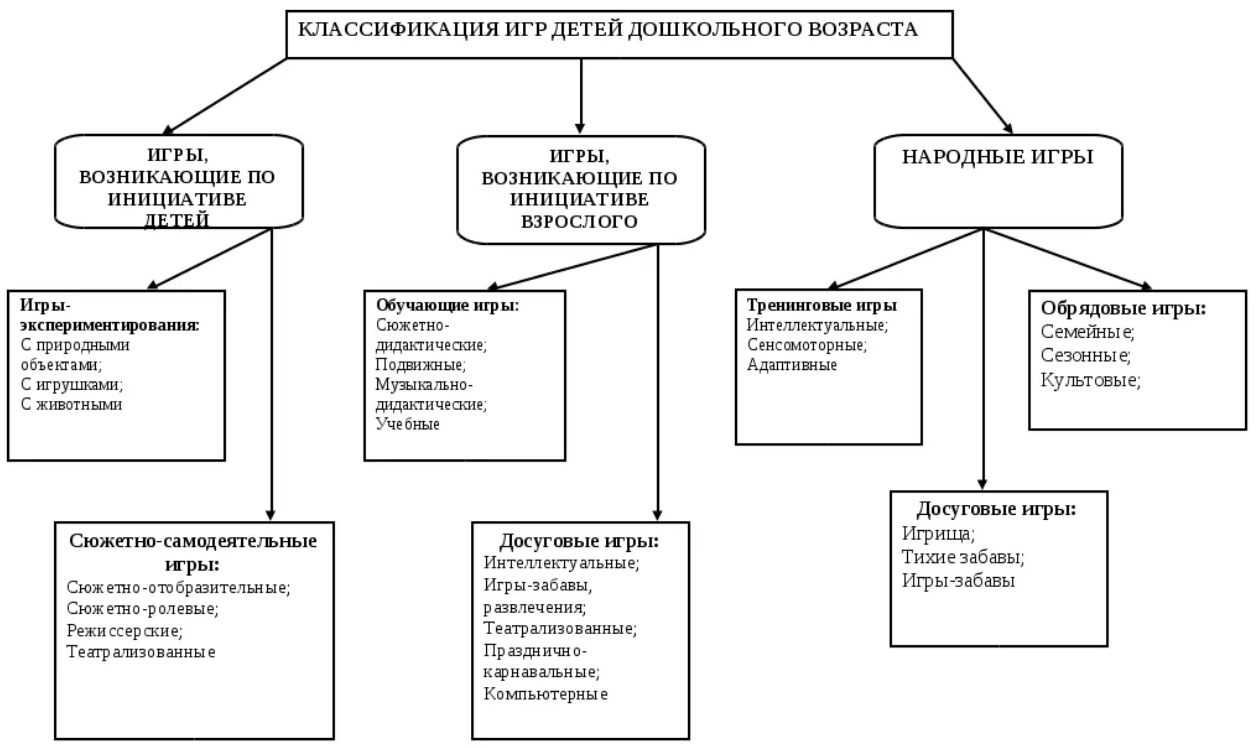 Иные характеристики содержания игровой деятельности 2.2 Вариативные формы, способы, методы и средства реализации РП Технологии используемые для реализации РПЗдоровьесберегающие технологии. Технология сохранения и стимулирования здоровья:динамические паузы, подвижные и спортивные игры, релаксация, технологии эстетической направленности, гимнастика пальчиковая, гимнастика для глаз, дыхательная гимнастика, бодрящая гимнастика; Технология обучения здоровому образу жизни: физкультурное занятие, утренняя гимнастика, коммуникативные игры, занятия из серии «Здоровье», самомассаж, точечный самомассаж.Технологии проектной деятельности. Игровые технологии — (игры, народные танцы, драматизации); «Экскурсионные», направленные на изучение проблем, связанных с окружающей природой и общественной жизнью;  «Повествовательные»,  при разработке которых дети учатся передавать свои впечатления и чувства в устной, письменной, вокальной художественной (картина), музыкальной (игра на рояле) формах; «Конструктивные», нацеленные на создание конкретного полезного продукта: сколачивание скворечника, устройство клумб.Технология исследовательской деятельности:- эвристические беседы;- постановка и решение вопросов проблемного характера;- наблюдения;- моделирование (создание моделей об изменениях в неживой природе);- опыты;- фиксация результатов: наблюдений, опытов, экспериментов,  трудовой деятельности;- «погружение» в краски, звуки, запахи и образы природы;- подражание голосам и звукам природы;- использование художественного слова;- дидактические игры, игровые обучающие и творчески развивающие ситуации;- трудовые поручения, действия.Информационно-коммуникационные технологии: - Подбор иллюстративного материала к занятиям и для оформления стендов, группы, кабинетов (сканирование, интернет, принтер, презентация).- Подбор дополнительного познавательного материала к занятиям, знакомство со   сценариями праздников и других мероприятий.- Оформление групповой документации, отчетов. Компьютер позволит не писать отчеты и анализы каждый раз, а достаточно набрать один раз схему и в дальнейшем только вносить необходимые изменения.- Создание презентаций в программе РowerРoint для повышения эффективности образовательных занятий с детьми и педагогической компетенции у родителей в процессе проведения родительских собраний.Личностно - ориентированная технология: гуманно-личностные технологии, отличающиеся своей гуманистической сущностью психолого-терапевтической направленностью на оказание помощи ребенку с ослабленным здоровьем, в период адаптации к условиям дошкольного учреждения. Технология сотрудничества реализует принцип демократизации дошкольного образования, равенство в отношениях педагога с ребенком, партнерство в системе взаимоотношений «Взрослый - ребенок». Педагог и дети создают условия развивающей среды, изготавливают пособия, игрушки, подарки к праздникам. Совместно определяют разнообразную творческую деятельность (игры, труд, концерты, праздники, развлечения).2.3 Особенности образовательной деятельности разных видов и культурных практикВо второй половине дня организуются разнообразные культурные практики, ориентированные на проявление детьми самостоятельности и творчества в разных видах деятельности. В культурных практиках воспитателем создается атмосфера свободы выбора, творческого обмена и самовыражения, сотрудничества взрослого и детей. Организация культурных практик носит преимущественно подгрупповой характер.Совместная игра воспитателя и детей (сюжетно-ролевая, режиссерская, игра-драматизация, строительно-конструктивные игры) направлена на обогащение содержания творческих игр, освоение детьми игровых умений, необходимых для организации самостоятельной игры.Образовательная деятельность в режимных процессах имеет специфику и предполагает использование особых форм работы в соответствии с реализуемыми задачами воспитания, обучения и развития ребёнка. Основная задача педагога в утренний отрезок времени состоит в том, чтобы включить детей в общий ритм жизни Детского сада, создать у них бодрое, жизнерадостное настроение.Образовательная деятельность, осуществляемая в утренний отрезок времени, может включать:игровые ситуации, индивидуальные игры и игры небольшими подгруппами (сюжетно-ролевые, режиссерские, дидактические, подвижные, музыкальные и другие);беседы с детьми по их интересам, развивающее общение педагога с детьми (в том числе в форме утреннего и вечернего круга), рассматривание картин, иллюстраций;практические, проблемные ситуации, упражнения (по освоению культурно- гигиенических навыков и культуры здоровья, правил и норм поведения и другие);наблюдения за объектами и явлениями природы, трудом взрослых;трудовые поручения и дежурства (сервировка стола к приему пищи, уход за комнатными растениями и другое);индивидуальную работу с детьми в соответствии с задачами разных образовательных областей;продуктивную деятельность детей по интересам детей (рисование, конструирование, лепка и другое);оздоровительные и закаливающие процедуры, здоровьесберегающие мероприятия, двигательную деятельность (подвижные игры, гимнастика и другое).Занятие является формой организации обучения, наряду с экскурсиями, дидактическими играми, играми-путешествиями и другими. Оно может проводиться в виде образовательных ситуаций, тематических событий, проектной деятельности, проблемно-обучающих ситуаций, интегрирующих содержание образовательных областей, творческих и исследовательских проектов и так далее.Образовательная деятельность, осуществляемая во вторую половину дня, может включать:элементарную трудовую деятельность детей (уборка групповой комнаты; ремонт книг, настольно-печатных игр; стирка кукольного белья; изготовление игрушек-самоделок для игр малышей);проведение зрелищных мероприятий, развлечений, праздников (кукольный, настольный, теневой театры, игры-драматизации; концерты; спортивные, музыкальные и литературные досуги и другое);игровые ситуации, индивидуальные игры и игры небольшими подгруппами (сюжетно-ролевые, режиссерские, дидактические, подвижные, музыкальные и другие);опыты и эксперименты, практико-ориентированные проекты, коллекционирование и другое;чтение художественной литературы, прослушивание аудиозаписей лучших образов чтения, рассматривание иллюстраций, просмотр мультфильмов и так далее;слушание и исполнение музыкальных произведений, музыкально-ритмические движения, музыкальные игры и импровизации;организация и (или) посещение выставок детского творчества, изобразительного искусства, мастерских; просмотр репродукций картин классиков и современных художников и другого;индивидуальную работу по всем видам деятельности и образовательным областям;работу с родителями (законными представителями).Для организации самостоятельной деятельности детей в группе создаются различные центры активности (игровой, литературный, спортивный, творчества, познания и другое). К культурным практикам относят игровую, продуктивную, познавательно-исследовательскую, коммуникативную практики, чтение художественной литературы.Культурные практики предоставляют ребёнку возможность проявить свою субъектность с разных сторон, что, в свою очередь, способствует становлению разных видов детских инициатив:в игровой практике ребёнок проявляет себя как творческий субъект (творческая инициатива);в продуктивной - созидающий и волевой субъект (инициатива целеполагания);в познавательно-исследовательской практике - как субъект исследования (познавательная инициатива);коммуникативной практике - как партнер по взаимодействию и собеседник (коммуникативная инициатива);чтение художественной литературы дополняет развивающие возможности других культурных практик детей дошкольного возраста (игровой, познавательно- исследовательской, продуктивной деятельности).Ситуации общения и накопления положительного социально-эмоционального опыта носят проблемный характер и заключают в себе жизненную проблему близкую детям дошкольного возраста, в разрешении которой они принимают непосредственное участие. Такие ситуации могут быть реально-практического характера (оказание помощи малышам, старшим), условно-вербального характера (на основе жизненных сюжетов или сюжетов литературных произведений) и имитационно-игровыми. В ситуациях условно-вербального характера воспитатель обогащает представления детей об опыте разрешения тех или иных проблем, вызывает детей на задушевный разговор, связывает содержание разговора с личным опытом детей. В реально-практических ситуациях дети приобретают опыт проявления заботливого, участливого отношения к людям, принимают участие в важных делах («Мы сажаем рассаду для цветов», «Мы украшаем детский сад к празднику» и пр.). Ситуации могут планироваться воспитателем заранее, а могут возникать в ответ на события, которые происходят в группе, способствовать разрешению возникающих проблем. Творческая мастерская предоставляет детям условия для использования и применения знаний и умений. Мастерские разнообразны по своей тематике, содержанию, например, занятия рукоделием, приобщение к народным промыслам («В гостях у народных мастеров»), просмотр познавательных презентаций, оформление художественной галереи, книжного уголка или библиотеки («Мастерская книгопечатания», «В гостях у сказки»), игры и коллекционирование. Начало мастерской – это обычно задание вокруг слова, мелодии, рисунка, предмета, воспоминания. Далее следует работа с самым разнообразным материалом: словом, звуком, цветом, природными материалами, схемами и моделями. И обязательно включение детей в рефлексивную деятельность: анализ своих чувств, мыслей, взглядов (чему удивились? что узнали? что порадовало? и пр.). Результатом работы в творческой мастерской является создание книг-самоделок, детских журналов, составление маршрутов путешествия на природу, оформление коллекции, создание продуктов детского рукоделия и пр.Организация художественно-творческой деятельности детей, предполагающая организацию восприятия музыкальных и литературных произведений, творческую деятельность детей и свободное общение воспитателя и детей на литературном или музыкальном материале.Система заданий, преимущественно игрового характера, обеспечивающая становление системы сенсорных эталонов (цвета, формы, пространственных отношений и др.), способов интеллектуальной деятельности (умение сравнивать, классифицировать, составлять сериационные ряды, систематизировать по какому- либо признаку и пр.). Сюда относятся развивающие игры, логические упражнения, занимательные задачи. • Детский досуг - вид деятельности, целенаправленно организуемый взрослыми для игры, развлечения, отдыха. Как правило, в детском саду организуются досуги «Здоровья и подвижных игр», музыкальные и литературные досуги. Коллективная и индивидуальная трудовая деятельность носит общественно полезный характер и организуется как хозяйственно-бытовой труд и труд в природе2.4 Способы и направления поддержки детской инициативыДля поддержки детской инициативы педагог поощряет свободную самостоятельную деятельность детей, основанную на детских интересах и предпочтениях. Появление возможности у ребёнка исследовать, играть, лепить, рисовать, сочинять, петь, танцевать, конструировать, ориентируясь на собственные интересы, позволяет обеспечить такие важные составляющие эмоционального благополучия ребёнка Детский сад как уверенность в себе, чувство защищенности, комфорта, положительного самоощущения.Наиболее благоприятными отрезками времени для организации свободной самостоятельной деятельности детей является утро, когда ребёнок приходит в Детский сад и вторая половина дня.Главная цель развития личности - возможно более полная реализация человеком самого себя, своих способностей и возможностей, возможно более полное самовыражение и самораскрытие. Поэтому активность, инициативность, стремление к самореализации - сущностные характеристики личности. Для поддержки детской инициативы педагог должен учитывать следующие условия:уделять внимание развитию детского интереса к окружающему миру, поощрять желание ребёнка получать новые знания и умения, осуществлять деятельностные пробы в соответствии со своими интересами, задавать познавательные вопросы;организовывать ситуации, способствующие активизации личного опыта ребёнка в деятельности, побуждающие детей к применению знаний, умений при выборе способов деятельности;расширять и усложнять в соответствии с возможностями и особенностями развития детей область задач, которые ребёнок способен и желает решить самостоятельно, уделять внимание таким задачам, которые способствуют активизации у ребёнка творчества, сообразительности, поиска новых подходов;поощрять проявление детской инициативы в течение всего дня пребывания ребёнка в Детском саду, используя приемы поддержки, одобрения, похвалы;создавать условия для развития произвольности в деятельности, использовать игры и упражнения, направленные на тренировку волевых усилий, поддержку готовности и желания ребёнка преодолевать трудности, доводить деятельность до результата;поощрять и поддерживать желание детей получить результат деятельности, обращать внимание на важность стремления к качественному результату, подсказывать ребёнку, проявляющему небрежность и равнодушие к результату, как можно довести дело до конца, какие приемы можно использовать, чтобы проверить качество своего результата;внимательно наблюдать за процессом самостоятельной деятельности детей, в случае необходимости оказывать детям помощь, но стремиться к её дозированию. Если ребёнок испытывает сложности при решении уже знакомой ему задачи, когда изменилась обстановка или иные условия деятельности, то целесообразно и достаточно использовать приемы наводящих вопросов, активизировать собственную активность и смекалку ребёнка, намекнуть, посоветовать вспомнить, как он действовал в аналогичном случае;поддерживать у детей чувство гордости и радости от успешных самостоятельных действий, подчеркивать рост возможностей и достижений каждого ребёнка, побуждать к проявлению инициативы и творчества через использование приемов похвалы, одобрения, восхищения.Детская инициатива проявляется в свободной самостоятельной деятельности детей по выбору и интересам. Возможность играть, рисовать, конструировать, сочинять и пр. в соответствии с собственными интересами является важнейшим источником эмоционального благополучия ребенка в детском саду. Самостоятельная деятельность детей протекает преимущественно в утренний отрезок времени и во второй половине дня. Все виды деятельности ребенка в детском саду могут осуществляться в форме самостоятельной инициативной деятельности: • самостоятельные сюжетно-ролевые, режиссерские и театрализованные игры;  • развивающие и логические игры; • музыкальные игры и импровизации; • речевые игры, игры с буквами, звуками и слогами; • самостоятельная деятельность в книжном уголке; • самостоятельная изобразительная и конструктивная деятельность по выбору детей; • самостоятельные опыты и эксперименты и др. 2.5 Описание образовательной деятельности с ограниченными возможностями здоровья, особыми образовательными потребностямиЦель: Создание системы комплексной помощи детям с ограниченными возможностями здоровья в освоении основной образовательной программы дошкольного  образования, коррекцию дезадаптивных проявлений, их социальную адаптацию.Коррекционная работа реализуется поэтапно. Последовательность этапов и их адресность создают необходимые предпосылки для устранения дезорганизующих факторов.Этап сбора и анализ информации. Результатом данного этапа является оценка контингента воспитывающихся для учета особенностей развития детей. Этап диагностикиЭтап планирования. Организация образовательного процесса, имеющую коррекционную направленность при создании гибкого обучения, воспитания, развития.Этап регуляции и корректировки. Внесение необходимых изменений в образовательный процесс. Корректировка условий и форм обучения, методов и приемов работы.Задачи:обеспечение коррекции нарушений развития различных категорий детей с ограниченными возможностями здоровья, оказание им квалифицированной помощи в освоении Программы;освоение детьми с ограниченными возможностями здоровья Программы, их разностороннее развитие с учетом возрастных и индивидуальных особенностей и особых образовательных потребностей, социальной адаптации;оказание консультативной и методической помощи родителям детей с ограниченными возможностями здоровья.Составляется  индивидуальный маршрут сопровождения совместно с узкими специалистами (педагог – психолог, логопед ит.д.)2.6 Особенности взаимодействия педагогического коллектива (группы) с семьями воспитанниковЦель: сделать родителей активными участниками педагогического процесса, оказав им помощь в реализации ответственности за воспитание и обучение детей.Задачи:охрана и укрепления физического и психического здоровья детей, в том числе их эмоционального благополучия;обеспечение психолого-педагогической поддержки семьи и повышения компетентности родителей (законных представителей) в вопросах развития и образования, охраны и укрепления здоровья детей.Основные принципы взаимодействия педагогического коллектива (группы) с семьями воспитанников:содействие и сотрудничество детей и взрослых, признание ребенка полноценным участником (субъектом) образовательных отношенийприобщение детей к социокультурным нормам, традициям семьи, общества и государства;уважение взрослых к человеческому достоинству детей, формирование и поддержка их положительной самооценки, уверенности в собственных возможностях и способностях;защита детей от всех форм физического и психического насилия;поддержка родителей (законных представителей) в воспитании детей, охране и укреплении их здоровья, вовлечение семей непосредственно в образовательную деятельность.Структурно-функциональная модель взаимодействия с семьейОсобенности семей детей, воспитывающихся в образовательном учрежденииУчастие родителей в деятельности группыОценка активности родителей в образовательном процессеИные характеристики/ Перспективный план работы с родителями на 2023–2024 учебный годРАБОЧАЯ ПРОГРАММА ВОСПИТАНИЯОбщая цель воспитания в подготовительной к школе группе Детского сада № 73  – личностное развитие каждого ребенка с учетом его индивидуальности и создание условий для позитивной социализации детей на основе традиционных ценностей российского общества, что предполагает:формирование первоначальных представлений о традиционных ценностях российского народа, социально приемлемых нормах и правилах поведения;формирование ценностного отношения к окружающему миру (природному и социокультурному), другим людям, самому себе;становление первичного опыта деятельности и поведения в соответствии с традиционными ценностями, принятыми в общественормами и правилами.Общие задачи воспитания в средней группе:содействовать развитию личности, основанному на принятых в обществе представлениях о добре и зле, должном и недопустимом;способствовать становлению нравственности, основанной на духовных отечественных традициях, внутренней установке личности поступать согласно своей совести;создавать условия для развития и реализации личностного потенциала ребенка, его готовности к творческому самовыражению и саморазвитию, самовоспитанию;осуществлять поддержку позитивной социализации ребенка посредством проектирования и принятияуклада, воспитывающейсреды, создания воспитывающих общностей.Направления воспитанияПатриотическое направление воспитания.Цель патриотического направления воспитания - содействовать формированию у ребёнка личностной позиции наследника традиций и культуры, защитника Отечества и творца (созидателя), ответственного за будущее своей страны.Ценности - Родина и природа лежат в основе патриотического направления воспитания. Чувство патриотизма возникает у ребёнка вследствие воспитания у него нравственных качеств, интереса, чувства любви и уважения к своей стране — России, своему краю, малой родине, своему народу и народу России в целом (гражданский патриотизм), ответственности, ощущения принадлежности к своему народу.Духовно-нравственное направление воспитания. Цель	духовно-нравственного направления воспитания - формирование способности к духовному развитию, нравственному самосовершенствованию, индивидуально-ответственному поведению.Ценности - жизнь, милосердие, добро лежат в основе духовно- нравственного направления воспитания.Социальное направление воспитания. Цель социального направления воспитания - формирование ценностного отношения детей к семье, другому человеку, развитие дружелюбия, умения находить общий язык с другими людьми.Ценности - семья, дружба, человек и сотрудничество лежат в основе социального направления воспитания.Познавательное направление воспитания. Цель	познавательного направления воспитания - формирование ценности познания.Ценность - познание лежит в основе познавательного направления воспитания.Физическое и оздоровительное направление воспитания. Цель физического и оздоровительного воспитания - формирование ценностного отношения детей к здоровому образу жизни, овладение элементарными гигиеническими навыками и правилами безопасности.Ценности - жизнь и здоровье лежит в основе физического и оздоровительного направления воспитания.Трудовое направление воспитания. Цель трудового воспитания - формирование ценностного отношения детей к труду, трудолюбию и приобщение ребёнка к труду.Ценность - труд лежит в основе трудового направления воспитания.Эстетическое направление воспитания. Цель эстетического направления воспитания - способствовать становлению у ребёнка ценностного отношения к красоте.Ценности - культура, красота, лежат в основе эстетического направления воспитания.Целевые ориентиры воспитания.Деятельность воспитателя нацелена на перспективу становления личности и развития ребёнка. Поэтому планируемые результаты представлены в виде целевых ориентиров как обобщенные «портреты» ребёнка к концу раннего и дошкольного возрастов.Уклад группыУклад, в качестве установившегося порядка жизни подготовительной к школе группы «Смешарики», определяет мировосприятие, гармонизацию интересов и возможностей совместной деятельности детских, взрослых и детско-взрослых общностей в пространстве дошкольного образования. Это необходимый фундамент, основа и инструмент воспитания.Основные характеристики подготовительной к школе группы «Смешарики»Воспитывающая среда группыВоспитывающая среда включает совокупность различных условий, предполагающих возможность встречи и взаимодействия детей и взрослых в процессе приобщения к традиционным ценностям российского общества. Пространство, в рамках которого происходит процесс воспитания, называется воспитывающей средой. Основными характеристиками воспитывающей среды являются ее содержательная насыщенность и структурированность.Общности группыОбщность характеризуется системой связей и отношений между людьми, основанной на разделяемых всеми ее участниками ценностных основаниях, определяющих цели совместной деятельности.В группе следует выделить следующие общности: педагог – дети, родители (законные представители) – ребенок (дети), педагог – родители (законные представители).Ценности и цели профессионального сообщества, профессионально-родительского сообщества и детско-взрослой общности:быть примером в формировании ценностных ориентиров, норм общения и поведения;побуждать детей к общению друг с другом, поощрять даже самые незначительные стремления к общению и взаимодействию;поощрять детскую дружбу, стараться, чтобы дружба между отдельными детьми внутри группы сверстников принимала общественную направленность;заботиться о том, чтобы дети постоянно приобретали опыт общения на основе чувства доброжелательности;содействовать проявлению детьми заботы об окружающих, учить проявлять чуткость к сверстникам, побуждать детей сопереживать, беспокоиться, проявлять внимание к заболевшему товарищу;воспитывать в детях такие качества личности, которые помогают влиться в общество сверстников (организованность, общительность, отзывчивость, щедрость, доброжелательность и пр.);учить детей совместной деятельности, насыщать их жизнь событиями, которые сплачивали бы и объединяли ребят;воспитывать в детях чувство ответственности перед группой за свое поведение.Особенности организации всех общностей и их роль в процессе воспитания детей.Профессионально-родительская общность включает работников группы и всех взрослых членов семей воспитанников, которых связывают не только общие ценности, цели развития и воспитания детей, но и уважение друг к другу.Детско-взрослая общность является источником и механизмом воспитания ребенка. Находясь в общности, ребенок сначала приобщается к тем правилам и нормам, которые вносят взрослые в общность, а затем эти нормы усваиваются ребенком и становятся его собственными.Особенности обеспечения возможности разновозрастного взаимодействия детей. В детском саду обеспечена возможность взаимодействия ребенка, как со старшими, так и с младшими детьми. Включенность ребенка в отношения со старшими, помимо подражания и приобретения нового, рождает опыт послушания, следования общим для всех правилам, нормам поведения и традициям. Отношения с младшими – это возможность для ребенка стать авторитетом и образцом для подражания, а также пространство для воспитания заботы и ответственности.Для проектирования содержания воспитательной работы необходимо соотнести направления воспитания и образовательные области.Решение задач воспитания в рамках образовательной области «Социально-коммуникативное развитие» направлено на приобщение детей к ценностям «Родина», «Природа», «Семья», «Человек», «Жизнь», «Милосердие», «Добро», «Дружба», «Сотрудничество», «Труд».Решение задач воспитания в рамках образовательной области «Познавательное развитие» направлено на приобщение детей к ценностям «Человек», «Семья», «Познание», «Родина» и «Природа».Решение задач воспитания в рамках образовательной области «Речевое развитие» направлено на приобщение детей к ценностям «Культура», «Красота».Решение задач воспитания в рамках образовательной области «Художественно-эстетическое развитие» направлено на приобщение детей к ценностям «Культура», «Красота», «Человек», «Природа».Решение задач воспитания в рамках образовательной области «Физическое развитие» направлено на приобщение детей к ценностям «Жизнь», «Здоровье».Совместная деятельность в группеРабота с родителями (законными представителями) строится на принципах ценностного единства и сотрудничества всех субъектов социокультурного окружения детского сада. В группе организация сотрудничества педагогов и родителей (законных представителей) в процессе воспитательной используются как традиционные формы работы (консультации, родительские собрания) так и нетрадиционные (мастер - класс, родительские клубы и т.д.) События группы. Событийным может быть не только организованное мероприятие, но и спонтанно возникшая ситуация, и любой режимный момент, традиции утренней встречи детей, индивидуальная беседа, общие дела, совместно реализуемые проекты и прочее. События в группе проводятся в следующих формах:разработка и реализация значимых событий в ведущих видах деятельности (детско-взрослый спектакль, построение эксперимента, совместное конструирование, спортивные игры и др.);проектирование встреч, общения детей с младшими, ровесниками, с взрослыми, с носителями воспитательно значимых культурных практик (искусство, литература, прикладное творчество и т. д.), профессий, культурных традиций народов России;создание творческих детско-взрослых проектов (празднование Дня Победы с приглашением ветеранов, «Театр в детском саду» – показ спектакля для детей младшего возраста и т. д.).Совместная деятельность в образовательных ситуациях. Совместная деятельность в образовательных ситуациях является ведущей формой организации совместной деятельности взрослого и ребенка по освоению РП, в рамках которой возможно решение конкретных задач воспитания.Содержание работы по календарному плану воспитательной работы Детского сада № 73 на 2023/2024 учебный годКалендарный план воспитательной работы Детского сада № 73 сформирован на основании федерального календарного плана воспитательной работы, который является единым для всех дошкольных организаций (п. 36.4. раздел IV ФОП ДО, п.54. под п. 541.ФАОП ДО )Все мероприятия плана проводятся с учетом особенностей ООП ДО, а также возрастных, физиологических и психоэмоциональных особенностей обучающихся.III РАЗДЕЛ ОРГАНИЗАЦИОННЫЙ 3.1. Описание материально-технического обеспечения рабочей программы 3.2. Обеспеченность методическими материалами и средствами обучения и воспитания 3.3. Распорядок и режим дняРежим дня предусматривает рациональное чередование отрезков сна и бодрствования в соответствии с физиологическими обоснованиями, обеспечивает хорошее самочувствие и активность ребёнка, предупреждает утомляемость и перевозбуждение.Режим и распорядок дня устанавливаются с учётом требований СанПиН 1.2.3685-21, условий реализации программы Детского сада, потребностей участников образовательных отношений.Модель организации образовательного процессаРежим дняОрганизация образовательного процесса, самостоятельной деятельности и прогулки в режиме дня (обязательная часть и часть, формируемая участниками образовательного процесса) – 12 часовой режим пребыванияРаспорядок дня Циклограмма 3.4. Учебный план организации образовательной деятельности с детьми Расписание занятий  3.5. Календарный план воспитательной работыКалендарный план воспитательной работы Детского сада № 73 сформирован на основании федерального календарного плана воспитательной работы, который является единым для всех дошкольных организаций (п. 36.4. раздел IV ФОП ДО).Все мероприятия плана проводятся с учетом особенностей ООП ДО, а также возрастных, физиологических и психоэмоциональных особенностей обучающихся.ЧАСТЬ, ФОРМИРУЕМАЯ УЧАСТНИКАМИ ОБРАЗОВАТЕЛЬНЫХ ОТНОШЕНИЙПояснительная запискаЧасть РП, формируемая участниками образовательных отношений, включает различные направления, выбранные участниками образовательных отношений из числа парциальных и иных программ, методик, реализуемых в Детском саду.Данная часть РП учитывает образовательные потребности, интересы и мотивы детей, членов их семей и педагогов и, в частности, ориентирована на: - специфику национальных, социокультурных и иных условий, в которых осуществляется образовательная деятельность;- выбор тех парциальных образовательных программ и форм организации работы с детьми, которые в наибольшей степени соответствуют потребностям и интересам детей, а также возможностям педагогического коллектива; Часть РП, формируемая участниками образовательных отношений представлена образовательными проектами, разработанные на основе парциальных образовательных программ, связанных с пятью направлениями развития ребенка (образовательными областями), и обогащают основное содержание образовательной деятельности по ОП ДО, обеспечивая разностороннее развитие детей. Часть РП, формируемая участниками образовательных отношений, включает цели и задачи следующих образовательных программ и проектов:Образовательной программы дошкольного образования «СамоЦвет»: дошкольный возраст / О. А. Трофимова, О. В. Толстикова, Н. В. Дягилева, О. В. Закревская; - «Дорожная азбука» составлен на основе программы «Светофор» Данилова Т.И. Обучение детей дошкольного возраста правилам движения;-составительские проекты педагогов детского сада.Принципы и подходы к формированию части, формируемой участниками образовательных отношений.  Реализация целей и задач развития детей основывается на следующих принципах: - принцип деятельностного подхода как развитие самой деятельности, основных ее компонентов (мотивов, целей, действий, способов действий или операций), что способствует развитию ребенка как субъекта деятельности (активного деятеля); - принцип универсальности содержания и одновременно вариативности и гибкости, позволяющий корректировать его реализацию в зависимости от хода образовательного процесса и особенностей развития детей; - принцип интеграции содержания модулей образовательной деятельности, который, с одной стороны, не нарушает целостность каждого из направлений развития, а с другой - существенно их взаимообогащает, способствует их смысловому углублению, расширяет ассоциативное информационное поле детей, что и предполагает освоение культурной практикой; - принцип создания проблемных ситуаций в процессе освоения содержания культурной практики, характеризующихся определенным уровнем трудности, связанной с отсутствием у ребенка готовых способов их разрешения и необходимостью их самостоятельного поиска. В результате найденные детьми способы обобщаются и свободно используются в новых ситуациях, что говорит о развитии их мышления; - принцип продуктивного и игрового взаимодействия детей между собой и со взрослыми (диалогическое общение), благодаря чему формируется социокультурное пространство саморазвития, а также детское сообщество, в котором каждый ребенок чувствует себя успешным, умелым, уверенным в случае необходимости в помощи товарищей и взрослого. Стимулирование и мотивация игрового взаимодействия, предоставляет возможность поиска личностного смысла в игровой деятельности. Открытость игрового взаимодействия, обеспечивает субъектность ребенка, усвоение им социального опыта на основе взаимодействия со сверстниками и взрослыми; -принцип учета определенных особенностей психики детей (высокое развитие эмоционально -чувственного восприятия, способность непосредственно запечатлевать, сохранять и использовать в качестве ориентиров как материальные, так и духовные объекты внешнего мира). Целенаправленное формирование аксиологического ядра личности может успешно осуществляться в период дошкольного детства на основе психологических механизмов интериоризации, оценки, выбора и экстериоризации совокупности устойчивых общечеловеческих ценностей, имеющих нравственное содержание, представленных в социокультурной среде в виде идеальных форм, образцов, эталонов поведения, отношения, деятельности, доступных для восприятия дошкольников;- принцип учета индивидуальных особенностей, как личностных (лидерство, инициативность, уверенность, решительность и т.п.), так и различий в возможностях и в темпе выполнения заданий и др. Это способствует успешному развитию каждого ребенка и его эмоциональному благополучию;- принцип обогащения (амплификации) детского развития - получение опыта самоопределения и саморегуляции, созидательного отношения к миру и себе самому, формирование и развитие желания учиться постоянно и самостоятельно через игру и различные виды деятельности, через поддержку детской инициативы, исследовательской активности, любознательности, поддержку в реализации собственного потенциала в развивающей среде, предоставляющей инструменты и возможности, которыми он может воспользоваться, осуществлять поиск ответов на свои вопросы, возможность высказывать свое мнение, аргументировать собственную позицию и умение слышать и принимать позицию другого; - принцип эмоционального благополучия через позитивный эмоциональный фон, способствующий укреплению чувства защищенности, веры в себя и настойчивости в достижении поставленных целей в мотивированной, творческой деятельности; если удовлетворены базовые потребности ребенка в привязанности, внимании и любви, если дети здоровы и хорошо себя чувствуют, они начинают активно интересоваться и исследовать окружающее пространство, положительно воспринимать себя как успешного, творческого человека; принцип предоставления возможностей для проявления детской инициативы в планировании образовательной деятельности, ее поддержки и стимулирования. - принцип содействия, сотрудничества – использования и поддержки в воспитании детей партнерских доброжелательных отношений между взрослыми и детьми, через полноправное участие ребенка в образовательном процессе, приобретение им собственного культурного опыта общения, освоения и осмысления окружающего мира (природного, социального) как исследователя и партнёров самостоятельной и совместной деятельности с другими детьми и взрослыми; взрослый, по отношению к ребенку со-исследователь, со-автор, проводник, поддерживающий и уважающий самостоятельность и осознанность ребенка; - принцип привлечения и использования в реализации программы потенциала семьи -родители участники, соавторы программы, осведомлены обо всех ее изменениях, о достижениях детей; они включены в творческий, постоянный, слаженный коллектив взрослых, заинтересованных в развитии ребенка; - принцип особой роли в реализации программы социальной и развивающей предметной пространственной среды.Психолого-педагогические условия реализации части, формируемой участниками образовательных отношенийуважение взрослых к человеческому достоинству детей, формирование и поддержка их положительной самооценки, уверенности в собственных возможностях и способностях;использование в образовательной деятельности форм и методов работы с детьми, соответствующих их возрастным и индивидуальным особенностям;поддержка родителей в воспитании детей, охране и укреплении их здоровья, вовлечение семей непосредственно в образовательную деятельность;приобщение детей к социальной действительности, повышения личностной значимости для них того, что происходит вокруг; создание развивающей среды для самостоятельной и совместной деятельности взрослых и детей, которая будет способствовать развитию личности ребенка на основе народной культуры, с опорой на краеведческий материал (предметы, вещи домашнего обихода, быта; предметы декоративно-прикладного быта, искусства уральских народов), предоставляющие детям возможность проявить свое творчество;обеспечение эмоционального благополучия;поддержка индивидуальности и инициативы детей в специфических для них видах деятельности;установление правил взаимодействия в разных ситуациях;построение вариативного развивающего образования, ориентированного на зону ближайшего развития.ОБРАЗОВАТЕЛЬНАЯ ПРОГРАММА САМОЦВЕТЫI.ЦЕЛЕВОЙРАЗДЕЛ1.1. Пояснительная запискаЦели и задачи части, Формируемой участниками образовательных отношений, определены с учетом  образовательной программы «СамоЦвет»: дошкольный возраст (ссылка)https://dou73.obrku.ru/images/obrazovanie/2022/%D0%A1%D0%B0%D0%BC%D0%BE%D0%A6%D0%B2%D0%B5%D1%82%D1%8B.pdf, стр. 5. Общие задачи:Формирование познавательного интереса и чувства сопричастности к родному дому, семье, детскому саду, городу, родному краю, культурному наследию своего народа на основе духовно - нравственных и социокультурных ценностей и принятых в обществе правил, и норм поведения;Воспитание уважения и понимания своих национальных особенностей, чувства собственного достоинства, как представителя своего народа, и толерантного отношения к представителям других национальностей (сверстникам и их родителям, соседям и другим людям);Формирование бережного отношения к родной природе, стремление бережно относиться к ней, сохранять и умножать, по мере своих сил, богатство природы. Формирование начал культуры здорового образа жизни на основе национально - культурных традиций.В процессе воспитания и обучения детей учитывается специфика национальных условий:этнический состав семей воспитанников в основном имеет однородный характер, основной контингент - дети из русскоязычных семей;учитывается многонациональность Уральского региона, сильные православные традиции, культура народов региона (национальные языки, обычаи и традиции), исторически сложившиеся народы Среднего Урала - русские, удмурты, манси, татары, башкиры, марийцы, чуваши;с учетом национально-культурных традиций осуществляется отбор произведений национальных (местных) писателей, поэтов, композиторов, художников, образцов национального (местного) фольклора, народных художественных промыслов при ознакомлении детей с искусством, народных игр, средств оздоровления.В проекте, в соответствии с ООП ДО «СамоЦвет» определены ценности, которые могут быть освоены детьми раннего и дошкольного возраста:• ценность «Семья»;• ценность «Труд и творчество»;• ценность «Здоровье»;• ценность «Социальная солидарность».Планируемые результаты Планируемые результаты, построены с учетом специфики национальных, социокультурных условий Уральского региона, на основе программы «СамоЦвет»,:- к 7 (8 годам), можно посмотреть по ссылкеhttps://dou73.obrku.ru/images/obrazovanie/2022/%D0%A1%D0%B0%D0%BC%D0%BE%D0%A6%D0%B2%D0%B5%D1%82%D1%8B.pdf, стр.271.2. Значимые характеристики для формирования и реализации рабочей программы, возрастные и индивидуальные характеристики п.1.2.1. РП стр.10В игровой деятельности детей среднего дошкольного возраста появляются ролевые взаимодействия. Они указывают на то, что дошкольники начинают отделять себя от принятой роли. В процессе игры роли могут меняться. Игровые действия начинают выполняться не ради них самих, а ради смысла игры. Происходит разделение игровых и реальных взаимодействий детей.Значительное развитие получает изобразительная деятельность. Рисунок становится предметным и детализированным. Графическое изображение человека характеризуется наличием туловища, глаз, рта, носа, волос, иногда одежды и ее деталей. Совершенствуется техническая сторона изобразительной деятельности. Дети могут рисовать основные геометрические фигуры, вырезать ножницами, наклеивать изображения на бумагу и т.д.Усложняется конструирование. Постройки могут включать 5-6 деталей. Формируются навыки конструирования по собственному замыслу, а также планирование последовательности действий.Двигательная сфера ребенка характеризуется позитивными изменениями мелкой и крупной моторики. Развиваются ловкость, координация движений. Дети в этом возрасте лучше, чем младшие дошкольники, удерживают равновесие, перешагивают через небольшие преграды. Усложняются игры с мячом.К концу среднего дошкольного возраста восприятие детей становится более развитым. Они оказываются способными назвать форму, на которую похож тот или иной предмет. Могут вычленять в сложных объектах простые формы и из простых форм воссоздавать сложные объекты. Дети способны упорядочить группы предметов по сенсорному признаку — величине, цвету; выделить такие параметры, как высота, длина и ширина. Совершенствуется ориентация в пространстве.Возрастает объем памяти. Дети запоминают до 7-8 названий предметов. Начинает складываться произвольное запоминание: дети способны принять задачу на запоминание, помнят поручения взрослых, могут выучить небольшое стихотворение и т.д.Начинает развиваться образное мышление. Дети способны использовать простые схематизированные изображения для решения несложных задач. Дошкольники могут строить по схеме, решать лабиринтные задачи. Развивается предвосхищение. На основе пространственного расположения объектов дети могут сказать, что произойдет в результате их взаимодействия. Однако при этом им трудно встать на позицию другого наблюдателя и во внутреннем плане совершить мысленное преобразование образа.Для детей этого возраста особенно характерны известные феномены Ж. Пиаже: сохранение количества, объема и величины. Например, если им предъявить три черных кружка из бумаги и семь белых кружков из бумаги и спросить: «Каких кружков больше — черных или белых?», большинство ответят, что белых больше. Но если спросить: «Каких больше — белых или бумажных?», ответ будет таким же — больше белых.Продолжает развиваться воображение. Формируются такие его особенности, как оригинальность и произвольность. Дети могут самостоятельно придумать небольшую сказку на заданную тему.Увеличивается устойчивость внимания. Ребенку оказывается доступной сосредоточенная деятельность в течение 15-20 минут. Он способен удерживать в памяти при выполнении каких-либо действий несложное условие.В среднем дошкольном возрасте улучшается произношение звуков и дикция. Речь становится предметом активности детей. Они удачно имитируют голоса животных, интонационно выделяют речь тех или иных персонажей. Интерес вызывают ритмическая структура речи, рифмы.Развивается грамматическая сторона речи. Дошкольники занимаются словотворчеством на основе грамматических правил. Речь детей при взаимодействии друг с другом носит ситуативный характер, а при общении с взрослым становится внеситуативной.Изменяется содержание общения ребенка и взрослого. Оно выходит за пределы конкретной ситуации, в которой оказывается ребенок. Ведущим становится познавательный мотив. Информация, которую ребенок получает в процессе общения, может быть сложной и трудной для понимания, но она вызывает у него интерес.У детей формируется потребность в уважении со стороны взрослого, для них оказывается чрезвычайно важной его похвала. Это приводит к их повышенной обидчивости на замечания. Повышенная обидчивость представляет собой возрастной феномен.Взаимоотношения со сверстниками характеризуются избирательностью, которая выражается в предпочтении одних детей другим. Появляются постоянные партнеры по играм. В группах начинают выделяться лидеры. Появляются конкурентность, соревновательность. Последняя важна для сравнения себя с другим, что ведет к развитию образа Я ребенка, его детализации.Основные достижения возраста связаны с развитием игровой деятельности; появлением ролевых и реальных взаимодействий; с развитием изобразительной деятельности; конструированием по замыслу, планированием; совершенствованием восприятия, развитием образного мышления и воображения, эгоцентричностью познавательной позиции; развитием памяти, внимания, речи, познавательной мотивации; формированием потребности в уважении со стороны взрослого, появлением обидчивости, конкурентности, соревновательности со сверстниками; дальнейшим развитием образа Я ребенка, его детализацией.1.2.1. Планируемые результаты освоения части, формируемой участниками образовательных отношений/основной общеобразовательной программы – образовательной программы  дошкольного образования/см. модули- Рабочей программы Образовательная программа СамоЦветы; https://dou73.obrku.ru/images/obrazovanie/2022/%D0%A1%D0%B0%D0%BC%D0%BE%D0%A6%D0%B2%D0%B5%D1%82%D1%8B.pdf К семи годам: ребенок овладевает основными культурными способами деятельности, проявляет инициативу и самостоятельность в игре, общении, конструировании и других видах детской активности. Способен выбирать себе род занятий, участников по совместной деятельности; ребенок положительно относится к миру, другим людям и самому себе, обладает чувством собственного достоинства. Активно взаимодействует со сверстниками и взрослыми, участвует в совместных играх. Способен договариваться, учитывать интересы и чувства других, сопереживать неудачам и радоваться успехам других, адекватно проявляет свои чувства, в том числе чувство веры в себя, старается разрешать конфликты; ребенок обладает воображением, которое реализуется в разных видах деятельности и прежде всего в игре. Ребенок владеет разными формами и видами игры, различает условную и реальную ситуации, следует игровым правилам; ребенок достаточно хорошо владеет устной речью, может высказывать свои мысли и желания, использовать речь для выражения своих мыслей, чувств и желаний, построения речевого высказывания в ситуации общения, может выделять звуки в словах, у ребенка складываются предпосылки грамотности; у ребенка развита крупная и мелкая моторика. Он подвижен, вынослив, владеет основными произвольными движениями, может контролировать свои движения и управлять ими; ребенок способен к волевым усилиям, может следовать социальным нормам поведения и правилам в разных видах деятельности, во взаимоотношениях со взрослыми и сверстниками, может соблюдать правила безопасного поведения и личной гигиены; ребенок проявляет любознательность, задает вопросы взрослым и сверстникам, интересуется причинно-следственными связями, пытается самостоятельно придумывать объяснения явлениям природы и поступкам людей. Склонен наблюдать, экспериментировать, строить смысловую картину окружающей реальности, обладает начальными знаниями о себе, о природном и социальном мире, в котором он живет. Знаком с произведениями детской литературы, обладает элементарными представлениями из области живой природы, естествознания, математики, истории и т. п. Способен к принятию собственных решений, опираясь на свои знания и умения в различных видах деятельности. Планируемые результаты освоения образовательной программы II. СОДЕРЖАТЕЛЬНЫЙ РАЗДЕЛОписание образовательной деятельности части, формируемой участниками образовательных отношенийСодержание программы:– раскрывает культурно-познавательные, гуманистические, нравственные, эстетические ценности отечественной и мировой культуры, культуры народа;– направлено на развитие способов формирования познавательных интересов и познавательных действий ребенка в различных видах деятельности, формирования субъектного опыта жизнедеятельности;–выступает средством развития ценностно-смыслового отношения дошкольников к социокультурному и природному окружению.Содержание образования учитывает базовые национальные ценности, хранимые в социально-исторических, культурных, семейных традициях многонационального народа России, передаваемые от поколения.Содержание образовательной деятельности охватывает следующие структурные единицы, представляющие определенные направления развития и образования ребенка (далее - образовательные области):- социально-коммуникативное развитие;
- познавательное развитие;
 - речевое развитие;
- художественно-эстетическое развитие;
 - физическое развитие.Содержание каждого модуля образовательной деятельности учитывает возрастные, психологические и физиологические особенности детей дошкольного возраста (младенческий, ранний, дошкольный), направленность деятельности (образовательные области), определяется задачами содержательных линий различных видов культурных практик, как представлено в таблице ниже.Содержание образовательной деятельности(можно посмотреть по ссылке:https://dou73.obrku.ru/images/obrazovanie/2022/СамоЦветы.pdf, )Иные характеристики содержания программы Описание вариативных форм, способов, методов и средств реализации части, формируемой участниками образовательных отношений 2.3. Иные характеристики/Работа с родителямиЦель взаимодействия группы с семьей Воспитание этнической идентичности в семье Основные принципы:1) принцип системной реализации;2) принципы развития эмоционально-волевой основы; 3) принцип реализации культуротворческой функции;4) принцип«адресного»обогащения предметно-пространственной среды; 5) принцип реализации гуманного отношения к ребенку.Структурно-функциональная модель взаимодействия с семьейПлан работы с родителями III. Организационный раздел3.1. Учебный план организации образовательной деятельности с детьми3.2.Организация образовательного процесса3.3. Обеспеченность методическими материалами и средства обучения и воспитанияОрганизация развивающей предметно-пространственной средыОбразовательный проект «Дорожная азбука»ЦЕЛЕВОЙ РАЗДЕЛ1.1.Пояснительная запискаОдной из серьезнейших проблем любого города и области является дорожно-транспортный травматизм. Ежегодно в дорожно-транспортных происшествиях получают ранения и гибнут дети. Как показывает анализ происшествий с детьми, проведенный Госавтоинспекцией, травмы происходят из-за беспечности, безответственного отношения со стороны взрослых к их поведению на улице, по неосторожности детей, из-за несоблюдения или незнания правил дорожного движения. Самыми распространенными ошибками, которые совершают дети, являются: неожиданный выход на проезжую часть в неустановленном месте, выход из-за стоявшего транспорта, неподчинения сигналам светофора, нарушение правил езды на велосипедах и т.д., беспечность детей на дорогах зависит от взрослых, от низкого уровня их культуры поведения. А цена этому – детская жизнь.1.2.Цели и задачи:Цели - формирование навыков безопасного поведения на дороге, на улице и в транспорте в процессе реализации проекта «Дорожная Азбука».Задачи проекта по работе с детьми продолжать формировать у детей понятие «улица», «дорога», «проезжая часть», «тротуар»;продолжать учить детей ориентироваться в окружающем пространстве;продолжать знакомить детей с различными видами транспорта (грузовик, легковой автомобиль, автобус, троллейбус и других) и их назначением;продолжать знакомить детей с основными частями грузовика;развивать у детей быстроту реакции по средствам подвижных игр;познакомить детей с понятием перекресток; формировать у детей знания о правилах поведения в общественном транспорте;продолжать формировать у детей представление о пешеходном и транспортном светофоре;продолжать знакомить детей с правила поведения на проезжей части и тротуаре;познакомить детей с понятиями «пешеход», «пешеходный переход».познакомить детей с дорожным знаком «Пешеходный переход», «Осторожно, дети!»;развивать у детей умение ориентироваться на дороге;совершенствовать знание детей об особенностях работы водителя;познакомить детей с видами специализированных машин (снегоуборочная машина, скорая, пожарная и другие)познакомить детей с понятием город (улицы, дома, парки, школы, детские сады, передвижение по городу);познакомить детей с особенностями движения общественного транспорта;познакомить детей с правилами передвижения на детских велосипедах по тротуару.СОДЕРЖАТЕЛЬНЫЙ РАЗДЕЛОбразовательная деятельность в Детского сада включает, соответствует ООП п.2.3:образовательную деятельность, осуществляемую в процессе организации различных видов детской деятельности;образовательную деятельность, осуществляемую в ходе режимных процессов;самостоятельную деятельность детей;взаимодействие с семьями детей по реализации ООП.Образовательный процесс состоит из трех видов деятельности:Обучение теоретическим знаниям (вербальная информация).Самостоятельная работа - рассматривание иллюстраций, решение ситуативных задач.Практическая отработка умений и навыков безопасного поведения на улицах, дорогах и в транспорте (дидактические, настольно-печатные, сюжетные игры, игры-драматизации, экскурсии, использование ИКТ на занятиях по ознакомлению с ПДД).Содержание деятельности проекта по этапам реализации проекта в подготовительной к школе группе (6-7 лет)Вариативные формы, способы, методы и средства 2.3. Иные характеристики/Работа с родителямиЦель взаимодействия группы с семьейразвивать компетентность родителей (способности разрешать разные типы социально-педагогических ситуаций связанных с обучением ребенка правил дорожного движения);обеспечить права родителей на участие в жизни детского сада;проинформировать родителей об актуальных задачах воспитания и обучения детей правилам дорожного движения и о возможности детского сада и семьи в решении данных задач;познакомить родителей с лучшим опытом обучения правилам дорожного движения в детском саду и семье, а так же трудностями, возникающими в семейном и общественном воспитании дошкольников;Структурно-функциональная модель взаимодействия с семьейIII. Организационный раздел3.1. Учебный план организации образовательной деятельности с детьми 3.2.Организация образовательного процесса3.2. Обеспеченность методическими материалами и средства обучения и воспитанияПРИНЯТАПедагогическом советеПротокол № 1/2 от 04.09.2023г.УТВЕРЖДЕНАприказом и.о. заведующего Детским садом № 73от «04» сентября 2023 г.  № 90Группа Количество детей% от общего количества детей1419%21571%3210%400%500%Интересы и потребности детейИнтересы и потребности детейИнтересы и потребности детейИнтересы и потребности детейНаправленность активностиПотребности детейКоличество % от общего количества детей Творческая активностьИспытывают потребность в творческой деятельности838%Включенность в продуктивную деятельностьИспытывают потребность в продуктивной  деятельности838%Коммуникативная активностьИспытывают потребность во включенность во взаимодействие со сверстниками1362%Познавательная инициативаИспытывают потребность в познавательной- исследовательской деятельности524%Физическая активностьИспытывают потребность в физической активности629%Семья, находящаяся в социально-опасном положенииМикро социально запущенныеДети – сиротыДети-инвалидыОпекаемые дети0%0%0%5%0%социально-коммуникативное развитие;познавательное развитие; речевое развитие;художественно-эстетическое развитие;физическое развитие.игровая деятельностьНаправленияРежимные моментыСовместная деятельность с педагогомСамостоятельная деятельность детейСовместная  деятельность с семьейСфера социальных отношений«Приобщение к элементарным  общепринятым нормам и  правилам взаимоотношения со сверстниками и взрослыми»Индивидуальная работа во время утреннего приема (беседы, показ); Культурно-гигиенические процедуры  (объяснение, напоминание); Прогулки  (объяснение, напоминание)Беседы, обучение, чтение худ. литературы, дидактические игры, игровые занятия, сюжетно ролевые игры, игровая деятельность (игры  в парах, совместные игры с несколькими партнерами, пальчиковые игры)Игровая деятельность, дидактические игры, сюжетно ролевые игры, самообслуживаниеСовместные проекты, досуги, личный пример, чтение книг.Область формирования основ гражданственности и патриотизма Семья Беседовать с детьми о членах семьи, подчеркивать их заботу друг о другеИндивидуальная работа во время утреннего приема Прогулки  (объяснение, напоминание)Первая  и вторая половина дняСюжетно-ролевая играРассматриваниеНаблюдениеКонструированиеБеседаПоказ Сюжетно-ролевая играРассматриваниеЗанимательные упражненияСовместный труд Оформление помещений детского садаМастерская по ремонту игрушекЦелевые прогулки Просмотр фотографийКонструированиеРазвивающие игрыДетский сад Напоминать имена и отчества некоторых сотрудников детского сада.Стимулировать желание поддерживать порядок в группе.Формировать бережное отношение к игрушкам, книгам, личным вещам.Совершенствовать умение ориентироваться в помещениях детского сада и на его участке.Индивидуальная работа во время утреннего приема Прогулки  (объяснение, напоминание)Первая  и вторая половина дняСюжетно-ролевая играРассматриваниеНаблюдениеКонструированиеБеседаПоказ Сюжетно-ролевая играРассматриваниеЗанимательные упражненияСовместный труд Оформление помещений детского садаМастерская по ремонту игрушекЦелевые прогулки Просмотр фотографийКонструированиеРазвивающие игрыРодная страна.Учить детей называть город (поселок). Побуждать их рассказывать о том, где они гуляли в выходные дни. В дни праздниковОбращать внимание детей на красочное оформление зала детского сада. Воспитывать чувство сопричастности к жизни детского сада, страныСюжетно-ролевая играРассматриваниеНаблюдениеИгра-экспериментированиеИсследовательская деятельностьКонструированиеРазвивающие игрыЭкскурсииСюжетно-ролевая играРассматриваниеНаблюдениеИгра-экспериментированиеИсследовательская деятельностьКонструирование Развивающие игрыРоссийская армия Беседовать с детьми о воинах, которые охраняют нашу родинуСюжетно-ролевая играРассматриваниеНаблюдениеИгра-экспериментированиеИсследовательская деятельностьКонструированиеРазвивающие игрыЭкскурсииСюжетно-ролевая играРассматриваниеНаблюдениеИгра-экспериментированиеИсследовательская деятельностьКонструирование Развивающие игрыСфера трудового воспитания воспитывать культурно-гигиенические навыки, самостоятельность, продолжать формировать трудовые навыки и умения.Культурно-гигиенические процедуры  (объяснение, напоминание);Первая  и вторая половина дняИндивидуальная работа во время утреннего приема Прогулки  (объяснение, напоминание)Ситуативный разговор с детьмиСюжетно-ролевая играНаблюдениеБеседыПоказ дидактические игры, игровые задания ( игры в парах)ЭкскурсииСамообслуживаниеНаблюдениеСюжетно-ролевая играИгровая деятельность, дидактические игры,бытовая деятельностьЛичный пример, совместные проектыОбласть формирования безопасного поведения формировать основы экологической культуры, систематизировать знания об устройстве улицы, дорожном движении, закреплять правила безопасного поведенияПрогулки  (объяснение, напоминание)Первая  и вторая половина дняБеседы, чтение  худ. литературы,Проблемная ситуацияСюжетно-ролевая играЭкскурсиидидактические игры, игровые заданияКонструированиеРассматриваниеСюжетно-ролевая играИгра-экспериментированиеИгровая деятельность, дидактические игрыРассматривание иллюстраций, настольно-печатные игры.Целевые прогулкиКонструированиеРазвивающие игрыЛичный примерЧтение книг №п/пСОВ ДСОВ ДСОВ Д№п/пФорма и виды работыЦельФорма и виды работыСентябрьСентябрьСентябрьСентябрь1.ПорученияВ  помещении:Учить  расставлять игрушки,  книжки на свои места;Учить аккуратно вешать на стульчик свою одежду;На участке:Учить собирать игрушки перед уходом с прогулкиПоказ приемов работы, напоминание.Прием работы по принципу  у каждой игрушки свой домик.  Д\И « У нас порядок»ОктябрьОктябрьОктябрьОктябрь1ПорученияВ помещении:Учить  раскладывать на столах, некоторые  материалы к  занятиям;Убирать мусор в корзину.На  участке:Учить поливать песок из леек,  подметать в домиках и других  постройках. Протирать на веранде скамейки. Показ приемов, объяснения, напоминания, Д/И «У нас порядок»Просмотр иллюстраций «дети выполняют различные трудовые поручения»НоябрьНоябрьНоябрьНоябрь1ПорученияВ помещении:Учить расставлять стулья в групповой комнате, зеле. Раскладывать отточенные карандаши. Собирать со столов кисточки после занятий.Показ приёмов , объяснения напоминания, замечания.Д/И « У нас порядок»ДекабрьДекабрьДекабрьДекабрь1ПорученияВ помещении:Учить собирать обрезки бумаги ,со столов после занятий. Убирать строительный материал.На участке:Учить сметать снег со скамеек, построекПоказ приёмов, объяснения, напоминания, замечания.Игровые приёмы: « Покажем мишке , как правильно убирать строительный материал»   ЯнварьЯнварьЯнварьЯнварь1.ПорученияВ помещении:Учить протирать игрушки, столы, подоконники влажной тряпкой. Переодевать кукол. Помогать сверстникам  убирать игрушки.На участке:Собирать снег в кучу, погружать в мешки, свозить к месту построек. Подкармливать птицПоказ приёмов, объяснения, напоминания, замечания.Игровой приём «Покажем кукле, как правильно расставить игрушки»Д/И « Назови птицу»ФевряльФевряльФевряльФевряль1.ПорученияВ помещении:Закреплять умения   расставлять игрушки,  книжки на свои места;Закреплять умение аккуратно вешать на стульчик свою одежду;На участке:Продолжать учить собирать игрушки перед уходом с прогулкиПоказ приемов работы, напоминание.Прием работы по принципу  у каждой игрушки свой домик.  Д\И « У нас порядок»2Дежурство В помещении:Учить дежурить по столовой; вымыть руки, надевать фартук, ставить салфетницу, хлебницу на свой стол, раскладывать ложки справа от тарелки.Занятия по обучению дежурства по столовой, Показ , напоминание, наблюдение за работой дежурных с подгруппами детей.МартМартМартМарт1.ПорученияВ помещении:Закреплять умения расставлять стулья в групповой комнате;Убирать строительный материал;Протирать игрушки, цветы:Закреплять умения поливать цветыПоказ приемов работы, напоминание.д/и « У нас порядок»«Покажем ( любимая игрушка группы» как правильно расставлять стульчики»2Дежурство В помещении:Закреплять умение правильно  готовиться к дежурству, расставлять салфетницы, хлебницы ,раскладывать ложки , держа за ручку.Показ, объяснения, указания, напоминания. Рассматривание картинок из серии « Мы дежурим»Д/и «Наша посуда»,АпрельАпрельАпрельАпрель1.ПорученияВ помещении:Закреплять умение  раскладывать на столах, некоторые  материалы к  занятиям;Убирать мусор в корзину.На  участке:Учить поливать песок из леек,  подметать в домиках и других  постройках. Протирать на веранде скамейки. Показ приемов, объяснения, напоминания, Д/И «У нас порядок»Просмотр иллюстраций «дети выполняют различные трудовые поручения»2Дежурство В помещении:Учить раскладывать ложки справа от тарелки ковшиком вверх. Участвовать в уборке посуды после еды: собирать чайные ложки, относить на сервировочный стол салфетницы  и  хлебницы.Показ, объяснение, напоминание. Д/ У : «Накроем правильно стол» ;  «Покажем мишке как надо убирать посуду со стола»  Сюжетно- ролевая игра « Семья»МайМайМайМай1ПорученияВ помещении:Помогать  накрывать на стол.Помогать убирать  посуду после еды.Помогать в стирке кукольного белья.Помогать  развешивать полотенца в умывальной комнате.Помогать при уборке участка.Показ приемов работы, объяснения, поощрения, напоминания, указания.2Дежурство В помещении:Закреплять навыки дежурства по столовойНапоминание ,указания, пояснения.  Д/И  «Наша посуда»  Сюжетно-ролевая игра « Детский сад -дежурство»№п/пСОВ ДСОВ ДСОВ Д№п/пТемаЦельИсточник.Автор, название методической литературыСЕНТЯБРЬСЕНТЯБРЬСЕНТЯБРЬСЕНТЯБРЬ1«Взаимная забота и помощь в семье»Закреплять у детей знание своего имени, фамилии, возраста, имен родителей. Воспитывать в ребенке самоуважение, чувство собственного достоинства, уверенность в себе, в том, его любят, что он хороший.К.Ю.Белая Формирование основ безопасности у дошкольников стр. 83«Опасные предметы»Формировать элементарные навыки безопасности собственной жизнедеятельности: знакомить с правилами безопасного поведения с электроприборами, столовыми приборами, инструментами, аптечкой. К.Ю.Белая Формирование основ безопасности у дошкольников стр. 114«Опасные ситуации дома»Формировать элементарные навыки безопасности собственной жизнедеятельности, знакомить с правилами поведения с незнакомыми людьми. Закреплять у детей знание своего домашнего адреса, формировать представления о правилах поведения в сложных ситуациях. К.Ю.Белая Формирование основ безопасности у дошкольников стр. 135«Если ребенок потерялся»Формировать элементарные навыки безопасности собственной жизнедеятельности, знакомить с правилами поведения с незнакомыми людьми. Закреплять у детей знание своего домашнего адреса, ФИО родителей, формировать представления о правилах поведения в сложных ситуациях.К.Ю.Белая Формирование основ безопасности у дошкольников стр. 16ОКТЯБРЬОКТЯБРЬОКТЯБРЬОКТЯБРЬ 1 «Огонь – наш друг, огонь - наш враг»Познакомить детей с причинами возникновения пожаров и о работе пожарных. Учить детей соблюдать правила пожарной безопасности.К.Ю.Белая Формирование основ безопасности у дошкольников стр. 132«Правила безопасного поведения на улице»Продолжать знакомить детей с элементарными правилами поведения на улице, с правилами перехода через дорогу. Подводить детей к осознанному соблюдению правил дорожного движения. Закреплять знания правил дорожного движения в  играхК.Ю.Белая Формирование основ безопасности у дошкольников стр. 403«О правилах пожарной безопасности»Познакомить детей с причинами возникновения пожаров и о работе пожарных. Учить детей соблюдать правила пожарной безопасности.К.Ю.Белая Формирование основ безопасности у дошкольников стр. 204«Психологическая безопасность или защити себя сам»Учить детей содержательно и доброжелательно общаться со сверстниками, подсказывать, как можно порадовать друга, поздравить его, как спокойно выказать свое недовольство его поступком, как извиниться. Воспитывать в ребенке самоуважение, чувство собственного достоинства, уверенность в себе, в том, его любят, что он хороший.К.Ю.Белая Формирование основ безопасности у дошкольников стр. 28НОЯБРЬНОЯБРЬНОЯБРЬНОЯБРЬ1«Правила поведения при пожаре»Познакомить детей с причинами возникновения пожаров и о работе пожарных. Учить детей соблюдать правила пожарной безопасности.К.Ю.Белая Формирование основ безопасности у дошкольников стр. 222«Твои помощники на дороге»Продолжать формировать навыки безопасного поведения на дорогах.Продолжать знакомить с понятиями «улица», «дорога», «перекресток»; знакомить со знаками дорожного движения «Пешеходный переход», «Остановка общественного транспорта».Закреплять знание значения сигналов светофора.К.Ю.Белая Формирование основ безопасности у дошкольников стр. 423«Поведение ребенка на детской площадке»Формировать представления о правилах поведения в сложных ситуациях. Формировать элементарные навыки безопасности собственной жизнедеятельности: знакомить с правилами безопасного поведения во время игр, использования игрового оборудования; с правилами поведения с незнакомыми людьми.К.Ю.Белая Формирование основ безопасности у дошкольников стр. 264«Дорожные знаки»Продолжать формировать навыки безопасного поведения на дорогах: продолжать знакомить с понятиями «улица», «дорога», «перекресток».Знакомить детей со знаками дорожного движения «Пешеходный переход», «Остановка общественного транспорта».Закреплять знание значения сигналов светофора.К.Ю.Белая Формирование основ безопасности у дошкольников стр. 455«О правилах поведения в транспорте»Расширять представления детей о правилах поведения в общественных местах.Формировать навыки культурного поведения в общественном транспорте.К.Ю.Белая Формирование основ безопасности у дошкольников стр. 45ДЕКАБРЬДЕКАБРЬДЕКАБРЬДЕКАБРЬ1«Соблюдаем режим дня»Воспитывать бережное отношение к здоровью своему и окружающих. Знакомить детей с понятием «режим дня».К.Ю.Белая Формирование основ безопасности у дошкольников стр. 312«Бережем свое здоровье»Воспитывать бережное отношение к здоровью своему и окружающих. Знакомить детей с понятием «гигиена». Подводить детей к осознанному соблюдению правил гигиены. К.Ю.Белая Формирование основ безопасности у дошкольников стр. 333«О правильном питании и пользе витаминов»Воспитывать бережное отношение к здоровью своему и окружающих. Закреплять знания детей о пользе овощей и фруктов. К.Ю.Белая Формирование основ безопасности у дошкольников стр. 36.4«Не безопасные зимние забавы»Формировать у детей элементарные навыки безопасности собственной жизнедеятельности: знакомить с правилами безопасного поведения во время игр, использования игрового оборудования.К.Ю.Белая Формирование основ безопасности у дошкольников стр. 42ЯНВАРЬЯНВАРЬЯНВАРЬЯНВАРЬ1«Правила первой помощи»Воспитывать бережное отношение к здоровью своему и окружающих. Способствовать формированию личностного отношения ребенка к соблюдению моральных норм: взаимопомощь, сочувствие обиженному.К.Ю.Белая Формирование основ безопасности у дошкольников стр. 382«Врачебная помощь»Воспитывать бережное отношение к здоровью своему и окружающих. Учить детей знать и называть своих ближайших родственников. Развивать умение детей объединяться в сюжетной игре, распределять роли (врач, пациент, медсестра), выполнять игровые действия в соответствии с выбранной ролью и общим сценарием.К.Ю.Белая Формирование основ безопасности у дошкольников стр. 403«Правила поведения на природе»Формировать элементарные навыки безопасного поведения в природе. Знакомить с безопасными способами взаимодействия с животными и растениями; с правилами поведения в природе. К.Ю.Белая Формирование основ безопасности у дошкольников стр. 474«Опасные насекомые»Формировать элементарные навыки безопасного поведения в природе. Знакомить с безопасными способами взаимодействия с насекомыми. К.Ю.Белая Формирование основ безопасности у дошкольников стр. 49ФЕВРАЛЬФЕВРАЛЬФЕВРАЛЬФЕВРАЛЬ1«Ядовитые растения»Формировать элементарные навыки безопасного поведения в природе. Знакомить с безопасными способами взаимодействия с растениями (без разрешения взрослых не рвать растения, не есть не знакомые ягоды).К.Ю.Белая Формирование основ безопасности у дошкольников стр. 512«Не все грибы съедобны»Формировать элементарные навыки безопасного поведения в природе. Дать представления о съедобных, несъедобных и ядовитых грибах.К.Ю.Белая Формирование основ безопасности у дошкольников стр. 523«Правила поведения при грозе»Познакомить детей с правилами поведения при грозе. Закреплять у детей знание своего имени, фамилии, возраста, имен родителей.Формировать представления о правилах поведения в сложных ситуациях.К.Ю.Белая Формирование основ безопасности у дошкольников стр. 534«Правила поведения при общении с животными»Формировать элементарные навыки безопасного поведения в природе. Знакомить с безопасными способами взаимодействия с животными (не трогать и не кормить животных)К.Ю.Белая Формирование основ безопасности у дошкольников стр. 56МАРТМАРТМАРТМАРТ1«Помощь при укусах»Формировать элементарные навыки безопасного поведения в природе. Знакомить с безопасными способами взаимодействия с насекомыми и  животными. Закреплять у детей знание своего имени, фамилии, возраста, имен родителей.Формировать представления о правилах поведения в сложных ситуациях.К.Ю.Белая Формирование основ безопасности у дошкольников стр. 592«Правила поведения на воде»Формировать элементарные навыки безопасности собственной жизнедеятельности: знакомить с правилами безопасного поведения на воде. Закреплять у детей знание своего имени, фамилии, возраста, имен родителей, формировать представления о правилах поведения в сложных ситуациях.К.Ю.Белая Формирование основ безопасности у дошкольников стр. 243«Как устроен мой организм»Познакомить детей с тем, как устроено тело человека.Формировать у детей умение прислушиваться к собственному организму.Учить детей заботиться о собственном здоровье. К.Ю.Белая Формирование основ безопасности у дошкольников стр. 304«Один дома»Формировать у детей навыки безопасного поведения в доме.Воспитывать у детей ответственное отношение к собственной безопасности.К.Ю.Белая Формирование основ безопасности у дошкольников стр. 15АПРЕЛЬАПРЕЛЬАПРЕЛЬАПРЕЛЬ1«Опасные предметы»Формировать элементарные навыки безопасности собственной жизнедеятельности: знакомить с правилами безопасного поведения с электроприборами, столовыми приборами, инструментами, аптечкой. К.Ю.Белая Формирование основ безопасности у дошкольников стр. 112«Правила безопасного поведения на улице»Продолжать знакомить детей с элементарными правилами поведения на улице, с правилами перехода через дорогу. Подводить детей к осознанному соблюдению правил дорожного движения. Закреплять знания правил дорожного движения в  играхК.Ю.Белая Формирование основ безопасности у дошкольников стр. 403«Психологическая безопасность или защити себя сам»Учить детей содержательно и доброжелательно общаться со сверстниками, подсказывать, как можно порадовать друга, поздравить его, как спокойно выказать свое недовольство его поступком, как извиниться. Воспитывать в ребенке самоуважение, чувство собственного достоинства, уверенность в себе, в том, его любят, что он хороший.К.Ю.Белая Формирование основ безопасности у дошкольников стр. 284«Правила первой помощи»Воспитывать бережное отношение к здоровью своему и окружающих. Способствовать формированию личностного отношения ребенка к соблюдению моральных норм: взаимопомощь, сочувствие обиженному.К.Ю.Белая Формирование основ безопасности у дошкольников стр. 38МАЙМАЙМАЙМАЙ1«О правильном питании и пользе витаминов»Воспитывать бережное отношение к здоровью своему и окружающих. Закреплять знания детей о пользе овощей и фруктов. К.Ю.Белая Формирование основ безопасности у дошкольников стр. 36.2 «Огонь – наш друг, огонь - наш враг»Познакомить детей с причинами возникновения пожаров и о работе пожарных. Учить детей соблюдать правила пожарной безопасности.К.Ю.Белая Формирование основ безопасности у дошкольников стр. 133«Твои помощники на дороге»Продолжать формировать навыки безопасного поведения на дорогах.Продолжать знакомить с понятиями «улица», «дорога», «перекресток»; знакомить со знаками дорожного движения «Пешеходный переход», «Остановка общественного транспорта».Закреплять знание значения сигналов светофора.К.Ю.Белая Формирование основ безопасности у дошкольников стр. 424«Правила поведения при общении с животными»Формировать элементарные навыки безопасного поведения в природе. Знакомить с безопасными способами взаимодействия с животными (не трогать и не кормить животных)К.Ю.Белая Формирование основ безопасности у дошкольников стр. 565«Правила поведения на природе»Формировать элементарные навыки безопасного поведения в природе. Знакомить с безопасными способами взаимодействия с животными и растениями; с правилами поведения в природе. К.Ю.Белая Формирование основ безопасности у дошкольников стр. 47№п/пСОВ ДСОВ ДСОВ Д№п/пТемаЦельИсточник.Автор, название методической литературыСЕНТЯБРЬСЕНТЯБРЬСЕНТЯБРЬСЕНТЯБРЬ1Мир вокруг насФормировать у детей представление о мире, разных странах мира, России, себе, как о полноправных гражданах России. Воспитывать в детях гражданско-патриотические чувстваН.Г.Зеленова, Л.Е.Осипова, «Мы живём в России» Старшая группа, стр. 192Разноцветные людиВоспитывать уважительное, дружелюбное отношение детей к людям разных национальностей. Развивать коммуникативные способности, продолжать формировать у детей представление о мире и разных странах, о детях, населяющих эти страны, об их общности и различиях. Доказать сходство всех детей в мире независимо от их национальностиН.Г.Зеленова, Л.Е.Осипова, «Мы живём в России» Старшая группа, стр.213Наша страна – РоссияФормировать в воображении детей образ Родины, представление о России как о родной стране.Воспитывать чувство любви к своей Родине, закрепить название родной страны «Россия»Н.Г.Зеленова, Л.Е.Осипова, «Мы живём в России» Старшая группа, стр.244Как жили славянеПознакомить детей с историей возникновения Руси, с жизнью наших предков, с условиями их быта и культуройН.Г.Зеленова, Л.Е.Осипова, «Мы живём в России» Старшая группа, стр.26ОКТЯБРЬОКТЯБРЬОКТЯБРЬОКТЯБРЬ1Экскурсия в избу на территории д/сЗакрепить и обобщить знания детей о русских народных промыслах, средствами эстетического воспитания формировать чувство восхищения творениями народных мастеров.Познакомить с русскими пословицами о работеКартотека «Пословицы и поговорки русского народа»2Богатыри земли русской Обобщить знания детей об истории возникновения Руси, познакомить с русскими былинными богатырями, с тем, как наши предки защищали свою Родину. Воспитывать чувство восхищения подвигами русских богатырейН.Г.Зеленова, Л.Е.Осипова, «Мы живём в России» Старшая группа, стр.293Русские народные промыслыЗакрепить и обобщить знания детей о русских народных промыслах, средствами эстетического воспитания формировать чувство восхищения творениями народных мастеров.Н.Г.Зеленова, Л.Е.Осипова, «Мы живём в России» Старшая группа, стр.314Климатические зоны России Обобщить знания детей о климатических зонах Российской Федерации. Воспитывать чувство гордости за необъятные просторы нашей Родины. Побуждать детей восхищаться красотой родной природыН.Г.Зеленова, Л.Е.Осипова, «Мы живём в России» Старшая группа, стр.345Жизнь людей на севереПознакомить детей с особенностями жизни людей на Севере: с природными условиями, погодой, животным и растительным миром, занятиями коренных жителей. Формировать чувство уважения к жизни и труду людей в тяжелых климатических условияхН.Г.Зеленова, Л.Е.Осипова, «Мы живём в России» Старшая группа, стр.39НОЯБРЬНОЯБРЬНОЯБРЬНОЯБРЬ1Русский лес – чудесный лесУточнить и систематизировать знания детей о растительном и животном мире русского леса. Побуждать детей восхищаться красотой родной природы. Воспитывать патриотические чувстваН.Г.Зеленова, Л.Е.Осипова, «Мы живём в России» Старшая группа, стр.422Что такое заповедникПознакомить детей с назначением природных заповедников, «Красной книги», воспитывать бережное отношение к природе, патриотические чувстваН.Г.Зеленова, Л.Е.Осипова, «Мы живём в России» Старшая группа, стр.443Голубые реки РоссииПознакомить детей с названиями крупных рек России: Волга, Лена, Обь, Енисей, Ангара, озеро Байкал. Формировать понимание значения воды для жизни всего живого. Побуждать детей бережно относиться к природным богатствам РоссииН.Г.Зеленова, Л.Е.Осипова, «Мы живём в России» Старшая группа, стр.464Какие народы живут в РоссииПознакомить детей с разными народами, населяющими РФ. Воспитывать уважительное, доброжелательное отношение к многонациональной культуре нашей Родины. Закрепить и обобщить знания детей о народах, населяющих Россию: русских, татарах, чувашах, чукчах, мордве. Побуждать детей уважительно относиться к культуре разных народов, любоваться образцами народно-прикладного творчестваН.Г.Зеленова, Л.Е.Осипова, «Мы живём в России» Старшая группа, стр.47ДЕКАБРЬДЕКАБРЬДЕКАБРЬДЕКАБРЬ1Государственные символы России (флаг, гимн)Закрепить знания детей о государственных символах РФ: гимне, флаге. Формировать уважительное отношение к государственным символам, понимание того, что государственные символы призваны объединять людей, живущих в одной странеН.Г.Зеленова, Л.Е.Осипова, «Мы живём в России» Старшая группа, стр.502Государственные символы России (герб)Закрепить и обобщить знания детей о символическом значении герба. Показать тесную связь современной государственной символики с фольклором и народным декоративно-прикладным искусствомН.Г.Зеленова, Л.Е.Осипова, «Мы живём в России» Старшая группа, стр.533Что значит быть гражданином? Права и обязанности гражданина РоссииУточнить представления детей о России как о родной стране. Воспитывать гражданско-патриотические чувства, уважение к государственным символам России. Объяснить детям понятия «гражданство», «гражданин»Н.Г.Зеленова, Л.Е.Осипова, «Мы живём в России» Старшая группа, стр.554Знаменитые россияне Познакомить детей со знаменитыми россиянами, своими делами и подвигами, прославившими страну. Сформировать понимание значимости их деятельности для страныН.Г.Зеленова, Л.Е.Осипова, «Мы живём в России» Старшая группа, стр.57ЯНВАРЬЯНВАРЬЯНВАРЬЯНВАРЬ1Знаменитые спортсмены РоссииПознакомить детей со знаменитыми российскими спортсменами в разных видах спорта. Формировать уважительное отношение к их спортивным достижениям. Подчеркнуть, что такие люди - «настоящие граждане своей страны». Объяснить детям, что значит слово «патриот»Н.Г.Зеленова, Л.Е.Осипова, «Мы живём в России» Старшая группа, стр.602Главный город нашей страныУточнить знания детей о столице РФ. Формировать представление о Москве как о главном городе России. Познакомить детей с историческими и современными достопримечательностями столицы России. Побуждать детей восхищаться ее красотой. Воспитывать гражданско-патриотические чувстваН.Г.Зеленова, Л.Е.Осипова, «Мы живём в России» Старшая группа, стр.623История Московского КремляПознакомить детей с историческим прошлым Москвы, с тем, как строилась Москва, кто ее основал, чем занимались ее жители. Подчеркнуть историческую значимость древнего русского города для России. Воспитывать патриотические чувства. Побуждать детей восхищаться красотой КремляН.Г.Зеленова, Л.Е.Осипова, «Мы живём в России» Старшая группа, стр.654Города РоссииПознакомить детей с такими городами РФ, как Санкт-Петербург, Новгород, Новосибирск, и т.д. Формировать представление о том, что Россия - огромная страна. Воспитывать чувство гордости за свою родную странуН.Г.Зеленова, Л.Е.Осипова, «Мы живём в России» Старшая группа, стр.69ФЕВРАЛЬФЕВРАЛЬФЕВРАЛЬФЕВРАЛЬ1Малая родина. За что мы любим свой городУточнить представления детей о родном городе (селе, деревне). Формировать понимание выражения «малая родина». Воспитывать гражданско-патриотические чувства. Закрепить знания детей о достопримечательностях родного города. Формировать гражданско-патриотические чувстваН.Г.Зеленова, Л.Е.Осипова, «Мы живём в России» Старшая группа, стр.162История возникновения герба родного городаЗакрепить и обобщить знания детей о символе родного города - гербе. Формировать уважительное отношение к гербу, познакомить детей с символическим значением герба. Воспитывать гражданско-патриотические чувстваН.Г.Зеленова, Л.Е.Осипова, «Мы живём в России» Старшая группа, стр.163День защитников ОтечестваФормировать чувство уважения к Вооруженным силам России, к подвигу наших соотечественников по защите РодиныН.Г.Зеленова, Л.Е.Осипова, «Мы живём в России» Старшая группа, стр.154Флора и фауна родного краяУточнить представления детей о животном и растительном мире родного краяН.В.Алешина, Патриотическое воспитание дошкольников, стр. 17МАРТМАРТМАРТМАРТ1Мамин праздникВоспитывать добрые, нежные чувства к своим мамам, познакомить детей с женщинами, в разные годы прославившими нашу страну в области искусства, науки, спорта, космонавтикиН.Г.Зеленова, Л.Е.Осипова, «Мы живём в России» Старшая группа, стр.162Праздник-развлечение МасленицаСредствами эстетического воспитания познакомить детей с народными традициями встречи весны, с празднованием Масленицы. Познакомить детей с образцами русского народного поэтического фольклораН.Г.Зеленова, Л.Е.Осипова, «Мы живём в России» Старшая группа, стр.713Многонациональная родинаФормировать представление о том, что в родном городе дружно живут люди разных национальностей. Воспитывать уважительное, дружелюбное отношение детей к людям разных национальностей. Формировать понимание того, что все люди одинаковы и равныН.Г.Зеленова, Л.Е.Осипова, «Мы живём в России» Старшая группа, стр.174Знаменитые земляки Познакомить детей со знаменитыми земляками, людьми, которые своим трудом способствуют процветанию города, участниками Великой Отечественной войны. Воспитывать уважение к их труду и подвигам, желание быть на них похожимиН.Г.Зеленова, Л.Е.Осипова, «Мы живём в России» Старшая группа, стр.17АПРЕЛЬАПРЕЛЬАПРЕЛЬАПРЕЛЬ1Знаменитые спортсмены РоссииПознакомить детей со знаменитыми российскими спортсменами в разных видах спорта. Формировать уважительное отношение к их спортивным достижениям. Подчеркнуть, что такие люди - «настоящие граждане своей страны». Объяснить детям, что значит слово «патриот»Н.Г.Зеленова, Л.Е.Осипова, «Мы живём в России» Старшая группа, стр.602Какие народы живут в РоссииПознакомить детей с разными народами, населяющими РФ. Воспитывать уважительное, доброжелательное отношение к многонациональной культуре нашей Родины. Закрепить и обобщить знания детей о народах, населяющих Россию: русских, татарах, чувашах, чукчах, мордве. Побуждать детей уважительно относиться к культуре разных народов, любоваться образцами народно-прикладного творчестваН.Г.Зеленова, Л.Е.Осипова, «Мы живём в России» Старшая группа, стр.473Ознакомление с гимном города Каменск-УральскийПознакомить детей с гимном родного города Закрепить и обобщить знания детей о символе родного города - гимне. Формировать уважительное отношение к гимну. Воспитывать гражданско-патриотические чувстваГимн города Каменск-Уральского, аудиозапись гимна4Русский лес – чудесный лесУточнить и систематизировать знания детей о растительном и животном мире русского леса. Побуждать детей восхищаться красотой родной природы. Воспитывать патриотические чувстваН.Г.Зеленова, Л.Е.Осипова, «Мы живём в России» Старшая группа, стр.42МАЙМАЙМАЙМАЙ1День победы Обобщить и систематизировать знание детей о подвиге наших соотечественников в годы Великой Отечественной войныВоспитывать патриотические чувства. Н.Г.Зеленова, Л.Е.Осипова, «Мы живём в России» Старшая группа, стр.182Экскурсия в избу на территории д/сПознакомить детей с подвижными народными играмиПознакомить детей с традициями русского народа.Картотека «Обычаи и традиции русского народа», картотека «Подвижные игры народов России»3Мы патриотыОбобщить и систематизировать знание детей о родной стране.Формировать уважительное отношение к родной стране.Воспитывать у детей гражданственно-патриотические чувства.Н.Г.Зеленова, Л.Е.Осипова, «Мы живём в России» Старшая группа, стр.76Направления Режимные моментыСовместная деятельностьс педагогомСамостоятельнаядеятельность детейСовместная  деятельностьс семьейСенсорные эталоны и познавательные действия Индивидуальная работа во время утреннего приема (беседы, показ);Культурно-гигиенические процедуры  (объяснение, напоминание);Прогулки  (объяснение, напоминание)Беседы, обучение, чтение худ. литературы,дидактические игры, игровые занятия, сюжетно ролевые игры, игровая деятельность (игры  в парах, совместные игры с несколькими партнерами, пальчиковые игры)Игровая деятельность, дидактические игры, сюжетно ролевые игры, самообслуживаниеСовместные проекты, досуги, личный пример, чтение книг.Математические представленияИндивидуальная работа во время утреннего приема Прогулки  (объяснение, напоминание)Первая  и вторая половина дняСюжетно-ролевая играРассматриваниеНаблюдениеКонструированиеБеседаПоказ Сюжетно-ролевая играРассматриваниеЗанимательные упражненияПросмотр фотографийКонструированиеРазвивающие игрыОкружающий мирСюжетно-ролевая играРассматриваниеНаблюдениеИгра-экспериментированиеИсследовательская деятельностьКонструированиеРазвивающие игрыЭкскурсииСюжетно-ролевая играРассматриваниеНаблюдениеИгра-экспериментированиеИсследовательская деятельностьКонструирование Развивающие игрыПриродаПрогулки (объяснение, напоминание)Первая  и вторая половина дняСитуативный разговор с детьмиНаблюдениеБеседы, чтение  худ. литературы,Проблемная ситуацияСюжетно-ролевая играЭкскурсиидидактические игры, игровые заданияРассматриваниеСюжетно-ролевая играИгра-экспериментированиеИгровая деятельность, дидактические игрыРассматривание иллюстраций, настольно-печатные игры.Целевые прогулкиРазвивающие игрыЛичный примерЧтение книг №п/пНОДНОДНОДНОДНОДСОВ ДСОВ Д№п/пТемаЦельЦельЦельИсточникАвтор, название методической литературыФорма и виды работыФорма и виды работыСентябрьСентябрьСентябрьСентябрьСентябрьСентябрьСентябрьСентябрь1«Повторение материала старшей группы»Закрепить:порядковый и количественный счет;знание геометрических фигур;знания о временных отношениях: неделя, месяц, год;состав числа из единиц.Закрепить:порядковый и количественный счет;знание геометрических фигур;знания о временных отношениях: неделя, месяц, год;состав числа из единиц.Закрепить:порядковый и количественный счет;знание геометрических фигур;знания о временных отношениях: неделя, месяц, год;состав числа из единиц.Л.В.Минкевич «Математика в детском саду» Подготовительная группа.Занятие №1 стр.8-11Чтение стихотворения Н.Владимировой «Счет до десяти»; Игра «Кто прибежал под грибок?»;Упражнение «Кто внимательный?»;Игра «1, 2, 3 – день недели назови!»;Чтение стихотворения «Семья» (геометрические фигуры).Чтение стихотворения Н.Владимировой «Счет до десяти»; Игра «Кто прибежал под грибок?»;Упражнение «Кто внимательный?»;Игра «1, 2, 3 – день недели назови!»;Чтение стихотворения «Семья» (геометрические фигуры).2«Место числа среди других чисел, сравнение двух групп предметов»1.Учить сравнивать две группы предметов.2.Закрепить:знания о месте числа среди других чисел ряда;знание геометрических фигур;порядковый и количественный счет.1.Учить сравнивать две группы предметов.2.Закрепить:знания о месте числа среди других чисел ряда;знание геометрических фигур;порядковый и количественный счет.1.Учить сравнивать две группы предметов.2.Закрепить:знания о месте числа среди других чисел ряда;знание геометрических фигур;порядковый и количественный счет.Л.В.Минкевич «Математика в детском саду» Подготовительная группа.Занятие №2 стр.11-14Игровая ситуация «Путешествие»:Игра «Вставь числа правильно»;Игры «Составь грузовик», «Составь пароход»Игра «Стук-перестук»Игровая ситуация «Путешествие»:Игра «Вставь числа правильно»;Игры «Составь грузовик», «Составь пароход»Игра «Стук-перестук»3«Количест -венный и порядковый счет, цифры»1.Закрепить:знания о количественных и порядковых отношениях в натуральном ряду чисел;знания цифр;знания о месте числа среди других чисел ряда.2.Учить сравнивать группы предметов, чисел на наглядной основе.3.Развивать умение ориентироваться в пространстве с помощью геометрических фигур.1.Закрепить:знания о количественных и порядковых отношениях в натуральном ряду чисел;знания цифр;знания о месте числа среди других чисел ряда.2.Учить сравнивать группы предметов, чисел на наглядной основе.3.Развивать умение ориентироваться в пространстве с помощью геометрических фигур.1.Закрепить:знания о количественных и порядковых отношениях в натуральном ряду чисел;знания цифр;знания о месте числа среди других чисел ряда.2.Учить сравнивать группы предметов, чисел на наглядной основе.3.Развивать умение ориентироваться в пространстве с помощью геометрических фигур.Л.В.Минкевич «Математика в детском саду» Подготовительная группа.Занятие №3 стр.14-17Игровая ситуация «В гости к сказке»:Игра «Вспомни сказку»;Игра «Репка»;Игра «Теремок»;Игра «Золотой ключик»;Игра «Три поросенка»Игровая ситуация «В гости к сказке»:Игра «Вспомни сказку»;Игра «Репка»;Игра «Теремок»;Игра «Золотой ключик»;Игра «Три поросенка»4«Пятиугольник»1.Учить:измерять с помощью условной мерки;определять равенства и неравенства нескольких групп предметов.2. Познакомить детей с пятиугольником.3.Закрепить знания:о разнообразии геометрических фигур (четырехугольник);о количественном счете до 10 в прямом и обратном порядке.1.Учить:измерять с помощью условной мерки;определять равенства и неравенства нескольких групп предметов.2. Познакомить детей с пятиугольником.3.Закрепить знания:о разнообразии геометрических фигур (четырехугольник);о количественном счете до 10 в прямом и обратном порядке.1.Учить:измерять с помощью условной мерки;определять равенства и неравенства нескольких групп предметов.2. Познакомить детей с пятиугольником.3.Закрепить знания:о разнообразии геометрических фигур (четырехугольник);о количественном счете до 10 в прямом и обратном порядке.Л.В.Минкевич «Математика в детском саду» Подготовительная группа.Занятие №4 стр.17-20Игровая ситуация «Путешествие оловянного солдатика»:Упражнение «Положите фигуры»;Математическая разминка («Азбука счета»В.Степанова);Игра «Сварим кашу»;Игра «Команды игрушек».Игровая ситуация «Путешествие оловянного солдатика»:Упражнение «Положите фигуры»;Математическая разминка («Азбука счета»В.Степанова);Игра «Сварим кашу»;Игра «Команды игрушек».5«Состав числа из 3 из двух меньших чисел, знакомство с задачей»1.Познакомить с арифметическими задачами и их решением.2.Закрепить:знания о составлении числа 3 из двух меньших чисел;количественный счет до 10 в прямом и обратном порядке;умение сравнивать группы предметов, чисел на наглядной основе;знания о пятиугольниках.1.Познакомить с арифметическими задачами и их решением.2.Закрепить:знания о составлении числа 3 из двух меньших чисел;количественный счет до 10 в прямом и обратном порядке;умение сравнивать группы предметов, чисел на наглядной основе;знания о пятиугольниках.1.Познакомить с арифметическими задачами и их решением.2.Закрепить:знания о составлении числа 3 из двух меньших чисел;количественный счет до 10 в прямом и обратном порядке;умение сравнивать группы предметов, чисел на наглядной основе;знания о пятиугольниках.Л.В.Минкевич «Математика в детском саду» Подготовительная группа.Занятие №5 стр.20-23 «Составление числа 3»;Игровое упражнение «Два петуха на жердь взлетели» (работа с карточками);Чтение стихотворения «Обед великана» Л.Яхнина;Игры: «Помоги белке», «Найди корзину». «Составление числа 3»;Игровое упражнение «Два петуха на жердь взлетели» (работа с карточками);Чтение стихотворения «Обед великана» Л.Яхнина;Игры: «Помоги белке», «Найди корзину».6«Пространственные отношения, сравнение чисел»1.Учить:определять равенства, неравенства по числу предметов;зрительно распознавать геометрические фигуры;самостоятельно придумывать задачи-драматизации.2.Закрепить:знания о пространственных отношениях;знания о величинах предметов.1.Учить:определять равенства, неравенства по числу предметов;зрительно распознавать геометрические фигуры;самостоятельно придумывать задачи-драматизации.2.Закрепить:знания о пространственных отношениях;знания о величинах предметов.1.Учить:определять равенства, неравенства по числу предметов;зрительно распознавать геометрические фигуры;самостоятельно придумывать задачи-драматизации.2.Закрепить:знания о пространственных отношениях;знания о величинах предметов.Л.В.Минкевич «Математика в детском саду» Подготовительная группа.Занятие №6 стр.23-24Игровая ситуация «Письмо от кота Леопольда»задание: (с числовыми карточками) «Выполни правильно»;задание: «Соедини точки»;задание: «Картина»;задание: «Залатай дырки»;задание: «Реши задачу»;задание: «Найди широкий (узкий) шарф».Игровая ситуация «Письмо от кота Леопольда»задание: (с числовыми карточками) «Выполни правильно»;задание: «Соедини точки»;задание: «Картина»;задание: «Залатай дырки»;задание: «Реши задачу»;задание: «Найди широкий (узкий) шарф».7«Измерение объема условной меркой»1.Учить:измерять объем с помощью условной мерки;определять место числа среди других чисел ряда;ориентироваться на листе бумаги.2.Закрепить умения:классифицировать предметы и объединять их в множества по трем признакам;решать арифметические задачи-драматизации.1.Учить:измерять объем с помощью условной мерки;определять место числа среди других чисел ряда;ориентироваться на листе бумаги.2.Закрепить умения:классифицировать предметы и объединять их в множества по трем признакам;решать арифметические задачи-драматизации.1.Учить:измерять объем с помощью условной мерки;определять место числа среди других чисел ряда;ориентироваться на листе бумаги.2.Закрепить умения:классифицировать предметы и объединять их в множества по трем признакам;решать арифметические задачи-драматизации.Л.В.Минкевич «Математика в детском саду» Подготовительная группа.Занятие №7 стр.24-26Игра «Помоги повару»;Игра с кубиками Дьенеша;Задача в стихах.Игра «Помоги повару»;Игра с кубиками Дьенеша;Задача в стихах.8«Преобразо-вание фигур, состав числа4 из двух меньших чисел»1.Учить:преобразованию геометрических фигур, воссозданию их по представлению;измерению массы предмета.2.Познакомить детей с тетрадью.3.Закрепить:составление числа 4 из двух меньших чисел;умение определять место числа среди других чисел ряда.1.Учить:преобразованию геометрических фигур, воссозданию их по представлению;измерению массы предмета.2.Познакомить детей с тетрадью.3.Закрепить:составление числа 4 из двух меньших чисел;умение определять место числа среди других чисел ряда.1.Учить:преобразованию геометрических фигур, воссозданию их по представлению;измерению массы предмета.2.Познакомить детей с тетрадью.3.Закрепить:составление числа 4 из двух меньших чисел;умение определять место числа среди других чисел ряда.Л.В.Минкевич «Математика в детском саду» Подготовительная группа.Занятие №8 стр.26-29Игра с речевкой «А вот это цифра 5»Игра «Построй, что скажу»;Работа с математическим пеналом;Игра Найди соседа»;Рассматривание тетрадей, работа в них.Игра с речевкой «А вот это цифра 5»Игра «Построй, что скажу»;Работа с математическим пеналом;Игра Найди соседа»;Рассматривание тетрадей, работа в них.ОктябрьОктябрьОктябрьОктябрьОктябрьОктябрьОктябрьОктябрь1«Масса предмета, логические задачи»1.Учить:установить закономерность при решении логической задачи;измерению массы предмета;преобразовывать геометрические фигуры;проводить в тетрадях короткие и длинные горизонтальные линии на расстоянии одной клетки друг от друга.2.Закрепить состав числа4 из двух меньших чисел.1.Учить:установить закономерность при решении логической задачи;измерению массы предмета;преобразовывать геометрические фигуры;проводить в тетрадях короткие и длинные горизонтальные линии на расстоянии одной клетки друг от друга.2.Закрепить состав числа4 из двух меньших чисел.1.Учить:установить закономерность при решении логической задачи;измерению массы предмета;преобразовывать геометрические фигуры;проводить в тетрадях короткие и длинные горизонтальные линии на расстоянии одной клетки друг от друга.2.Закрепить состав числа4 из двух меньших чисел.Л.В.Минкевич «Математика в детском саду» Подготовительная группа.Занятие № 9стр.29-32Игровая ситуация «Спортсмены на стадионе»:Речевка с показом;Упражнение «Дорога на стадион»;П/игра «Какой мешочек тяжелее?»;Работа с математическими пеналами: задание: Сделайте квадрат, прямоугольник; Составьте число 4;Работа в тетрадях.Игровая ситуация «Спортсмены на стадионе»:Речевка с показом;Упражнение «Дорога на стадион»;П/игра «Какой мешочек тяжелее?»;Работа с математическими пеналами: задание: Сделайте квадрат, прямоугольник; Составьте число 4;Работа в тетрадях.2«Независи -мость числа от расстояния между предметами»1.Учить:видеть независимость числа от расстояния между предметами;устанавливать закономерность при решении логической задачи;измерять массу предмета;ставить точки внутри клеток в тетрадях.2.Развивать умение ориентироваться в пространстве.3.Закрепить знания цифр.1.Учить:видеть независимость числа от расстояния между предметами;устанавливать закономерность при решении логической задачи;измерять массу предмета;ставить точки внутри клеток в тетрадях.2.Развивать умение ориентироваться в пространстве.3.Закрепить знания цифр.1.Учить:видеть независимость числа от расстояния между предметами;устанавливать закономерность при решении логической задачи;измерять массу предмета;ставить точки внутри клеток в тетрадях.2.Развивать умение ориентироваться в пространстве.3.Закрепить знания цифр.Л.В.Минкевич «Математика в детском саду» Подготовительная группа.Занятие №10 стр.32-34Упражнение «Сосчитай правильно»;Игра «Положите справа (слева) от себя»;Игра «Легкий-тяжелый»;Работа в тетрадях.Упражнение «Сосчитай правильно»;Игра «Положите справа (слева) от себя»;Игра «Легкий-тяжелый»;Работа в тетрадях.3«Шестиугольник»1.Учить:решать арифметические задачи иллюстрации;сравнивать группы предметов, чисел на наглядной основе.2.Закрепить умение рисовать в тетради горизонтальные и вертикальные линии.3.Пзнакомить детей с шестиугольником.4.Развивать умение ориентироваться в пространстве.1.Учить:решать арифметические задачи иллюстрации;сравнивать группы предметов, чисел на наглядной основе.2.Закрепить умение рисовать в тетради горизонтальные и вертикальные линии.3.Пзнакомить детей с шестиугольником.4.Развивать умение ориентироваться в пространстве.1.Учить:решать арифметические задачи иллюстрации;сравнивать группы предметов, чисел на наглядной основе.2.Закрепить умение рисовать в тетради горизонтальные и вертикальные линии.3.Пзнакомить детей с шестиугольником.4.Развивать умение ориентироваться в пространстве.Л.В.Минкевич «Математика в детском саду» Подготовительная группа.Занятие №11 стр.34-37Игровая ситуация «Царица Осень»:Игра «Лист, кружись и в круг ложись»;Решение задач на наглядной основе;Игра «Сосчитай листочки»;Работа в тетрадях.Игровая ситуация «Царица Осень»:Игра «Лист, кружись и в круг ложись»;Решение задач на наглядной основе;Игра «Сосчитай листочки»;Работа в тетрадях.4«Упорядочи-вание предметов по размеру, знак «=»1.Учить: объединять фигуры в множества по трем признакам;упорядочивать предметы по размеру;сравнивать группы предметов, чисел на наглядной основе, используя знак «=»;решать арифметические задачи-иллюстрации;чередовать изображение прямых горизонтальных линий и точек в тетрадях.1.Учить: объединять фигуры в множества по трем признакам;упорядочивать предметы по размеру;сравнивать группы предметов, чисел на наглядной основе, используя знак «=»;решать арифметические задачи-иллюстрации;чередовать изображение прямых горизонтальных линий и точек в тетрадях.1.Учить: объединять фигуры в множества по трем признакам;упорядочивать предметы по размеру;сравнивать группы предметов, чисел на наглядной основе, используя знак «=»;решать арифметические задачи-иллюстрации;чередовать изображение прямых горизонтальных линий и точек в тетрадях.Л.В.Минкевич «Математика в детском саду» Подготовительная группа.Занятие №12 стр.37-39Игра «Скажи наоборот»;Работа с математическими пеналами;Игра «Пришли в гости звери»;Составление задач;Работа в тетрадях.Игра «Скажи наоборот»;Работа с математическими пеналами;Игра «Пришли в гости звери»;Составление задач;Работа в тетрадях.5«Состав числа 5 из двух меньших чисел»1.Учить:сравнивать группы предметов, чисел на наглядной основе, используя знак «=»;объединять фигуры в множества по трем, четырем признакам;упорядочивать предметы по размеру.2.Закрепить:составление числа 5 из двух меньших чисел;умение проводить в тетрадях горизонтальные и вертикальные линии разной длины.1.Учить:сравнивать группы предметов, чисел на наглядной основе, используя знак «=»;объединять фигуры в множества по трем, четырем признакам;упорядочивать предметы по размеру.2.Закрепить:составление числа 5 из двух меньших чисел;умение проводить в тетрадях горизонтальные и вертикальные линии разной длины.1.Учить:сравнивать группы предметов, чисел на наглядной основе, используя знак «=»;объединять фигуры в множества по трем, четырем признакам;упорядочивать предметы по размеру.2.Закрепить:составление числа 5 из двух меньших чисел;умение проводить в тетрадях горизонтальные и вертикальные линии разной длины.Л.В.Минкевич «Математика в детском саду» Подготовительная группа.Занятие №13 стр.39-41Игровая ситуация «Сова – умная голова»:Игра «Составь число 5 из цветов»;Игра «Помоги сове сосчитать цветы»;Работа с математическими пеналами;Работа в тетрадях.Игровая ситуация «Сова – умная голова»:Игра «Составь число 5 из цветов»;Игра «Помоги сове сосчитать цветы»;Работа с математическими пеналами;Работа в тетрадях.6«Преобразов-ание фигур»1.Учить:распознавать и преобразовывать геометрические фигуры;сравнивать группы предметов, чисел на наглядной основе, используя знак «=»;рисовать в тетрадях наклонные линии по диагонали клетки.2.Закрепить:знания о количественных отношениях в натуральном ряду чисел;составление числа 5 из двух меньших чисел.1.Учить:распознавать и преобразовывать геометрические фигуры;сравнивать группы предметов, чисел на наглядной основе, используя знак «=»;рисовать в тетрадях наклонные линии по диагонали клетки.2.Закрепить:знания о количественных отношениях в натуральном ряду чисел;составление числа 5 из двух меньших чисел.1.Учить:распознавать и преобразовывать геометрические фигуры;сравнивать группы предметов, чисел на наглядной основе, используя знак «=»;рисовать в тетрадях наклонные линии по диагонали клетки.2.Закрепить:знания о количественных отношениях в натуральном ряду чисел;составление числа 5 из двух меньших чисел.Л.В.Минкевич «Математика в детском саду» Подготовительная группа.Занятие №14 стр.42-43Игра «Не зевай, больше-меньше называй»;Игра «Раз, два, три – ты квадраты собери!»;Игра «Не ленись, быстро в пары становись»;Работа в тетрадях.Игра «Не зевай, больше-меньше называй»;Игра «Раз, два, три – ты квадраты собери!»;Игра «Не ленись, быстро в пары становись»;Работа в тетрадях.7«Решение логических задач, определение места числа»1.Учить:устанавливать закономерность при решении логической задачи;определять место числа среди других чисел ряда.2.Закрепить:составление числа 6 из двух меньших чисел;знания о количественных отношениях в натуральном ряду чисел;умение рисовать в тетрадях наклонные линии в чередовании с точками.1.Учить:устанавливать закономерность при решении логической задачи;определять место числа среди других чисел ряда.2.Закрепить:составление числа 6 из двух меньших чисел;знания о количественных отношениях в натуральном ряду чисел;умение рисовать в тетрадях наклонные линии в чередовании с точками.1.Учить:устанавливать закономерность при решении логической задачи;определять место числа среди других чисел ряда.2.Закрепить:составление числа 6 из двух меньших чисел;знания о количественных отношениях в натуральном ряду чисел;умение рисовать в тетрадях наклонные линии в чередовании с точками.Л.В.Минкевич «Математика в детском саду» Подготовительная группа.Занятие №15 стр.44-46Игровая ситуация «Математический слон»:Речевка с показом;Упражнение «Сосчитай ведерки»;Упражнение «Дорисуй фигуру»;Игра «Раз, два, три – место цифре ты найди!»;Работа в тетрадях.Игровая ситуация «Математический слон»:Речевка с показом;Упражнение «Сосчитай ведерки»;Упражнение «Дорисуй фигуру»;Игра «Раз, два, три – место цифре ты найди!»;Работа в тетрадях.8«Ориенти -ровка в пространстве, состав числа 6 из двух меньших»1.Учить:устанавливать закономерность при решении логической задачи;определять место числа среди других чисел ряда.2.Развивать умение ориентироваться в пространстве.3.Закрепить:составление числа 6 из двух меньших чисел;умение рисовать в тетрадях наклонные линии, проводя их в разных направлениях.1.Учить:устанавливать закономерность при решении логической задачи;определять место числа среди других чисел ряда.2.Развивать умение ориентироваться в пространстве.3.Закрепить:составление числа 6 из двух меньших чисел;умение рисовать в тетрадях наклонные линии, проводя их в разных направлениях.1.Учить:устанавливать закономерность при решении логической задачи;определять место числа среди других чисел ряда.2.Развивать умение ориентироваться в пространстве.3.Закрепить:составление числа 6 из двух меньших чисел;умение рисовать в тетрадях наклонные линии, проводя их в разных направлениях.Л.В.Минкевич «Математика в детском саду» Подготовительная группа.Занятие №16 стр.46-48Игровая ситуация «В школе»:Чтение стихотворения В.Берестова «Где право, где лево»;Игра «Составь число 6»;Упражнение «Раскрась бусы»;Работа в тетрадях.Игровая ситуация «В школе»:Чтение стихотворения В.Берестова «Где право, где лево»;Игра «Составь число 6»;Упражнение «Раскрась бусы»;Работа в тетрадях.9«Состав числа 7 из двух меньших чисел, придумывание задач»1.Учить:упорядочивать предметы по массе;работать в тетрадях;самостоятельно придумывать арифметические задачи.2.Развивать умение ориентироваться в пространстве.3.Закрепить:составление числа 7 из двух меньших чисел;рисование в тетрадях наклонных линий разной длины.1.Учить:упорядочивать предметы по массе;работать в тетрадях;самостоятельно придумывать арифметические задачи.2.Развивать умение ориентироваться в пространстве.3.Закрепить:составление числа 7 из двух меньших чисел;рисование в тетрадях наклонных линий разной длины.1.Учить:упорядочивать предметы по массе;работать в тетрадях;самостоятельно придумывать арифметические задачи.2.Развивать умение ориентироваться в пространстве.3.Закрепить:составление числа 7 из двух меньших чисел;рисование в тетрадях наклонных линий разной длины.Л.В.Минкевич «Математика в детском саду» Подготовительная группа.Занятие №17 стр.48-50Игровая ситуация «Три подружки»:Игра «Подарки»;Игра «Составь и реши задачу»;Игра «Помоги хозяйке»;Работа в тетради.Игровая ситуация «Три подружки»:Игра «Подарки»;Игра «Составь и реши задачу»;Игра «Помоги хозяйке»;Работа в тетради.НоябрьНоябрьНоябрьНоябрьНоябрьНоябрьНоябрьНоябрь1«Знакомство с календарем»1.Учить самостоятельно придумывать арифметические задачи.2.Развивать умение ориентироваться в пространстве.3.Познакомить с календарем.4.Закрепить:название дней недели, месяцев;составление числа 7 из двух меньших;рисование коротких и длинных прямых и наклонных линий.1.Учить самостоятельно придумывать арифметические задачи.2.Развивать умение ориентироваться в пространстве.3.Познакомить с календарем.4.Закрепить:название дней недели, месяцев;составление числа 7 из двух меньших;рисование коротких и длинных прямых и наклонных линий.1.Учить самостоятельно придумывать арифметические задачи.2.Развивать умение ориентироваться в пространстве.3.Познакомить с календарем.4.Закрепить:название дней недели, месяцев;составление числа 7 из двух меньших;рисование коротких и длинных прямых и наклонных линий.Л.В.Минкевич «Математика в детском саду» Подготовительная группа.Занятие №18 стр.50 -52Загадывание загадки;Игра «Раз, два, три – дни недели повтори!»;Игра «Назови свой месяц»;Игры «Составь число 8», «составь задачу»;Работа в тетрадях.Загадывание загадки;Игра «Раз, два, три – дни недели повтори!»;Игра «Назови свой месяц»;Игры «Составь число 8», «составь задачу»;Работа в тетрадях.2«Место числа среди других чисел, состав числа 8 из двух меньших чисел»1.Учить:определять место числа среди других чисел ряда;упорядочивать предметы по объему.2.Закрепить:составление числа 8 из двух меньших чисел;знание дней недели, месяцев, изготовление календаря.1.Учить:определять место числа среди других чисел ряда;упорядочивать предметы по объему.2.Закрепить:составление числа 8 из двух меньших чисел;знание дней недели, месяцев, изготовление календаря.1.Учить:определять место числа среди других чисел ряда;упорядочивать предметы по объему.2.Закрепить:составление числа 8 из двух меньших чисел;знание дней недели, месяцев, изготовление календаря.Л.В.Минкевич «Математика в детском саду» Подготовительная группа.Занятие №19 стр.53-55Игра «Помири цифры»;Игра «Быстро сосчитай»;Игра «разнеси воду по группам»;Изготовление календаря.Игра «Помири цифры»;Игра «Быстро сосчитай»;Игра «разнеси воду по группам»;Изготовление календаря.3«Равенства и неравенства нескольких групп предметов»1.Учить:определять равенство и неравенство нескольких групп предметов;преобразовывать геометрические фигуры;определять место числа среди других чисел ряда;соединять короткие прямые линии, изображая квадрат и прямоугольник в тетрадях.2.Закрепить составление числа 8 из двух меньших чисел.1.Учить:определять равенство и неравенство нескольких групп предметов;преобразовывать геометрические фигуры;определять место числа среди других чисел ряда;соединять короткие прямые линии, изображая квадрат и прямоугольник в тетрадях.2.Закрепить составление числа 8 из двух меньших чисел.1.Учить:определять равенство и неравенство нескольких групп предметов;преобразовывать геометрические фигуры;определять место числа среди других чисел ряда;соединять короткие прямые линии, изображая квадрат и прямоугольник в тетрадях.2.Закрепить составление числа 8 из двух меньших чисел.Л.В.Минкевич «Математика в детском саду» Подготовительная группа.Занятие №20 стр.56-58Игры с карандашами;Игры со счетными палочками;Игра «Раз, два, три – цифру покажи!»;Работа с математическими пеналами;Работа в тетрадях.Игры с карандашами;Игры со счетными палочками;Игра «Раз, два, три – цифру покажи!»;Работа с математическими пеналами;Работа в тетрадях.4«Состав числа 9 из двух меньших чисел»1.Учить:распознавать и преобразовывать геометрические фигуры;определять равенства и неравенства нескольких групп предметов.2.Закрепить:составление числа 9 из двух меньших чисел;количественный счет до10 в прямом и обратном порядке;умение соединять короткие прямые линии, выполнять узор из квадратов и прямоугольников.1.Учить:распознавать и преобразовывать геометрические фигуры;определять равенства и неравенства нескольких групп предметов.2.Закрепить:составление числа 9 из двух меньших чисел;количественный счет до10 в прямом и обратном порядке;умение соединять короткие прямые линии, выполнять узор из квадратов и прямоугольников.1.Учить:распознавать и преобразовывать геометрические фигуры;определять равенства и неравенства нескольких групп предметов.2.Закрепить:составление числа 9 из двух меньших чисел;количественный счет до10 в прямом и обратном порядке;умение соединять короткие прямые линии, выполнять узор из квадратов и прямоугольников.Л.В.Минкевич «Математика в детском саду» Подготовительная группа.Занятие №21 стр.58-61Математическая разминка  виде разгадывания загадок;Игра-соревнование «Составь число 9»;Чтение стихотворения М.Сендака «Веселый счет»;Игра «Сложи квадрат»;Игра «Сложи игрушки»;Работа в тетрадях.Математическая разминка  виде разгадывания загадок;Игра-соревнование «Составь число 9»;Чтение стихотворения М.Сендака «Веселый счет»;Игра «Сложи квадрат»;Игра «Сложи игрушки»;Работа в тетрадях.5«Счет в прямом и обратном порядке»1.Учить:решать логические задачи;сравнивать группы предметов, чисел на наглядной основе;определять место числа среди других чисел ряда.2.Зкрепить:составление числа 9 из двух меньших чисел;количественный счет до 10 в прямом и обратном порядке;рисование квадратов и наклонных линий в тетради.1.Учить:решать логические задачи;сравнивать группы предметов, чисел на наглядной основе;определять место числа среди других чисел ряда.2.Зкрепить:составление числа 9 из двух меньших чисел;количественный счет до 10 в прямом и обратном порядке;рисование квадратов и наклонных линий в тетради.1.Учить:решать логические задачи;сравнивать группы предметов, чисел на наглядной основе;определять место числа среди других чисел ряда.2.Зкрепить:составление числа 9 из двух меньших чисел;количественный счет до 10 в прямом и обратном порядке;рисование квадратов и наклонных линий в тетради.Л.В.Минкевич «Математика в детском саду» Подготовительная группа.Занятие №22 стр.61-64Игровая ситуация «Винтик и Шпунтик»:Игры «Помоги Шпунтику сосчитать игрушки», игра «Восстанови номера на машине Шпунтика», «Помоги Шпунтику перевезти груз»;Игра с Винтиком «Сосчитай инструменты»;Работа в тетрадях.Игровая ситуация «Винтик и Шпунтик»:Игры «Помоги Шпунтику сосчитать игрушки», игра «Восстанови номера на машине Шпунтика», «Помоги Шпунтику перевезти груз»;Игра с Винтиком «Сосчитай инструменты»;Работа в тетрадях.6«Состав числа 10 из двух меньших чисел»1.Учить:сравнивать группы предметов, чисел на наглядной основе;определять место числа среди других чисел ряда;решать логические задачи;технике вертикальной штриховке в тетрадях.2.Закрепить составление числа 10 из двух меньших чисел.1.Учить:сравнивать группы предметов, чисел на наглядной основе;определять место числа среди других чисел ряда;решать логические задачи;технике вертикальной штриховке в тетрадях.2.Закрепить составление числа 10 из двух меньших чисел.1.Учить:сравнивать группы предметов, чисел на наглядной основе;определять место числа среди других чисел ряда;решать логические задачи;технике вертикальной штриховке в тетрадях.2.Закрепить составление числа 10 из двух меньших чисел.Л.В.Минкевич «Математика в детском саду» Подготовительная группа.Занятие №23 стр.64-65Игровая ситуация: «божья коровка дает задание»Задание : «Назовите соседей»;Задание: «Назовите состав чисел 4 и5»;Задание: «По порядку становись!»;Задание: «Счет на лесной полянке»;Задание: работа с карточками;Работа в тетрадях.Игровая ситуация: «божья коровка дает задание»Задание : «Назовите соседей»;Задание: «Назовите состав чисел 4 и5»;Задание: «По порядку становись!»;Задание: «Счет на лесной полянке»;Задание: работа с карточками;Работа в тетрадях.7«Геометри-ческие фигуры, составление схем»1.Учить:определять зависимость при делении целого на части;составлять схемы.2.Закрепить:знание геометрических фигур;знания о количественных отношениях в натуральном ряду чисел.1.Учить:определять зависимость при делении целого на части;составлять схемы.2.Закрепить:знание геометрических фигур;знания о количественных отношениях в натуральном ряду чисел.1.Учить:определять зависимость при делении целого на части;составлять схемы.2.Закрепить:знание геометрических фигур;знания о количественных отношениях в натуральном ряду чисел.В.Минкевич «Математика в детском саду» Подготовительная группа.Занятие №24 стр.65-68Игровая ситуация «Винни-Пух и Пятачок пришли в гости к детям»:Игра «Не ленись, с фигурой в обруч становись»;Игра «Каждому числу свое место»;Игра «Как из одного предмета сделать два».Игровая ситуация «Винни-Пух и Пятачок пришли в гости к детям»:Игра «Не ленись, с фигурой в обруч становись»;Игра «Каждому числу свое место»;Игра «Как из одного предмета сделать два».8«Временные отношения, логические игры»1.Учить:определять зависимость при делении целого на части;работать с логическими играми;технике горизонтальной штриховке в тетрадях.2.Продолжить знакомство со схемами.3.Закрепить:знания о временных отношениях;умение работать в тетрадях.1.Учить:определять зависимость при делении целого на части;работать с логическими играми;технике горизонтальной штриховке в тетрадях.2.Продолжить знакомство со схемами.3.Закрепить:знания о временных отношениях;умение работать в тетрадях.1.Учить:определять зависимость при делении целого на части;работать с логическими играми;технике горизонтальной штриховке в тетрадях.2.Продолжить знакомство со схемами.3.Закрепить:знания о временных отношениях;умение работать в тетрадях.В.Минкевич «Математика в детском саду» Подготовительная группа.Занятие №25 стр.68-71Игровая ситуация «Незнайка в детском саду»:«Познакомь Незнайку с днями недели, месяцами»;Игра «Логические квадраты»;Работа со знаками-схемами;Игра «Почему обиделся Знайка?»;Работа с тетрадями.Игровая ситуация «Незнайка в детском саду»:«Познакомь Незнайку с днями недели, месяцами»;Игра «Логические квадраты»;Работа со знаками-схемами;Игра «Почему обиделся Знайка?»;Работа с тетрадями.9«Классифи-кация геометрических фигур, сравнение величин по глубине»1.Учить :создавать силуэты из геометрических фигур;сравнивать величины по глубине;штриховать квадрат по диагонали в тетрадях.2.Упражнять в классификации геометрических фигур.3.Развивать логическое мышление в логических играх.1.Учить :создавать силуэты из геометрических фигур;сравнивать величины по глубине;штриховать квадрат по диагонали в тетрадях.2.Упражнять в классификации геометрических фигур.3.Развивать логическое мышление в логических играх.1.Учить :создавать силуэты из геометрических фигур;сравнивать величины по глубине;штриховать квадрат по диагонали в тетрадях.2.Упражнять в классификации геометрических фигур.3.Развивать логическое мышление в логических играх.В.Минкевич «Математика в детском саду» Подготовительная группа.Занятие №26 стр.71-73Работа с математическими пеналами:задание: «Положи правильно»;задание: «Раздели на две группы»;задание «Глубоко-мелко»;игра «Найди девятого»;Работа в тетрадях.Работа с математическими пеналами:задание: «Положи правильно»;задание: «Раздели на две группы»;задание «Глубоко-мелко»;игра «Найди девятого»;Работа в тетрадях.ДекабрьДекабрьДекабрьДекабрьДекабрьДекабрьДекабрьДекабрь1«Алгоритм, решение задач со знаками «+», «-», «=»»1.Учить:пользоваться простыми алгоритмами;решать задачи и составлять примеры со знаками «+», «-», «=»;сравнивать величины по глубине;2.Совершенствовать классификацию геометрических фигур.3.Закрепить умение штриховать квадрат в разных направлениях (по вертикали, горизонтали, диагонали) в тетрадях.1.Учить:пользоваться простыми алгоритмами;решать задачи и составлять примеры со знаками «+», «-», «=»;сравнивать величины по глубине;2.Совершенствовать классификацию геометрических фигур.3.Закрепить умение штриховать квадрат в разных направлениях (по вертикали, горизонтали, диагонали) в тетрадях.1.Учить:пользоваться простыми алгоритмами;решать задачи и составлять примеры со знаками «+», «-», «=»;сравнивать величины по глубине;2.Совершенствовать классификацию геометрических фигур.3.Закрепить умение штриховать квадрат в разных направлениях (по вертикали, горизонтали, диагонали) в тетрадях.В.Минкевич «Математика в детском саду» Подготовительная группа.Занятие №27 стр.73-76Математическая разминка (Н.Владимирова);Игра «Выложи дорожку из геометрических фигур»;Игра «Раз, два, три быстро в обруч положи»;Решение задач со знаками;Игра «Выбери, где зайчик не утонет»;Работа в тетрадях.Математическая разминка (Н.Владимирова);Игра «Выложи дорожку из геометрических фигур»;Игра «Раз, два, три быстро в обруч положи»;Решение задач со знаками;Игра «Выбери, где зайчик не утонет»;Работа в тетрадях.2«Многоугольник»Дать детям понятие о многоугольниках.2.Учить:пользоваться простыми алгоритмами;ориентироваться на листе бумаги;решать простейшие задачи и примеры.3.Закрепить знание цифр и соотнесение их с числом.Дать детям понятие о многоугольниках.2.Учить:пользоваться простыми алгоритмами;ориентироваться на листе бумаги;решать простейшие задачи и примеры.3.Закрепить знание цифр и соотнесение их с числом.Дать детям понятие о многоугольниках.2.Учить:пользоваться простыми алгоритмами;ориентироваться на листе бумаги;решать простейшие задачи и примеры.3.Закрепить знание цифр и соотнесение их с числом.В.Минкевич «Математика в детском саду» Подготовительная группа.Занятие №28 стр.76-78Игровая ситуация «Путешествие на пароходе»Игра «Выложи трап на пароход из геометрических фигур»;Игра «Составь карту»;Игра «Помоги рассортировать»;Решение задачи-иллюстрации.Игровая ситуация «Путешествие на пароходе»Игра «Выложи трап на пароход из геометрических фигур»;Игра «Составь карту»;Игра «Помоги рассортировать»;Решение задачи-иллюстрации.3«Логические игры и план»1.Закрепить:знание о многоугольнике;умение определять зависимость при делении целого на части;умение рисовать прямые вертикальные, горизонтальные и наклонные линии при изображении больших и маленьких треугольников в тетрадях.2.Прдолжать знакомство с планами.3.Развивать мышление с помощью логических игр.1.Закрепить:знание о многоугольнике;умение определять зависимость при делении целого на части;умение рисовать прямые вертикальные, горизонтальные и наклонные линии при изображении больших и маленьких треугольников в тетрадях.2.Прдолжать знакомство с планами.3.Развивать мышление с помощью логических игр.1.Закрепить:знание о многоугольнике;умение определять зависимость при делении целого на части;умение рисовать прямые вертикальные, горизонтальные и наклонные линии при изображении больших и маленьких треугольников в тетрадях.2.Прдолжать знакомство с планами.3.Развивать мышление с помощью логических игр.В.Минкевич «Математика в детском саду» Подготовительная группа.Занятие №29 стр.78-80Игровая ситуация «Встреча с Буратино»Игра «Встаньте в обруч»;Игра «Что лишнее?»;Игра «Раздели торт для друзей»;Игра «Помоги Буратино найти золотой ключик»;Работа в тетрадях.Игровая ситуация «Встреча с Буратино»Игра «Встаньте в обруч»;Игра «Что лишнее?»;Игра «Раздели торт для друзей»;Игра «Помоги Буратино найти золотой ключик»;Работа в тетрадях.4«Деление целого на части, цифры»1.Закрепить:определение зависимости при делении целого на части;знание цифр;названия дней недели.2.Продолжать решать задачи и записывать решение, используя знаки «+», «-», «=».3.Развивать мышление с помощью логических игр.1.Закрепить:определение зависимости при делении целого на части;знание цифр;названия дней недели.2.Продолжать решать задачи и записывать решение, используя знаки «+», «-», «=».3.Развивать мышление с помощью логических игр.1.Закрепить:определение зависимости при делении целого на части;знание цифр;названия дней недели.2.Продолжать решать задачи и записывать решение, используя знаки «+», «-», «=».3.Развивать мышление с помощью логических игр.В.Минкевич «Математика в детском саду» Подготовительная группа.Занятие №30 стр.80-83Игровая ситуация «Цирковое представление»Игра «Сядь согласно билету»;Игра «Раз, два, три дни недели зебре назови»;Игра «Математический лабиринт с мишкой»;Игра «Веселые задачки от слоненка»;Игра от мага «Найди девятого».Игровая ситуация «Цирковое представление»Игра «Сядь согласно билету»;Игра «Раз, два, три дни недели зебре назови»;Игра «Математический лабиринт с мишкой»;Игра «Веселые задачки от слоненка»;Игра от мага «Найди девятого».5«Площадь объекта»1.Учить:решать логические задачи;сравнивать площадь объекта;2.Продолжать учить:сложению и вычитанию чисел по одному;создавать силуэты из геометрических фигур; Изображать различные геометрические фигуры в тетрадях.1.Учить:решать логические задачи;сравнивать площадь объекта;2.Продолжать учить:сложению и вычитанию чисел по одному;создавать силуэты из геометрических фигур; Изображать различные геометрические фигуры в тетрадях.1.Учить:решать логические задачи;сравнивать площадь объекта;2.Продолжать учить:сложению и вычитанию чисел по одному;создавать силуэты из геометрических фигур; Изображать различные геометрические фигуры в тетрадях.В.Минкевич «Математика в детском саду» Подготовительная группа.Занятие №31 стр.83-86Игровая ситуация «Чебурашка в гостях у детей»Игра «Помоги Чебурашке собрать фигурки»;Игра Помоги расставить мебель»;Игра «Веселые задачки»;Игра «Танграм»;Работа в тетрадях.Игровая ситуация «Чебурашка в гостях у детей»Игра «Помоги Чебурашке собрать фигурки»;Игра Помоги расставить мебель»;Игра «Веселые задачки»;Игра «Танграм»;Работа в тетрадях.6«Танграм»1.Учить:определять зависимость при делении целого на части;создавать силуэты из геометрических фигур;сравнивать величины по площади;изображать окружность, вписывая ее в одну или 4клетки в тетрадях.2.Упражнять в решении логических игр и головоломок;3.Продолжать работать в тетрадях.1.Учить:определять зависимость при делении целого на части;создавать силуэты из геометрических фигур;сравнивать величины по площади;изображать окружность, вписывая ее в одну или 4клетки в тетрадях.2.Упражнять в решении логических игр и головоломок;3.Продолжать работать в тетрадях.1.Учить:определять зависимость при делении целого на части;создавать силуэты из геометрических фигур;сравнивать величины по площади;изображать окружность, вписывая ее в одну или 4клетки в тетрадях.2.Упражнять в решении логических игр и головоломок;3.Продолжать работать в тетрадях.В.Минкевич «Математика в детском саду» Подготовительная группа.Занятие №32 стр.86-89Игровая ситуация «Осминожки»Математическая разминка (порядковый счет)Игра «Помоги осьминожке поделить прямоугольники»;Игра «Прятки»;Игра «Танграм»;Игра «Выбери плот для осминожки»;Работа в тетрадях.Игровая ситуация «Осминожки»Математическая разминка (порядковый счет)Игра «Помоги осьминожке поделить прямоугольники»;Игра «Прятки»;Игра «Танграм»;Игра «Выбери плот для осминожки»;Работа в тетрадях.7«Схемы, состав числа из двух меньших чисел»1.Учить:выполнять действия по знаковым обозначениям;определять зависимость при делении целого на части;рисовать дуги в одной и двух клетках в тетрадях.2.Закрепить:составление чисел 7, 8 из двух меньших чисел;умение решать логические игры и головоломки.1.Учить:выполнять действия по знаковым обозначениям;определять зависимость при делении целого на части;рисовать дуги в одной и двух клетках в тетрадях.2.Закрепить:составление чисел 7, 8 из двух меньших чисел;умение решать логические игры и головоломки.1.Учить:выполнять действия по знаковым обозначениям;определять зависимость при делении целого на части;рисовать дуги в одной и двух клетках в тетрадях.2.Закрепить:составление чисел 7, 8 из двух меньших чисел;умение решать логические игры и головоломки.В.Минкевич «Математика в детском саду» Подготовительная группа.Занятие №33 стр.89-91Игра «Найди геометрическую фигуру по схеме»;Игра «Раздели лист на 4 части»;Игра «Что лишнее?»;Работа в тетрадях.Игра «Найди геометрическую фигуру по схеме»;Игра «Раздели лист на 4 части»;Игра «Что лишнее?»;Работа в тетрадях.8«Сравнение величин по глубине»1.Учить:сравнивать величины по глубине;создавать силуэты из геометрических фигур.2.Закрепить:составление чисел 9 и 10 из двух меньших чисел;умение работать с планом, схемами;умение рисовать дуги по-разному располагая их в тетради.1.Учить:сравнивать величины по глубине;создавать силуэты из геометрических фигур.2.Закрепить:составление чисел 9 и 10 из двух меньших чисел;умение работать с планом, схемами;умение рисовать дуги по-разному располагая их в тетради.1.Учить:сравнивать величины по глубине;создавать силуэты из геометрических фигур.2.Закрепить:составление чисел 9 и 10 из двух меньших чисел;умение работать с планом, схемами;умение рисовать дуги по-разному располагая их в тетради.В.Минкевич «Математика в детском саду» Подготовительная группа.Занятие №34 стр.91-93Игра «Помоги зверьку не утонуть»;Игра-головоломка «Пифагор»;Игра «Дорога к домику»;Работа в тетради.Игра «Помоги зверьку не утонуть»;Игра-головоломка «Пифагор»;Игра «Дорога к домику»;Работа в тетради.ЯнварьЯнварьЯнварьЯнварьЯнварьЯнварьЯнварьЯнварь1«Сложение и вычитание чисел (по одному)»1.Учить:создавать силуэты из геометрических фигур;сравнивать величины по глубине;2.Продолжать учить:сложению и вычитанию чисел (по одному);выполнять задания в логических играх;рисованию дуг и прямых горизонтальных линий в тетрадях.1.Учить:создавать силуэты из геометрических фигур;сравнивать величины по глубине;2.Продолжать учить:сложению и вычитанию чисел (по одному);выполнять задания в логических играх;рисованию дуг и прямых горизонтальных линий в тетрадях.1.Учить:создавать силуэты из геометрических фигур;сравнивать величины по глубине;2.Продолжать учить:сложению и вычитанию чисел (по одному);выполнять задания в логических играх;рисованию дуг и прямых горизонтальных линий в тетрадях.В.Минкевич «Математика в детском саду» Подготовительная группа.Занятие №35 стр.94-95Математическая разминка; Игра «Пифагор»; Игра «Найди девятого»; Игра «Бассейн для Тани; Работа в тетрадях.Математическая разминка; Игра «Пифагор»; Игра «Найди девятого»; Игра «Бассейн для Тани; Работа в тетрадях.2«Независимость числа от величины предметов»1.Учить находить закономерности, развивая логическое мышление.2.Продолжать учить:сложению и вычитанию чисел (по одному);работать с планом;рисовать дуги и прямые вертикальные линии в тетрадях.3.Закрепить понятие о независимости числа от величины предметов.1.Учить находить закономерности, развивая логическое мышление.2.Продолжать учить:сложению и вычитанию чисел (по одному);работать с планом;рисовать дуги и прямые вертикальные линии в тетрадях.3.Закрепить понятие о независимости числа от величины предметов.1.Учить находить закономерности, развивая логическое мышление.2.Продолжать учить:сложению и вычитанию чисел (по одному);работать с планом;рисовать дуги и прямые вертикальные линии в тетрадях.3.Закрепить понятие о независимости числа от величины предметов.В.Минкевич «Математика в детском саду» Подготовительная группа.Занятие №36 стр.95-97Игровая ситуация «Хрюша и Степашка в детском саду»:Игра « Сосчитай предметы на карточках»;Игра «Помоги Хрюше и Степашке найти ошибки»;Игра «Веселые задачки»;Работа в тетрадяИгровая ситуация «Хрюша и Степашка в детском саду»:Игра « Сосчитай предметы на карточках»;Игра «Помоги Хрюше и Степашке найти ошибки»;Игра «Веселые задачки»;Работа в тетрадя3«Независи-мость числа от расположения предметов»1.Учить: считать предметы, по-разному расположенные;определять зависимость при делении целого на части.2.Продолжать учить работать с планом.3.развивать логическое мышление в логических играх.1.Учить: считать предметы, по-разному расположенные;определять зависимость при делении целого на части.2.Продолжать учить работать с планом.3.развивать логическое мышление в логических играх.1.Учить: считать предметы, по-разному расположенные;определять зависимость при делении целого на части.2.Продолжать учить работать с планом.3.развивать логическое мышление в логических играх.В.Минкевич «Математика в детском саду» Подготовительная группа.Занятие №37 стр.98-99Упражнение «Сосчитай предметы на карточках»;Игра «Найди пирамидку»;Упражнение «Раздели лист на части»;Игра «Найди игру по плану».Упражнение «Сосчитай предметы на карточках»;Игра «Найди пирамидку»;Упражнение «Раздели лист на части»;Игра «Найди игру по плану».4«Колумбово яйцо»1.Учить:Создавать силуэты из геометрических фигур;Классифицировать геометрические фигуры по двум свойствам;Определять зависимость при делении целого на части.2.Совершенствовать умение рисовать прямые линии и дуги, создавая предметное изображение в тетрадях.3.Развивать логическое мышление с помощью логических игр.1.Учить:Создавать силуэты из геометрических фигур;Классифицировать геометрические фигуры по двум свойствам;Определять зависимость при делении целого на части.2.Совершенствовать умение рисовать прямые линии и дуги, создавая предметное изображение в тетрадях.3.Развивать логическое мышление с помощью логических игр.1.Учить:Создавать силуэты из геометрических фигур;Классифицировать геометрические фигуры по двум свойствам;Определять зависимость при делении целого на части.2.Совершенствовать умение рисовать прямые линии и дуги, создавая предметное изображение в тетрадях.3.Развивать логическое мышление с помощью логических игр.В.Минкевич «Математика в детском саду» Подготовительная группа.Занятие №38, стр.99-101Игра «Колумбово яйцо»;Игра «Положите в обруч»;Упражнение «Раздели лист на части»;Работа в тетрадях.Игра «Колумбово яйцо»;Игра «Положите в обруч»;Упражнение «Раздели лист на части»;Работа в тетрадях.5«Соотнесе-ние цифры к числу»1.Учить самостоятельно создавать силуэты из геометрических фигур;2.Закрепить:знания о цифрах и соотнесение их к определенному числу;знания о временных отношениях;умение ориентироваться на листе бумаги.3.Развивать логическое мышление с помощью логических игр.1.Учить самостоятельно создавать силуэты из геометрических фигур;2.Закрепить:знания о цифрах и соотнесение их к определенному числу;знания о временных отношениях;умение ориентироваться на листе бумаги.3.Развивать логическое мышление с помощью логических игр.1.Учить самостоятельно создавать силуэты из геометрических фигур;2.Закрепить:знания о цифрах и соотнесение их к определенному числу;знания о временных отношениях;умение ориентироваться на листе бумаги.3.Развивать логическое мышление с помощью логических игр.В.Минкевич «Математика в детском саду» Подготовительная группа.Занятие №39 стр.101-104Игровая ситуация «Путешественники в плену у пиратов»Игра «Сделай чертеж дома»;Игра «Логический квадрат»;Игра «Сделай календарь»;Игра «Нарисуй карту для капитана».Игровая ситуация «Путешественники в плену у пиратов»Игра «Сделай чертеж дома»;Игра «Логический квадрат»;Игра «Сделай календарь»;Игра «Нарисуй карту для капитана».6«Состав числа из двух меньших чисел»1.Учить:определению зависимостей при делении целого на части;самостоятельно создавать силуэты из геометрических фигур.2.Закрепить составление чисел 4 и 5 из двух меньших чисел.3.Продолжать учить рисовать прямые линии, упражнять в различной технике штриховки в тетрадях.4.Развивать логическое мышление с помощью логических игр.1.Учить:определению зависимостей при делении целого на части;самостоятельно создавать силуэты из геометрических фигур.2.Закрепить составление чисел 4 и 5 из двух меньших чисел.3.Продолжать учить рисовать прямые линии, упражнять в различной технике штриховки в тетрадях.4.Развивать логическое мышление с помощью логических игр.1.Учить:определению зависимостей при делении целого на части;самостоятельно создавать силуэты из геометрических фигур.2.Закрепить составление чисел 4 и 5 из двух меньших чисел.3.Продолжать учить рисовать прямые линии, упражнять в различной технике штриховки в тетрадях.4.Развивать логическое мышление с помощью логических игр.В.Минкевич «Математика в детском саду» Подготовительная группа.Занятие №40 стр.104-106Игра «Раз, два, три – число собери!»;Игры: «Собери бусы», «Найди девятого»;Игра «Раздели квадрат»;Игра «Колумбово яйцо»;Работа в тетрадях.Игра «Раз, два, три – число собери!»;Игры: «Собери бусы», «Найди девятого»;Игра «Раздели квадрат»;Игра «Колумбово яйцо»;Работа в тетрадях.ФевральФевральФевральФевральФевральФевральФевральФевраль1«Временные отношения»1.Учить:определению зависимостей при делении целого на части;составлять план;2.Развивать логическое мышление в логических играх.3.Закреплять:знания о временных отношениях;знания о цифрах.1.Учить:определению зависимостей при делении целого на части;составлять план;2.Развивать логическое мышление в логических играх.3.Закреплять:знания о временных отношениях;знания о цифрах.1.Учить:определению зависимостей при делении целого на части;составлять план;2.Развивать логическое мышление в логических играх.3.Закреплять:знания о временных отношениях;знания о цифрах.В.Минкевич «Математика в детском саду» Подготовительная группа.Занятие №41 стр.106-109Математическая разминка по стихотворению Я.Бжехвы «Муха-чистюха»;Задание «Раздели круг»;Задание «Расставь мебель по памяти»;Задание «Нарисуй план»;Задание «Сложи узор».Математическая разминка по стихотворению Я.Бжехвы «Муха-чистюха»;Задание «Раздели круг»;Задание «Расставь мебель по памяти»;Задание «Нарисуй план»;Задание «Сложи узор».2«Количест-венный и порядковый счет, сложение и вычитание чисел»1.Продолжать учить сложению и вычитанию чисел (по одному).2.Закрепить:навыки количественного и порядкового счета;умение ориентироваться на плане.3.Совершенствовать умение классифицировать геометрические фигуры.4.Развивать логическое мышление с помощью логических игр.1.Продолжать учить сложению и вычитанию чисел (по одному).2.Закрепить:навыки количественного и порядкового счета;умение ориентироваться на плане.3.Совершенствовать умение классифицировать геометрические фигуры.4.Развивать логическое мышление с помощью логических игр.1.Продолжать учить сложению и вычитанию чисел (по одному).2.Закрепить:навыки количественного и порядкового счета;умение ориентироваться на плане.3.Совершенствовать умение классифицировать геометрические фигуры.4.Развивать логическое мышление с помощью логических игр.В.Минкевич «Математика в детском саду» Подготовительная группа.Занятие №42 стр.109-111Математическая разминка;Игра «Веселые задачки»;Игра «Сложи узор»;Игра с обручами;Игра «Найди дорогу к домику».Математическая разминка;Игра «Веселые задачки»;Игра «Сложи узор»;Игра с обручами;Игра «Найди дорогу к домику».3«Ориентировка по плану»1.Продолжать учить:сложению и вычитанию чисел (по одному);ориентироваться по плану;работать в тетрадях.2.Совершенствовать:умение классифицировать геометрические фигуры;рисовать вертикальные и наклонные линии, создавая предметное изображение в тетрадях.3.Развивать логическое мышление с помощью логических игр.1.Продолжать учить:сложению и вычитанию чисел (по одному);ориентироваться по плану;работать в тетрадях.2.Совершенствовать:умение классифицировать геометрические фигуры;рисовать вертикальные и наклонные линии, создавая предметное изображение в тетрадях.3.Развивать логическое мышление с помощью логических игр.1.Продолжать учить:сложению и вычитанию чисел (по одному);ориентироваться по плану;работать в тетрадях.2.Совершенствовать:умение классифицировать геометрические фигуры;рисовать вертикальные и наклонные линии, создавая предметное изображение в тетрадях.3.Развивать логическое мышление с помощью логических игр.В.Минкевич «Математика в детском саду» Подготовительная группа.Занятие №43 стр.112-114Игровая ситуация «В гостях у Снеговика»Задание «Реши задачу»;Игра «Помоги Снеговику» (план);Игра»Логический квадрат»;Игра «Раз, два, три – комочки собери!»;Работа в тетрадях.Игровая ситуация «В гостях у Снеговика»Задание «Реши задачу»;Игра «Помоги Снеговику» (план);Игра»Логический квадрат»;Игра «Раз, два, три – комочки собери!»;Работа в тетрадях.4«Классификация геометрических фигур»1.Дать детям знания об элементарной экономике.2.Совершенствовать навыки:классификации геометрических фигур;рисования вертикальных и горизонтальных линий, соблюдая определенное расстояние между изображениями, в тетрадях;сложения и вычитания чисел (по одному)3.Учить детей ориентироваться в планах.1.Дать детям знания об элементарной экономике.2.Совершенствовать навыки:классификации геометрических фигур;рисования вертикальных и горизонтальных линий, соблюдая определенное расстояние между изображениями, в тетрадях;сложения и вычитания чисел (по одному)3.Учить детей ориентироваться в планах.1.Дать детям знания об элементарной экономике.2.Совершенствовать навыки:классификации геометрических фигур;рисования вертикальных и горизонтальных линий, соблюдая определенное расстояние между изображениями, в тетрадях;сложения и вычитания чисел (по одному)3.Учить детей ориентироваться в планах.В.Минкевич «Математика в детском саду» Подготовительная группа.Занятие №44 стр.114-117Игровая ситуация «Телевизионные математические новости»Новость первая: «Игра в обруч»;Новость вторая: «Реши задачу»;Новость третья: «Потерялся кошелек»;Новость четвертая: работа в тетрадях.Игровая ситуация «Телевизионные математические новости»Новость первая: «Игра в обруч»;Новость вторая: «Реши задачу»;Новость третья: «Потерялся кошелек»;Новость четвертая: работа в тетрадях.5«Ориентировка по знаковым обозначе-ниям1. Учить детей ориентироваться по знаковым обозначениям.2.расширять знания об элементарной экономике.3.Совершенствовать классификацию геометрических фигур.4.Развивать логическое мышление в логических играх.1. Учить детей ориентироваться по знаковым обозначениям.2.расширять знания об элементарной экономике.3.Совершенствовать классификацию геометрических фигур.4.Развивать логическое мышление в логических играх.1. Учить детей ориентироваться по знаковым обозначениям.2.расширять знания об элементарной экономике.3.Совершенствовать классификацию геометрических фигур.4.Развивать логическое мышление в логических играх.В.Минкевич «Математика в детском саду» Подготовительная группа.Занятие №45 стр.117-120Игра «Найди нужные фигуры»;Игра с обручами;Игра «Логический квадрат»;Игра «Семья».Игра «Найди нужные фигуры»;Игра с обручами;Игра «Логический квадрат»;Игра «Семья».6«Логические игры, элементарная экономика»1.Расширять знание об элементарной экономике.2.Прдолжать учить:сложению и вычитанию чисел (по одному)создавать предметные изображения, используя прямые и наклонные линии, в тетрадях.3.Совершенствовать классификацию геометрических фигур.4.Развивать логическое мышление с помощью логических игр.1.Расширять знание об элементарной экономике.2.Прдолжать учить:сложению и вычитанию чисел (по одному)создавать предметные изображения, используя прямые и наклонные линии, в тетрадях.3.Совершенствовать классификацию геометрических фигур.4.Развивать логическое мышление с помощью логических игр.1.Расширять знание об элементарной экономике.2.Прдолжать учить:сложению и вычитанию чисел (по одному)создавать предметные изображения, используя прямые и наклонные линии, в тетрадях.3.Совершенствовать классификацию геометрических фигур.4.Развивать логическое мышление с помощью логических игр.В.Минкевич «Математика в детском саду» Подготовительная группа.Занятие №46 стр.120-122Игровая ситуация «Красная Шапочка и волк в детском саду»:Игра «Собери пирамиду»;Игра с обручами и геометрическими фигурами»;Игра «Разменяй 10 рублей»;Работа в тетрадях.Игровая ситуация «Красная Шапочка и волк в детском саду»:Игра «Собери пирамиду»;Игра с обручами и геометрическими фигурами»;Игра «Разменяй 10 рублей»;Работа в тетрадях.7«Сложение и вычитание чисел, клас-сификация геометрических фигур»1. Продолжать учить: сложению и вычитанию чисел (по одному)составлению узора из больших и маленьких квадратов и окружностей;закреплять навыки диагональной штриховки в тетрадях.2.Совершенствовать классификацию геометрических фигур.3.Развивать логическое мышление с помощью логических упражнений.4. Углублять знания об элементарной экономике.1. Продолжать учить: сложению и вычитанию чисел (по одному)составлению узора из больших и маленьких квадратов и окружностей;закреплять навыки диагональной штриховки в тетрадях.2.Совершенствовать классификацию геометрических фигур.3.Развивать логическое мышление с помощью логических упражнений.4. Углублять знания об элементарной экономике.1. Продолжать учить: сложению и вычитанию чисел (по одному)составлению узора из больших и маленьких квадратов и окружностей;закреплять навыки диагональной штриховки в тетрадях.2.Совершенствовать классификацию геометрических фигур.3.Развивать логическое мышление с помощью логических упражнений.4. Углублять знания об элементарной экономике.В.Минкевич «Математика в детском саду» Подготовительная группа.Занятие №47 стр.123-125Игра «Задачи в стихах»;Игра «Раз, два, три – фигуру подбери!»;Игра «Хочу – надо».Работа в тетрадях.Игра «Задачи в стихах»;Игра «Раз, два, три – фигуру подбери!»;Игра «Хочу – надо».Работа в тетрадях.8«Симметрическое расположение предметов на плоскости»1.Учить:подбирать предметы определенной формы по знаковым обозначениям;симметричному расположению предметов на плоскости;сравнивать величины по объему.2.Продолжать учить детей создавать сложные композиции при помощи прямых и наклонных линий.3.Закрепить сложение и вычитание чисел (по одному).1.Учить:подбирать предметы определенной формы по знаковым обозначениям;симметричному расположению предметов на плоскости;сравнивать величины по объему.2.Продолжать учить детей создавать сложные композиции при помощи прямых и наклонных линий.3.Закрепить сложение и вычитание чисел (по одному).1.Учить:подбирать предметы определенной формы по знаковым обозначениям;симметричному расположению предметов на плоскости;сравнивать величины по объему.2.Продолжать учить детей создавать сложные композиции при помощи прямых и наклонных линий.3.Закрепить сложение и вычитание чисел (по одному).В.Минкевич «Математика в детском саду» Подготовительная группа.Занятие №48 стр.125-128Игра «Найди предметы» (с помощью схем);Игра «Палочки Кюизенера»;Игра «Где больше воды?» (с помощью палочек Кюизенера);Игра «Веселые задачи»;Работа в тетрадях.Игра «Найди предметы» (с помощью схем);Игра «Палочки Кюизенера»;Игра «Где больше воды?» (с помощью палочек Кюизенера);Игра «Веселые задачи»;Работа в тетрадях.МартМартМартМартМартМартМартМарт1«Знакомство с линейкой и циферблатом часов»«Знакомство с линейкой и циферблатом часов»1.Познакомить детей с циферблатом часов.2.Учить:создавать геометрические фигуры с использованием линейки;симметричному расположению предметов на плоскости;подбирать предметы определенной формы по знаковым обозначениям.3.Закрепить умение рисовать предметы разной кофигурации, использовать разные виды штриховки, заштриховывать изображение в тетрадях полностью или частично в соответствии с инструкцией.1.Познакомить детей с циферблатом часов.2.Учить:создавать геометрические фигуры с использованием линейки;симметричному расположению предметов на плоскости;подбирать предметы определенной формы по знаковым обозначениям.3.Закрепить умение рисовать предметы разной кофигурации, использовать разные виды штриховки, заштриховывать изображение в тетрадях полностью или частично в соответствии с инструкцией.В.Минкевич «Математика в детском саду» Подготовительная группа.Занятие №49 стр.128-132В.Минкевич «Математика в детском саду» Подготовительная группа.Занятие №49 стр.128-132Игра с цифрами;Игра «Пришла Линейка к детям»;Игра «Для чего нужны часы?»;Игра «Продолжи орнамент»;Игра «Найди предмет по схеме»;Работа в тетрадях.2«Преобразование геометрических фигур с использованием линейки»«Преобразование геометрических фигур с использованием линейки»1.Учитьпреобразовывать геометрические фигуры с использованием линейки.2.Закрепить: умение составлять число из двух меньших чисел;умение ориентироваться в пространстве.3.Уточнить знания детей о циферблате часов.4.Продолжать упражнять в создании предметных изображений в тетрадях, используя прямые линии и технику штриховки.1.Учитьпреобразовывать геометрические фигуры с использованием линейки.2.Закрепить: умение составлять число из двух меньших чисел;умение ориентироваться в пространстве.3.Уточнить знания детей о циферблате часов.4.Продолжать упражнять в создании предметных изображений в тетрадях, используя прямые линии и технику штриховки.В.Минкевич «Математика в детском саду» Подготовительная группа.Занятие №50 стр.132-135В.Минкевич «Математика в детском саду» Подготовительная группа.Занятие №50 стр.132-135Игровая ситуация «Нюша заблудилась»Игра с палочками Кюизенера;Игра «Найди Бараша» (по плану-схеме);Игра «Для чего нужна линейка?»;Игра «Расскажи Нюше о часах»;Работа в тетрадях.3«Счет до 11 и12, сложение чисел по 2»«Счет до 11 и12, сложение чисел по 2»1.Учить:счету до 11 и 12;сложению чисел по 2;ориентироваться в пространстве.2.Продолжать учить детей создавать предметное изображение, закрепляя технику штриховки в тетрадях.3.Закрепить умение составлять число6 из двух меньших чисел.1.Учить:счету до 11 и 12;сложению чисел по 2;ориентироваться в пространстве.2.Продолжать учить детей создавать предметное изображение, закрепляя технику штриховки в тетрадях.3.Закрепить умение составлять число6 из двух меньших чисел.В.Минкевич «Математика в детском саду» Подготовительная группа.Занятие №51 стр.135-138В.Минкевич «Математика в детском саду» Подготовительная группа.Занятие №51 стр.135-138Игра «Не зевай, число дальше называй»;Работа с цветными палочками;Игра «Числовая лесенка» (палочки Кюизенера);Игра «Построим дом»;Игра «Найди тетрадь»;Работа в тетрадях.4«Числа от 0 до 12»«Числа от 0 до 12»1.Учить детей сложению чисел по 2.Закрепить:знание чисел от 0 до 12;умение находить следующее и предыдущее числа;умение симметрично располагать предметы на плоскости.3.Продолжать учить составлять предметные изображения из прямых и наклонных линий разной длины, совершенствовать технику штриховки в тетрадях.1.Учить детей сложению чисел по 2.Закрепить:знание чисел от 0 до 12;умение находить следующее и предыдущее числа;умение симметрично располагать предметы на плоскости.3.Продолжать учить составлять предметные изображения из прямых и наклонных линий разной длины, совершенствовать технику штриховки в тетрадях.В.Минкевич «Математика в детском саду» Подготовительная группа.Занятие №52 стр.138-143В.Минкевич «Математика в детском саду» Подготовительная группа.Занятие №52 стр.138-143Загадки про цифры;Игра с цифрами;Игра «Веселые задачки»;Работа в тетрадях.5Предыдущее и последующее числа»Предыдущее и последующее числа»1.Учить:подбирать предметы определенной формы по знаковым обозначениям;сравнивать величины по массе с помощью весов;составлять в тетрадях предметные изображения сложной конфигурации.2.Закрепить умение:находить следующее и предыдущее числа;симметрично располагать предметы на плоскости.1.Учить:подбирать предметы определенной формы по знаковым обозначениям;сравнивать величины по массе с помощью весов;составлять в тетрадях предметные изображения сложной конфигурации.2.Закрепить умение:находить следующее и предыдущее числа;симметрично располагать предметы на плоскости.В.Минкевич «Математика в детском саду» Подготовительная группа.Занятие №53 стр.143-145В.Минкевич «Математика в детском саду» Подготовительная группа.Занятие №53 стр.143-145Игровая ситуация «Игры с Каркушей»: Игра Раз, два, три – числа назови!»;Игра «Покупки в магазине» (по схемам);Игра «восстанови человечка с помощью геометрических фигур»;Игра «Где сахар, а где соль?»;Работа в тетрадях.6«Трафарет, план, схема, взвешивание на весах»«Трафарет, план, схема, взвешивание на весах»1.Упражнять: в создании геометрических фигур с использованием трафарета; в умении сравнивать величины по массе с помощью весов.2.Закрепить:знания о пространственных отношениях на плане, схеме;умение подбирать предметы определенной формы по знаковым обозначениям.3.продолжать учить детей составлять предметные изображения, располагая их по диагонали в тетрадях.1.Упражнять: в создании геометрических фигур с использованием трафарета; в умении сравнивать величины по массе с помощью весов.2.Закрепить:знания о пространственных отношениях на плане, схеме;умение подбирать предметы определенной формы по знаковым обозначениям.3.продолжать учить детей составлять предметные изображения, располагая их по диагонали в тетрадях.В.Минкевич «Математика в детском саду» Подготовительная группа.Занятие №54 стр.146-148В.Минкевич «Математика в детском саду» Подготовительная группа.Занятие №54 стр.146-148Игра «Нарисуй быстро»;Игры с трафаретом;Игра «Сравни план и комнату»;Игра «Найди предмет по схеме»;Работа в тетрадях.7«Состав числа из нескольких меньших чисел»«Состав числа из нескольких меньших чисел»1.Учить:составлять числа из нескольких меньших чисел;создавать геометрические фигуры с использованием трафарета.2.Закрепить знания:о циферблате часов;пространственных отношениях на плане и схеме.3.Продолжать совершенствовать умение детей создавать предметное изображение, учить технике штриховки круга в тетрадях.1.Учить:составлять числа из нескольких меньших чисел;создавать геометрические фигуры с использованием трафарета.2.Закрепить знания:о циферблате часов;пространственных отношениях на плане и схеме.3.Продолжать совершенствовать умение детей создавать предметное изображение, учить технике штриховки круга в тетрадях.В.Минкевич «Математика в детском саду» Подготовительная группа.Занятие №55 стр.148-151В.Минкевич «Математика в детском саду» Подготовительная группа.Занятие №55 стр.148-151Игровая ситуация « Приготовь ракету к полету»:Игра «Построим ракету» (палочки Кюизенера);Игра «Составь маршрутную карту с помощью трафарета»;Игра «Выбери маршрут»;Работа в тетрадях.8«Вычитание чисел по 2, логические игры»«Вычитание чисел по 2, логические игры»1.Учить вычитанию чисел по2.2.Продолжить:знакомство с циферблатом часов;упражнять в технике диагональной штриховке округлых фигур в тетрадях.3.Закрепить умения:подбирать предметы определенной формы по знаковым обозначениям;составлять числа из нескольких меньших.4.Развивать логическое мышление с помощью логических игр.1.Учить вычитанию чисел по2.2.Продолжить:знакомство с циферблатом часов;упражнять в технике диагональной штриховке округлых фигур в тетрадях.3.Закрепить умения:подбирать предметы определенной формы по знаковым обозначениям;составлять числа из нескольких меньших.4.Развивать логическое мышление с помощью логических игр.В.Минкевич «Математика в детском саду» Подготовительная группа.Занятие №56 стр.152-155В.Минкевич «Математика в детском саду» Подготовительная группа.Занятие №56 стр.152-155Игровая ситуация «В магазине»:Игра «Найди девятого»;Игра «Веселый счет в стихах»;Игра «Купи товар»;Работа в тетрадях.АпрельАпрельАпрельАпрельАпрельАпрельАпрельАпрель1«Сложение и вычитание по2»«Сложение и вычитание по2»1.Совершенствовать умения:находить следующее и предыдущее числа;зрительно распознавать геометрические фигуры;в технике диагональной штриховки округлых фигур в тетрадях.2.Закрепить сложение и вычитание чисел по 2.3.Развивать логическое мышление  с помощью логических игр.1.Совершенствовать умения:находить следующее и предыдущее числа;зрительно распознавать геометрические фигуры;в технике диагональной штриховки округлых фигур в тетрадях.2.Закрепить сложение и вычитание чисел по 2.3.Развивать логическое мышление  с помощью логических игр.В.Минкевич «Математика в детском саду» Подготовительная группа.Занятие №57 стр.155-158 В.Минкевич «Математика в детском саду» Подготовительная группа.Занятие №57 стр.155-158 Игра «Раз, два, три – числа назови!»;Игра «Не зевай, быстро фигуры сосчитай!»;Работа с математическими пеналами;Игра «Веселые задачки в стихах;Работа в тетради.2«Счет до 13»«Счет до 13»1.Учить:счету до 13;зрительно распознавать геометрические фигуры.2.Совершенствовать умения:составлять число из двух меньших;находить последующее и предыдущее числа.3.Продолжать упражнять в рисовании фигур округлой формы в двух и шести клетках в тетради.1.Учить:счету до 13;зрительно распознавать геометрические фигуры.2.Совершенствовать умения:составлять число из двух меньших;находить последующее и предыдущее числа.3.Продолжать упражнять в рисовании фигур округлой формы в двух и шести клетках в тетради.В.Минкевич «Математика в детском саду» Подготовительная группа.Занятие №58 стр.158-160В.Минкевич «Математика в детском саду» Подготовительная группа.Занятие №58 стр.158-160Игра с палочками Кюизенера;Игра «Не зевай, все фигуры сосчитай!»;Игра «Назови соседей числа..»;Работа в тетрадях.3«Шаблон, счет до14»«Шаблон, счет до14»1.Учить счету до 14.2.Закрепить:умение создавать геометрические фигуры с использованием шаблона;умение составлять числа из двух меньших чисел;умение создавать узор из разных геометрических фигур и линий, совершенствовать технику горизонтальной и диагональной штриховки в тетрадях;знания о пространственных отношениях на плане, схеме.1.Учить счету до 14.2.Закрепить:умение создавать геометрические фигуры с использованием шаблона;умение составлять числа из двух меньших чисел;умение создавать узор из разных геометрических фигур и линий, совершенствовать технику горизонтальной и диагональной штриховки в тетрадях;знания о пространственных отношениях на плане, схеме.В.Минкевич «Математика в детском саду» Подготовительная группа.Занятие №59 стр.160-163В.Минкевич «Математика в детском саду» Подготовительная группа.Занятие №59 стр.160-163Игра «Нарисуй с помощью шаблона»;Математическая разминка «Встань куда скажу»;Игра с полочками Кюизенера;Игра «Найди тетради по плану»;Работа в тетрадях.4«Часы, состав числа из нескольких меньших чисел»«Часы, состав числа из нескольких меньших чисел»1.Учить преобразованию геометрических фигур с использованием шаблона.2.Закрепить знания о:часах;составлении числа из нескольких меньших чисел;пространственных отношениях на плане, схеме.1.Учить преобразованию геометрических фигур с использованием шаблона.2.Закрепить знания о:часах;составлении числа из нескольких меньших чисел;пространственных отношениях на плане, схеме.В.Минкевич «Математика в детском саду» Подготовительная группа.Занятие №60 стр.160-165В.Минкевич «Математика в детском саду» Подготовительная группа.Занятие №60 стр.160-165Игра с часами;Игры с палочками Кюизенера;Игра «Найди при по плану»;Игра «Нарисуй с помощью шаблона».3«Симметричное расположение предметов на плоскости»«Симметричное расположение предметов на плоскости»1.Закрепить:умение симметрично располагать предметы на плоскости;знание о часах;составление числа из нескольких меньших чисел;умение сложения и вычитания чисел на 2 при решении задач.2.Побуждать детей изображать в тетрадях предметы, состоящие из кругов и овалов, дополнять мелкими деталями разной конфигурации.1.Закрепить:умение симметрично располагать предметы на плоскости;знание о часах;составление числа из нескольких меньших чисел;умение сложения и вычитания чисел на 2 при решении задач.2.Побуждать детей изображать в тетрадях предметы, состоящие из кругов и овалов, дополнять мелкими деталями разной конфигурации.В.Минкевич «Математика в детском саду» Подготовительная группа.Занятие №61 стр. 165-167В.Минкевич «Математика в детском саду» Подготовительная группа.Занятие №61 стр. 165-167Игра «Дорисуй узор»;Игры с часами;Игры с палочками Кюизенера;Упражнение «Составь задачу»;Работа в тетрадях.4«Деление целого на части, счет до 15»«Деление целого на части, счет до 15»1.Учить:делить целое на части, устанавливать зависимость между целым и частью;счету до 15, понимать количественные отношения между числами.2.Закрепить:симметричное расположение предметов на плоскости;сложение и вычитание чисел по 2 при решении задач.1.Учить:делить целое на части, устанавливать зависимость между целым и частью;счету до 15, понимать количественные отношения между числами.2.Закрепить:симметричное расположение предметов на плоскости;сложение и вычитание чисел по 2 при решении задач.В.Минкевич «Математика в детском саду» Подготовительная группа.Занятие №62 стр.167-170В.Минкевич «Математика в детском саду» Подготовительная группа.Занятие №62 стр.167-170Игра «Раздели  картофелины»;Игра «Собери игрушки»;Задание: «Дорисуй вторую половину»;«Веселые задачи в стихах».5«Операции с монетами, счет до16»«Операции с монетами, счет до16»1. Учить:счету до 16;выполнять крупные изображения предметов, точно следуя инструкции при подсчете клеток в тетрадях.2.Закрепить:знания числового ряда и прямой и обратной последовательности;знание монет и их размен;деление целого на части, устанавливая зависимость между целым и частью;знание цифр.1. Учить:счету до 16;выполнять крупные изображения предметов, точно следуя инструкции при подсчете клеток в тетрадях.2.Закрепить:знания числового ряда и прямой и обратной последовательности;знание монет и их размен;деление целого на части, устанавливая зависимость между целым и частью;знание цифр.В.Минкевич «Математика в детском саду» Подготовительная группа.Занятие №63 стр.170-172В.Минкевич «Математика в детском саду» Подготовительная группа.Занятие №63 стр.170-172Игра «Вставь пропущенные числа»;Игра «Поездка в лифте»;Игра «Раздели яблоки»;Работа с карточками»Работа в тетрадях.6«Счет до 17»«Счет до 17»1.Учить выполнять в тетрадях узоры сложной конфигурации.2.Пзнакомить детей с числом17.3.Упражнять в определении времени по часам.4Закрепить:сложение и вычитание чисел при решении задач;навыки пространственной ориентировки.1.Учить выполнять в тетрадях узоры сложной конфигурации.2.Пзнакомить детей с числом17.3.Упражнять в определении времени по часам.4Закрепить:сложение и вычитание чисел при решении задач;навыки пространственной ориентировки.В.Минкевич «Математика в детском саду» Подготовительная группа.Занятие №64 стр.172-175В.Минкевич «Математика в детском саду» Подготовительная группа.Занятие №64 стр.172-175Игра «Который час?»;«Веселые задачки в стихах»;Игра «Полет самолета»;Игра «Сосчитай предметы»;Работа в тетрадях.7«Состав - ление симмет - ричных рисунков»«Состав - ление симмет - ричных рисунков»1.Закрепить:умение составлять симметричные рисунки;умение составлять число 6 из нескольких меньших чисел;умение составлять целое из частей;ориентировку в пространстве, определяя направление движения;умение изображать в тетрадях большие и маленькие предметы, состоящие из линий, кругов и овалов.1.Закрепить:умение составлять симметричные рисунки;умение составлять число 6 из нескольких меньших чисел;умение составлять целое из частей;ориентировку в пространстве, определяя направление движения;умение изображать в тетрадях большие и маленькие предметы, состоящие из линий, кругов и овалов.В.Минкевич «Математика в детском саду» Подготовительная группа.Занятие №65 стр.175-177В.Минкевич «Математика в детском саду» Подготовительная группа.Занятие №65 стр.175-177Игра «Продолжи узор»;Игра «Раздели круг на части»;Игра «Найди тетради по плану»;Работа в тетрадях.8«Счет до 18»«Счет до 18»1.Учить счету до 18.2.Закрепить:знание цифр;умение составлять симметричные рисунки;представление о четырехугольниках: ромб, трапеция;умение составлять число 7 из нескольких меньших чисел.1.Учить счету до 18.2.Закрепить:знание цифр;умение составлять симметричные рисунки;представление о четырехугольниках: ромб, трапеция;умение составлять число 7 из нескольких меньших чисел.В.Минкевич «Математика в детском саду» Подготовительная группа.Занятие №66 стр.177-179В.Минкевич «Математика в детском саду» Подготовительная группа.Занятие №66 стр.177-179Игры с карандашами;Задание «Положите в середину круга…»Игра «Дорисуй башню»;Игры с палочками Кюизенера.9«Счет до 19 и 20»«Счет до 19 и 20»1.Упражнять детей в счете до 19 и 20.2. Закрепить:умение решать, используя знаковые обозначения;умение составлять число из нескольких меньших чисел;представления о различных геометрических фигурах.1.Упражнять детей в счете до 19 и 20.2. Закрепить:умение решать, используя знаковые обозначения;умение составлять число из нескольких меньших чисел;представления о различных геометрических фигурах.В.Минкевич «Математика в детском саду» Подготовительная группа.Занятие №67 стр.179-182В.Минкевич «Математика в детском саду» Подготовительная группа.Занятие №67 стр.179-182Игра «Зайчики»;Работа с карточками;Игры с палочками Кюизенера;Игра «Походи, покружись и с фигурой подружись!».МайМайМайМайМайМайМайМай1«Пятиугольник»«Пятиугольник»1.Учить:измерять с помощью условной мерки;определять равенства и неравенства нескольких групп предметов.2. Познакомить детей с пятиугольником.3.Закрепить знания:о разнообразии геометрических фигур (четырехугольник);о количественном счете до 10 в прямом и обратном порядке.Л.В.Минкевич «Математика в детском саду» Подготовительная группа.Занятие №4 стр.17-20Л.В.Минкевич «Математика в детском саду» Подготовительная группа.Занятие №4 стр.17-20Л.В.Минкевич «Математика в детском саду» Подготовительная группа.Занятие №4 стр.17-20Игровая ситуация «Путешествие оловянного солдатика»:Упражнение «Положите фигуры»;Математическая разминка («Азбука счета»В.Степанова);Игра «Сварим кашу»;Игра «Команды игрушек».2«Симметричное расположение предметов на плоскости»«Симметричное расположение предметов на плоскости»1.Закрепить:умение симметрично располагать предметы на плоскости;знание о часах;составление числа из нескольких меньших чисел;умение сложения и вычитания чисел на 2 при решении задач.2.Побуждать детей изображать в тетрадях предметы, состоящие из кругов и овалов, дополнять мелкими деталями разной конфигурации.В.Минкевич «Математика в детском саду» Подготовительная группа.Занятие №61 стр. 165-167В.Минкевич «Математика в детском саду» Подготовительная группа.Занятие №61 стр. 165-167В.Минкевич «Математика в детском саду» Подготовительная группа.Занятие №61 стр. 165-167Игра «Дорисуй узор»;Игры с часами;Игры с палочками Кюизенера;Упражнение «Составь задачу»;Работа в тетрадях.3«Преобразование геометрических фигур с использованием линейки»«Преобразование геометрических фигур с использованием линейки»1.Учитьпреобразовывать геометрические фигуры с использованием линейки.2.Закрепить: умение составлять число из двух меньших чисел;умение ориентироваться в пространстве.3.Уточнить знания детей о циферблате часов.4.Продолжать упражнять в создании предметных изображений в тетрадях, используя прямые линии и технику штриховки.В.Минкевич «Математика в детском саду» Подготовительная группа.Занятие №50 стр.132-135В.Минкевич «Математика в детском саду» Подготовительная группа.Занятие №50 стр.132-135В.Минкевич «Математика в детском саду» Подготовительная группа.Занятие №50 стр.132-135Игровая ситуация «Нюша заблудилась»Игра с палочками Кюизенера;Игра «Найди Бараша» (по плану-схеме);Игра «Для чего нужна линейка?»;Игра «Расскажи Нюше о часах»;Работа в тетрадях.4«Ориентировка по плану»«Ориентировка по плану»1.Продолжать учить:сложению и вычитанию чисел (по одному);ориентироваться по плану;работать в тетрадях.2.Совершенствовать:умение классифицировать геометрические фигуры;рисовать вертикальные и наклонные линии, создавая предметное изображение в тетрадях.3.Развивать логическое мышление с помощью логических игр.В.Минкевич «Математика в детском саду» Подготовительная группа.Занятие №43 стр.112-114В.Минкевич «Математика в детском саду» Подготовительная группа.Занятие №43 стр.112-114В.Минкевич «Математика в детском саду» Подготовительная группа.Занятие №43 стр.112-114Игровая ситуация «В гостях у Снеговика»Задание «Реши задачу»;Игра «Помоги Снеговику» (план);Игра»Логический квадрат»;Игра «Раз, два, три – комочки собери!»;Работа в тетрадях.5«Знакомство с календарем»«Знакомство с календарем»1.Учить самостоятельно придумывать арифметические задачи.2.Развивать умение ориентироваться в пространстве.3.Познакомить с календарем.4.Закрепить:название дней недели, месяцев;составление числа 7 из двух меньших;рисование коротких и длинных прямых и наклонных линий.Л.В.Минкевич «Математика в детском саду» Подготовительная группа.Занятие №18 стр.50 -52Л.В.Минкевич «Математика в детском саду» Подготовительная группа.Занятие №18 стр.50 -52Л.В.Минкевич «Математика в детском саду» Подготовительная группа.Занятие №18 стр.50 -52Загадывание загадки;Игра «Раз, два, три – дни недели повтори!»;Игра «Назови свой месяц»;Игры «Составь число 8», «составь задачу»;Работа в тетрадях.6«Вычитание чисел по 2, логические игры»«Вычитание чисел по 2, логические игры»1.Учить вычитанию чисел по2.2.Продолжить:знакомство с циферблатом часов;упражнять в технике диагональной штриховке округлых фигур в тетрадях.3.Закрепить умения:подбирать предметы определенной формы по знаковым обозначениям;составлять числа из нескольких меньших.4.Развивать логическое мышление с помощью логических игр.В.Минкевич «Математика в детском саду» Подготовительная группа.Занятие №56 стр.152-155В.Минкевич «Математика в детском саду» Подготовительная группа.Занятие №56 стр.152-155В.Минкевич «Математика в детском саду» Подготовительная группа.Занятие №56 стр.152-155Игровая ситуация «В магазине»:Игра «Найди девятого»;Игра «Веселый счет в стихах»;Игра «Купи товар»;Работа в тетрадях.7«Часы, состав числа из нескольких меньших чисел»«Часы, состав числа из нескольких меньших чисел»1.Учить преобразованию геометрических фигур с использованием шаблона.2.Закрепить знания о:часах;составлении числа из нескольких меньших чисел;пространственных отношениях на плане, схеме.В.Минкевич «Математика в детском саду» Подготовительная группа.Занятие №60 стр.160-165В.Минкевич «Математика в детском саду» Подготовительная группа.Занятие №60 стр.160-165В.Минкевич «Математика в детском саду» Подготовительная группа.Занятие №60 стр.160-165Игра с часами;Игры с палочками Кюизенера;Игра «Найди при по плану»;Игра «Нарисуй с помощью шаблона».8«Трафарет, план, схема, взвешивание на весах»«Трафарет, план, схема, взвешивание на весах»1.Упражнять: в создании геометрических фигур с использованием трафарета; в умении сравнивать величины по массе с помощью весов.2.Закрепить:знания о пространственных отношениях на плане, схеме;умение подбирать предметы определенной формы по знаковым обозначениям.3.продолжать учить детей составлять предметные изображения, располагая их по диагонали в тетрадях.В.Минкевич «Математика в детском саду» Подготовительная группа.Занятие №54 стр.146-148В.Минкевич «Математика в детском саду» Подготовительная группа.Занятие №54 стр.146-148В.Минкевич «Математика в детском саду» Подготовительная группа.Занятие №54 стр.146-148Игра «Нарисуй быстро»;Игры с трафаретом;Игра «Сравни план и комнату»;Игра «Найди предмет по схеме»;Работа в тетрадях.ТемаЗадачи ИсточникСентябрьСентябрьСентябрьПредметы- помощникиФормировать представления о опредметах, облегчающих труд человека на производстве; объяснять детям, что эти предметы могут улучшить качество, скорость выполнения действий, выполнять сложные операции, изменять предмет.Дыбина О. В. Ознакомление с предметным и социальным окружением. Подготовительная к школе группа. стр.28Дары осениРасширять представления детей об осенних изменениях в природе. Закреплять знания об овощах, фруктах, грибах и орехах. Развивать любознательность и познавательную активность. Воспитывать уважительное отношение к труду взрослых. Формировать эстетическое отношение к миру природы. Развивать творчество и инициативу.Ознакомление с природой в детском саду. Подготовительная к школе группа. стр.33Дружная семьяОбобщать и систематизировать представления детей о семье (люди, которые живут вместе, любят друг друга, заботятся друг о друге). Расширять представления о родовых корнях семьи; активизировать познавательный интерес к семье, к близким; воспитывать желание заботиться о близких, развивать чувство гордости за свою семью.Дыбина О. В. Ознакомление с предметным и социальным окружением. Подготовительная к школе группа. стр.29Почва и подземные обитателиРасширять представления детей о почве и подземных обитателях. Развивать познавательную активность. Учить выдвигать предположения, проверять их и делать элементарные выводы в процессе опытнической деятельности. Воспитывать бережное отношение к окружающей природе.Ознакомление с природой в детском саду. Подготовительная к школе группа. стр.37ОктябрьОктябрьОктябрьУдивительные предметы Учить детей сравнивать предметы, придуманные людьми, с объектами природы и находить между ними общее (то, что не дала человеку природа, он придумал сам).Дыбина О. В. Ознакомление с предметным и социальным окружением. Подготовительная к школе группа. стр.314 октября – всемирный день защиты животныхРасширять представления о многообразии животных на Земле. Формировать желание беречь и защищать животных. Учить самостоятельно делать элементарные выводы и умозаключения о жизнедеятельности животных. Развивать интерес, творчество и инициативу.Ознакомление с природой в детском саду. Подготовительная к школе группа. стр.37Как хорошо у нас в садуРасширять и обобщать представления у детей об общественной значимости жизни детского сада, о его сотрудниках, о правах и обязанностях детей, посещающих детский сад. Воспитывать доброжелательное отношение к сверстникам, к окружающим.Дыбина О. В. Ознакомление с предметным и социальным окружением. Подготовительная к школе группа. стр.33Кроет уж лист золотой влажную землю в лесу...Расширять представления об осенних изменениях в природе в сентябре, октябре, ноябре. Учить замечать приметы осени. Воспитывать бережное отношение к природе. Формировать желание отражать красоту осеннего пейзажа в продуктивных видах деятельности. Развивать творчество и инициативу.Ознакомление с природой в детском саду. Подготовительная к школе группа. стр.38НоябрьНоябрьНоябрьПутешествие в прошлое книги Познакомить детей с историей создания и изготовления книги; показать, как книга преобразовывалась под влиянием творчества человека; вызвать интерес к творческой деятельности человека; воспитывать бережное отношение к книгам.Дыбина О. В. Ознакомление с предметным и социальным окружением. Подготовительная к школе группа. стр.35Птицы нашего краяРасширять знания о разнообразии мира пернатых. Учить узнавать и правильно называть птиц, живущих в данной местности. Формировать умение выделять характерные особенности разных птиц. Развивать познавательный интерес. Учить составлять паспорт для птицы.Ознакомление с природой в детском саду. Подготовительная к школе группа. стр.40ШколаПознакомить детей с профессией учителя, со школой. Показать общественную значимость труда школьного учителя (дает знания по русскому языку, математике и многим другим предметам, воспитывает). Познакомить с деловыми и личностными качествами учителя (умный, добрый, справедливый, внимательный, любит детей, много знает и свои знания передает ученикам). Воспитывать чувство признательности, уважения к труду учителя, интерес к школе.Дыбина О. В. Ознакомление с предметным и социальным окружением. Подготовительная к школе группа. стр.36Наблюдение за живым объектом Расширять представления о декоративных животных. Учить наблюдать за морской свинкой, не мешая ей. Подводить к умению самостоятельно делать элементарные умозаключения о повадках животного. Формировать желание помогать взрослым ухаживать за животным.Ознакомление с природой в детском саду. Подготовительная к школе группа. стр.43ДекабрьДекабрьДекабрьНа выставке кожаных изделий Дать детям понятие о коже как о материале, из которого человек делает разнообразные вещи; познакомить с видами кожи, показать связь качества кожи с назначением вещи. Активизировать познавательную деятельность; вызвать интерес к старинным и современным предметам рукотворного мира.Дыбина О. В. Ознакомление с предметным и социальным окружением. Подготовительная к школе группа. стр.39Животные зимойОбогащать представления о сезонных изменениях в природе. Продолжать знакомить с особенностями приспособления животных к среде обитания в зимний период. Учить устанавливать связи между растениями и животными в зимний период. Подводить к пониманию того, что человек может помочь животным пережить холодную зиму.Ознакомление с природой в детском саду. Подготовительная к школе группа. стр.45Путешествие в типографию Познакомить детей с трудом работников типографии. Показать значимость каждого компонента труда в получении результата. Познакомить с процессом создания, оформления книги. Воспитывать любовь к книгам, уважение к людям, создающим их.Дыбина О. В. Ознакомление с предметным и социальным окружением. Подготовительная к школе группа. стр.40Животные водоемов морей и океановРасширять представления о многообразии обитателей водоемов, морей и океанов. Развивать интерес к миру природы. Формировать представления о взаимосвязях животных со средой обитания.Ознакомление с природой в детском саду. Подготовительная к школе группа. стр.48ЯнварьЯнварьЯнварьДве вазыЗакреплять умение детей узнавать предметы из стекла и керамики, отличать их друг от друга, устанавливать причинно-следственные связи между назначением, строением и материалом предмета.Дыбина О. В. Ознакомление с предметным и социальным окружением. Подготовительная к школе группа. стр.4211 января—День заповедников и национальных парковРасширять представления о разнообразии природного мира, в том числе о редких растениях и животных, занесенных в Красную книгу. Формировать представления о заповедных местах, в том числе родного края. Подводить к умению самостоятельно делать элементарные выводы об охране окружающей среды. Развивать творчество и инициативу.Ознакомление с природой в детском саду. Подготовительная к школе группа. стр.51БиблиотекаДать детям представление о библиотеке, о правилах, которые приняты для читателей, посещающих библиотеку. Воспитывать бережное отношение к книгам.Дыбина О. В. Ознакомление с предметным и социальным окружением. Подготовительная к школе группа. стр.43Прохождение экологической тропы (в помещении детского сада)Расширять представления о сезонных изменениях в природе в процессе прохождения экологической тропы в здании детского сада. Вызывать желание участвовать в совместных проектах. Развивать связную речь, любознательность и активность. Воспитывать бережное отношение к природе.Ознакомление с природой в детском саду. Подготовительная к школе группа. стр.53ФевральФевральФевральВ мире материалов (викторина)Закреплять знания детей о различных материалах. Воспитывать бережное отношение к вещам, умение выслушивать товарищей.Дыбина О. В. Ознакомление с предметным и социальным окружением. Подготовительная к школе группа. стр.45Служебные собакиРасширять представления о служебных собаках, о помощи, которую собаки могут оказывать человеку. Формировать знания о том, что человек должен ухаживать за животными, которых он приручил. Формировать интерес и любовь к животным. Дать элементарные представления о профессии кинолога.Ознакомление с природой в детском саду. Подготовительная к школе группа. стр.55Защитники РодиныРасширять знания детей о Российской армии; воспитывать уважение к защитникам Отечества, к памяти павших бойцов (возлагать цветы к обелискам, памятникам); формировать умение рассказывать о службе в армии отцов, дедушек, братьев; воспитывать стремление быть похожими на них.Дыбина О. В. Ознакомление с предметным и социальным окружением. Подготовительная к школе группа. стр.46Огород на окнеФормировать представления о разнообразии растений и способах их посадки в огороде. Учить устанавливать связи между состоянием растения и условиями окружающей среды. В процессе практической деятельности подводить к умению делать элементарные выводы о взаимосвязи растений и способах ухода за ними.Ознакомление с природой в детском саду. Подготовительная к школе группа. стр.57МартМартМартЗнатокиЗакреплять представления о богатстве рукотворного мира; расширять знания о предметах, удовлетворяющих эстетические и интеллектуальные потребности человека; развивать интерес к познанию окружающего мира.Дыбина О. В. Ознакомление с предметным и социальным окружением. Подготовительная к школе группа. стр.47Полюбуйся: весна наступает...Расширять представления о весенних изменениях в природе. Формировать эстетическое отношение к природе средствами художественных произведений. Развивать интерес к художественно-творческой деятельности, инициативу, творчество и самостоятельностьОзнакомление с природой в детском саду. Подготовительная к школе группа. стр.58Моё Отечество - РоссияФормировать у детей интерес к получению знаний о России; воспитывать чувство принадлежности к определенной культуре, уважение к культурам других народов; умение рассказывать об истории и культуре своего народа.Дыбина О. В. Ознакомление с предметным и социальным окружением. Подготовительная к школе группа. стр.4922 марта — Всемирный день водных ресурсовРасширять представления о значении воды в жизни всего живого. Формировать эстетическое отношение к природе. Развивать творческую инициативу. Воспитывать бережное отношение к водным ресурсам.Ознакомление с природой в детском саду. Подготовительная к школе группа. стр.61АпрельАпрельАпрельПутешествие в прошлое счетных устройствПознакомить детей с историей счетных устройств, с процессом их преобразования человеком; развивать ретроспективный взгляд на предметы рукотворного мира; активизировать познавательную деятельность.Дыбина О. В. Ознакомление с предметным и социальным окружением. Подготовительная к школе группа. стр.51Знатоки природыРасширять представления о разнообразии растительного и животного мира. Учить быстро находить ответ на поставленный вопрос. Развивать познавательную активность и творческую инициативу.Ознакомление с природой в детском саду. Подготовительная к школе группа. стр.63КосмосРасширять представление детей о космосе; подводить к пониманию того, что освоение космоса — ключ к решению многих проблем на Земле; рассказать детям о Ю. Гагарине и других героях космоса.Дыбина О. В. Ознакомление с предметным и социальным окружением. Подготовительная к школе группа. стр.5322 апреля — Международный день ЗемлиРасширять представления о том, что Земля — наш общий дом. Подвести к пониманию того, что жизнь человека во многом зависит от окружающей среды — чистого воздуха, почвы и воды. Закреплять умения устанавливать причинно-следственные связи между природными явлениями. Развивать познавательную активность.Ознакомление с природой в детском саду. Подготовительная к школе группа. стр.65МайМайМайПутешествие в прошлое светофораПознакомить детей с историей светофора, с процессом преобразования этого устройства человеком. Развивать ретроспективный взгляд на предметы рукотворного мира; активизировать познавательную деятельностьДыбина О. В. Ознакомление с предметным и социальным окружением. Подготовительная к школе группа. стр.54Прохождение экологической тропыРасширять представления о сезонных изменениях в природе в процессе прохождения экологической тропы на участке детского сада. Развивать желание вести наблюдения в природе. Поддерживать самостоятельную поисково-исследовательскую деятельность. Развивать любознательность, активность. Воспитывать бережное отношение к природе.Ознакомление с природой в детском саду. Подготовительная к школе группа. стр.66К дедушке на фермуПознакомить детей с новой профессией — фермер. Дать представление о трудовых действиях и результатах труда фермера. Подвести к пониманию целостного облика человека-труженика в фермерском хозяйстве: тяжелый труд, любовь ко всему живому, забота о людях. Воспитывать чувство признательности и уважения к работникам сельского хозяйства.Дыбина О. В. Ознакомление с предметным и социальным окружением. Подготовительная к школе группа. стр.56Цветочный коверРасширять представления о многообразии цветущих растений и их значении в природе. Воспитывать бережное отношение к природе. Учить видеть и передавать красоту цветущих растений в продуктивных видах деятельности. Развивать познавательный интерес к растениямОзнакомление с природой в детском саду. Подготовительная к школе группа. стр.69№п/п№п/пНОДНОДНОДНОДНОДНОДСОВ Д№п/п№п/пТемаЦельЦельЦельАвтор, название методической литературыАвтор, название методической литературыФорма и виды работыСентябрьСентябрьСентябрьСентябрьСентябрьСентябрьСентябрьСентябрьСентябрь1«Наоборот»«Наоборот»Познакомить со словами «наоборот», «противоположно» и усвоение их значений. Развивать умение находить  к каждому слову(действию) противоположное значение.Воспитывать любознательность.Познакомить со словами «наоборот», «противоположно» и усвоение их значений. Развивать умение находить  к каждому слову(действию) противоположное значение.Воспитывать любознательность.Познакомить со словами «наоборот», «противоположно» и усвоение их значений. Развивать умение находить  к каждому слову(действию) противоположное значение.Воспитывать любознательность.Н. Е. Веракса Познавательно –исследовательская деятельность дошкольников, с.9.Н. Е. Веракса Познавательно –исследовательская деятельность дошкольников, с.9.1.Дидактические игры «Изменения», «Тяжёлый –легкий», «Светло – темно».2. Рассматривание картинок с изображение взрослых животных и их детёнышей.3.Речевая игра «Наоборот».2«Большой –маленький»«Большой –маленький»Формировать действие «превращение».Развивать умение находить и различать противоположности.Воспитывать любознательность.Формировать действие «превращение».Развивать умение находить и различать противоположности.Воспитывать любознательность.Формировать действие «превращение».Развивать умение находить и различать противоположности.Воспитывать любознательность.Н. Е. Веракса Познавательно –исследовательская деятельность дошкольников, с.12.Н. Е. Веракса Познавательно –исследовательская деятельность дошкольников, с.12.1.Дидактические игры «Что там под платком?», «Мы растём!», «Мы шагаем».3«Превращение»«Превращение»Знакомство со словом «превращается», поиск превращений.Развивать умения фиксировать действие превращения на основе употребления пар слов.Формирование действия превращения на основе практических действий с пластилином, резиной.Знакомство со словом «превращается», поиск превращений.Развивать умения фиксировать действие превращения на основе употребления пар слов.Формирование действия превращения на основе практических действий с пластилином, резиной.Знакомство со словом «превращается», поиск превращений.Развивать умения фиксировать действие превращения на основе употребления пар слов.Формирование действия превращения на основе практических действий с пластилином, резиной.Н. Е. Веракса Познавательно –исследовательская деятельность дошкольников, с.14.Н. Е. Веракса Познавательно –исследовательская деятельность дошкольников, с.14.1. Подвижная игра «Каравай».2. Рассматривание картинок с изображением последовательного изменения роста.3. Чтение сказок с превращениями.44« Схема превращения»Освоение схемы «превращения».Формирование действия «превращения».Освоение схемы «превращения».Формирование действия «превращения».Освоение схемы «превращения».Формирование действия «превращения».Н. Е. Веракса Познавательно –исследовательская деятельность дошкольников, с.17.Н. Е. Веракса Познавательно –исследовательская деятельность дошкольников, с.17.1. Подвижная игра «Каравай».2. Рассматривание картинок с изображением последовательного изменения роста.3. Чтение сказок с превращениями.55«Золушка»Закрепление знаний об агрегатных состояниях воды.Развивать способности к преобразованию.Формировать представление об испарении житкостей.Закрепление знаний об агрегатных состояниях воды.Развивать способности к преобразованию.Формировать представление об испарении житкостей.Закрепление знаний об агрегатных состояниях воды.Развивать способности к преобразованию.Формировать представление об испарении житкостей.Н. Е. Веракса Познавательно –исследовательская деятельность дошкольников, с.34.Н. Е. Веракса Познавательно –исследовательская деятельность дошкольников, с.34.1. Беседа о том, какая бывает вода.2. Опыты с водой.ОктябрьОктябрьОктябрьОктябрьОктябрьОктябрьОктябрьОктябрьОктябрь11«Стирка и глажение белья»Формировать представление об испарении воды.Развивать способности к преобразованию.Формировать представление об испарении воды.Развивать способности к преобразованию.Формировать представление об испарении воды.Развивать способности к преобразованию.Н. Е. Веракса Познавательно –исследовательская деятельность дошкольников, с.39.1. Чтение сказки «Мойдодыр».2. Беседа о правилах гигиены (мытьё рук перед едой).3. Рассказывание правил работы с горячим утюгом.1. Чтение сказки «Мойдодыр».2. Беседа о правилах гигиены (мытьё рук перед едой).3. Рассказывание правил работы с горячим утюгом.22«Конденсация»Формировать представление о конденсации воды – превращении пара в воду при охлаждении пара.Развитие способностей к преобразованию. Формировать представление о конденсации воды – превращении пара в воду при охлаждении пара.Развитие способностей к преобразованию. Формировать представление о конденсации воды – превращении пара в воду при охлаждении пара.Развитие способностей к преобразованию. Н. Е. Веракса Познавательно –исследовательская деятельность дошкольников, с.41.1. Беседа о том, какая бывает вода.2. Опыты с водой.1. Беседа о том, какая бывает вода.2. Опыты с водой.33«Строение вещества»Расширять представление о строении знакомых веществ в процессе изучения их с помощью лупы.Развивать способности к преобразованию.Расширять представление о строении знакомых веществ в процессе изучения их с помощью лупы.Развивать способности к преобразованию.Расширять представление о строении знакомых веществ в процессе изучения их с помощью лупы.Развивать способности к преобразованию.Н. Е. Веракса Познавательно –исследовательская деятельность дошкольников, с.56.1. Игры «Большой – маленький», «Каравай».2. Рассматривание в лупу разных веществ.1. Игры «Большой – маленький», «Каравай».2. Рассматривание в лупу разных веществ.44«Сказка об Илье Муромце и Василисе Прекрасной»Закрепление представлений об испарении и конденсации.Формирование представлений о воздухе.Развитие способностей к преобразованию.Закрепление представлений об испарении и конденсации.Формирование представлений о воздухе.Развитие способностей к преобразованию.Закрепление представлений об испарении и конденсации.Формирование представлений о воздухе.Развитие способностей к преобразованию.Н. Е. Веракса Познавательно –исследовательская деятельность дошкольников, с.58.1. Беседа о том, какая бывает вода.2. Опыты с водой.1. Беседа о том, какая бывает вода.2. Опыты с водой.НоябрьНоябрьНоябрьНоябрьНоябрьНоябрьНоябрьНоябрьНоябрь33«Воздух и его свойства»Формировать представление о воздухе и его свойствах.Развивать способности к преобразованию.Формировать представление о воздухе и его свойствах.Развивать способности к преобразованию.Формировать представление о воздухе и его свойствах.Развивать способности к преобразованию.Н. Е. Веракса Познавательно –исследовательская деятельность дошкольников, с.61.1. Обратить внимание детей на прогулке на выдыхаемый воздух, на ветер, который дует и колышет ветви деревьев.2. Игры «Большой – маленький», «Каравай».1. Обратить внимание детей на прогулке на выдыхаемый воздух, на ветер, который дует и колышет ветви деревьев.2. Игры «Большой – маленький», «Каравай».44«Воздух вокруг нас»Закреплять представления о воздухе и его свойствах.Формировать представление о значении воздуха для практических целей человека.Закреплять представления о воздухе и его свойствах.Формировать представление о значении воздуха для практических целей человека.Закреплять представления о воздухе и его свойствах.Формировать представление о значении воздуха для практических целей человека.Н. Е. Веракса Познавательно –исследовательская деятельность дошкольников, с.63.1. Обратить внимание детей на прогулке на выдыхаемый воздух, на ветер, который дует и колышет ветви деревьев.2. Игры «Большой – маленький», «Каравай».3.Чтение сказок, в которых упоминается ветер («Сказка о царе Салтане…, «Соловей – Разбойник»)1. Обратить внимание детей на прогулке на выдыхаемый воздух, на ветер, который дует и колышет ветви деревьев.2. Игры «Большой – маленький», «Каравай».3.Чтение сказок, в которых упоминается ветер («Сказка о царе Салтане…, «Соловей – Разбойник»)ДекабрьДекабрьДекабрьДекабрьДекабрьДекабрьДекабрьДекабрьДекабрь11«Лёд – вода»Развитие представлений о плавлении льда, о превращении льда в воду, о зиме и лете.Формировать действия «превращения».Воспитывать любознательность.Развитие представлений о плавлении льда, о превращении льда в воду, о зиме и лете.Формировать действия «превращения».Воспитывать любознательность.Развитие представлений о плавлении льда, о превращении льда в воду, о зиме и лете.Формировать действия «превращения».Воспитывать любознательность.Н. Е. Веракса Познавательно –исследовательская деятельность дошкольников, с.18.1. Во время приёма пищи обратить внимание на температурные состояния жидкой пищи: горячий суп – холодный сок; суп горячее, чем компот.2.Игры «Угадай превращения», «Наоборот».3. Беседа о временах года, противопоставляя зиму и лето,  весну и осень.1. Во время приёма пищи обратить внимание на температурные состояния жидкой пищи: горячий суп – холодный сок; суп горячее, чем компот.2.Игры «Угадай превращения», «Наоборот».3. Беседа о временах года, противопоставляя зиму и лето,  весну и осень.22«Морозко»Формировать представления об агрегатных превращениях воды и сезонных изменениях в природе.Формировать действия превращения.Воспитывать любознательность.Формировать представления об агрегатных превращениях воды и сезонных изменениях в природе.Формировать действия превращения.Воспитывать любознательность.Формировать представления об агрегатных превращениях воды и сезонных изменениях в природе.Формировать действия превращения.Воспитывать любознательность.Н. Е. Веракса Познавательно –исследовательская деятельность дошкольников, с.20.1. Во время приёма пищи обратить внимание на температурные состояния жидкой пищи: горячий суп – холодный сок; суп горячее, чем компот.2.Игры «Угадай превращения», «Наоборот».3. Беседа о временах года, противопоставляя зиму и лето, весну и осень.1. Во время приёма пищи обратить внимание на температурные состояния жидкой пищи: горячий суп – холодный сок; суп горячее, чем компот.2.Игры «Угадай превращения», «Наоборот».3. Беседа о временах года, противопоставляя зиму и лето, весну и осень.33«Твёрдое –жидкое»Формировать представление о твёрдых веществах и жидких.Развивать умения наблюдать, сравнивать различные вещества.Формировать действия превращения.Формировать представление о твёрдых веществах и жидких.Развивать умения наблюдать, сравнивать различные вещества.Формировать действия превращения.Формировать представление о твёрдых веществах и жидких.Развивать умения наблюдать, сравнивать различные вещества.Формировать действия превращения.Н. Е. Веракса Познавательно –исследовательская деятельность дошкольников, с.22.1. Беседа о состоянии воды (жидкая, твёрдая, холодная, горячая).2. Игры «Угадай превращения», «Наоборот».3. Экспериментирование с водой.1. Беседа о состоянии воды (жидкая, твёрдая, холодная, горячая).2. Игры «Угадай превращения», «Наоборот».3. Экспериментирование с водой.44«Снегурочка»Формировать представления об агрегатных превращениях воды.Развитие способностей к превращению.Формировать  действия превращения.Формировать представления об агрегатных превращениях воды.Развитие способностей к превращению.Формировать  действия превращения.Формировать представления об агрегатных превращениях воды.Развитие способностей к превращению.Формировать  действия превращения.Н. Е. Веракса Познавательно –исследовательская деятельность дошкольников, с.24.1. Беседа о состоянии воды (жидкая, твёрдая, холодная, горячая).2. Игры «Угадай превращения», «Наоборот».3. Экспериментирование с водой.1. Беседа о состоянии воды (жидкая, твёрдая, холодная, горячая).2. Игры «Угадай превращения», «Наоборот».3. Экспериментирование с водой.55«Жидкое –твёрдое»Формирование представлений о плавлении и отвердевании веществ.Развивать способности к преобразованию.Формировать действия превращения.Формирование представлений о плавлении и отвердевании веществ.Развивать способности к преобразованию.Формировать действия превращения.Формирование представлений о плавлении и отвердевании веществ.Развивать способности к преобразованию.Формировать действия превращения.Н. Е. Веракса Познавательно –исследовательская деятельность дошкольников, с.26.1. Опыт с парафином.2. Опыт с водой (превращение жидкости в лёд и наоборот).3. Игры «Угадай превращения», «Наоборот»1. Опыт с парафином.2. Опыт с водой (превращение жидкости в лёд и наоборот).3. Игры «Угадай превращения», «Наоборот»ЯнварьЯнварьЯнварьЯнварьЯнварьЯнварьЯнварьЯнварьЯнварь11«Нагревание –охлаждение»Формирование представлений о нагревании, охлаждении, плавлении и отвердевании. Развитие способностей к преобразованию. Формирование действий превращения.Н. Е. Веракса Познавательно –исследовательская деятельность дошкольников, с.29.Н. Е. Веракса Познавательно –исследовательская деятельность дошкольников, с.29.Н. Е. Веракса Познавательно –исследовательская деятельность дошкольников, с.29.Игра «Твёрдый –жидкий», «Тяжёлый –лёгкий», «Светло-темно».«Назови твёрдое или жидкое».Игра «Твёрдый –жидкий», «Тяжёлый –лёгкий», «Светло-темно».«Назови твёрдое или жидкое».22«Испарение»Формирование представлений об испарении воды –превращении воды в пар при нагревании.Формирование целостного представления об агрегатных состояниях воды: лёд –вода –пар. Развитие представлений об источниках тепла (тёплые руки, горячая плита, солнце).Воспитание способностей к преобразованию.Н. Е. Веракса Познавательно –исследовательская деятельность дошкольников, с.31.Н. Е. Веракса Познавательно –исследовательская деятельность дошкольников, с.31.Н. Е. Веракса Познавательно –исследовательская деятельность дошкольников, с.31.1.Беседа «Что такое испарение?»2.Игра «Лёд –вода –пар».1.Беседа «Что такое испарение?»2.Игра «Лёд –вода –пар».33«Змей Горыныч о трёх головах»Формирование представлений о единстве агрегатных состояний воды –лёд, вода и пар.Развитие способностей к преобразованию.Воспитание любознательности.Н. Е. Веракса Познавательно –исследовательская деятельность дошкольников, с.43.Н. Е. Веракса Познавательно –исследовательская деятельность дошкольников, с.43.Н. Е. Веракса Познавательно –исследовательская деятельность дошкольников, с.43.1. Игры «Покажи твёрдое или жидкое»,«Наоборот».2.Задать детям домашнее задание провести опыт с родителями «Что произойдёт с кусочком льда, если его положить на плиту?» 1. Игры «Покажи твёрдое или жидкое»,«Наоборот».2.Задать детям домашнее задание провести опыт с родителями «Что произойдёт с кусочком льда, если его положить на плиту?» 44«Лёд –вода-пар»Формирование представлений об агрегатных состояниях воды.Развитие представлений о сериационном изменении воды.Воспитание любознательности.Н. Е. Веракса Познавательно –исследовательская деятельность дошкольников, с.45.Н. Е. Веракса Познавательно –исследовательская деятельность дошкольников, с.45.Н. Е. Веракса Познавательно –исследовательская деятельность дошкольников, с.45.1. Повторить стихи о льде, воде и паре.2. Игра «Лёд –вода – пар».1. Повторить стихи о льде, воде и паре.2. Игра «Лёд –вода – пар».ФевральФевральФевральФевральФевральФевральФевральФевральФевраль11«Игра в школу»Формирование представлений об агрегатных состояниях воды.Усвоение значений символов льда, воды и пара, нагревания и охлаждения.Развитие памяти, внимания, связной речи.Воспитание любознательности.Формирование представлений об агрегатных состояниях воды.Усвоение значений символов льда, воды и пара, нагревания и охлаждения.Развитие памяти, внимания, связной речи.Воспитание любознательности.Н. Е. Веракса Познавательно –исследовательская деятельность дошкольников, с.48.Н. Е. Веракса Познавательно –исследовательская деятельность дошкольников, с.48.1.Повторить с детьми стихи и загадки о воде.2.Игры «Мы шагаем», «Мы растём», «Каравай».1.Повторить с детьми стихи и загадки о воде.2.Игры «Мы шагаем», «Мы растём», «Каравай».22«Царство льда, воды и пара»Формирование представлений об агрегатных превращениях воды.Развивать представление о знаках и символах.Воспитывать любознательность.Формирование представлений об агрегатных превращениях воды.Развивать представление о знаках и символах.Воспитывать любознательность.Н. Е. Веракса Познавательно –исследовательская деятельность дошкольников, с.51.Н. Е. Веракса Познавательно –исследовательская деятельность дошкольников, с.51.1.Поиграть с детьми в игру «Царство льда, воды и пара» разными вариантами.1.Поиграть с детьми в игру «Царство льда, воды и пара» разными вариантами.33«Свойство веществ»Формирование представлений о свойствах твёрдых и жидких веществ.Развитие способностей к преобразованию.Воспитание любознательности.Формирование представлений о свойствах твёрдых и жидких веществ.Развитие способностей к преобразованию.Воспитание любознательности.Н. Е. Веракса Познавательно –исследовательская деятельность дошкольников, с.53.Н. Е. Веракса Познавательно –исследовательская деятельность дошкольников, с.53.При игре с различными игрушками обращать внимание детей на мягкие и твёрдые игрушки.При игре с различными игрушками обращать внимание детей на мягкие и твёрдые игрушки.44«Водолаз Декарта»Формирование представлений о плаваний тел, о давлении воздуха и жидкостей.Развивать внимание, память.Воспитывать любознательностьФормирование представлений о плаваний тел, о давлении воздуха и жидкостей.Развивать внимание, память.Воспитывать любознательностьН. Е. Веракса Познавательно –исследовательская деятельность дошкольников, с.64.Н. Е. Веракса Познавательно –исследовательская деятельность дошкольников, с.64.1.Почитать детям рассказы о кораблях, морях, приключениях кораблей.2. Изготовить вместе с детьми бумажные кораблики.1.Почитать детям рассказы о кораблях, морях, приключениях кораблей.2. Изготовить вместе с детьми бумажные кораблики.МартМартМартМартМартМартМартМартМарт11«Плавание тел»Формирование практических действий в процессе экспериментирования и опытов.Развитие способностей к преобразованию.Воспитывать любознательность.Формирование практических действий в процессе экспериментирования и опытов.Развитие способностей к преобразованию.Воспитывать любознательность.Н. Е. Веракса Познавательно –исследовательская деятельность дошкольников, с.66.Н. Е. Веракса Познавательно –исследовательская деятельность дошкольников, с.66.1. Поиграть в игры «Наоборот», «Тяжёлый –лёгкий».2. Понаблюдать во время обеда за тем, что ложка  железная, тяжёлая, она тонет в воде, а корабли не тонут, хотя они тоже железные.1. Поиграть в игры «Наоборот», «Тяжёлый –лёгкий».2. Понаблюдать во время обеда за тем, что ложка  железная, тяжёлая, она тонет в воде, а корабли не тонут, хотя они тоже железные.22«Термометр»Познакомить с термометром.Формирование представлений о теплопередаче, нагревании и охлаждении.Развитие способностей к преобразованию.Воспитывать любознательность.Познакомить с термометром.Формирование представлений о теплопередаче, нагревании и охлаждении.Развитие способностей к преобразованию.Воспитывать любознательность.Н. Е. Веракса Познавательно –исследовательская деятельность дошкольников, с.68.Н. Е. Веракса Познавательно –исследовательская деятельность дошкольников, с.68.1. Поиграть в игры: «Лёд –вода –пар», «Мы растём».2. Дома с родителями провести эксперимент с чайником. (согреть чайник с холодной водой, какая станет вода?)1. Поиграть в игры: «Лёд –вода –пар», «Мы растём».2. Дома с родителями провести эксперимент с чайником. (согреть чайник с холодной водой, какая станет вода?)33«Нагревание проволоки»Формирование представлений о теплопередаче, о способах изменения температурного состояния тела.Развитие способностей к преобразованию.Воспитывать любознательность.Формирование представлений о теплопередаче, о способах изменения температурного состояния тела.Развитие способностей к преобразованию.Воспитывать любознательность.Н. Е. Веракса Познавательно –исследовательская деятельность дошкольников, с.70.Н. Е. Веракса Познавательно –исследовательская деятельность дошкольников, с.70.1. Игра «Заморозить – растопить».2. Дома ребёнок должен найти источники тепла.1. Игра «Заморозить – растопить».2. Дома ребёнок должен найти источники тепла.44«Иванушка и молодильные яблоки»Формирование представлений об испарении воды, паре.Развитие способностей к преобразованию.Воспитывать любознательность.Формирование представлений об испарении воды, паре.Развитие способностей к преобразованию.Воспитывать любознательность.Н. Е. Веракса Познавательно –исследовательская деятельность дошкольников, с.72.Н. Е. Веракса Познавательно –исследовательская деятельность дошкольников, с.72.1. Поиграть с детьми в игру «Царство льда, воды и пара» разными вариантами.1. Поиграть с детьми в игру «Царство льда, воды и пара» разными вариантами.АпрельАпрельАпрельАпрельАпрельАпрельАпрельАпрельАпрель11«Письмо к дракону»Формирование представлений о теплопередаче.Развитие способностей к преобразованию.Воспитывать любознательность.Формирование представлений о теплопередаче.Развитие способностей к преобразованию.Воспитывать любознательность.Н. Е. Веракса Познавательно –исследовательская деятельность дошкольников, с.74.Н. Е. Веракса Познавательно –исследовательская деятельность дошкольников, с.74.1. Поиграть в игры «Царство льда, воды и пара», «Заморозить – растопить».2. Рассказать детям про образование айсбергов.1. Поиграть в игры «Царство льда, воды и пара», «Заморозить – растопить».2. Рассказать детям про образование айсбергов.22«Незнайка и мороженое»Закрепление знаний детей о тепловых явлениях и теплопередаче; закрепление знаний о сезонных изменениях.Развитие способностей к преобразованию.Воспитывать любознательность.Закрепление знаний детей о тепловых явлениях и теплопередаче; закрепление знаний о сезонных изменениях.Развитие способностей к преобразованию.Воспитывать любознательность.Н. Е. Веракса Познавательно –исследовательская деятельность дошкольников, с.75.Н. Е. Веракса Познавательно –исследовательская деятельность дошкольников, с.75.1. Поиграть в игры «Царство льда, воды и пара», «Заморозить – растопить».2. Обратить внимание детей на изоляцию дверей и окон.1. Поиграть в игры «Царство льда, воды и пара», «Заморозить – растопить».2. Обратить внимание детей на изоляцию дверей и окон.33«Зачем человеку руки?»Познакомить детей со значение рук.Развивать внимание, память.Воспитывать любознательность.Познакомить детей со значение рук.Развивать внимание, память.Воспитывать любознательность.А. И. Иванова Естественно –научные наблюдения и эксперименты в детском саду, с.59.А. И. Иванова Естественно –научные наблюдения и эксперименты в детском саду, с.59.1. Пальчиковая гимнастика.2. Рассматривание иллюстраций людей разного возраста, обратить внимание на руки.1. Пальчиковая гимнастика.2. Рассматривание иллюстраций людей разного возраста, обратить внимание на руки.44«Что лучше: руки или ноги?»Выяснить сходство и различие в строении и значении рук и ног человека.Развивать внимание, память, воображение.Воспитывать любознательность.Выяснить сходство и различие в строении и значении рук и ног человека.Развивать внимание, память, воображение.Воспитывать любознательность.А. И. Иванова Естественно –научные наблюдения и эксперименты в детском саду, с.62.А. И. Иванова Естественно –научные наблюдения и эксперименты в детском саду, с.62.1. Пальчиковая гимнастика.2.Физкультурные упражнения для рук и ног.3.Кросворд  «Как эти органы называются у животных?»1. Пальчиковая гимнастика.2.Физкультурные упражнения для рук и ног.3.Кросворд  «Как эти органы называются у животных?»МайМайМайМайМайМайМайМайМай11«Сколькими способами может передвигаться человек?».Продолжить формирование понятий о разнообразии функций органов.Развивать память, наблюдательность.Воспитывать любознательность..Продолжить формирование понятий о разнообразии функций органов.Развивать память, наблюдательность.Воспитывать любознательность. А. И. Иванова Естественно –научные наблюдения и эксперименты в детском саду, с.68. А. И. Иванова Естественно –научные наблюдения и эксперименты в детском саду, с.68.1.Повторить опыты с песком, водой, растениями.2.Кроссворд «Что сначала, что –потом?»1.Повторить опыты с песком, водой, растениями.2.Кроссворд «Что сначала, что –потом?»22«Что такое микробы?»Дать детям простейшие представления о микроорганизмах.Развивать наблюдательность, внимание.Воспитывать любознательность.Дать детям простейшие представления о микроорганизмах.Развивать наблюдательность, внимание.Воспитывать любознательность.А. И. Иванова Естественно –научные наблюдения и эксперименты в детском саду, с.73.А. И. Иванова Естественно –научные наблюдения и эксперименты в детском саду, с.73.1.Рассматривание картинок разных микроорганизмов.2.Кроссворд «Что убежало от грязнули?»1.Рассматривание картинок разных микроорганизмов.2.Кроссворд «Что убежало от грязнули?»33«Как сохранить свою кожу здоровой?»Расширить представления детей о защитных свойствах кожи.Развивать наблюдательность, внимание, память.Воспитывать любознательность.Расширить представления детей о защитных свойствах кожи.Развивать наблюдательность, внимание, память.Воспитывать любознательность.А. И. Иванова Естественно –научные наблюдения и эксперименты в детском саду, с.77-А. И. Иванова Естественно –научные наблюдения и эксперименты в детском саду, с.77-1.Рассматривание картинок  с изображением умывающихся животных, картинок с изображением грязнули.2.Кроссворд «Назовём предметы гигиены»1.Рассматривание картинок  с изображением умывающихся животных, картинок с изображением грязнули.2.Кроссворд «Назовём предметы гигиены»Направления Режимные моментыСовместная деятельностьс педагогомСамостоятельнаядеятельность детейСовместная  деятельностьс семьейРазвитие речиИндивидуальная работа во время утреннего приема (беседы, показ); Культурно-гигиенические процедуры  (объяснение, напоминание); Прогулки  (объяснение, напоминание)Беседы, обучение, чтение    худ. литературы, дидактические игры, игровые занятия, сюжетно ролевые игры, игровая деятельность (игры  в парах, совместные игры с несколькими партнерами, пальчиковые игры)Игровая деятельность, дидактические игры, сюжетно ролевые игры, самообслуживаниеСовместные проекты, досуги, личный пример, чтение книг.Художественная литератураИндивидуальная работа во время утреннего приема Прогулки  (объяснение, напоминание)Первая  и вторая половина дняСюжетно-ролевая играРассматриваниеНаблюдениеКонструированиеБеседаПоказ Сюжетно-ролевая играИгра-экспериментированиеИсследовательская деятельностьКонструированиеРазвивающие игрыЭкскурсииСюжетно-ролевая играРассматриваниеЗанимательные упражнения Сюжетно-ролевая играРассматриваниеНаблюдениеИгра-экспериментированиеИсследовательская деятельностьКонструирование Развивающие игрыСовместный труд Оформление помещений детского садаМастерская по ремонту игрушекЦелевые прогулки Просмотр фотографийКонструированиеРазвивающие игры№п/пНОДНОДНОДСОВ Д№п/пТемаЦельИсточникАвтор, название методической литературыФорма и виды работыИсточникМесяцСентябрьСентябрьСентябрьСентябрь1Пересказ сказки "Лиса и козел"Закреплять представления об особенностях композиции сказок (зачин, концовка); учить использовать при пересказе образные художественные средства, выразительно передавать диалоги персонажей. Учить подбирать определения к существительным, обозначающим предметы и явления окружающего мира, находить предмет по названным признакам; при согласовании слов ориентироваться на их окончания. Учить отчетливо и внятно произносить скороговорку с различной громкостью голоса; подбирать слова сходные по звучанию и ритму. "Развитие речи детей 5-7 лет"О.С. Ушакова - 133Дидактическая игра "Кто хитрее?"Чтение сказки "Лиса и козел"2Составление рассказа по картине "В школу"Учить составлять сюжетный рассказ по картине, используя приобретенные ранее навыки построения сюжета, самостоятельно придумывать события, предшествовавшие изображенным. Активизировать в речи слова, относящиеся к темам "Школа", "Осень"; учить подбирать однокоренные слова к заданному слову; тренировать в дифференциации звуков [с]и [ш]; развивать интонационную выразительность речи."Развитие речи детей 5-7 лет"О.С. Ушакова - 135Рассматривание картины "В школу".Дидактическая игра "Идет-стоит"3Пересказ рассказа К. Ушинского "Четыре желания"Учить передавать художественный текст последовательно и точно, без пропусков и повторений. Учить разными способами образования степеней сравнения прилагательных и наречий; учить подбирать синонимы и антонимы к прилагательным и глаголам. Учить, не нарушая ритма, заканчивать фразу, начатую воспитателем; произносить двустишие с разной силой голоса."Развитие речи детей 5-7 лет"О.С. Ушакова - 137"Конспекты занятий по обучению детей пересказу" Л.В. Лебедева - 20Чтение рассказа "Четыре желания"Дидактическая игра "Скажи наоборот"4Составление текста- рассужденияУчить употреблять сложноподчиненные предложения, Учить подбирать определения к заданным словам; учить согласовывать прилагательные с существительными в роде, числе; учить подбирать однокоренные слова."Развитие речи детей 5-7 лет"О.С. Ушакова - 139Рассматривание картины "Зайцы"ОктябрьОктябрьОктябрьОктябрьОктябрь1Пересказ рассказа В.Бианки "Купание медвежат" Развивать у детей умение связывать в единое целое отдельные части рассказа, передавать текст точно. последовательно, выразительно. Давать задания на подбор синонимов, антонимов к прилагательным и глаголам. Уточнить и закрепить правильное произношение звуков [з]и [ж], учить дифференцировать их в словах, произносить скороговорку с этими звуками в разном темпе: быстро, умеренно, медленно."Развитие речи детей 5-7 лет"О.С. Ушакова - 141Чтение рассказа "Купание медвежат"2Составление рассказа по картинам по теме "Домашние животные".Учить составлять рассказ по одной из картин, придумывать предшествовавшие и последующие события; учить оценивать содержание рассказа, правильность построения предложений. Учить употреблять существительные в родительном падеже множественного числа, подбирать определения; учить образовывать относительные прилагательные; формировать умение сравнивать. Учить подбирать слова, сходные по звучанию и ритму, произнесение их в разном темпе и с разной силой голоса."Развитие речи детей 5-7 лет"О.С. Ушакова - 143Дидактическая игра "Один-много"3Составление рассказа по серии сюжетных картинУчить составлять коллективный рассказ, давать ему точное название. Учить заканчивать предложение. начатое взрослым, подбирать определения к заданным словам. Развивать чувство ритма и рифмы."Развитие речи детей 5-7 лет"О.С. Ушакова -145Дидактическая игра "Как сказать правильно"4Составление рассказ на тему "Первый день Тани в детском саду"Учить составлять рассказ по плану, предложенному воспитателем, самостоятельно строить сюжет. Учить образованию формы родительного падежа множественного числа существительных, тренировать в словообразовании. Учить дифференциации звуков [ц] [ч'], отрабатывать четкую дикцию."Развитие речи детей 5-7 лет"О.С. Ушакова - 147Дидактическая игра "Магазин посуды"5Пересказ рассказа "Отчего у лисы длинный хвост?"Учить связному последовательному пересказу с наглядной опорой в виде графической схемы, отображающих последовательность событий. Формировать целенаправленное восприятие и анализ тектста. развивать навыки планированя пересказа. Закреплять использование разнообразных грамматических конструкций в формировании речевых высказываний."Конспекты занятий по обучению детей пересказу" Л.В. Лебедева - 6Дидактическая игра "Кто больше подберет действий?" "Чья голова? Чей хвост?"НоябрьНоябрьНоябрьНоябрьНоябрь1Составление текста- поздравленияУчить составлять текст-поздравление. Закрепить правильное произношение звуков [с] и [ш], научить дифференцировать эти  звуки на слух и в произношении; отчетливо и внятно с различной громкостью и скоростью произносить слова и фразы с этими звуками, правильно использовать вопросительную и утвердительную интонации."Развитие речи детей 5-7 лет"О.С. Ушакова  - 150Д/ И « Эхо» и « Чудесный мешочек»2Сочинение сказки на тему "Как ежик выручил зайца"Учить придумывать сказку на заданную тему, описывать внешний вид персонажей. их поступки, передвижения; оценивать рассказы друг друга. Учить подбирать однокоренные слова; учить подбирать синонимы и антонимы; воспитывать чуткость к смысловым оттенкам слова; способствовать усвоению значений многозначных слов. Учить регулировать силу голоса."Развитие речи детей 5-7 лет"О.С. Ушакова  - 153Дидактическая игра "Шишка"3Сочинение сказки на тему "День рождение зайца"Учить самостоятельно придумывать сказку на заданную тему по плану; использовать описания, диалог, при оценке сказок отмечать занимательность сюжета. средства выразительности. Учить образованию формы винительного падежа множественного числа существительных. Учить отчетливому произношению потешек, различению ритма, темпа речи и силы голоса."Развитие речи детей 5-7 лет"О.С. Ушакова  - 155Дидактическая игра "Кто больше увидит и назовет"4Составление рассказов с использованием антонимовУчить составлять рассказ, используя антонимы. Учить выделять существенные признаки предметов; подбирать синонимы к прилагательным; оценивать предложения по смыслу и вносить исправления."Развитие речи детей 5-7 лет"О.С. Ушакова  - 157Дидактическая игра "Что из чего сделанно"5Пересказ рассказа "Осень"Формировать навыки связного последовательного пересказа текста с опорой на графические схемы. Формировать активный  зрительный и слуховой контроль над составлением пересказа, над последовательностью и полнотой передачи содержания. Развивать фразовую речь и навыки составления распространенных ответов на вопросы. Формировать грамматические обобщения и усваивать нормативное использование средств языка. Активизировать и обогатить словарь по теме."Конспекты занятий по обучению детей пересказу" Л.В. Лебедева - 13Дидактические игры: "Времена года", "До, между. после"ДекабрьДекабрьДекабрьДекабрьДекабрь1Составление рассказа по картине "Лиса с лисятами" Учить составлять сюжетный рассказ по картине. соблюдая последовательность, точность и выразительность. Учить подбирать определения. составлять словосочетания с заданными словами; тренировать в словообразовании. Развивать интонационную выразительность речи; тренировать силу голоса."Развитие речи детей 5-7 лет"О.С. Ушакова  - 159Д/ И « Эхо» и « Чудесный мешочек»2Пересказ рассказа Е.Пермяка "Первая рыбка"Учить пересказывать литературный текст, используя авторские выразительные средства, Обратить внимание на то, как меняется смысл слова от употребления различных суффиксов; тренировать в подборе синонимов; учить оценивать словосочетания по замыслу. "Развитие речи детей 5-7 лет"О.С. Ушакова  - 161Чтение рассказа "Первая рыбка"3Составление рассказа по картине "Не боимся мороза"Учить рассказывать по картине. не повторяя рассказов друг друга; использовать для описания зимы образные слова и  выражения. Учить выделять пр сравнении явлений существенные признаки; давать задания на подбор определений. синонимов; знакомить с многозначностью слова. Учить правильному произношению звуков [c] - [c'], [з]- [з'], дифференцированию их на слух, подбирать слова с этими звуками, изменять силу голоса, темп речи."Развитие речи детей 5-7 лет"О.С. Ушакова  - 163Дидактическая игра "Кто больше"4Составление рассказа  на тему "Моя любимая игрушка"Учить отбирать соответственно по теме факты из личного опыта; рассказывать связно, полно и выразительно, четко выстраивать композицию расссказа. Учить подбирать слова для характеристики тех или иных качеств и признаков; систематизировать знания о способах словообразования. Закреплять правильное произношение звуков [в]и [ф], умение дифференцировать эти звуки на слух и в произношении, подбирать и правильно произносить слова с этими звуками."Развитие речи детей 5-7 лет"О.С. Ушакова  - 165Д/И « Что изменилось»5Пересказ рассказ "КлестыФормировать навыки связного последовательного пересказа текста с опорой на графические схемы. Формировать активный  зрительный и слуховой контроль над составлением пересказа, над последовательностью и полнотой передачи содержания. Развивать фразовую речь и навыки составления распространенных ответов на вопросы. Формировать грамматические обобщения и усваивать нормативное использование средств языка. Активизировать и обогатить словарь по теме."Конспекты занятий по обучению детей пересказу" Л.В. Лебедева - 33Д/и "Лото". "Парочки"ЯнварьЯнварьЯнварьЯнварьЯнварь1Пересказ сказки "У страха глаза велики"Учить пересказывать текст сказки последовательно, без пропусков и повторений, выразительно передавая речь персонажей. Учить объяснять значения слов; давать задания на образование слов с суффиксами оценки, подбирать синонимы и антонимы; учить замечать смысловые несоответствия."Развитие речи детей 5-7 лет"О.С. Ушакова  - 168Чтение сказки "У страха глаза велики"Дидактическая игра "Как сказать правильно"Д/И "Дом - домище"Д/И "Закончи предложение"2Составление рассказа на тему "Четвероногий друг"Учить развивать предложенный сюжет. Активизировать в речи союзы и союзные слова, учить употреблять слово варежки в разных падежах. Учить дифференцированию звуков [ш] и [ж]; использованию вопросительной и повествовательной интонации."Развитие речи детей 5-7 лет"О.С. Ушакова   - 171Д/И "Четвероногий друг"3Сочинение сказки на предложенный сюжетУчить составлять коллективный описательный рассказ по предметным картинкам; сочинять сказку на заданный сюжет. Учить выделять общие и индивидуальные признаки предметов, сравнивать предметы по величине, форме, цвету; уточнить родовые понятия "мебель", "игрушки"; активизировать глаголы, выражающие разные  состояния; воспитывать умения понимать и объяснять смысл образных выражений; логично ставить вопросы, находить предметы по выделенным признакам."Развитие речи детей 5-7 лет"О.С. Ушакова  -173Д/И "Скажи точнее"4Составление рассказа на тему "Как мы играем зимой на участке"Развивать умение отбирать для рассказа самое интересное и существенное и находить целесообразную форму передачи этого содержания; включать в повествование описания природы, окружающей действительности. Активизировать употребление однокоренных слов; учить составлять два-три предложения  с заданными словами, правильно сочетая их по смыслу."Развитие речи детей 5-7 лет"О.С. Ушакова  - 175Д\И "Брат-братец-братик"5Пересказ рассказа "Стожок"Формировать навыки связного последовательного пересказа текста с опорой на графические схемы. Формировать активный  зрительный и слуховой контроль над составлением пересказа, над последовательностью и полнотой передачи содержания. Развивать фразовую речь и навыки составления распространенных ответов на вопросы. Формировать грамматические обобщения и усваивать нормативное использование средств языка. Активизировать и обогатить словарь по теме."Конспекты занятий по обучению детей пересказу" Л.В. Лебедева - 39Д\И "Родственные слова"Д/И "Кто лучше запомнил"ФевральФевральФевральФевральФевраль1Составление рассказа "Шишка" по серии сюжетных картинокУчить передавать сюжет. заложенный в серии картин. определять основную идею сказки; учить подбирать определения, синонимы и антонимы к заданным словам, а также называть действия персонажей; составлять сложносочиненные и сложноподчиненные предложения с придаточным причины, цели. Подбирать слова и фразы, схожие по звучанию."Развитие речи детей 5-7 лет"О.С. Ушакова  - 178Чтение сказки "У страха глаза велики"Дидактическая игра "Как сказать правильно"2Составление рассказа "Как Ежонок попал в беду" по серии сюжетных картинОбучать построению синтаксических конструкций, развивать умение использовать разные способы связи между частями текста, соблюдая  логическую и временную последовательность, включать в повествование элементы описания и рассуждения. Подбирать синонимы и антонимы к заданным словам "Развитие речи детей 5-7 лет"О.С. Ушакова  -181Д/ И « Эхо» и « Чудесный мешочек»3Составление рассказа "Как зверята пошли гулять" по серии сюжетных картин.Учить составлять связное высказывание по серии сюжетных картин, связывая его содержанием с предыдущими сериями. Подбирать синонимы и антонимы к заданным словам. выполнять  фонетические упражнения на изменение интонации."Развитие речи детей 5-7 лет"О.С. Ушакова - 183Рассматривание сюжетных картинок4Составление рассказа "Мишуткин день рождения" по серии сюжетных картинРазвивать умение следить за сюжетом, не упуская важных деталей; формировать представление о композиции рассказа, включать в связное высказывание разнообразные синтаксические конструкции и способы связи между частями. Подбирать определения, соавнения, синонимы, антонимы к заданным словам."Развитие речи детей 5-7 лет"О.С. Ушакова  Рассматривание сюжетных картинок.5Пересказ рассказа "Четыре художника. зима"Формировать навыки связного последовательного пересказа текста с опорой на графические схемы. Формировать активный  зрительный и слуховой контроль над составлением пересказа, над последовательностью и полнотой передачи содержания. Развивать фразовую речь и навыки составления распространенных ответов на вопросы. Формировать грамматические обобщения и усваивать нормативное использование средств языка. Активизировать и обогатить словарь по теме."Конспекты занятий по обучению детей пересказу" Л.В. Лебедева - 47Д/И "Подбери действия"Д\И "Подбери признак"Д/И "Составь предложение"МартМартМартМартМарт1Составление рассказа о животных по сюжетным картинам.Учить составлять сюжетный рассказ по картинкам; развивать способность самостоятельно придумывать события, предшествовавшие изображаемому и последующие; учить определять начало, основную часть, заключение рассказа, восстанавливать их последовательность. Учить употреблять названия детенышей животных в родительном падеже единственного и множественного числа; давать задания на подбор сравнений и определений к заданному слову, а также синонимов и антонимов. Закреплять правильное произношение звуков [р] и [л] в словах и фразовой речи, учить различать эти звуки на слух; учить регулировать громкость голоса, темп речи."Развитие речи детей 5-7 лет"О.С. Ушакова - 188Д/И "Кто у кого"Д/И "Выбери начало"Д/И "Учимся рассуждать"Д/И "Составь рассуждение"2Пересказ рассказа М. Пришвина "Еж". Составление рассказа на тему из личного опыта.Учить пересказывать текст точно, последовательно, выразительно; придумывать самостоятельный рассказ по аналогии с литературным произведением; пересказывать текст, написанный от первого лица, переводя прямую речь в косвенную. Познакомить со значением слова игла. учить самостоятельно подбирать короткие и длинные слова."Развитие речи детей 5-7 лет"О.С. Ушакова  - 192Д/И « Что приготовить лисятам на обед"3 Пересказ сказки Л. Толстого "Белка и волк"Учить пересказывать литературный текст в ситуации письменной речи. Активизировать в речи сложные предложения; обратить внимание  на наличие в авторском тексте краткой формы прилагательных. ввести их в активный словарь; образовывать однокоренные слова; активизировать в речи антонимы."Развитие речи детей 5-7 лет"О.С. Ушакова - 193  Чтение сказки "Белка и волк"4Сочинение сказки на заданную темуФормировать умение придумывать сказку на заданную тему, передавать специфику сказочного жанра. Давать задания на подбор синонимов и антонимов, определений и сравнений; работать над употреблением существительных и прилагательных женского и мужского, среднего рода; давать задания на словообразование. Учить передавать с помощью интонации различные чувства"Развитие речи детей 5-7 лет"О.С. Ушакова - 196  Д/И "Прыгает - скачет"Д/И "Летит пулей"5Пересказ рассказа "Ягодознание"Формировать навыки связного последовательного пересказа текста с опорой на графические схемы. Формировать активный  зрительный и слуховой контроль над составлением пересказа, над последовательностью и полнотой передачи содержания. Развивать фразовую речь и навыки составления распространенных ответов на вопросы. Формировать грамматические обобщения и усваивать нормативное использование средств языка. Активизировать и обогатить словарь по теме."Конспекты занятий по обучению детей пересказу" Л.В. Лебедева - 53Д/И "Найди слово"Д/И "Хорошо-лучше"Д/И "Глухарята"АпрельАпрельАпрельАпрельАпрель1Пересказ сказки "Как аукнется, так и откликнется"Учить выразительно пересказывать сказку, используя слова и речевые обороты из текста. Активизировать употребление глаголов; учить образовывать сравнительную степень прилагательных; воспитывать умение понимать смысл пословиц, Учить правильно произносить звуки  [ш] [ж] [р]. изменяя силу голоса и темп речи."Развитие речи детей 5-7 лет"О.С. Ушакова  - 199Д/И "Как сказать правильно"2Описание пейзажной картиныФормировать умение правильно воспринимать, чувствовать настроение, отраженное художником в пейзаже, и передавать его словом. Тренировать в подборе определений сравнений, синонимов и антонимов. Учить придумывать предложения и произносить их с различной интонационной окраской, передавая голосом чувства радости и огорчения."Развитие речи детей 5-7 лет"О.С. Ушакова  - 200Д/И "Учимся рассуждать"Д/И "Составь рассуждение"3Составление рассказа по картине "Если бы мы были художниками"Учить составлять коллективный рассказ-описание. Учить строить предложения со сказуемым, выраженным глаголом в сослагательном наклонении. Учить дифференцировать на слух и в произношении звуки [р]- [р'], четно и ясно произносить слова с этими звуками, выделяя их голосом, подбирать слова с этими звуками; закреплять представления о длинном и коротком слове, делении слов на слоги. ударении."Развитие речи детей 5-7 лет"О.С. Ушакова  -202Д/И "Кто у кого"Д/И "Выбери начало"4Пересказ рассказа М.Пришвина "Золотой луг"Донести содержание и художественную форму рассказа в единстве; закрепить понимание специфики жанра рассказа; учить пересказывать от третьего лица. Учить подбирать определения и сравненияя; давать задания на согласование существительных и прилагательных в роде и числе. Давать задания на регулирование речи и силы голоса."Развитие речи детей 5-7 лет"О.С. Ушакова  - 206Загадывание загадок.5Пересказ рассказа "Первая охота"Формировать навыки связного последовательного пересказа текста с опорой на графические схемы. Формировать активный  зрительный и слуховой контроль над составлением пересказа, над последовательностью и полнотой передачи содержания. Развивать фразовую речь и навыки составления распространенных ответов на вопросы. Формировать грамматические обобщения и усваивать нормативное использование средств языка. Активизировать и обогатить словарь по теме."Конспекты занятий по обучению детей пересказу" Л.В. Лебедева - 60Д/И "Подбери признак"МайМайМайМайМай1Составление рассказа по картинам "Лиса с лисятами", "Ежи", "Белка с бельчатами"Учить составлять связный рассказ по картине. Давать задания на подбор определений, сравнений и названий действий; учить придумывать загадки о животных на основе выделения существенных признаков; активизировать в речи форму повелительного наклонения глаголов."Развитие речи детей 5-7 лет"О.С. Ушакова -208 Д/И "Шишка"2Составление рассказ на тему "Веселое настроение"Закреплять умение составлять рассказ на заданную тему. Активизировать употребление прилагательных; учить подбирать синонимы и антонимы к заданному слову; раскрывать перед детьми разные значения многозначных слов; учить определять предмет  по его основным признакам."Развитие речи детей 5-7 лет"О.С. Ушакова  - 210Д/И "Задумай слово"Д/И "Ручка"Д/И "Ножка"3Составление рассказа на самостоятельно выбранную тем.Учить придумывать сказку на самостоятельную тему. учить подбирать синонимы и антонимы, названия детенышей животных. Воспитывать интанационную выразительность речи."Развитие речи детей 5-7 лет"О.С. Ушакова  - 214Д\И "Чей детеныш"4Пересказ рассказа "Домашний воробей"Формировать навыки связного последовательного пересказа текста с опорой на графические схемы. Формировать активный  зрительный и слуховой контроль над составлением пересказа, над последовательностью и полнотой передачи содержания. Развивать фразовую речь и навыки составления распространенных ответов на вопросы. Формировать грамматические обобщения и усваивать нормативное использование средств языка."Конспекты занятий по обучению детей пересказу" Л.В. Лебедева - 68Д/И "Подбери родственные слова".№ п/пТема занятияЦелевые ориентирыИсточникСовместная деятельность педагога с детьми.СЕНТЯБРЬСЕНТЯБРЬСЕНТЯБРЬСЕНТЯБРЬСЕНТЯБРЬ1«Звук [у] и буква Уу» Познакомить детей с гласным звуком [у] и буквой У. Учить находить место звука в словах, развивать фонематический слух. Учить сопоставлять букву с графическим образом. Познакомить с термином гласный звук. Развивать мышцы губ и языка, тренировать речевой аппарат. Учить детей овладевать технической стороной письма и элементарными графическими умениями. Воспитывать интерес к звукам и буквам, желание изучать ихБелова М. П. Планы-конспекты занятий по обучению грамоте детей 6—7 лет.-Игровая ситуация: «Сказочный лес»;-Дид/упражнение «Угадайка»;-Игровая ситуация: «Секреты слов»;-Игровое упражнение: «Звуки заблудились»;-Звуковые бусы. 2 «Звук  [а] и буква Аа»Познакомить детей с гласным звуком [а] и буквой А. Учить находить место звука в словах, развивать фонематический слух. Учить соотносить звук и букву, сопоставлять букву и ее графический образ. Называть слова со звуком [а]. Учить детей овладевать технической стороной письма и элементарными графическими умениямиБелова М. П. Планы-конспекты занятий по обучению грамоте детей 6—7 лет-Д/игры: «Кто самый внимательный»; «Узнай по звуку»;-Выкладывание буквы гороховым методом;-Упражнение «Дождь идет».3Звук [и] и буква « Ии»Познакомить детей с гласным звуком [и] и буквой И. Учить находить место звука в словах, развивать фонематический слух. Продолжать учить соотносить звук и букву, сопоставлять букву и ее графический образ. Закрепить термин гласный. При знакомстве с характеристикой звука учить детей опираться на тактильные, слуховые анализаторы. Продолжать знакомить с различиями и особенностями звука и буквы. Развивать мышцы губ и языка, тренировать речевой аппарат детейБелова М. П. Планы-конспекты занятий по обучению грамоте детей 6—7 лет-Рассказ « Про маленькую пчелку Уля» (артикуляция звука);-Работа со звуковыми бусами;-Выкладывание буквы гороховым методом;-Игровое упражнение «Пчелка на лугу».4Звук  [о] и буква Оо»Познакомить детей с гласным звуком [о] и буквой О, учить находить этот звук в словах, развивать фонематический слух. Называть слова со звуком [о]. Учить детей овладевать технической стороной письма и элементарными графическими умениямиБелова М. П. Планы-конспекты занятий по обучению грамоте детей 6—7 лет-Рассказ про двух друзей-товарищей(артикуляция звука);-Д/игра «Кто что слышит»;-Пальчиковая гимнастика «Скакалка»-Выкладывание буквы гороховым методом;ОКТЯБРЬОКТЯБРЬОКТЯБРЬОКТЯБРЬОКТЯБРЬ1«Звук [э] и буква Ээ»Познакомить детей с гласным звуком [э] и буквой Э. Закрепить термин гласный. Продолжать знакомить с различиями и особенностями звука и буквы. Учить находить место звука в словах, развивать фонематический слух. Вызвать у ребят интерес к изучению звуков и букв.Белова М. П. Планы-конспекты занятий по обучению грамоте детей 6—7 лет-Д/ игра «Сломанный телевизор»;-Д/игра «Поймай песенку»;-Д/игры: «Кто это?», «Что это?», «ЧЬЕ это?»;-Выкладывание буквы гороховым методом;-Игра «Прятки».2«Звук [п] и буква Пп»Познакомить детей с согласным звуком [п] и буквой П. Познакомить с термином согласный, повторить изученные гласные звуки. Познакомить с печатным написанием буквы П. Закреплять умение называть слова с заданным звуком. Воспитывать в детях интерес к звукам и буквам, желание изучать ихБелова М. П. Планы-конспекты занятий по обучению грамоте детей 6—7 лет-Игра «Телевизор с секретом»; -Д/игра «О чем можно сказать он, она, они, оно»;-Д/игра «Где прячется звук?»;-Выкладывание буквы гороховым методом; -Двигательная речевая игра «Медведь и заяц».3«Звук [т] и буква Тт»Познакомить детей с согласным звуком [Т] и буквой Т, форм/ум находить звук в слове, познакомить детей с печатным написанием буквы Т, развивать восприятие, учить проводить фонематический анализ и синтез, развивать мелкую моторику и логическое мышление, продолжать учить соотносить звук-букву, сопоставлять букву с графическим образом, форм/ум четко произносить звук [Т] в слогах, в словах, предложениях.Белова М. П. Планы-конспекты занятий по обучению грамоте детей 6—7 лет-Дид. игра «Хлопни, если услышишь»; -Д/игра «Где прячется звук?»;-Д/игра «Определи место звука»;-Д/игра «Один-много»;-Игра «Раздели на слоги»; -Пальчиковая гимнастика «Посолим суп»; -Выкладывание буквы гороховым методом.4«Звук [к] и буква Кк»познакомить детей с согласным звуком [К] и буквой К, продолжать форм/ум находить место звука в трех позициях, развивать фонем/слух, развивать зрит/тактическое восприятие, проводить фонематич/анализ и синтез, развивать мелкую моторику и логическое мышление, продолжать учить соотносить звук и букву, сопоставлять букву с графическим образом.Белова М. П. Планы-конспекты занятий по обучению грамоте детей 6—7 лет-Игра «Кукольный переполох»;-Игровое упражнение «Раздели на части»; -Подготовка к письму (волнистые, пунктирные линии, обведение овальных и круглых предметов). 5«Звук [кʹ] и [к]Закрепить знания детей о согласных звуках [К-К!] и буквы К в слогах, словах и предложении, форм/умение составлять рассказ по серии сюжетных картинок, учить выкладывать из букв слова «так, кот, мак», воспитывать интерес и желание изучать звуки и буквы.Белова М. П. Планы-конспекты занятий по обучению грамоте детей 6—7 лет-Чтение отрывка из пьесы Д.Самойлова «Слоненок пошел учиться» (обсуждение ситуации);-Слого-звуковой анализ слова;-Д/игра «Найди ударный звук»-Игровое упражнение «Подбери кличку».НОЯБРЬНОЯБРЬНОЯБРЬНОЯБРЬНОЯБРЬ1Звуки [а], [у], [и]Дифференцировать звуки[а,о,у,ы,и,э]через их нахождение в словах; знакомить с предложением; учить выделять на слух предложения из высказывания; учить членить предложения на слова; упражнять детей в умении делить слова на слоги; развивать фонематическое восприятие (гласные звуки); Белова М. П. Планы-конспекты занятий по обучению грамоте детей 6—7 лет-Игра «Найди гласный звук»; -Игра «Измени слово»;-Упражнение «Составь предложение»; -«Предложения тоже умеют дружить» (составление рассказов);-Игровое упражнение «Веселая гимнастика».2«Звуки.[м – м’] и буква Мм»Учить выделять первый согласный звук в слове; учить подбирать глаголы действия к предложенным существительным; Ввести условное (цветовое) значение твердых согласных (синий) и мягких согласных (зеленый) .Упражнять детей в умении анализировать изображение и вычленять составляющие его элементы.Белова М. П. Планы-конспекты занятий по обучению грамоте детей 6—7 лет-«История девочки Маши» (обсуждение ситуации);-Игровая ситуация «Фокус»;-Д/игра «Назови действие»; -Выкладывание буквы гороховым методом;-Игровое упражнение «Из каких элементов состоит предмет»;3«Звуки[н – н'] и буква Нн»Уточнить артикуляцию звука[н]; развивать у детей фонематическое восприятие через нахождение слов со звуками [н – н’]; учить составлять предложения с предлогами на, над; готовить руку к письму.Белова М. П. Планы-конспекты занятий по обучению грамоте детей 6—7 лет- Игровая ситуация «В группу пришло письмо»;-Игра «Новоселье зверей»;-Игра «Угадай, кто где живет?»; -Выкладывание буквы гороховым методом;-Рисование  «Туча и солнце» (штрихи).4 «Звуки [б – б'] и буква Бб»Уточнить артикуляцию звуков [б – б']; учить детей находить в окружающей обстановке слова со звуками [б - б']; учить правильно согласовывать существительные с прилагательными; упражнять в изменении глагола хочу по числам, родам, временам; готовить руку к письму.Белова М. П. Планы-конспекты занятий по обучению грамоте детей 6—7 лет-Д/игра «Не скучай, быстро отвечай!»;-Игра «Кто самый внимательный»; -Игра «Магазин»;-Игра «Что бывает белый? Белая?»- Выкладывание буквы гороховым методом;-Рисование «Красивые бордюры» (вертикальные и горизонтальные линии)ДЕКАБРЬДЕКАБРЬДЕКАБРЬДЕКАБРЬДЕКАБРЬ1«Звуки  [п –п'] и буква Пп»Уточнять артикуляцию звуков [п - п‘]; закреплять умения детей определять место звука в слове; составлять предложения с предлогами по, под, перед; Белова М. П. Планы-конспекты занятий по обучению грамоте детей 6—7 лет-Игровая ситуация «К нам прилетел гость  - попугай Попугап» (работа с картинками);-Игра «Выбери игрушку», «Где летает попугай?», «Птенчики»;-Игра «Прятки».2«Звук [j] и буква Йй»Уточнить артикуляцию звука [й]; упражнять детей в подборе притяжательных местоимений мой, моя, мое, мои; закреплять умение  определять место и последовательность звуков в слове; готовить руку к письму.Белова М. П. Планы-конспекты занятий по обучению грамоте детей 6—7 летИгра «Урок в лесной школе»:-Игра «Подбери слова»; - Пальчиковая игра «Посолим суп»-Выкладывание буквы гороховым методом;3«Сочетания звуков [йа] и буква Яя»Учить детей слышать при произнесении сочетание звуков [йа]; упражнять в образовании глаголов 1-го лица единственного и множественного числа настоящего и прошедшего времени;. Готовить руку к письму.Белова М. П. Планы-конспекты занятий по обучению грамоте детей 6—7 летИгра «Урок в лесной школе»:-Д/игры «Измени слово», «Веселая песенка», «Заяц-хвастун».-Д/игра «Найди букву Яя»; -Выкладывание буквы гороховым методом;-упражнение «Прочитай слоги»;-Закрашивание якоря штриховкой.4«Сочетание звуков [ю] и буква Юю»Учить детей при произнесении сочетание звуков[йу]; упражнять в образовании глаголов 1-го лица настоящего времени с приставками; Белова М. П. Планы-конспекты занятий по обучению грамоте детей 6—7 лет-Игры «Договори слово», «Веселая песенка», «Найди слово», «Найди букву»;-Пальчиковая гимнастика «Запусти юлу»;- Выкладывание буквы гороховым методом;ЯНВАРЬЯНВАРЬЯНВАРЬЯНВАРЬЯНВАРЬ1 «Сочетание звуков [йо] и буква Ёё»Учить детей слышать при произнесении сочетания звуков [йо]; упражнять в определении количества слогов в словах; развивать интонационную сторону речи;.Белова М. П. Планы-конспекты занятий по обучению грамоте детей 6—7 лет-Д/игра «Найди слово со звуком[jо ];-Д/игра «Слушай внимательно» (Чтение рассказа «Бабка Ёжка и Ёж»); -Игровое упражнение «Делим слова на слоги»-Решение кроссворда.2«Сочетание звуков [йэ] и буква Ее»Учить детей слышать  при произнесении сочетание звуков [йэ]; упражнять в делении слов на слоги и определении, в каком по счету слоге находится буква Ее; упражнять в правильном употреблении глаголов действия с приставками; Готовить руку к письмуБелова М. П. Планы-конспекты занятий по обучению грамоте детей 6—7 лет-Игровое упражнение «Веселая песенка»; -Игра «Телевизор с секретом»; -Игровое упражнение «Делим слова на слоги»;   - Выкладывание буквы гороховым методом;-Д/ игра «Слушай внимательно»(Чтение стихотворения);-Упражнение «Диктант с секретом.»3 «Звуки [в – в’] и буква Вв»Уточнить артикуляцию звуков[в – в']; упражнять детей в подборе слов на определенный звук; готовить руку к письму. Развивать мелкую моторикуБелова М. П. Планы-конспекты занятий по обучению грамоте детей 6—7 лет-Отгадывание загадки; Игровое упражнение «Песня волка»;-Работа по схеме (артикуляция);- Выкладывание буквы гороховым методом;- «Составь предложение с предлогом в.       – Игровое упражнение «Спаси ёжика»ФЕВРАЛЬФЕВРАЛЬФЕВРАЛЬФЕВРАЛЬФЕВРАЛЬ1 «Звуки [ф – ф'] и буква Фф»Уточнить артикуляцию звуков [ф – ф’]; учить детей дифференцировать звуки [ф – в], [ф’ – в’] в словах; обучать подбору к одному прилагательному несколько существительных; упражнять в составлении предложений из заданных слов; закреплять умение делить слово на слоги; определять последовательность звуков в слове. Развивать мелкую моторику.Белова М. П. Планы-конспекты занятий по обучению грамоте детей 6—7 лет-Рассказ про ёжика Федю;-Работа по схеме (артикуляция);-Д/ игра «Слушай внимательно»(Чтение рассказа «Друзья»);- Упражнение «Составь предложение со словами…»;- Выкладывание буквы гороховым методом;- Игра «Снегопад»2«Звуки  [т – т’] и буква Тт»Уточнять артикуляцию звуков [т – т’], упражнять детей в их дифференциации; закреплять умение определять последовательность звуков в односложных словах; расширять словарь детей словами-антонимами;  работать над обобщенным значением слов; готовить руку к письму.Белова М. П. Планы-конспекты занятий по обучению грамоте детей 6—7 лет- Знакомство с мальчиками Тим и Том-Игры: «Было – стало», «Транспорт»- Выкладывание буквы гороховым методом;-Упражнение «Трамвай»;3«Звуки  [д – д’] и буква Дд»Уточнить артикуляцию звуков [д – д’]; учить детей дифференцировать звуки  [д – т], [д’ – т’]; упражнять в проведении звукового анализа; учить согласовывать  существительные с числительными; упражнять в употреблении имен существительных в родительном падеже множественного числа; Белова М. П. Планы-конспекты занятий по обучению грамоте детей 6—7 лет- Игра «Подскажи словечко»-Игра «Договори слово»-Сказка «Теремок» (согласование существительных с числительными);- Выкладывание буквы гороховым методом;-Упражнение «Дождь».4 Звуки [к – к’] и буква КкУточнить артикуляцию звуков [к – к’]; упражнять детей в умении делить слова на слоги, проводить звуковой анализ; развивать фонематический слух; составлять предложения с предлогом к; закреплять названия животных и их детенышей; готовить руку к письму.Белова М. П. Планы-конспекты занятий по обучению грамоте детей 6—7 лет -Игровая ситуация: «Помоги мальчикам»-Игра «Животные и их детеныши»;-Игра «Кто к кому»;- Выкладывание буквы гороховым методом; -Упражнение «Клубки».МАРТМАРТМАРТМАРТМАРТ1Звуки  [г – г’] и буква ГгУточнять артикуляцию звуков[г – г’]; учить детей дифференцировать звуки [г – к] в словах; учить составлять сложноподчиненные предложения; готовить руку к письму.Белова М. П. Планы-конспекты занятий по обучению грамоте детей 6—7 лет-Д/игра «Закончи предложение»;- Д/игра «Назови птиц»;Д/игра «Составь предложение»- Выкладывание буквы гороховым методом;-Работа с карандашом-штампом.2Звуки  [х –х’] и букваХхУточнить артикуляцию звуков [х –х']; упражнять детей в слого-звуковом анализе слов; готовить руку к письму.Белова М. П. Планы-конспекты занятий по обучению грамоте детей 6—7 лет-Чтение стихотворения «Жил на свете старичок»;-Игровая ситуация: «Фотоохота» (характеристика звуков)- Выкладывание буквы гороховым методом; -Упражнение «Найди буквы, назови звуки»;-Пальчиковая игра по выбору детей.3Звуки  [с – с’] и буква СсУточнить артикуляцию звуков [с – с’]; упражнять детей в определении места звука в слове и в проведении слого-звукового анализа слова.Белова М. П. Планы-конспекты занятий по обучению грамоте детей 6—7 лет-Д/игра «Замени первый звук»;-Игра «Узнавайка»;-Игра «Вопрос-ответ»;- Выкладывание буквы гороховым методом;-Работа с карандашом-штампом.4Звуки [з – з’] и буква ЗзУточнить артикуляцию звуков [з – з’]; упражнять детей в определении места звуков [з – з’] в словах с одновременным присутствием звуков [с] и  [з]  ([с’]  [з’]); объяснить значение слов-паронимов (отличающихся одним звуком)Белова М. П. Планы-конспекты занятий по обучению грамоте детей 6—7 лет-Игра «Найди букву»;-Игра «Не зевай - продолжай»;-Упражнение «Измени слова»;-Игра «Найди слово»-  Выкладывание буквы гороховым методом;-Какая буква спряталась в букве В?АПРЕЛЬАПРЕЛЬАПРЕЛЬАПРЕЛЬАПРЕЛЬ1Звук [ц] и буква ЦцУточнить артикуляцию звука[ц]; упражнять детей в умении проводить анализ предложения; строить предложения по опорным словам; упражнять в умении делить слова на слоги; упражнять в дифференциации звуков [с - з]; Белова М. П. Планы-конспекты занятий по обучению грамоте детей 6—7 лет-Чтение стихотворений: «Зайка, заинька косой», «Ца-ца-ца» (разбор слов и звуков);-Игровое упражнение «Поймай звук»       -Работа с предложением;-  Выкладывание буквы гороховым методом;-Игра «Чудо-домик».2Звук [ш] и буква ШшУточнять артикуляцию звука[ш]; развивать фонематическое восприятие через работу со словами паронимами; упражнять в умении дефференцировать звуки  [с - ш]; упражнять в правильном употреблении предлогов под, из-под; готовить руку к письму.Белова М. П. Планы-конспекты занятий по обучению грамоте детей 6—7 лет-Игровое упражнение «Я назову предмет большой, а вы предмет поменьше»;-Игровое упражнение «Прятки»;Игра «Смешная песенка»;-Игровое упражнение «Звуки спрятались в словах»;-  Выкладывание буквы гороховым методом; -Упражнение «Вертушка».3Звук [ж] и буква ЖжУточнять артикуляцию звука [ж]; упражнять детей в умении определять последовательность звуков в словах; упражнять в делении слов на слоги, определении места звука в слове; дифференцировать звуки  [с - ш]; работать над интонацией перечисления в предложении; Белова М. П. Планы-конспекты занятий по обучению грамоте детей 6—7 летИгровая ситуация «Лесной детский/сад»:-Упражнение «Мишуткина песенка»;        -Д/игра «Мама и детеныш»;    -Упражнение «Составь предложение»;-  Выкладывание буквы гороховым методом;-Речевая игра «Звуки-буквы».4Звук [ч] и буква ЧчУточнить артикуляцию звука[ч]; упражнять детей в умении изменять слова с помощью уменьшительно-ласкательных суффиксов; учить заканчивать слово одним звуком или одним слогом; готовить руку к письму Белова М. П. Планы-конспекты занятий по обучению грамоте детей 6—7 лет-Упражнение «Закончи предложение»;-«История девочки Манечки»:Игра «Договори слово», «Измени слово»;-  Выкладывание буквы гороховым методом;-Работа со штампом.МАЙМАЙМАЙМАЙМАЙ1Звук [щ ]  и буква ЩщУточнить артикуляцию звука[щ]; учить детей определять в слове слог (по счету), в котором находится звук [щ]; готовить руку к письму Т Белова М. П. Планы-конспекты занятий по обучению грамоте детей 6—7 лет-Игра «Скажи ласково»;-Д/игра «Закончи фразу» -Выкладывание буквы гороховым методом;-Работа с двумя штампами.2Звуки [л - л]и буква ЛлУточнять артикуляцию звуков [л - л];  учить детей находить слова по слоговой схеме; упражнять в образовании родительного падежа множественного числа существительных; работать над лексическим значением слов; Белова М. П. Планы-конспекты занятий по обучению грамоте детей 6—7 лет-Игра «Преврати слово»;-Отгадявание загадок-Игровая ситуация «Принесла ласточка письмо»:  Игры «Найди картинку», «Скажи правильно»;-Игровое упражнение «Пила»; -  Выкладывание буквы гороховым методом;13Звуки  [р – р’] и буква РрУточнить артикуляцию звуков [р – р’]; упражнять детей в звуковом анализе слов-паронимов; упражнять в дефференциации звуков  [р - л]; Белова М. П. Планы-конспекты занятий по обучению грамоте детей 6—7 лет-Игра «Пила»;Игровая ситуация «Поход»: -Игры «Найди слово со звуком р»,  «Слова».- Выкладывание буквы гороховым методом;4Мягкий и твердый знакиЗнакомить детей с мягким и твердым знаком, которые не обозначают звуков; Белова М. П. Планы-конспекты занятий по обучению грамоте детей 6—7 лет-Упражнение «Буква-звук»; -Выкладывание буквы гороховым методом;-Чтение стихотворения «Мягкий и твердый знаки» А.Шибаев-Коллективное чтение.НаправленияРежимные моментыСовместная деятельность с педагогомСамостоятельнаядеятельность детейСовместная  деятельность с семьейПриобщение к искусствуИзобразительная деятельностьКонструктивная деятельностьТеатрализованная деятельностьИндивидуальная работа во время утреннего приема (беседы, показ);Прогулки  (объяснение, напоминание)Индивидуальная работа во время утреннего приемаПрогулки  (объяснение, напоминание)Первая  и вторая половина дняБеседы, обучение, чтение худ. литературы, дидактические игры, игровые занятия, сюжетно ролевые игры, игровая деятельность (игры  в парах, совместные игры с несколькими партнерами, пальчиковые игры), сюжетно-ролевая игра, рассматривание, наблюдение, Конструирование, Показ, Сюжетно-ролевая игра,, Рассматривание, Наблюдение, Игра-экспериментирование, Исследовательская деятельность, Конструирование, Развивающие игры, ЭкскурсииИгровая деятельность, дидактические игры, сюжетно ролевые игры, самообслуживание.Занимательные упражненияСюжетно-ролевая играРассматриваниеНаблюдениеИгра-экспериментированиеИсследовательская деятельностьКонструированиеРазвивающие игрыСовместные проекты, досуги, личный пример, чтение книг.Совместный трудОформление помещений детского садаМастерская по ремонту игрушекЦелевые прогулкиПросмотр фотографийКонструированиеРазвивающие игрыСЕНТЯБРЬСЕНТЯБРЬСЕНТЯБРЬСЕНТЯБРЬСЕНТЯБРЬСЕНТЯБРЬСЕНТЯБРЬСЕНТЯБРЬСЕНТЯБРЬ№ п/п№ п/пТемаТемаТемаЦельЦельМатериалИсточник1.1.Картинки на пескеЧасть 1Картинки на пескеЧасть 1Картинки на пескеЧасть 1развивать умение принять и самостоятельно реализовать творческую задачу (в единстве трёх компонентов творческой деятельности);развивать  владение графическими навыками, творческого воображения и опыта эстетической деятельности (в единстве эмоций, действий, оценок);развивать  готовность к переносу способов одного вида художественной деятельности (рисование на песке) в другой вид (рисование на бумаге).развивать умение принять и самостоятельно реализовать творческую задачу (в единстве трёх компонентов творческой деятельности);развивать  владение графическими навыками, творческого воображения и опыта эстетической деятельности (в единстве эмоций, действий, оценок);развивать  готовность к переносу способов одного вида художественной деятельности (рисование на песке) в другой вид (рисование на бумаге).Для рисования на бумаге - листы бумаги жёлтого, светло-оранжевого, бежевого цвета разного размера, цветные карандаши, фломастеры. Для «песчаных» картинок - мелкие ящики (коробки из-под конфет) с чистым песком или сухой манкой (два-четыре - по возможности), листы бумаги белого цвета (1/4 машинописного листа), простые карандаши, клей и клеевые кисточки или клеящие карандаши, газеты или клеёнка для застилания столов с ящиками во время работы с песком.Лыкова И.А. Изобразительная деятельность в детском саду: планирование, конспекты занятий, методические рекомендации. Подготовительная к школе группа. стр.172.2.Картинки на пескеЧасть 2Картинки на пескеЧасть 2Картинки на пескеЧасть 2развивать умение принять и самостоятельно реализовать творческую задачу (в единстве трёх компонентов творческой деятельности);развивать  владение графическими навыками, творческого воображения и опыта эстетической деятельности (в единстве эмоций, действий, оценок);развивать  готовность к переносу способов одного вида художественной деятельности (рисование на песке) в другой вид (рисование на бумаге).развивать умение принять и самостоятельно реализовать творческую задачу (в единстве трёх компонентов творческой деятельности);развивать  владение графическими навыками, творческого воображения и опыта эстетической деятельности (в единстве эмоций, действий, оценок);развивать  готовность к переносу способов одного вида художественной деятельности (рисование на песке) в другой вид (рисование на бумаге).Для рисования на бумаге - листы бумаги жёлтого, светло-оранжевого, бежевого цвета разного размера, цветные карандаши, фломастеры. Для «песчаных» картинок - мелкие ящики (коробки из-под конфет) с чистым песком или сухой манкой (два-четыре - по возможности), листы бумаги белого цвета (1/4 машинописного листа), простые карандаши, клей и клеевые кисточки или клеящие карандаши, газеты или клеёнка для застилания столов с ящиками во время работы с песком.Лыкова И.А. Изобразительная деятельность в детском саду: планирование, конспекты занятий, методические рекомендации. Подготовительная к школе группа. стр.1733Улетает наше летоЧасть 1 Улетает наше летоЧасть 1 Улетает наше летоЧасть 1 Создать условия для отражения в рисунке летних впечатлений. Выявить уровень способностей к сюжетосложению и композиции.Создать условия для отражения в рисунке летних впечатлений. Выявить уровень способностей к сюжетосложению и композиции.Белые листы бумаги одного размера для составления общего альбома рисунков «Улетает наше лето»; цветные карандаши и фломастеры (на выбор); простые карандаши, ластики. У воспитателя основа для будущего альбома «Улетает наше лето», фотоаппарат, фотографии о летнем отдыхе детей (желательно, в разных местах).Лыкова И.А. Изобразительная деятельность в детском саду: планирование, конспекты занятий, методические рекомендации. Подготовительная к школе группа. стр.2044Улетает наше летоЧасть 2Улетает наше летоЧасть 2Улетает наше летоЧасть 2Создать условия для отражения в рисунке летних впечатлений. Выявить уровень способностей к сюжетосложению и композиции.Создать условия для отражения в рисунке летних впечатлений. Выявить уровень способностей к сюжетосложению и композиции.Белые листы бумаги одного размера для составления общего альбома рисунков «Улетает наше лето»; цветные карандаши и фломастеры (на выбор); простые карандаши, ластики. У воспитателя основа для будущего альбома «Улетает наше лето», фотоаппарат, фотографии о летнем отдыхе детей (желательно, в разных местах).Лыкова И.А. Изобразительная деятельность в детском саду: планирование, конспекты занятий, методические рекомендации. Подготовительная к школе группа. стр.2055Чудесная мозаикаЧасть 1 Чудесная мозаикаЧасть 1 Чудесная мозаикаЧасть 1 Познакомить детей с декоративными оформительскими техниками (мозаика) и вызвать интерес к рисованию в стилистике мозаики. Учить составлять гармоничную многоцветную композицию на основе контурного рисунка. Совершенствовать изобразительную технику. Воспитывать эстетический вкус, интерес к оформлению интерьеров.Познакомить детей с декоративными оформительскими техниками (мозаика) и вызвать интерес к рисованию в стилистике мозаики. Учить составлять гармоничную многоцветную композицию на основе контурного рисунка. Совершенствовать изобразительную технику. Воспитывать эстетический вкус, интерес к оформлению интерьеров.Белые листы бумаги разного формата и размера для фона, полоски цветной бумаги и конфетти для модульной аппликации, ножницы, клеевые кисточки, клей или клеящие карандаши, гуашевые краски, фломастеры и цветные карандаши (на выбор детям), кисточки разных размеров, палитры, баночки с водой. Три-четыре композиции, выполненные воспитателем по мотивам декоративной техники мозаики (например, цветок, дерево, рыба, птица и абстрактная беспредметная композиция).Лыкова И.А. Изобразительная деятельность в детском саду: планирование, конспекты занятий, методические рекомендации. Подготовительная к школе группа. стр.2666Чудесная мозаикаЧасть 2 Чудесная мозаикаЧасть 2 Чудесная мозаикаЧасть 2 Познакомить детей с декоративными оформительскими техниками (мозаика) и вызвать интерес к рисованию в стилистике мозаики. Учить составлять гармоничную многоцветную композицию на основе контурного рисунка. Совершенствовать изобразительную технику. Воспитывать эстетический вкус, интерес к оформлению интерьеров.Познакомить детей с декоративными оформительскими техниками (мозаика) и вызвать интерес к рисованию в стилистике мозаики. Учить составлять гармоничную многоцветную композицию на основе контурного рисунка. Совершенствовать изобразительную технику. Воспитывать эстетический вкус, интерес к оформлению интерьеров.Белые листы бумаги разного формата и размера для фона, полоски цветной бумаги и конфетти для модульной аппликации, ножницы, клеевые кисточки, клей или клеящие карандаши, гуашевые краски, фломастеры и цветные карандаши (на выбор детям), кисточки разных размеров, палитры, баночки с водой. Три-четыре композиции, выполненные воспитателем по мотивам декоративной техники мозаики (например, цветок, дерево, рыба, птица и абстрактная беспредметная композиция).Лыкова И.А. Изобразительная деятельность в детском саду: планирование, конспекты занятий, методические рекомендации. Подготовительная к школе группа. стр.2677Весёлые качели Часть 1Весёлые качели Часть 1Весёлые качели Часть 1Учить детей создавать сложную композицию из вырезанных элементов. Познакомить с рациональным способом вырезания овала из прямоугольника, сложенного дважды пополам (путём закругления уголка). Развивать композиционные умения: составлять изображение предмета из нескольких частей, ритмично располагать одинаковые формы в ряд, чередовать две или несколько форм; строить изображение в зависимости от композиционной основы (качели, карусели, горка). Формировать умение располагать вырезанные формы на листе в определённом порядке и наклеивать в соответствии с сюжетом.Учить детей создавать сложную композицию из вырезанных элементов. Познакомить с рациональным способом вырезания овала из прямоугольника, сложенного дважды пополам (путём закругления уголка). Развивать композиционные умения: составлять изображение предмета из нескольких частей, ритмично располагать одинаковые формы в ряд, чередовать две или несколько форм; строить изображение в зависимости от композиционной основы (качели, карусели, горка). Формировать умение располагать вырезанные формы на листе в определённом порядке и наклеивать в соответствии с сюжетом.Квадраты и прямоугольники, вырезанные воспитателем из цветной бумаги, набор цветной бумаги, фантики, ножницы, простые карандаши, фломастеры, клей, клеевые кисточки, матерчатые и бумажные салфетки. Незавершённая композиция как основа для работы.Лыкова И.А. Изобразительная деятельность в детском саду: планирование, конспекты занятий, методические рекомендации. Подготовительная к школе группа. стр.3288Весёлые качели Часть 2Весёлые качели Часть 2Весёлые качели Часть 2Учить детей создавать сложную композицию из вырезанных элементов. Познакомить с рациональным способом вырезания овала из прямоугольника, сложенного дважды пополам (путём закругления уголка). Развивать композиционные умения: составлять изображение предмета из нескольких частей, ритмично располагать одинаковые формы в ряд, чередовать две или несколько форм; строить изображение в зависимости от композиционной основы (качели, карусели, горка). Формировать умение располагать вырезанные формы на листе в определённом порядке и наклеивать в соответствии с сюжетом.Учить детей создавать сложную композицию из вырезанных элементов. Познакомить с рациональным способом вырезания овала из прямоугольника, сложенного дважды пополам (путём закругления уголка). Развивать композиционные умения: составлять изображение предмета из нескольких частей, ритмично располагать одинаковые формы в ряд, чередовать две или несколько форм; строить изображение в зависимости от композиционной основы (качели, карусели, горка). Формировать умение располагать вырезанные формы на листе в определённом порядке и наклеивать в соответствии с сюжетом.Квадраты и прямоугольники, вырезанные воспитателем из цветной бумаги, набор цветной бумаги, фантики, ножницы, простые карандаши, фломастеры, клей, клеевые кисточки, матерчатые и бумажные салфетки. Незавершённая композиция как основа для работы.Лыкова И.А. Изобразительная деятельность в детском саду: планирование, конспекты занятий, методические рекомендации. Подготовительная к школе группа. стр.32ОКТЯБРЬОКТЯБРЬОКТЯБРЬОКТЯБРЬОКТЯБРЬОКТЯБРЬОКТЯБРЬОКТЯБРЬОКТЯБРЬ11С чего начинается Родина о(оформление коллективного альбома)Часть 1С чего начинается Родина о(оформление коллективного альбома)Часть 1С чего начинается Родина о(оформление коллективного альбома)Часть 1Создать условия для отраж ния в рисунке представления о месте своего жительства как одном из «уголков» своей Родины. Продолжать учить рисовать несложные сюжеты или пейзажи (по выбору). Развивать творческое воображение, способности к композиции. Воспитывать патриотические чувства, интерес к познанию своей Родины.Создать условия для отраж ния в рисунке представления о месте своего жительства как одном из «уголков» своей Родины. Продолжать учить рисовать несложные сюжеты или пейзажи (по выбору). Развивать творческое воображение, способности к композиции. Воспитывать патриотические чувства, интерес к познанию своей Родины.Белые листы бумаги одного размера для составления общего альбома рисунков «Где мы живём»; краски, цветные карандаши и фломастеры (на выбор); простые карандаши, ластики. У воспитателя обложка и основа для будущего альбома «Где мы живём» или «С чего начинается Родина?»Лыкова И.А. Изобразительная деятельность в детском саду: планирование, конспекты занятий, методические рекомендации. Подготовительная к школе группа. стр.3822С чего начинается Родина о(оформление коллективного альбома)Часть2 С чего начинается Родина о(оформление коллективного альбома)Часть2 С чего начинается Родина о(оформление коллективного альбома)Часть2 Создать условия для отраж ния в рисунке представления о месте своего жительства как одном из «уголков» своей Родины. Продолжать учить рисовать несложные сюжеты или пейзажи (по выбору). Развивать творческое воображение, способности к композиции. Воспитывать патриотические чувства, интерес к познанию своей Родины.Создать условия для отраж ния в рисунке представления о месте своего жительства как одном из «уголков» своей Родины. Продолжать учить рисовать несложные сюжеты или пейзажи (по выбору). Развивать творческое воображение, способности к композиции. Воспитывать патриотические чувства, интерес к познанию своей Родины.Белые листы бумаги одного размера для составления общего альбома рисунков «Где мы живём»; краски, цветные карандаши и фломастеры (на выбор); простые карандаши, ластики. У воспитателя обложка и основа для будущего альбома «Где мы живём» или «С чего начинается Родина?»Лыкова И.А. Изобразительная деятельность в детском саду: планирование, конспекты занятий, методические рекомендации. Подготовительная к школе группа. стр.3833Улетает наше летоЧасть 1Улетает наше летоЧасть 1Улетает наше летоЧасть 1Создать условия для отражения в рисунке летних впечатлений. Выявить уровень способностей к сюжетосложению и композиции.Создать условия для отражения в рисунке летних впечатлений. Выявить уровень способностей к сюжетосложению и композиции.Белые листы бумаги одного размера для составления общего альбома рисунков «Улетает наше лето»; цветные карандаши и фломастеры (на выбор); простые карандаши, ластики. У воспитателя основа для будущего альбома «Улетает наше лето», фотоаппарат, фотографии о летнем отдыхе детей (желательно, в разных местах).Лыкова И.А. Изобразительная деятельность в детском саду: планирование, конспекты занятий, методические рекомендации. Подготовительная к школе группа. стр.2044Улетает наше летоЧасть 2Улетает наше летоЧасть 2Улетает наше летоЧасть 2Создать условия для отражения в рисунке летних впечатлений. Выявить уровень способностей к сюжетосложению и композиции.Создать условия для отражения в рисунке летних впечатлений. Выявить уровень способностей к сюжетосложению и композиции.Белые листы бумаги одного размера для составления общего альбома рисунков «Улетает наше лето»; цветные карандаши и фломастеры (на выбор); простые карандаши, ластики. У воспитателя основа для будущего альбома «Улетает наше лето», фотоаппарат, фотографии о летнем отдыхе детей (желательно, в разных местах).Лыкова И.А. Изобразительная деятельность в детском саду: планирование, конспекты занятий, методические рекомендации. Подготовительная к школе группа. стр.205Чудесная мозаикаЧасть 1 Чудесная мозаикаЧасть 1 Чудесная мозаикаЧасть 1 Чудесная мозаикаЧасть 1 Чудесная мозаикаЧасть 1 Познакомить детей с декоративными оформительскими техниками (мозаика) и вызвать интерес к рисованию в стилистике мозаики. Учить составлять гармоничную многоцветную композицию на основе контурного рисунка. Совершенствовать изобразительную технику. Воспитывать эстетический вкус, интерес к оформлению интерьеров.Белые листы бумаги разного формата и размера для фона, полоски цветной бумаги и конфетти для модульной аппликации, ножницы, клеевые кисточки, клей или клеящие карандаши, гуашевые краски, фломастеры и цветные карандаши (на выбор детям), кисточки разных размеров, палитры, баночки с водой. Три-четыре композиции, выполненные воспитателем по мотивам декоративной техники мозаики (например, цветок, дерево, рыба, птица и абстрактная беспредметная композиция).Лыкова И.А. Изобразительная деятельность в детском саду: планирование, конспекты занятий, методические рекомендации. Подготовительная к школе группа. стр.266Чудесная мозаикаЧасть 2 Чудесная мозаикаЧасть 2 Чудесная мозаикаЧасть 2 Чудесная мозаикаЧасть 2 Чудесная мозаикаЧасть 2 Познакомить детей с декоративными оформительскими техниками (мозаика) и вызвать интерес к рисованию в стилистике мозаики. Учить составлять гармоничную многоцветную композицию на основе контурного рисунка. Совершенствовать изобразительную технику. Воспитывать эстетический вкус, интерес к оформлению интерьеров.Белые листы бумаги разного формата и размера для фона, полоски цветной бумаги и конфетти для модульной аппликации, ножницы, клеевые кисточки, клей или клеящие карандаши, гуашевые краски, фломастеры и цветные карандаши (на выбор детям), кисточки разных размеров, палитры, баночки с водой. Три-четыре композиции, выполненные воспитателем по мотивам декоративной техники мозаики (например, цветок, дерево, рыба, птица и абстрактная беспредметная композиция).Лыкова И.А. Изобразительная деятельность в детском саду: планирование, конспекты занятий, методические рекомендации. Подготовительная к школе группа. стр.267Весёлые качели Часть 1Весёлые качели Часть 1Весёлые качели Часть 1Весёлые качели Часть 1Весёлые качели Часть 1Учить детей создавать сложную композицию из вырезанных элементов. Познакомить с рациональным способом вырезания овала из прямоугольника, сложенного дважды пополам (путём закругления уголка). Развивать композиционные умения: составлять изображение предмета из нескольких частей, ритмично располагать одинаковые формы в ряд, чередовать две или несколько форм; строить изображение в зависимости от композиционной основы (качели, карусели, горка). Формировать умение располагать вырезанные формы на листе в определённом порядке и наклеивать в соответствии с сюжетом.Квадраты и прямоугольники, вырезанные воспитателем из цветной бумаги, набор цветной бумаги, фантики, ножницы, простые карандаши, фломастеры, клей, клеевые кисточки, матерчатые и бумажные салфетки. Незавершённая композиция как основа для работы.Лыкова И.А. Изобразительная деятельность в детском саду: планирование, конспекты занятий, методические рекомендации. Подготовительная к школе группа. стр.328Весёлые качели Часть 2Весёлые качели Часть 2Весёлые качели Часть 2Весёлые качели Часть 2Весёлые качели Часть 2Учить детей создавать сложную композицию из вырезанных элементов. Познакомить с рациональным способом вырезания овала из прямоугольника, сложенного дважды пополам (путём закругления уголка). Развивать композиционные умения: составлять изображение предмета из нескольких частей, ритмично располагать одинаковые формы в ряд, чередовать две или несколько форм; строить изображение в зависимости от композиционной основы (качели, карусели, горка). Формировать умение располагать вырезанные формы на листе в определённом порядке и наклеивать в соответствии с сюжетом.Квадраты и прямоугольники, вырезанные воспитателем из цветной бумаги, набор цветной бумаги, фантики, ножницы, простые карандаши, фломастеры, клей, клеевые кисточки, матерчатые и бумажные салфетки. Незавершённая композиция как основа для работы.Лыкова И.А. Изобразительная деятельность в детском саду: планирование, конспекты занятий, методические рекомендации. Подготовительная к школе группа. стр.32НОЯБРЬНОЯБРЬНОЯБРЬНОЯБРЬНОЯБРЬНОЯБРЬНОЯБРЬНОЯБРЬНОЯБРЬ111Лес, точно терем расписнойЧасть 1Учить детей создавать образы разных деревьев, кустов и составлять из них коллективную композицию «Осенний лес», подбирая красивые цветосочетания. Побуждать к поиску оригинальных способов создания кроны дерева (обрывная и накладная аппликация, раздвижение, прорезной декор). Формировать композиционные умения (размещать вырезанные элементы ярусами начиная с заднего плана). Поощрять детей воплощать в художественной форме свои представления, переживания, чувства.Учить детей создавать образы разных деревьев, кустов и составлять из них коллективную композицию «Осенний лес», подбирая красивые цветосочетания. Побуждать к поиску оригинальных способов создания кроны дерева (обрывная и накладная аппликация, раздвижение, прорезной декор). Формировать композиционные умения (размещать вырезанные элементы ярусами начиная с заднего плана). Поощрять детей воплощать в художественной форме свои представления, переживания, чувства.Учить детей создавать образы разных деревьев, кустов и составлять из них коллективную композицию «Осенний лес», подбирая красивые цветосочетания. Побуждать к поиску оригинальных способов создания кроны дерева (обрывная и накладная аппликация, раздвижение, прорезной декор). Формировать композиционные умения (размещать вырезанные элементы ярусами начиная с заднего плана). Поощрять детей воплощать в художественной форме свои представления, переживания, чувства.Наборы цветной и фактурной бумаги, цветные иллюстрации старых журналов, ножницы, коробки для обрезков, клей, клеевые кисточки, салфетки бумажные и матерчатые; основа композиции «Осенний лес», подготовленная заранее в самостоятельной художественной деятельности; репродукции картин русских пейзажистов; пособие «Листопад» (варианты цветосочетаний).Лыкова И.А. Изобразительная деятельность в детском саду: планирование, конспекты занятий, методические рекомендации. Подготовительная к школе группа. стр.50222Лес, точно терем расписнойЧасть 2Учить детей создавать образы разных деревьев, кустов и составлять из них коллективную композицию «Осенний лес», подбирая красивые цветосочетания. Побуждать к поиску оригинальных способов создания кроны дерева (обрывная и накладная аппликация, раздвижение, прорезной декор). Формировать композиционные умения (размещать вырезанные элементы ярусами начиная с заднего плана). Поощрять детей воплощать в художественной форме свои представления, переживания, чувства.Учить детей создавать образы разных деревьев, кустов и составлять из них коллективную композицию «Осенний лес», подбирая красивые цветосочетания. Побуждать к поиску оригинальных способов создания кроны дерева (обрывная и накладная аппликация, раздвижение, прорезной декор). Формировать композиционные умения (размещать вырезанные элементы ярусами начиная с заднего плана). Поощрять детей воплощать в художественной форме свои представления, переживания, чувства.Учить детей создавать образы разных деревьев, кустов и составлять из них коллективную композицию «Осенний лес», подбирая красивые цветосочетания. Побуждать к поиску оригинальных способов создания кроны дерева (обрывная и накладная аппликация, раздвижение, прорезной декор). Формировать композиционные умения (размещать вырезанные элементы ярусами начиная с заднего плана). Поощрять детей воплощать в художественной форме свои представления, переживания, чувства.Наборы цветной и фактурной бумаги, цветные иллюстрации старых журналов, ножницы, коробки для обрезков, клей, клеевые кисточки, салфетки бумажные и матерчатые; основа композиции «Осенний лес», подготовленная заранее в самостоятельной художественной деятельности; репродукции картин русских пейзажистов; пособие «Листопад» (варианты цветосочетаний).Лыкова И.А. Изобразительная деятельность в детском саду: планирование, конспекты занятий, методические рекомендации. Подготовительная к школе группа. стр.50333Деревья смотрят в озероЧасть 1  Совершенствовать технику рисования акварелью.Расширить возможности способа рисования по-мокрому с получением отпечатков, как выразительно-изобразительного средства в детской живописи.Учить детей составлять гармоничную цветовую композицию.• Закреплять технику рисования деревьев. Совершенствовать технику рисования акварелью.Расширить возможности способа рисования по-мокрому с получением отпечатков, как выразительно-изобразительного средства в детской живописи.Учить детей составлять гармоничную цветовую композицию.• Закреплять технику рисования деревьев. Совершенствовать технику рисования акварелью.Расширить возможности способа рисования по-мокрому с получением отпечатков, как выразительно-изобразительного средства в детской живописи.Учить детей составлять гармоничную цветовую композицию.• Закреплять технику рисования деревьев.Белые листы А3, акварельные краски, кисточки №5, стаканчики-непроливайки, фломастеры, цветные карандаши, палитры, салфетки.Лыкова И.А. Изобразительная деятельность в детском саду: планирование, конспекты занятий, методические рекомендации. Подготовительная к школе группа. стр.56444Деревья смотрят в озероЧасть 2  Совершенствовать технику рисования акварелью.Расширить возможности способа рисования по-мокрому с получением отпечатков, как выразительно-изобразительного средства в детской живописи.Учить детей составлять гармоничную цветовую композицию.• Закреплять технику рисования деревьев. Совершенствовать технику рисования акварелью.Расширить возможности способа рисования по-мокрому с получением отпечатков, как выразительно-изобразительного средства в детской живописи.Учить детей составлять гармоничную цветовую композицию.• Закреплять технику рисования деревьев. Совершенствовать технику рисования акварелью.Расширить возможности способа рисования по-мокрому с получением отпечатков, как выразительно-изобразительного средства в детской живописи.Учить детей составлять гармоничную цветовую композицию.• Закреплять технику рисования деревьев.Белые листы А3, акварельные краски, кисточки №5, стаканчики-непроливайки, фломастеры, цветные карандаши, палитры, салфетки.Лыкова И.А. Изобразительная деятельность в детском саду: планирование, конспекты занятий, методические рекомендации. Подготовительная к школе группа. стр.56555Летят перелётные птицы (по мотивам сказки М.Гаршина)Часть 1Обогатить содержание изобразительной деятельности в соответствии с задачами познавательного развития детей. Учить детей создавать сюжеты по мотивам знакомой сказки, комбинируя изобразительные техники (рисование и аппликацию). Продолжать учить передавать несложные движения (утки летят), изменяя статичное положение частей тела (приподнятые крылья); при создании сюжета показывать несложные смысловые связи и пространственные взаимоотношения между объектами. Поощрять детей воплощать в художественной форме свои представления и эстетические переживанияОбогатить содержание изобразительной деятельности в соответствии с задачами познавательного развития детей. Учить детей создавать сюжеты по мотивам знакомой сказки, комбинируя изобразительные техники (рисование и аппликацию). Продолжать учить передавать несложные движения (утки летят), изменяя статичное положение частей тела (приподнятые крылья); при создании сюжета показывать несложные смысловые связи и пространственные взаимоотношения между объектами. Поощрять детей воплощать в художественной форме свои представления и эстетические переживанияОбогатить содержание изобразительной деятельности в соответствии с задачами познавательного развития детей. Учить детей создавать сюжеты по мотивам знакомой сказки, комбинируя изобразительные техники (рисование и аппликацию). Продолжать учить передавать несложные движения (утки летят), изменяя статичное положение частей тела (приподнятые крылья); при создании сюжета показывать несложные смысловые связи и пространственные взаимоотношения между объектами. Поощрять детей воплощать в художественной форме свои представления и эстетические переживанияКраски - гуашь и акварель, кисточки 2-х размеров, баночки с водой, листы бумаги машинописного формата А4 серого, белого и коричневого цвета с нарисованным контуром для вырезания уток (внимание: контурные рисунки нужно изобразить таким образом, чтобы утки в стае летели в одном направлении), цветная бумага для дополнительных деталей, ножницы, клей. Примечание: занятие проводится после чтения детям сказки «Лягушка-путешественница». Силуэт лягушки, заранее вырезанный воспитателем. Большой лист бумаги или полоса обоев серо-голубого цвета для фона. Два силуэта уток для показа воспитателем способов полуобъёмного приклеивания на фон.Лыкова И.А. Изобразительная деятельность в детском саду: планирование, конспекты занятий, методические рекомендации. Подготовительная к школе группа. стр.62666Летят перелётные птицы (по мотивам сказки М.Гаршина)Часть 2Обогатить содержание изобразительной деятельности в соответствии с задачами познавательного развития детей. Учить детей создавать сюжеты по мотивам знакомой сказки, комбинируя изобразительные техники (рисование и аппликацию). Продолжать учить передавать несложные движения (утки летят), изменяя статичное положение частей тела (приподнятые крылья); при создании сюжета показывать несложные смысловые связи и пространственные взаимоотношения между объектами. Поощрять детей воплощать в художественной форме свои представления и эстетические переживанияОбогатить содержание изобразительной деятельности в соответствии с задачами познавательного развития детей. Учить детей создавать сюжеты по мотивам знакомой сказки, комбинируя изобразительные техники (рисование и аппликацию). Продолжать учить передавать несложные движения (утки летят), изменяя статичное положение частей тела (приподнятые крылья); при создании сюжета показывать несложные смысловые связи и пространственные взаимоотношения между объектами. Поощрять детей воплощать в художественной форме свои представления и эстетические переживанияОбогатить содержание изобразительной деятельности в соответствии с задачами познавательного развития детей. Учить детей создавать сюжеты по мотивам знакомой сказки, комбинируя изобразительные техники (рисование и аппликацию). Продолжать учить передавать несложные движения (утки летят), изменяя статичное положение частей тела (приподнятые крылья); при создании сюжета показывать несложные смысловые связи и пространственные взаимоотношения между объектами. Поощрять детей воплощать в художественной форме свои представления и эстетические переживанияКраски - гуашь и акварель, кисточки 2-х размеров, баночки с водой, листы бумаги машинописного формата А4 серого, белого и коричневого цвета с нарисованным контуром для вырезания уток (внимание: контурные рисунки нужно изобразить таким образом, чтобы утки в стае летели в одном направлении), цветная бумага для дополнительных деталей, ножницы, клей. Примечание: занятие проводится после чтения детям сказки «Лягушка-путешественница». Силуэт лягушки, заранее вырезанный воспитателем. Большой лист бумаги или полоса обоев серо-голубого цвета для фона. Два силуэта уток для показа воспитателем способов полуобъёмного приклеивания на фон.Лыкова И.А. Изобразительная деятельность в детском саду: планирование, конспекты занятий, методические рекомендации. Подготовительная к школе группа. стр.62777Такие разные зонтики Часть 1Учить детей рисовать узоры на полукруге. Показать связь между орнаментом и формой украшаемого изделия (узор на зонтике). Систематизировать представления о декоративных мотивах (геометрические, растительные, зооморфные, бытовые, абстрактные). Готовить руку к письму - учить уверенно (без отрыва) л проводить прямые и волнистые линии, петли, спирали. Развивать чувство формы,  ритма, композиции.Учить детей рисовать узоры на полукруге. Показать связь между орнаментом и формой украшаемого изделия (узор на зонтике). Систематизировать представления о декоративных мотивах (геометрические, растительные, зооморфные, бытовые, абстрактные). Готовить руку к письму - учить уверенно (без отрыва) л проводить прямые и волнистые линии, петли, спирали. Развивать чувство формы,  ритма, композиции.Учить детей рисовать узоры на полукруге. Показать связь между орнаментом и формой украшаемого изделия (узор на зонтике). Систематизировать представления о декоративных мотивах (геометрические, растительные, зооморфные, бытовые, абстрактные). Готовить руку к письму - учить уверенно (без отрыва) л проводить прямые и волнистые линии, петли, спирали. Развивать чувство формы,  ритма, композиции.Листы бумаги разного цвета и размера, цветные карандаши, фломастеры, цветная бумага и ножницы для вырезания человечков. Таблица с вариантами орнаментов (геометрические, растительные, зооморфные, абстрактные, бытовые и т.д.). (См. рисунок.) Таблица с вариантами орнамента на зонтиках (по окружности, концентрическими кругами и сегментами от центра). (См. рисунок.) Таблица с элементами письма (штрихи, линии прямые и волнистые разной кривизны, петли, спирали и т.д.)Лыкова И.А. Изобразительная деятельность в детском саду: планирование, конспекты занятий, методические рекомендации. Подготовительная к школе группа. стр.68888Такие разные зонтики Часть 2Учить детей рисовать узоры на полукруге. Показать связь между орнаментом и формой украшаемого изделия (узор на зонтике). Систематизировать представления о декоративных мотивах (геометрические, растительные, зооморфные, бытовые, абстрактные). Готовить руку к письму - учить уверенно (без отрыва) л проводить прямые и волнистые линии, петли, спирали. Развивать чувство формы,  ритма, композиции.Учить детей рисовать узоры на полукруге. Показать связь между орнаментом и формой украшаемого изделия (узор на зонтике). Систематизировать представления о декоративных мотивах (геометрические, растительные, зооморфные, бытовые, абстрактные). Готовить руку к письму - учить уверенно (без отрыва) л проводить прямые и волнистые линии, петли, спирали. Развивать чувство формы,  ритма, композиции.Учить детей рисовать узоры на полукруге. Показать связь между орнаментом и формой украшаемого изделия (узор на зонтике). Систематизировать представления о декоративных мотивах (геометрические, растительные, зооморфные, бытовые, абстрактные). Готовить руку к письму - учить уверенно (без отрыва) л проводить прямые и волнистые линии, петли, спирали. Развивать чувство формы,  ритма, композиции.Листы бумаги разного цвета и размера, цветные карандаши, фломастеры, цветная бумага и ножницы для вырезания человечков. Таблица с вариантами орнаментов (геометрические, растительные, зооморфные, абстрактные, бытовые и т.д.). (См. рисунок.) Таблица с вариантами орнамента на зонтиках (по окружности, концентрическими кругами и сегментами от центра). (См. рисунок.) Таблица с элементами письма (штрихи, линии прямые и волнистые разной кривизны, петли, спирали и т.д.)Лыкова И.А. Изобразительная деятельность в детском саду: планирование, конспекты занятий, методические рекомендации. Подготовительная к школе группа. стр.68ДЕКАБРЬДЕКАБРЬДЕКАБРЬДЕКАБРЬДЕКАБРЬДЕКАБРЬДЕКАБРЬДЕКАБРЬДЕКАБРЬ111Мы едем, едем, едем в далёкие края…Часть 1 Создать условия для отражения в рисунке впечатлений о поездках и путешествиях. Продолжать учить рисовать несложные сюжеты и пейзажи (по выбору) как вид за окном во время путешествия. Развивать творческое воображение, способности к композиции.Создать условия для отражения в рисунке впечатлений о поездках и путешествиях. Продолжать учить рисовать несложные сюжеты и пейзажи (по выбору) как вид за окном во время путешествия. Развивать творческое воображение, способности к композиции.Создать условия для отражения в рисунке впечатлений о поездках и путешествиях. Продолжать учить рисовать несложные сюжеты и пейзажи (по выбору) как вид за окном во время путешествия. Развивать творческое воображение, способности к композиции.Белые листы бумаги одного размера для составления общего альбома рисунков «Мы едем, едем, едем...»; краски, цветные карандаши и фломастеры (на выбор); простые карандаши, ластики. У воспитателя обложка и основа для будущего альбома «Страна, где мы живём».Лыкова И.А. Изобразительная деятельность в детском саду: планирование, конспекты занятий, методические рекомендации. Подготовительная к школе группа. стр.74222Мы едем, едем, едем в далёкие края…Часть 2 Создать условия для отражения в рисунке впечатлений о поездках и путешествиях. Продолжать учить рисовать несложные сюжеты и пейзажи (по выбору) как вид за окном во время путешествия. Развивать творческое воображение, способности к композиции.Создать условия для отражения в рисунке впечатлений о поездках и путешествиях. Продолжать учить рисовать несложные сюжеты и пейзажи (по выбору) как вид за окном во время путешествия. Развивать творческое воображение, способности к композиции.Создать условия для отражения в рисунке впечатлений о поездках и путешествиях. Продолжать учить рисовать несложные сюжеты и пейзажи (по выбору) как вид за окном во время путешествия. Развивать творческое воображение, способности к композиции.Белые листы бумаги одного размера для составления общего альбома рисунков «Мы едем, едем, едем...»; краски, цветные карандаши и фломастеры (на выбор); простые карандаши, ластики. У воспитателя обложка и основа для будущего альбома «Страна, где мы живём».Лыкова И.А. Изобразительная деятельность в детском саду: планирование, конспекты занятий, методические рекомендации. Подготовительная к школе группа. стр.74333По горам, по долам…Часть 1Учить передавать в рисунке свои представления о природных ландшафтах. Инициировать создание сюжета на фоне горного пейзажа. Расширить возможности применения техники ленточной аппликации (гряда гор на заднем плане). Показать средства изображения сюжетной (смысловой) связи между объектами: выделение главного и второстепенного, передача взаимодействия. Развивать композиционные умения (рисовать по всему листу бумаги, проводя линию горизонта, передавать пропорциональные и пространственные отношения между объектами). Готовить руку к письму (освоение начертательного элемента - завиток или спираль).Учить передавать в рисунке свои представления о природных ландшафтах. Инициировать создание сюжета на фоне горного пейзажа. Расширить возможности применения техники ленточной аппликации (гряда гор на заднем плане). Показать средства изображения сюжетной (смысловой) связи между объектами: выделение главного и второстепенного, передача взаимодействия. Развивать композиционные умения (рисовать по всему листу бумаги, проводя линию горизонта, передавать пропорциональные и пространственные отношения между объектами). Готовить руку к письму (освоение начертательного элемента - завиток или спираль).Учить передавать в рисунке свои представления о природных ландшафтах. Инициировать создание сюжета на фоне горного пейзажа. Расширить возможности применения техники ленточной аппликации (гряда гор на заднем плане). Показать средства изображения сюжетной (смысловой) связи между объектами: выделение главного и второстепенного, передача взаимодействия. Развивать композиционные умения (рисовать по всему листу бумаги, проводя линию горизонта, передавать пропорциональные и пространственные отношения между объектами). Готовить руку к письму (освоение начертательного элемента - завиток или спираль).Бумага белого цвета или слаботонированная (альбомный формат), цветные и простые карандаши, фломастеры; цветная бумага, клей или клеящие карандаши, салфетки матерчатые или бумажные, клеёнки. Воспитатель заранее готовит варианты композиционных основ (фонов) для показа детям на занятии: на листы бумаги разного формата, размера и цвета наклеивает кусочки фактурной мягкой бумаги (ленточная аппликация), изображая горную долину (пастбище), горы, облака в небе и пр.Лыкова И.А. Изобразительная деятельность в детском саду: планирование, конспекты занятий, методические рекомендации. Подготовительная к школе группа. стр.80444По горам, по долам…Часть 1Учить передавать в рисунке свои представления о природных ландшафтах. Инициировать создание сюжета на фоне горного пейзажа. Расширить возможности применения техники ленточной аппликации (гряда гор на заднем плане). Показать средства изображения сюжетной (смысловой) связи между объектами: выделение главного и второстепенного, передача взаимодействия. Развивать композиционные умения (рисовать по всему листу бумаги, проводя линию горизонта, передавать пропорциональные и пространственные отношения между объектами). Готовить руку к письму (освоение начертательного элемента - завиток или спираль).Учить передавать в рисунке свои представления о природных ландшафтах. Инициировать создание сюжета на фоне горного пейзажа. Расширить возможности применения техники ленточной аппликации (гряда гор на заднем плане). Показать средства изображения сюжетной (смысловой) связи между объектами: выделение главного и второстепенного, передача взаимодействия. Развивать композиционные умения (рисовать по всему листу бумаги, проводя линию горизонта, передавать пропорциональные и пространственные отношения между объектами). Готовить руку к письму (освоение начертательного элемента - завиток или спираль).Учить передавать в рисунке свои представления о природных ландшафтах. Инициировать создание сюжета на фоне горного пейзажа. Расширить возможности применения техники ленточной аппликации (гряда гор на заднем плане). Показать средства изображения сюжетной (смысловой) связи между объектами: выделение главного и второстепенного, передача взаимодействия. Развивать композиционные умения (рисовать по всему листу бумаги, проводя линию горизонта, передавать пропорциональные и пространственные отношения между объектами). Готовить руку к письму (освоение начертательного элемента - завиток или спираль).Бумага белого цвета или слаботонированная (альбомный формат), цветные и простые карандаши, фломастеры; цветная бумага, клей или клеящие карандаши, салфетки матерчатые или бумажные, клеёнки. Воспитатель заранее готовит варианты композиционных основ (фонов) для показа детям на занятии: на листы бумаги разного формата, размера и цвета наклеивает кусочки фактурной мягкой бумаги (ленточная аппликация), изображая горную долину (пастбище), горы, облака в небе и пр.Лыкова И.А. Изобразительная деятельность в детском саду: планирование, конспекты занятий, методические рекомендации. Подготовительная к школе группа. стр.80555Морозные узорыЧасть 1 Учить детей рисовать морозные узоры в стилистике кружевоплетения. Расширить и разнообразить образный ряд - создать ситуацию для свободного, творческого применения разных декоративных элементов (точка, круг, завиток, листок, лепесток, трилистник, волнистая линия, прямая линия с узелками, сетка, цветок, петля и пр.). Совершенствовать технику рисования концом кисти. Развивать чувство формы и композицииУчить детей рисовать морозные узоры в стилистике кружевоплетения. Расширить и разнообразить образный ряд - создать ситуацию для свободного, творческого применения разных декоративных элементов (точка, круг, завиток, листок, лепесток, трилистник, волнистая линия, прямая линия с узелками, сетка, цветок, петля и пр.). Совершенствовать технику рисования концом кисти. Развивать чувство формы и композицииУчить детей рисовать морозные узоры в стилистике кружевоплетения. Расширить и разнообразить образный ряд - создать ситуацию для свободного, творческого применения разных декоративных элементов (точка, круг, завиток, листок, лепесток, трилистник, волнистая линия, прямая линия с узелками, сетка, цветок, петля и пр.). Совершенствовать технику рисования концом кисти. Развивать чувство формы и композицииЛисты бумаги одного размера и формата, но разного цвета (фиолетового, тёмно-синего, вишнёвого, сиреневого, бордового, чёрного, тёмно-коричневого, тёмно-зелёного и пр.), гуашевые краски, кисти разных размеров, баночки с водой, салфетки бумажные и матерчатые; обложка для коллективного альбома «Морозные узоры»Лыкова И.А. Изобразительная деятельность в детском саду: планирование, конспекты занятий, методические рекомендации. Подготовительная к школе группа. стр.92666Морозные узорыЧасть 2Учить детей рисовать морозные узоры в стилистике кружевоплетения. Расширить и разнообразить образный ряд - создать ситуацию для свободного, творческого применения разных декоративных элементов (точка, круг, завиток, листок, лепесток, трилистник, волнистая линия, прямая линия с узелками, сетка, цветок, петля и пр.). Совершенствовать технику рисования концом кисти. Развивать чувство формы и композицииУчить детей рисовать морозные узоры в стилистике кружевоплетения. Расширить и разнообразить образный ряд - создать ситуацию для свободного, творческого применения разных декоративных элементов (точка, круг, завиток, листок, лепесток, трилистник, волнистая линия, прямая линия с узелками, сетка, цветок, петля и пр.). Совершенствовать технику рисования концом кисти. Развивать чувство формы и композицииУчить детей рисовать морозные узоры в стилистике кружевоплетения. Расширить и разнообразить образный ряд - создать ситуацию для свободного, творческого применения разных декоративных элементов (точка, круг, завиток, листок, лепесток, трилистник, волнистая линия, прямая линия с узелками, сетка, цветок, петля и пр.). Совершенствовать технику рисования концом кисти. Развивать чувство формы и композицииЛисты бумаги одного размера и формата, но разного цвета (фиолетового, тёмно-синего, вишнёвого, сиреневого, бордового, чёрного, тёмно-коричневого, тёмно-зелёного и пр.), гуашевые краски, кисти разных размеров, баночки с водой, салфетки бумажные и матерчатые; обложка для коллективного альбома «Морозные узоры»Лыкова И.А. Изобразительная деятельность в детском саду: планирование, конспекты занятий, методические рекомендации. Подготовительная к школе группа. стр.92777Дремлет лес под сказку снаЧасть 1Учить детей создавать картину зимнего леса по замыслу. Побуждать к поиску оригинальных способов рисования заснеженных крон деревьев (декоративное рисование по мотивам Гжели, прорезной декор). Формировать композиционные умения (рисовать густой лес ярусами, начиная с заднего плана). Поощрять детей воплощать в художественной форме свои представления о природе, эстетические переживания и чувства.Учить детей создавать картину зимнего леса по замыслу. Побуждать к поиску оригинальных способов рисования заснеженных крон деревьев (декоративное рисование по мотивам Гжели, прорезной декор). Формировать композиционные умения (рисовать густой лес ярусами, начиная с заднего плана). Поощрять детей воплощать в художественной форме свои представления о природе, эстетические переживания и чувства.Учить детей создавать картину зимнего леса по замыслу. Побуждать к поиску оригинальных способов рисования заснеженных крон деревьев (декоративное рисование по мотивам Гжели, прорезной декор). Формировать композиционные умения (рисовать густой лес ярусами, начиная с заднего плана). Поощрять детей воплощать в художественной форме свои представления о природе, эстетические переживания и чувства.Листы бумаги белого, светло-голубого, светло-розового, бирюзового, светло-сиреневого, синего, чёрного цвета - на выбор детям, гуашевые краски, кисти разных размеров, палитры, баночки с водой, салфетки бумажные и матерчатые; несколько изделий Гжели или иллюстрации (плакат, альбом для детского творчества).Лыкова И.А. Изобразительная деятельность в детском саду: планирование, конспекты занятий, методические рекомендации. Подготовительная к школе группа. стр.98888Дремлет лес под сказку снаЧасть 2Учить детей создавать картину зимнего леса по замыслу. Побуждать к поиску оригинальных способов рисования заснеженных крон деревьев (декоративное рисование по мотивам Гжели, прорезной декор). Формировать композиционные умения (рисовать густой лес ярусами, начиная с заднего плана). Поощрять детей воплощать в художественной форме свои представления о природе, эстетические переживания и чувства.Учить детей создавать картину зимнего леса по замыслу. Побуждать к поиску оригинальных способов рисования заснеженных крон деревьев (декоративное рисование по мотивам Гжели, прорезной декор). Формировать композиционные умения (рисовать густой лес ярусами, начиная с заднего плана). Поощрять детей воплощать в художественной форме свои представления о природе, эстетические переживания и чувства.Учить детей создавать картину зимнего леса по замыслу. Побуждать к поиску оригинальных способов рисования заснеженных крон деревьев (декоративное рисование по мотивам Гжели, прорезной декор). Формировать композиционные умения (рисовать густой лес ярусами, начиная с заднего плана). Поощрять детей воплощать в художественной форме свои представления о природе, эстетические переживания и чувства.Листы бумаги белого, светло-голубого, светло-розового, бирюзового, светло-сиреневого, синего, чёрного цвета - на выбор детям, гуашевые краски, кисти разных размеров, палитры, баночки с водой, салфетки бумажные и матерчатые; несколько изделий Гжели или иллюстрации (плакат, альбом для детского творчества).Лыкова И.А. Изобразительная деятельность в детском саду: планирование, конспекты занятий, методические рекомендации. Подготовительная к школе группа. стр.98ЯНВАРЬЯНВАРЬЯНВАРЬЯНВАРЬЯНВАРЬЯНВАРЬЯНВАРЬЯНВАРЬЯНВАРЬ111Разговорчивый родник Часть 1 Познакомить детей с новым художественным материалом - пастелью. Показать приёмы работы острым краем (штриховка) и плашмя (тушевка). Учить передавать движение воды: рисовать свободные динамичные линии - «струйки» разного цвета. Развивать чувство цвета. Воспитывать смелость, уверенность, инициативность в опытном освоении новых художественных материалов и способов работы с ними.Познакомить детей с новым художественным материалом - пастелью. Показать приёмы работы острым краем (штриховка) и плашмя (тушевка). Учить передавать движение воды: рисовать свободные динамичные линии - «струйки» разного цвета. Развивать чувство цвета. Воспитывать смелость, уверенность, инициативность в опытном освоении новых художественных материалов и способов работы с ними.Познакомить детей с новым художественным материалом - пастелью. Показать приёмы работы острым краем (штриховка) и плашмя (тушевка). Учить передавать движение воды: рисовать свободные динамичные линии - «струйки» разного цвета. Развивать чувство цвета. Воспитывать смелость, уверенность, инициативность в опытном освоении новых художественных материалов и способов работы с ними.Пастель (для каждого ребёнка несколько мелков разного цвета), бумага «с ворсом», клейкая лента или зажимы для крепления листов бумаги на планшетах, куски фанеры или картона (планшеты); старые футболки или матерчатые салфетки (полотенца) большого размера. Внимание! Мелки быстро пачкаются друг о друга, поэтому дно поддона или коробки для их хранения нужно покрыть слоем дроблёного риса.Лыкова И.А. Изобразительная деятельность в детском саду: планирование, конспекты занятий, методические рекомендации. Подготовительная к школе группа. стр.862.2.2.Разговорчивый родник Часть 2Познакомить детей с новым художественным материалом - пастелью. Показать приёмы работы острым краем (штриховка) и плашмя (тушевка). Учить передавать движение воды: рисовать свободные динамичные линии - «струйки» разного цвета. Развивать чувство цвета. Воспитывать смелость, уверенность, инициативность в опытном освоении новых художественных материалов и способов работы с ними.Познакомить детей с новым художественным материалом - пастелью. Показать приёмы работы острым краем (штриховка) и плашмя (тушевка). Учить передавать движение воды: рисовать свободные динамичные линии - «струйки» разного цвета. Развивать чувство цвета. Воспитывать смелость, уверенность, инициативность в опытном освоении новых художественных материалов и способов работы с ними.Познакомить детей с новым художественным материалом - пастелью. Показать приёмы работы острым краем (штриховка) и плашмя (тушевка). Учить передавать движение воды: рисовать свободные динамичные линии - «струйки» разного цвета. Развивать чувство цвета. Воспитывать смелость, уверенность, инициативность в опытном освоении новых художественных материалов и способов работы с ними.Пастель (для каждого ребёнка несколько мелков разного цвета), бумага «с ворсом», клейкая лента или зажимы для крепления листов бумаги на планшетах, куски фанеры или картона (планшеты); старые футболки или матерчатые салфетки (полотенца) большого размера. Внимание! Мелки быстро пачкаются друг о друга, поэтому дно поддона или коробки для их хранения нужно покрыть слоем дроблёного риса.Лыкова И.А. Изобразительная деятельность в детском саду: планирование, конспекты занятий, методические рекомендации. Подготовительная к школе группа. стр.86333Баба-Яга и леший (лесная небылица)Часть 1 Учить детей рисовать сказочные сюжеты: самостоятельно выбирать эпизод, обдумывать позы и характер взаимодействия героев(например, за столом в избушке Баба-Яга угощает лешего оладушками; у печки в избушке Баба-Яга печёт оладушки на сковороде, а леший подбрасывает шишки или дрова в огонь, а, может, быть держит лоханку с тестом). Развивать способности к сюжетосложению и композиции. Формировать умение представлять изображаемый объект с разных  точек зрения (вид на избушку снаружи -  экстерьер и внутри - интерьер). Воспитывать самостоятельность, инициативность в художественном творчестве.Учить детей рисовать сказочные сюжеты: самостоятельно выбирать эпизод, обдумывать позы и характер взаимодействия героев(например, за столом в избушке Баба-Яга угощает лешего оладушками; у печки в избушке Баба-Яга печёт оладушки на сковороде, а леший подбрасывает шишки или дрова в огонь, а, может, быть держит лоханку с тестом). Развивать способности к сюжетосложению и композиции. Формировать умение представлять изображаемый объект с разных  точек зрения (вид на избушку снаружи -  экстерьер и внутри - интерьер). Воспитывать самостоятельность, инициативность в художественном творчестве.Учить детей рисовать сказочные сюжеты: самостоятельно выбирать эпизод, обдумывать позы и характер взаимодействия героев(например, за столом в избушке Баба-Яга угощает лешего оладушками; у печки в избушке Баба-Яга печёт оладушки на сковороде, а леший подбрасывает шишки или дрова в огонь, а, может, быть держит лоханку с тестом). Развивать способности к сюжетосложению и композиции. Формировать умение представлять изображаемый объект с разных  точек зрения (вид на избушку снаружи -  экстерьер и внутри - интерьер). Воспитывать самостоятельность, инициативность в художественном творчестве.Краски акварельные и гуашевые на выбор детям, простые карандаши для предварительной прорисовки фигур, листы бумаги белого, светло-голубого и светло-жёлтого цвета формата А-3, кисти разных размеров, баночки с водой. Детские аппликации «Избушка на курьих на ножках», выполненные на занятии №47 (по аппликации).Лыкова И.А. Изобразительная деятельность в детском саду: планирование, конспекты занятий, методические рекомендации. Подготовительная к школе группа. стр.111444Баба-Яга и леший (лесная небылица)Часть 2 Учить детей рисовать сказочные сюжеты: самостоятельно выбирать эпизод, обдумывать позы и характер взаимодействия героев(например, за столом в избушке Баба-Яга угощает лешего оладушками; у печки в избушке Баба-Яга печёт оладушки на сковороде, а леший подбрасывает шишки или дрова в огонь, а, может, быть держит лоханку с тестом). Развивать способности к сюжетосложению и композиции. Формировать умение представлять изображаемый объект с разных  точек зрения (вид на избушку снаружи -  экстерьер и внутри - интерьер). Воспитывать самостоятельность, инициативность в художественном творчестве.Учить детей рисовать сказочные сюжеты: самостоятельно выбирать эпизод, обдумывать позы и характер взаимодействия героев(например, за столом в избушке Баба-Яга угощает лешего оладушками; у печки в избушке Баба-Яга печёт оладушки на сковороде, а леший подбрасывает шишки или дрова в огонь, а, может, быть держит лоханку с тестом). Развивать способности к сюжетосложению и композиции. Формировать умение представлять изображаемый объект с разных  точек зрения (вид на избушку снаружи -  экстерьер и внутри - интерьер). Воспитывать самостоятельность, инициативность в художественном творчестве.Учить детей рисовать сказочные сюжеты: самостоятельно выбирать эпизод, обдумывать позы и характер взаимодействия героев(например, за столом в избушке Баба-Яга угощает лешего оладушками; у печки в избушке Баба-Яга печёт оладушки на сковороде, а леший подбрасывает шишки или дрова в огонь, а, может, быть держит лоханку с тестом). Развивать способности к сюжетосложению и композиции. Формировать умение представлять изображаемый объект с разных  точек зрения (вид на избушку снаружи -  экстерьер и внутри - интерьер). Воспитывать самостоятельность, инициативность в художественном творчестве.Краски акварельные и гуашевые на выбор детям, простые карандаши для предварительной прорисовки фигур, листы бумаги белого, светло-голубого и светло-жёлтого цвета формата А-3, кисти разных размеров, баночки с водой. Детские аппликации «Избушка на курьих на ножках», выполненные на занятии №47 (по аппликации).Лыкова И.А. Изобразительная деятельность в детском саду: планирование, конспекты занятий, методические рекомендации. Подготовительная к школе группа. стр.111555Кони-птицыЧасть 1 Создать условия для рисования детьми фантазийных коней-птиц по мотивам Городецкой росписи. Развивать воображение, чувство цвета, формы и композиции. Воспитывать интерес к родной культуре, вызвать желание больше узнавать о народном декоративно-прикладном искусстве.Создать условия для рисования детьми фантазийных коней-птиц по мотивам Городецкой росписи. Развивать воображение, чувство цвета, формы и композиции. Воспитывать интерес к родной культуре, вызвать желание больше узнавать о народном декоративно-прикладном искусстве.Создать условия для рисования детьми фантазийных коней-птиц по мотивам Городецкой росписи. Развивать воображение, чувство цвета, формы и композиции. Воспитывать интерес к родной культуре, вызвать желание больше узнавать о народном декоративно-прикладном искусстве.Для рисования - листы бумаги разного размера и формата желательно жёлтого цвета (прямоугольной, круглой, овальной, квадратной формы), краски гуашевые, кисти, баночки с водой, пастель, фломастеры. Для рассматривания - городецкие игрушки и предметы быта (или их изображение).Лыкова И.А. Изобразительная деятельность в детском саду: планирование, конспекты занятий, методические рекомендации. Подготовительная к школе группа. стр.116666Кони-птицыЧасть 2Создать условия для рисования детьми фантазийных коней-птиц по мотивам Городецкой росписи. Развивать воображение, чувство цвета, формы и композиции. Воспитывать интерес к родной культуре, вызвать желание больше узнавать о народном декоративно-прикладном искусстве.Создать условия для рисования детьми фантазийных коней-птиц по мотивам Городецкой росписи. Развивать воображение, чувство цвета, формы и композиции. Воспитывать интерес к родной культуре, вызвать желание больше узнавать о народном декоративно-прикладном искусстве.Создать условия для рисования детьми фантазийных коней-птиц по мотивам Городецкой росписи. Развивать воображение, чувство цвета, формы и композиции. Воспитывать интерес к родной культуре, вызвать желание больше узнавать о народном декоративно-прикладном искусстве.Для рисования - листы бумаги разного размера и формата желательно жёлтого цвета (прямоугольной, круглой, овальной, квадратной формы), краски гуашевые, кисти, баночки с водой, пастель, фломастеры. Для рассматривания - городецкие игрушки и предметы быта (или их изображение).Лыкова И.А. Изобразительная деятельность в детском саду: планирование, конспекты занятий, методические рекомендации. Подготовительная к школе группа. стр.116777Домик с трубой и фокусник-дымЧасть 1Учить детей создавать фантазийные образы. Вызвать интерес к сочетанию изобразительно-выразительных средств при создании зимней композиции по мотивам литературного произведения (силуэт миниатюрной избушки с трубой на крыше вырезать из бумаги, фантазийные образы из дыма рисовать гуашевыми красками или цветными карандашами). Развивать воображение. Воспитывать уверенность, самостоятельность в художественном поиске и при воплощении замыслов.Учить детей создавать фантазийные образы. Вызвать интерес к сочетанию изобразительно-выразительных средств при создании зимней композиции по мотивам литературного произведения (силуэт миниатюрной избушки с трубой на крыше вырезать из бумаги, фантазийные образы из дыма рисовать гуашевыми красками или цветными карандашами). Развивать воображение. Воспитывать уверенность, самостоятельность в художественном поиске и при воплощении замыслов.Учить детей создавать фантазийные образы. Вызвать интерес к сочетанию изобразительно-выразительных средств при создании зимней композиции по мотивам литературного произведения (силуэт миниатюрной избушки с трубой на крыше вырезать из бумаги, фантазийные образы из дыма рисовать гуашевыми красками или цветными карандашами). Развивать воображение. Воспитывать уверенность, самостоятельность в художественном поиске и при воплощении замыслов.Цветная и белая бумага, ножницы, клей, клеевые кисточки или клеящие карандаши, краски гуашевые, кисти разных размеров, баночки с водой, салфетки бумажные и матерчатые.Лыкова И.А. Изобразительная деятельность в детском саду: планирование, конспекты занятий, методические рекомендации. Подготовительная к школе группа. стр.120888Домик с трубой и фокусник-дымЧасть 2Учить детей создавать фантазийные образы. Вызвать интерес к сочетанию изобразительно-выразительных средств при создании зимней композиции по мотивам литературного произведения (силуэт миниатюрной избушки с трубой на крыше вырезать из бумаги, фантазийные образы из дыма рисовать гуашевыми красками или цветными карандашами). Развивать воображение. Воспитывать уверенность, самостоятельность в художественном поиске и при воплощении замыслов.Учить детей создавать фантазийные образы. Вызвать интерес к сочетанию изобразительно-выразительных средств при создании зимней композиции по мотивам литературного произведения (силуэт миниатюрной избушки с трубой на крыше вырезать из бумаги, фантазийные образы из дыма рисовать гуашевыми красками или цветными карандашами). Развивать воображение. Воспитывать уверенность, самостоятельность в художественном поиске и при воплощении замыслов.Учить детей создавать фантазийные образы. Вызвать интерес к сочетанию изобразительно-выразительных средств при создании зимней композиции по мотивам литературного произведения (силуэт миниатюрной избушки с трубой на крыше вырезать из бумаги, фантазийные образы из дыма рисовать гуашевыми красками или цветными карандашами). Развивать воображение. Воспитывать уверенность, самостоятельность в художественном поиске и при воплощении замыслов.Цветная и белая бумага, ножницы, клей, клеевые кисточки или клеящие карандаши, краски гуашевые, кисти разных размеров, баночки с водой, салфетки бумажные и матерчатые.Лыкова И.А. Изобразительная деятельность в детском саду: планирование, конспекты занятий, методические рекомендации. Подготовительная к школе группа. стр.120ФЕВРАЛЬФЕВРАЛЬФЕВРАЛЬФЕВРАЛЬФЕВРАЛЬФЕВРАЛЬФЕВРАЛЬФЕВРАЛЬФЕВРАЛЬ111Нарядный индюк (по мотивам дымковской игрушки)Часть 1Инициировать декоративное оформление вылепленных фигурок - украшать элементами декоративной росписи (кругами, пятнами, точками, прямыми линиями и штрихами). Обратить внимание на зависимость узора от формы изделия. Совершенствовать технику рисования гуашевыми красками - рисовать кончиком кисти на объёмной форме, поворачивая и рассматривая её со всех сторон. Воспитывать интерес и эстетическое отношение к народному искусству.Инициировать декоративное оформление вылепленных фигурок - украшать элементами декоративной росписи (кругами, пятнами, точками, прямыми линиями и штрихами). Обратить внимание на зависимость узора от формы изделия. Совершенствовать технику рисования гуашевыми красками - рисовать кончиком кисти на объёмной форме, поворачивая и рассматривая её со всех сторон. Воспитывать интерес и эстетическое отношение к народному искусству.Инициировать декоративное оформление вылепленных фигурок - украшать элементами декоративной росписи (кругами, пятнами, точками, прямыми линиями и штрихами). Обратить внимание на зависимость узора от формы изделия. Совершенствовать технику рисования гуашевыми красками - рисовать кончиком кисти на объёмной форме, поворачивая и рассматривая её со всех сторон. Воспитывать интерес и эстетическое отношение к народному искусству.Вылепленные из глины индюки, гуашевые краски, ромбики золотистой фольги («сажать золото»), кисточки, ватные палочки, баночки с водой, салфетки, поворотные диски или коробки для установки вылепленных фигурок в процессе декоративной росписи. Таблицы с элементами дымковской росписи и характерными цветосочетаниями. Рисунки - варианты узоров на индюках.Лыкова И.А. Изобразительная деятельность в детском саду: планирование, конспекты занятий, методические рекомендации. Подготовительная к школе группа. стр.122222Нарядный индюк (по мотивам дымковской игрушки)Часть 2Инициировать декоративное оформление вылепленных фигурок - украшать элементами декоративной росписи (кругами, пятнами, точками, прямыми линиями и штрихами). Обратить внимание на зависимость узора от формы изделия. Совершенствовать технику рисования гуашевыми красками - рисовать кончиком кисти на объёмной форме, поворачивая и рассматривая её со всех сторон. Воспитывать интерес и эстетическое отношение к народному искусству.Инициировать декоративное оформление вылепленных фигурок - украшать элементами декоративной росписи (кругами, пятнами, точками, прямыми линиями и штрихами). Обратить внимание на зависимость узора от формы изделия. Совершенствовать технику рисования гуашевыми красками - рисовать кончиком кисти на объёмной форме, поворачивая и рассматривая её со всех сторон. Воспитывать интерес и эстетическое отношение к народному искусству.Инициировать декоративное оформление вылепленных фигурок - украшать элементами декоративной росписи (кругами, пятнами, точками, прямыми линиями и штрихами). Обратить внимание на зависимость узора от формы изделия. Совершенствовать технику рисования гуашевыми красками - рисовать кончиком кисти на объёмной форме, поворачивая и рассматривая её со всех сторон. Воспитывать интерес и эстетическое отношение к народному искусству.Вылепленные из глины индюки, гуашевые краски, ромбики золотистой фольги («сажать золото»), кисточки, ватные палочки, баночки с водой, салфетки, поворотные диски или коробки для установки вылепленных фигурок в процессе декоративной росписи. Таблицы с элементами дымковской росписи и характерными цветосочетаниями. Рисунки - варианты узоров на индюках.Лыкова И.А. Изобразительная деятельность в детском саду: планирование, конспекты занятий, методические рекомендации. Подготовительная к школе группа. стр.122333Пир на весь мир занятие (праздничная посуда и сказочные яства)Часть 1 Учить детей рисовать посуду по мотивам «гжели», дополнять изображениями сказочных яств и составлять из индивидуальных работ коллективную ленточную композицию (праздничный стол). Развивать чувство формы и композиции. Воспитывать интерес к народному искусству.Учить детей рисовать посуду по мотивам «гжели», дополнять изображениями сказочных яств и составлять из индивидуальных работ коллективную ленточную композицию (праздничный стол). Развивать чувство формы и композиции. Воспитывать интерес к народному искусству.Учить детей рисовать посуду по мотивам «гжели», дополнять изображениями сказочных яств и составлять из индивидуальных работ коллективную ленточную композицию (праздничный стол). Развивать чувство формы и композиции. Воспитывать интерес к народному искусству.Листы бумаги жёлтого цвета одного размера и формата, краски гуашевые, кисти разных размеров, банки с водой, салфетки.Лыкова И.А. Изобразительная деятельность в детском саду: планирование, конспекты занятий, методические рекомендации. Подготовительная к школе группа. стр.129444Пир на весь мир занятие (праздничная посуда и сказочные яства)Часть 2 Учить детей рисовать посуду по мотивам «гжели», дополнять изображениями сказочных яств и составлять из индивидуальных работ коллективную ленточную композицию (праздничный стол). Развивать чувство формы и композиции. Воспитывать интерес к народному искусству.Учить детей рисовать посуду по мотивам «гжели», дополнять изображениями сказочных яств и составлять из индивидуальных работ коллективную ленточную композицию (праздничный стол). Развивать чувство формы и композиции. Воспитывать интерес к народному искусству.Учить детей рисовать посуду по мотивам «гжели», дополнять изображениями сказочных яств и составлять из индивидуальных работ коллективную ленточную композицию (праздничный стол). Развивать чувство формы и композиции. Воспитывать интерес к народному искусству.Листы бумаги жёлтого цвета одного размера и формата, краски гуашевые, кисти разных размеров, банки с водой, салфетки.Лыкова И.А. Изобразительная деятельность в детском саду: планирование, конспекты занятий, методические рекомендации. Подготовительная к школе группа. стр.129555Я с папой (парный портрет в профиль)Часть 1 Учить рисовать парный портрет в профиль, стараясь передать особенности внешнего вида, характер и настроение конкретных людей (себя и папы). Вызвать интерес к поиску изобразительно-выразительных средств, позволяющих раскрыть образ более полно, точно, индивидуально. Продолжать знакомство с видами и жанрами изобразительного искусства (портрет).Учить рисовать парный портрет в профиль, стараясь передать особенности внешнего вида, характер и настроение конкретных людей (себя и папы). Вызвать интерес к поиску изобразительно-выразительных средств, позволяющих раскрыть образ более полно, точно, индивидуально. Продолжать знакомство с видами и жанрами изобразительного искусства (портрет).Учить рисовать парный портрет в профиль, стараясь передать особенности внешнего вида, характер и настроение конкретных людей (себя и папы). Вызвать интерес к поиску изобразительно-выразительных средств, позволяющих раскрыть образ более полно, точно, индивидуально. Продолжать знакомство с видами и жанрами изобразительного искусства (портрет).Белая и тонированная бумага разного формата, гуашевые краски, палитры, кисточки, баночки с водой; семейные фотографии; репродукции картин известных художников-портретистов; опорные рисунки для показа этапов работы (см. рисунок к конспекту); цветовая модель, демонстрирующая получение телесных оттенков разной светлоты (и насыщенности).Лыкова И.А. Изобразительная деятельность в детском саду: планирование, конспекты занятий, методические рекомендации. Подготовительная к школе группа. стр.146666Я с папой (парный портрет в профиль)Часть 2Учить рисовать парный портрет в профиль, стараясь передать особенности внешнего вида, характер и настроение конкретных людей (себя и папы). Вызвать интерес к поиску изобразительно-выразительных средств, позволяющих раскрыть образ более полно, точно, индивидуально. Продолжать знакомство с видами и жанрами изобразительного искусства (портрет).Учить рисовать парный портрет в профиль, стараясь передать особенности внешнего вида, характер и настроение конкретных людей (себя и папы). Вызвать интерес к поиску изобразительно-выразительных средств, позволяющих раскрыть образ более полно, точно, индивидуально. Продолжать знакомство с видами и жанрами изобразительного искусства (портрет).Учить рисовать парный портрет в профиль, стараясь передать особенности внешнего вида, характер и настроение конкретных людей (себя и папы). Вызвать интерес к поиску изобразительно-выразительных средств, позволяющих раскрыть образ более полно, точно, индивидуально. Продолжать знакомство с видами и жанрами изобразительного искусства (портрет).Белая и тонированная бумага разного формата, гуашевые краски, палитры, кисточки, баночки с водой; семейные фотографии; репродукции картин известных художников-портретистов; опорные рисунки для показа этапов работы (см. рисунок к конспекту); цветовая модель, демонстрирующая получение телесных оттенков разной светлоты (и насыщенности).Лыкова И.А. Изобразительная деятельность в детском саду: планирование, конспекты занятий, методические рекомендации. Подготовительная к школе группа. стр.146777Белый медведь и северное сияние (Белое море)Часть 1Побуждать к самостоятельному поиску способов изображения северных животных (белого медведя, моржа, тюленя) по представлению или с опорой на иллюстрацию. Формировать умение изображать животных в движении, точно передавая особенности внешнего вида и пропорции. Учить рисовать пастелью северное сияние. Развивать чувство формы и композиции.Побуждать к самостоятельному поиску способов изображения северных животных (белого медведя, моржа, тюленя) по представлению или с опорой на иллюстрацию. Формировать умение изображать животных в движении, точно передавая особенности внешнего вида и пропорции. Учить рисовать пастелью северное сияние. Развивать чувство формы и композиции.Побуждать к самостоятельному поиску способов изображения северных животных (белого медведя, моржа, тюленя) по представлению или с опорой на иллюстрацию. Формировать умение изображать животных в движении, точно передавая особенности внешнего вида и пропорции. Учить рисовать пастелью северное сияние. Развивать чувство формы и композиции.Бумага большого формата белого цвета для фона, пастель, гуашевые краски, кисти, банки с водой, планшеты, бумага цветная (обязательно белого, голубого и серебристого цвета), (салфетки или писчая); куски белого поролона или пенопласта, ватные диски, ножницы, клей.Лыкова И.А. Изобразительная деятельность в детском саду: планирование, конспекты занятий, методические рекомендации. Подготовительная к школе группа. стр.140888Белый медведь и северное сияние (Белое море)Часть 2Побуждать к самостоятельному поиску способов изображения северных животных (белого медведя, моржа, тюленя) по представлению или с опорой на иллюстрацию. Формировать умение изображать животных в движении, точно передавая особенности внешнего вида и пропорции. Учить рисовать пастелью северное сияние. Развивать чувство формы и композиции.Побуждать к самостоятельному поиску способов изображения северных животных (белого медведя, моржа, тюленя) по представлению или с опорой на иллюстрацию. Формировать умение изображать животных в движении, точно передавая особенности внешнего вида и пропорции. Учить рисовать пастелью северное сияние. Развивать чувство формы и композиции.Побуждать к самостоятельному поиску способов изображения северных животных (белого медведя, моржа, тюленя) по представлению или с опорой на иллюстрацию. Формировать умение изображать животных в движении, точно передавая особенности внешнего вида и пропорции. Учить рисовать пастелью северное сияние. Развивать чувство формы и композиции.Бумага большого формата белого цвета для фона, пастель, гуашевые краски, кисти, банки с водой, планшеты, бумага цветная (обязательно белого, голубого и серебристого цвета), (салфетки или писчая); куски белого поролона или пенопласта, ватные диски, ножницы, клей.Лыкова И.А. Изобразительная деятельность в детском саду: планирование, конспекты занятий, методические рекомендации. Подготовительная к школе группа. стр.140МАРТМАРТМАРТМАРТМАРТМАРТМАРТМАРТМАРТ111Мы с мамой улыбаемся (парный портрет анфас)Часть 1Продолжать учить рисовать парный портрет, стараясь передать особенности внешнего вида, характер и настроение конкретных людей (себя и мамы). Вызвать интерес к поиску изобразительно-выразительных средств, позволяющих раскрыть образ более полно, точно, индивидуально. Продолжать знакомство с видами и жанрами изобразительного искусства (портрет).Продолжать учить рисовать парный портрет, стараясь передать особенности внешнего вида, характер и настроение конкретных людей (себя и мамы). Вызвать интерес к поиску изобразительно-выразительных средств, позволяющих раскрыть образ более полно, точно, индивидуально. Продолжать знакомство с видами и жанрами изобразительного искусства (портрет).Продолжать учить рисовать парный портрет, стараясь передать особенности внешнего вида, характер и настроение конкретных людей (себя и мамы). Вызвать интерес к поиску изобразительно-выразительных средств, позволяющих раскрыть образ более полно, точно, индивидуально. Продолжать знакомство с видами и жанрами изобразительного искусства (портрет).Белая и тонированная бумага разного формата, гуашевые краски, палитры, кисточки, баночки с водой; семейные фотографии; репродукции картин известных художников-портретистов; опорные рисунки для показа этапов работы (см. рисунок к конспекту); цветовая модель, демонстрирующая получение телесных оттенков разной светлоты (и насыщенности).Лыкова И.А. Изобразительная деятельность в детском саду: планирование, конспекты занятий, методические рекомендации. Подготовительная к школе группа. стр.152222Мы с мамой улыбаемся (парный портрет анфас)Часть2Продолжать учить рисовать парный портрет, стараясь передать особенности внешнего вида, характер и настроение конкретных людей (себя и мамы). Вызвать интерес к поиску изобразительно-выразительных средств, позволяющих раскрыть образ более полно, точно, индивидуально. Продолжать знакомство с видами и жанрами изобразительного искусства (портрет).Продолжать учить рисовать парный портрет, стараясь передать особенности внешнего вида, характер и настроение конкретных людей (себя и мамы). Вызвать интерес к поиску изобразительно-выразительных средств, позволяющих раскрыть образ более полно, точно, индивидуально. Продолжать знакомство с видами и жанрами изобразительного искусства (портрет).Продолжать учить рисовать парный портрет, стараясь передать особенности внешнего вида, характер и настроение конкретных людей (себя и мамы). Вызвать интерес к поиску изобразительно-выразительных средств, позволяющих раскрыть образ более полно, точно, индивидуально. Продолжать знакомство с видами и жанрами изобразительного искусства (портрет).Белая и тонированная бумага разного формата, гуашевые краски, палитры, кисточки, баночки с водой; семейные фотографии; репродукции картин известных художников-портретистов; опорные рисунки для показа этапов работы (см. рисунок к конспекту); цветовая модель, демонстрирующая получение телесных оттенков разной светлоты (и насыщенности).Лыкова И.А. Изобразительная деятельность в детском саду: планирование, конспекты занятий, методические рекомендации. Подготовительная к школе группа. стр.152333Рыбки играют, рыбки сверкаютЧасть 1 Продолжать учить детей самостоятельно и творчески отражать свои представления о природе разными изобразительно-выразительными средствами. Вызвать интерес к изображению рыбок в озере комбинированной техникой (узор на вырезанном силуэте). Познакомить с нетрадиционной техникой декоративного рисования (отпечатки ватными палочками или пальчиками). Развивать графические навыки и способности к формообразованию. Воспитывать эстетическое отношение к природе.Продолжать учить детей самостоятельно и творчески отражать свои представления о природе разными изобразительно-выразительными средствами. Вызвать интерес к изображению рыбок в озере комбинированной техникой (узор на вырезанном силуэте). Познакомить с нетрадиционной техникой декоративного рисования (отпечатки ватными палочками или пальчиками). Развивать графические навыки и способности к формообразованию. Воспитывать эстетическое отношение к природе.Продолжать учить детей самостоятельно и творчески отражать свои представления о природе разными изобразительно-выразительными средствами. Вызвать интерес к изображению рыбок в озере комбинированной техникой (узор на вырезанном силуэте). Познакомить с нетрадиционной техникой декоративного рисования (отпечатки ватными палочками или пальчиками). Развивать графические навыки и способности к формообразованию. Воспитывать эстетическое отношение к природе.Листы бумаги голубого цвета (одного размера, если будет составляться коллективный альбом), цветная бумага и ножницы для вырезания силуэтов рыбок; гуашевые краски; кисточки разного размера, ватные палочки (тычки); баночки с водой, салфетки бумажные и влажные матерчатые, подставки для кисточек. Варианты декоративного оформления рыбок.Лыкова И.А. Изобразительная деятельность в детском саду: планирование, конспекты занятий, методические рекомендации. Подготовительная к школе группа. стр.134444Рыбки играют, рыбки сверкаютЧасть 2 Продолжать учить детей самостоятельно и творчески отражать свои представления о природе разными изобразительно-выразительными средствами. Вызвать интерес к изображению рыбок в озере комбинированной техникой (узор на вырезанном силуэте). Познакомить с нетрадиционной техникой декоративного рисования (отпечатки ватными палочками или пальчиками). Развивать графические навыки и способности к формообразованию. Воспитывать эстетическое отношение к природе.Продолжать учить детей самостоятельно и творчески отражать свои представления о природе разными изобразительно-выразительными средствами. Вызвать интерес к изображению рыбок в озере комбинированной техникой (узор на вырезанном силуэте). Познакомить с нетрадиционной техникой декоративного рисования (отпечатки ватными палочками или пальчиками). Развивать графические навыки и способности к формообразованию. Воспитывать эстетическое отношение к природе.Продолжать учить детей самостоятельно и творчески отражать свои представления о природе разными изобразительно-выразительными средствами. Вызвать интерес к изображению рыбок в озере комбинированной техникой (узор на вырезанном силуэте). Познакомить с нетрадиционной техникой декоративного рисования (отпечатки ватными палочками или пальчиками). Развивать графические навыки и способности к формообразованию. Воспитывать эстетическое отношение к природе.Листы бумаги голубого цвета (одного размера, если будет составляться коллективный альбом), цветная бумага и ножницы для вырезания силуэтов рыбок; гуашевые краски; кисточки разного размера, ватные палочки (тычки); баночки с водой, салфетки бумажные и влажные матерчатые, подставки для кисточек. Варианты декоративного оформления рыбок.Лыкова И.А. Изобразительная деятельность в детском саду: планирование, конспекты занятий, методические рекомендации. Подготовительная к школе группа. стр.134555Букет цветовЧасть 1Учить детей рисовать с натуры, точно передавая форму и колорит цветов в букете. Развивать способности к передаче композиции с определённой точки зрения. Продолжать знакомство с жанровым многообразием искусства. Показать особенности натюрморта. Воспитывать интерес к природе.Учить детей рисовать с натуры, точно передавая форму и колорит цветов в букете. Развивать способности к передаче композиции с определённой точки зрения. Продолжать знакомство с жанровым многообразием искусства. Показать особенности натюрморта. Воспитывать интерес к природе.Учить детей рисовать с натуры, точно передавая форму и колорит цветов в букете. Развивать способности к передаче композиции с определённой точки зрения. Продолжать знакомство с жанровым многообразием искусства. Показать особенности натюрморта. Воспитывать интерес к природе.Для рассматривания - 2-3 цветочных натюрморта (например, «Сирень белая и розовая» П. Кончаловского, «Сирень» М. Врубеля, «Белая сирень. Одуванчики. Васильки» Э. Мане, «Розы в хрустальной вазе» И. Машкова). Для рисования - листы бумаги белого, голубого, светло-жёлтого, светло-абрикосового, розового, светло-зелёного цвета, краски гуашевые и акварель, кисти, баночки с водой, салфетки бумажные и матерчатые.Лыкова И.А. Изобразительная деятельность в детском саду: планирование, конспекты занятий, методические рекомендации. Подготовительная к школе группа. стр.158666Букет цветовЧасть 2Учить детей рисовать с натуры, точно передавая форму и колорит цветов в букете. Развивать способности к передаче композиции с определённой точки зрения. Продолжать знакомство с жанровым многообразием искусства. Показать особенности натюрморта. Воспитывать интерес к природе.Учить детей рисовать с натуры, точно передавая форму и колорит цветов в букете. Развивать способности к передаче композиции с определённой точки зрения. Продолжать знакомство с жанровым многообразием искусства. Показать особенности натюрморта. Воспитывать интерес к природе.Учить детей рисовать с натуры, точно передавая форму и колорит цветов в букете. Развивать способности к передаче композиции с определённой точки зрения. Продолжать знакомство с жанровым многообразием искусства. Показать особенности натюрморта. Воспитывать интерес к природе.Для рассматривания - 2-3 цветочных натюрморта (например, «Сирень белая и розовая» П. Кончаловского, «Сирень» М. Врубеля, «Белая сирень. Одуванчики. Васильки» Э. Мане, «Розы в хрустальной вазе» И. Машкова). Для рисования - листы бумаги белого, голубого, светло-жёлтого, светло-абрикосового, розового, светло-зелёного цвета, краски гуашевые и акварель, кисти, баночки с водой, салфетки бумажные и матерчатые.Лыкова И.А. Изобразительная деятельность в детском саду: планирование, конспекты занятий, методические рекомендации. Подготовительная к школе группа. стр.158777Золотой петушок Часть 1 Создать условия для изображения детьми сказочного петушка по мотивам литературного произведения. Развивать воображение, чувство цвета, формы и композиции. Поддерживать самостоятельность, уверенность, инициативность, в поиске средств художественно-образной выразительности. Воспитывать художественный вкус.Создать условия для изображения детьми сказочного петушка по мотивам литературного произведения. Развивать воображение, чувство цвета, формы и композиции. Поддерживать самостоятельность, уверенность, инициативность, в поиске средств художественно-образной выразительности. Воспитывать художественный вкус.Создать условия для изображения детьми сказочного петушка по мотивам литературного произведения. Развивать воображение, чувство цвета, формы и композиции. Поддерживать самостоятельность, уверенность, инициативность, в поиске средств художественно-образной выразительности. Воспитывать художественный вкус.Листы бумаги большого формата - белые и тонированные (на выбор детям), краски гуашевые, кисти разного размера, баночки с водой, салфетки бумажные и матерчатые.Лыкова И.А. Изобразительная деятельность в детском саду: планирование, конспекты занятий, методические рекомендации. Подготовительная к школе группа. стр.164888Золотой петушок Часть 2 Создать условия для изображения детьми сказочного петушка по мотивам литературного произведения. Развивать воображение, чувство цвета, формы и композиции. Поддерживать самостоятельность, уверенность, инициативность, в поиске средств художественно-образной выразительности. Воспитывать художественный вкус.Создать условия для изображения детьми сказочного петушка по мотивам литературного произведения. Развивать воображение, чувство цвета, формы и композиции. Поддерживать самостоятельность, уверенность, инициативность, в поиске средств художественно-образной выразительности. Воспитывать художественный вкус.Создать условия для изображения детьми сказочного петушка по мотивам литературного произведения. Развивать воображение, чувство цвета, формы и композиции. Поддерживать самостоятельность, уверенность, инициативность, в поиске средств художественно-образной выразительности. Воспитывать художественный вкус.Листы бумаги большого формата - белые и тонированные (на выбор детям), краски гуашевые, кисти разного размера, баночки с водой, салфетки бумажные и матерчатые.Лыкова И.А. Изобразительная деятельность в детском саду: планирование, конспекты занятий, методические рекомендации. Подготовительная к школе группа. стр.164АПРЕЛЬАПРЕЛЬАПРЕЛЬАПРЕЛЬАПРЕЛЬАПРЕЛЬАПРЕЛЬАПРЕЛЬАПРЕЛЬ111Чудо-писанкиЧасть 1 Продолжать знакомство детей с искусством миниатюры на яйце (славянскими писанками). Уточнить представление о композиции и элементах декора. Учить рисовать на объёмной форме (на яйце, из которого выдуто содержимое). Воспитывать интерес к народному искусствуПродолжать знакомство детей с искусством миниатюры на яйце (славянскими писанками). Уточнить представление о композиции и элементах декора. Учить рисовать на объёмной форме (на яйце, из которого выдуто содержимое). Воспитывать интерес к народному искусствуПродолжать знакомство детей с искусством миниатюры на яйце (славянскими писанками). Уточнить представление о композиции и элементах декора. Учить рисовать на объёмной форме (на яйце, из которого выдуто содержимое). Воспитывать интерес к народному искусствуПисанки или их изображения, таблица «Писанки: композиционные схемы», плакат «Писанки», альбом для детского художественного творчества «Писанки» (автор И.А. Лыкова). Формы для декоративной росписи (куриные или утиные яйца), держатели (трубочки для коктейля), кисти, краски гуашевые, банки с водой, салфетки. Внимание! В детском творчестве лучше и проще использовать не цельное яйцо, а скорлупу. Для этого нужно выдуть содержимое яйца, проколов два небольших отверстия с противоположных сторон. Скорлупу желательно заранее загрунтовать - покрыть гуашевой краской, смешанной с клеем ПВА или БИФ. Кроме того, можно использовать готовые овоидные (яйцевидные) формы - деревянные и керамические.Изобразительная деятельность в детском саду: планирование, конспекты занятий, методические рекомендации. Подготовительная к школе группа. стр.168222Чудо-писанкиЧасть 2Продолжать знакомство детей с искусством миниатюры на яйце (славянскими писанками). Уточнить представление о композиции и элементах декора. Учить рисовать на объёмной форме (на яйце, из которого выдуто содержимое). Воспитывать интерес к народному искусствуПродолжать знакомство детей с искусством миниатюры на яйце (славянскими писанками). Уточнить представление о композиции и элементах декора. Учить рисовать на объёмной форме (на яйце, из которого выдуто содержимое). Воспитывать интерес к народному искусствуПродолжать знакомство детей с искусством миниатюры на яйце (славянскими писанками). Уточнить представление о композиции и элементах декора. Учить рисовать на объёмной форме (на яйце, из которого выдуто содержимое). Воспитывать интерес к народному искусствуПисанки или их изображения, таблица «Писанки: композиционные схемы», плакат «Писанки», альбом для детского художественного творчества «Писанки» (автор И.А. Лыкова). Формы для декоративной росписи (куриные или утиные яйца), держатели (трубочки для коктейля), кисти, краски гуашевые, банки с водой, салфетки. Внимание! В детском творчестве лучше и проще использовать не цельное яйцо, а скорлупу. Для этого нужно выдуть содержимое яйца, проколов два небольших отверстия с противоположных сторон. Скорлупу желательно заранее загрунтовать - покрыть гуашевой краской, смешанной с клеем ПВА или БИФ. Кроме того, можно использовать готовые овоидные (яйцевидные) формы - деревянные и керамические.Изобразительная деятельность в детском саду: планирование, конспекты занятий, методические рекомендации. Подготовительная к школе группа. стр.168333Золотые облака (весенний пейзаж)Часть 1Продолжать знакомство детей с новым художественным материалом - пастелью. Совершенствовать приёмы работы острым краем (штриховка) и плашмя (тушевка). Учить передавать нежные цветовые нюансы (светло- и тёмно-голубой, голубой с белым и золотистым). Развивать чувство цвета. Воспитывать смелость, уверенность, инициативность в опытном освоении новых художественных материалов и способов работы с ними.Продолжать знакомство детей с новым художественным материалом - пастелью. Совершенствовать приёмы работы острым краем (штриховка) и плашмя (тушевка). Учить передавать нежные цветовые нюансы (светло- и тёмно-голубой, голубой с белым и золотистым). Развивать чувство цвета. Воспитывать смелость, уверенность, инициативность в опытном освоении новых художественных материалов и способов работы с ними.Продолжать знакомство детей с новым художественным материалом - пастелью. Совершенствовать приёмы работы острым краем (штриховка) и плашмя (тушевка). Учить передавать нежные цветовые нюансы (светло- и тёмно-голубой, голубой с белым и золотистым). Развивать чувство цвета. Воспитывать смелость, уверенность, инициативность в опытном освоении новых художественных материалов и способов работы с ними.Пастель (для каждого ребёнка несколько мелков разного цвета), бумага «с ворсом», клейкая лента или зажимы для крепления листов бумаги на планшетах, куски фанеры или картона (планшеты); старые футболки или матерчатые салфетки (полотенца) большого размера.Изобразительная деятельность в детском саду: планирование, конспекты занятий, методические рекомендации. Подготовительная к школе группа. стр.172444Золотые облака (весенний пейзаж)Часть 2Продолжать знакомство детей с новым художественным материалом - пастелью. Совершенствовать приёмы работы острым краем (штриховка) и плашмя (тушевка). Учить передавать нежные цветовые нюансы (светло- и тёмно-голубой, голубой с белым и золотистым). Развивать чувство цвета. Воспитывать смелость, уверенность, инициативность в опытном освоении новых художественных материалов и способов работы с ними.Продолжать знакомство детей с новым художественным материалом - пастелью. Совершенствовать приёмы работы острым краем (штриховка) и плашмя (тушевка). Учить передавать нежные цветовые нюансы (светло- и тёмно-голубой, голубой с белым и золотистым). Развивать чувство цвета. Воспитывать смелость, уверенность, инициативность в опытном освоении новых художественных материалов и способов работы с ними.Продолжать знакомство детей с новым художественным материалом - пастелью. Совершенствовать приёмы работы острым краем (штриховка) и плашмя (тушевка). Учить передавать нежные цветовые нюансы (светло- и тёмно-голубой, голубой с белым и золотистым). Развивать чувство цвета. Воспитывать смелость, уверенность, инициативность в опытном освоении новых художественных материалов и способов работы с ними.Пастель (для каждого ребёнка несколько мелков разного цвета), бумага «с ворсом», клейкая лента или зажимы для крепления листов бумаги на планшетах, куски фанеры или картона (планшеты); старые футболки или матерчатые салфетки (полотенца) большого размера.Изобразительная деятельность в детском саду: планирование, конспекты занятий, методические рекомендации. Подготовительная к школе группа. стр.172555Заря алая разливаетсяЧасть 1 Учить детей рисовать восход (закат) солнца акварельными красками. Совершенствовать технику рисования по мокрому, вливая цвет в цвет и подбирая красивое цветосочетание. Закрепить знание о тёплых и холодных цветах и оттенках. Упражнять в смешивание красок на палитре. Развивать чувство цвета.Учить детей рисовать восход (закат) солнца акварельными красками. Совершенствовать технику рисования по мокрому, вливая цвет в цвет и подбирая красивое цветосочетание. Закрепить знание о тёплых и холодных цветах и оттенках. Упражнять в смешивание красок на палитре. Развивать чувство цвета.Учить детей рисовать восход (закат) солнца акварельными красками. Совершенствовать технику рисования по мокрому, вливая цвет в цвет и подбирая красивое цветосочетание. Закрепить знание о тёплых и холодных цветах и оттенках. Упражнять в смешивание красок на палитре. Развивать чувство цвета.Листы бумаги белого цвета, краски акварельные и гуашевые, кисти круглые и флейцы, ватные тампоны, палитры, полоски бумаги для дидактического упражнения «ягодка поспела», банки с водой, салфетки бумажные и матерчатые.Изобразительная деятельность в детском саду: планирование, конспекты занятий, методические рекомендации. Подготовительная к школе группа. стр.176666Заря алая разливаетсяЧасть 2Учить детей рисовать восход (закат) солнца акварельными красками. Совершенствовать технику рисования по мокрому, вливая цвет в цвет и подбирая красивое цветосочетание. Закрепить знание о тёплых и холодных цветах и оттенках. Упражнять в смешивание красок на палитре. Развивать чувство цвета.Учить детей рисовать восход (закат) солнца акварельными красками. Совершенствовать технику рисования по мокрому, вливая цвет в цвет и подбирая красивое цветосочетание. Закрепить знание о тёплых и холодных цветах и оттенках. Упражнять в смешивание красок на палитре. Развивать чувство цвета.Учить детей рисовать восход (закат) солнца акварельными красками. Совершенствовать технику рисования по мокрому, вливая цвет в цвет и подбирая красивое цветосочетание. Закрепить знание о тёплых и холодных цветах и оттенках. Упражнять в смешивание красок на палитре. Развивать чувство цвета.Листы бумаги белого цвета, краски акварельные и гуашевые, кисти круглые и флейцы, ватные тампоны, палитры, полоски бумаги для дидактического упражнения «ягодка поспела», банки с водой, салфетки бумажные и матерчатые.Изобразительная деятельность в детском саду: планирование, конспекты занятий, методические рекомендации. Подготовительная к школе группа. стр.176777День и ночь (контраст и нюанс)Часть 1 Формировать у детей представление о цикличности природных явлений, о причинах смены дня и ночи;Развивать способности к художественному творчеству, композиции, творческое воображение. Совершенствовать нетрадиционную технику рисования акварелью и восковыми мелками.Закреплять знания о теплых и холодных цветах и оттенках.Воспитывать любознательность, художественный вкус. Формировать у детей представление о цикличности природных явлений, о причинах смены дня и ночи;Развивать способности к художественному творчеству, композиции, творческое воображение. Совершенствовать нетрадиционную технику рисования акварелью и восковыми мелками.Закреплять знания о теплых и холодных цветах и оттенках.Воспитывать любознательность, художественный вкус. Формировать у детей представление о цикличности природных явлений, о причинах смены дня и ночи;Развивать способности к художественному творчеству, композиции, творческое воображение. Совершенствовать нетрадиционную технику рисования акварелью и восковыми мелками.Закреплять знания о теплых и холодных цветах и оттенках.Воспитывать любознательность, художественный вкус.Альбомный лист бумаги, кисть, акварель, восковые мелки, вода, шаблон круга, салфетки.Набор иллюстраций, фотографий, репродукций с явно выраженным контрастом, аудиозапись «Времена года»Изобразительная деятельность в детском саду: планирование, конспекты занятий, методические рекомендации. Подготовительная к школе группа. стр.178888День и ночь (контраст и нюанс)Часть 2 Формировать у детей представление о цикличности природных явлений, о причинах смены дня и ночи;Развивать способности к художественному творчеству, композиции, творческое воображение. Совершенствовать нетрадиционную технику рисования акварелью и восковыми мелками.Закреплять знания о теплых и холодных цветах и оттенках.Воспитывать любознательность, художественный вкус. Формировать у детей представление о цикличности природных явлений, о причинах смены дня и ночи;Развивать способности к художественному творчеству, композиции, творческое воображение. Совершенствовать нетрадиционную технику рисования акварелью и восковыми мелками.Закреплять знания о теплых и холодных цветах и оттенках.Воспитывать любознательность, художественный вкус. Формировать у детей представление о цикличности природных явлений, о причинах смены дня и ночи;Развивать способности к художественному творчеству, композиции, творческое воображение. Совершенствовать нетрадиционную технику рисования акварелью и восковыми мелками.Закреплять знания о теплых и холодных цветах и оттенках.Воспитывать любознательность, художественный вкус.Альбомный лист бумаги, кисть, акварель, восковые мелки, вода, шаблон круга, салфетки.Набор иллюстраций, фотографий, репродукций с явно выраженным контрастом, аудиозапись «Времена года»Изобразительная деятельность в детском саду: планирование, конспекты занятий, методические рекомендации. Подготовительная к школе группа. стр.178МАЙМАЙМАЙМАЙМАЙМАЙМАЙМАЙМАЙ111Весенняя гроза Часть 1Продолжать учить детей отражать в рисунке свои представления о стихийных явлениях природы - таких, как буря, ураган, гроза. Инициировать поиск средств художественно-образной выразительности. Объяснить принцип ассиметрии, передающий движение (динамику картины). Развивать чувство цвета, формы, композиции. Воспитывать интерес к природе.Продолжать учить детей отражать в рисунке свои представления о стихийных явлениях природы - таких, как буря, ураган, гроза. Инициировать поиск средств художественно-образной выразительности. Объяснить принцип ассиметрии, передающий движение (динамику картины). Развивать чувство цвета, формы, композиции. Воспитывать интерес к природе.Продолжать учить детей отражать в рисунке свои представления о стихийных явлениях природы - таких, как буря, ураган, гроза. Инициировать поиск средств художественно-образной выразительности. Объяснить принцип ассиметрии, передающий движение (динамику картины). Развивать чувство цвета, формы, композиции. Воспитывать интерес к природе.Листы бумаги белого цвета, краски акварельные, карандаши цветные, пастель, кисти разных размеров, банки с водой, салфетки бумажные и матерчатые, палитры; дополнительные материалы на выбор - цветная и фактурная бумага, ножницы, лоскутки ткани, пастель. Варианты ассиметричных композиций (см. рисунки). Репродукции «Девятый вал» Айвазовского, «После грозы» Васильева и т.д.Изобразительная деятельность в детском саду: планирование, конспекты занятий, методические рекомендации. Подготовительная к школе группа. стр.194222Весенняя гроза Часть 2Продолжать учить детей отражать в рисунке свои представления о стихийных явлениях природы - таких, как буря, ураган, гроза. Инициировать поиск средств художественно-образной выразительности. Объяснить принцип ассиметрии, передающий движение (динамику картины). Развивать чувство цвета, формы, композиции. Воспитывать интерес к природе.Продолжать учить детей отражать в рисунке свои представления о стихийных явлениях природы - таких, как буря, ураган, гроза. Инициировать поиск средств художественно-образной выразительности. Объяснить принцип ассиметрии, передающий движение (динамику картины). Развивать чувство цвета, формы, композиции. Воспитывать интерес к природе.Продолжать учить детей отражать в рисунке свои представления о стихийных явлениях природы - таких, как буря, ураган, гроза. Инициировать поиск средств художественно-образной выразительности. Объяснить принцип ассиметрии, передающий движение (динамику картины). Развивать чувство цвета, формы, композиции. Воспитывать интерес к природе.Листы бумаги белого цвета, краски акварельные, карандаши цветные, пастель, кисти разных размеров, банки с водой, салфетки бумажные и матерчатые, палитры; дополнительные материалы на выбор - цветная и фактурная бумага, ножницы, лоскутки ткани, пастель. Варианты ассиметричных композиций (см. рисунки). Репродукции «Девятый вал» Айвазовского, «После грозы» Васильева и т.д.Изобразительная деятельность в детском саду: планирование, конспекты занятий, методические рекомендации. Подготовительная к школе группа. стр.194333Лягушонок и водяная лилия Часть 1Продолжать учить детей создавать сюжетные композиции, самостоятельно выбирая художественные материалы, изобразительно-выразительные средства и технические способы. Вызвать интерес к познанию природы и отражению полученных представлений в художественных образах. Развивать чувство цвета, формы и композиции. Воспитывать художественный вкус.Продолжать учить детей создавать сюжетные композиции, самостоятельно выбирая художественные материалы, изобразительно-выразительные средства и технические способы. Вызвать интерес к познанию природы и отражению полученных представлений в художественных образах. Развивать чувство цвета, формы и композиции. Воспитывать художественный вкус.Продолжать учить детей создавать сюжетные композиции, самостоятельно выбирая художественные материалы, изобразительно-выразительные средства и технические способы. Вызвать интерес к познанию природы и отражению полученных представлений в художественных образах. Развивать чувство цвета, формы и композиции. Воспитывать художественный вкус.Листы бумаги белого цвета и тонированные (светло-голубого, жёлтого, светло- зелёного цвета), цветная и фактурная бумага, кисти разных размеров, простые карандаши для создания эскизов, пастель, краски, палитры, банки с водой, салфетки бумажные и матерчатые.Изобразительная деятельность в детском саду: планирование, конспекты занятий, методические рекомендации. Подготовительная к школе группа. стр.202444Лягушонок и водяная лилия Часть 2Продолжать учить детей создавать сюжетные композиции, самостоятельно выбирая художественные материалы, изобразительно-выразительные средства и технические способы. Вызвать интерес к познанию природы и отражению полученных представлений в художественных образах. Развивать чувство цвета, формы и композиции. Воспитывать художественный вкус.Продолжать учить детей создавать сюжетные композиции, самостоятельно выбирая художественные материалы, изобразительно-выразительные средства и технические способы. Вызвать интерес к познанию природы и отражению полученных представлений в художественных образах. Развивать чувство цвета, формы и композиции. Воспитывать художественный вкус.Продолжать учить детей создавать сюжетные композиции, самостоятельно выбирая художественные материалы, изобразительно-выразительные средства и технические способы. Вызвать интерес к познанию природы и отражению полученных представлений в художественных образах. Развивать чувство цвета, формы и композиции. Воспитывать художественный вкус.Листы бумаги белого цвета и тонированные (светло-голубого, жёлтого, светло- зелёного цвета), цветная и фактурная бумага, кисти разных размеров, простые карандаши для создания эскизов, пастель, краски, палитры, банки с водой, салфетки бумажные и матерчатые.Изобразительная деятельность в детском саду: планирование, конспекты занятий, методические рекомендации. Подготовительная к школе группа. стр.202Непосредственно образовательная деятельность- ЛЕПКА/АППЛИКАЦИЯНепосредственно образовательная деятельность- ЛЕПКА/АППЛИКАЦИЯНепосредственно образовательная деятельность- ЛЕПКА/АППЛИКАЦИЯНепосредственно образовательная деятельность- ЛЕПКА/АППЛИКАЦИЯНепосредственно образовательная деятельность- ЛЕПКА/АППЛИКАЦИЯНепосредственно образовательная деятельность- ЛЕПКА/АППЛИКАЦИЯНепосредственно образовательная деятельность- ЛЕПКА/АППЛИКАЦИЯНепосредственно образовательная деятельность- ЛЕПКА/АППЛИКАЦИЯСЕНТЯБРЬСЕНТЯБРЬСЕНТЯБРЬСЕНТЯБРЬСЕНТЯБРЬСЕНТЯБРЬСЕНТЯБРЬСЕНТЯБРЬ№ п/п№ п/пТемаТемаТемаЦельМатериалИсточник1.1.ЛепкаБабочки-красавицыЛепкаБабочки-красавицыЛепкаБабочки-красавицыВыявить: уровень развития художественных способностей к изобразительной деятельности: умение принять и самостоятельно реализовать творческую задачу (в единстве трёх компонентов творческой деятельности); владение пластическими и аппликативными умениями, способность к интеграции - раскрытию одного образа (темы) разными изобразительными средствами; наличие творческого воображения и опыта эстетической деятельности (в единстве эмоций, действий, оценок); готовность к художественному отображению своих впечатлений и представлений об окружающем мире (взаимосвязь познавательной и эстетической сфер).Для рельефной лепки - цветной картон или плотная цветная бумага (1/2 формата А4), пластилин, стека, колпачки фломастеров, пуговицы, бисер, мягкая проволока. Для аппликации - цветная бумага разного формата на выбор детям (гладкоокрашенная, бархатная, фактурная), ножницы, клей и клеевые кисточки или клеящие карандаши, салфетки бумажные и матерчатые.Изобразительная деятельность в детском саду: планирование, конспекты занятий, методические рекомендации. Подготовительная к школе группа. стр.182.2.Аппликация декоративная (коллективная композиция) Наша клумбаАппликация декоративная (коллективная композиция) Наша клумбаАппликация декоративная (коллективная композиция) Наша клумбаУчить детей вырезать цветы из бумажных квадратов, сложенных дважды по диагонали и составлять из них многоцветные (полихромные) венчики цветов, накладывая вырезанные формы друг на друга; показать варианты лепестков (округлые, заострённые, с зубчиками); развивать композиционные умения - создавать из цветов узоры на клумбах разной формы.Цветная бумага, готовые бумажные формы - цветные квадраты разной величины и расцветки; фантики на бумажной основе, ножницы, простые карандаши, салфетки бумажные и тканевые, клей, клеевые кисточки, розетки для клея, клеёнки. Для фона - «клумбы» в форме круга, квадрата, треугольника, овала, прямоугольника, шестигранника.Изобразительная деятельность в детском саду: планирование, конспекты занятий, методические рекомендации. Подготовительная к школе группа. стр.2533Лепка Наш уголок природы Лепка Наш уголок природы Лепка Наш уголок природы Учить лепить животных уголка природы с натуры. Вызвать интерес к передаче характерных признаков (форма, окраска, поза, движение). Активизировать разные способы (скульптурный, комбинированный) и приёмы лепки (вытягивание, прищипывание, загибание, проработка деталей стекой).Пластилин или глина, стеки, мелкие бусинки и пуговички для глаз, картонные коробочки (жилище вылепленных животных), мягкая бумага, ножницы, клеёнки или дощечки для лепки, салфетки матерчатые, подставка для поделок; поворотные диски для демонстрации натуры.Изобразительная деятельность в детском саду: планирование, конспекты занятий, методические рекомендации. Подготовительная к школе группа. стр.2244Сюжетная коллективная аппликация  Качели-карусели (детская площадка)Сюжетная коллективная аппликация  Качели-карусели (детская площадка)Сюжетная коллективная аппликация  Качели-карусели (детская площадка)Учить детей создавать сложную композицию из вырезанных элементов. Познакомить с рациональным способом вырезания овала из прямоугольника, сложенного дважды пополам (путём закругления уголка). Развивать композиционные умения: составлять изображение предмета из нескольких частей, ритмично располагать одинаковые формы в ряд, чередовать две или несколько форм; строить изображение в зависимости от композиционной основы (качели, карусели, горка). Формировать умение располагать вырезанные формы на листе в определённом порядке и наклеивать в соответствии с сюжетом.Квадраты и прямоугольники, вырезанные воспитателем из цветной бумаги, набор цветной бумаги, фантики, ножницы, простые карандаши, фломастеры, клей, клеевые кисточки, матерчатые и бумажные салфетки. Незавершённая композиция как основа для работы.Изобразительная деятельность в детском саду: планирование, конспекты занятий, методические рекомендации. Подготовительная к школе группа. стр.30ОКТЯБРЬОКТЯБРЬОКТЯБРЬОКТЯБРЬОКТЯБРЬОКТЯБРЬОКТЯБРЬОКТЯБРЬ11Лепка сюжетная (коллективная композиция) Спортивный праздникЛепка сюжетная (коллективная композиция) Спортивный праздникЛепка сюжетная (коллективная композиция) Спортивный праздникУчить детей составлять из вылепленных фигурок коллективную композицию. Закрепить способ лепки из цилиндра (валика), надрезанного с двух концов. Продолжать учить передавать разнообразные движения человека (бег, прыжки, элементы борьбы, верховая езда) и несложные взаимоотношения между действующими лицами сюжета (скрепление рук, размещение друг за другом или рядом). Анализировать особенности фигуры человека, соотносить по величине и пропорциям как части одной фигуры, так и величину двух-трёх фигурок. Развивать способности к формообразованию и сюжетосложению.У детей: пластилин, стеки, мелкие пуговички и бисер для оформления маленьких деталей; подставки, клеёнки, матерчатые и бумажные салфетки. У воспитателя: поворотный диск, два цилиндра (валика) разного размера для показа способа лепки всадника на коне, две пластилиновые фигурки борцов; стека; комплект карточек со схематичным изображением человека в разных позах. Композиционная основа для коллективной работы.Изобразительная деятельность в детском саду: планирование, конспекты занятий, методические рекомендации. Подготовительная к школе группа. стр.2822Аппликация декоративная (прорезной декор) Ажурная закладка для букваряАппликация декоративная (прорезной декор) Ажурная закладка для букваряАппликация декоративная (прорезной декор) Ажурная закладка для букваряПознакомить детей с новым приёмом аппликативного оформления бытовых изделий - прорезным декором. Учить вырезать геометрические и растительные элементы на полосе бумаги, сложенной вдвое. Раскрыть символику отдельных элементов и мотивов (круг и его вариации - солнце, прямая линия - дорога, волнистая линия - вода, зигзаг - молния, ромб - поле, треугольник - стрела, ряд треугольников - косица). Развивать чувство композиции (строить узор, чередуя элементы) и цвета (подбирать для накладной аппликации красиво сочетающиеся цвета).Полоски цветной бумаги, ножницы, коробочки для обрезков, клей, клеевые кисточки, салфетки матерчатые и бумажные. Схема с элементами прорезного декора (см. рисунок). Вариативные образцы закладок с прорезным декором, подготовленные воспитателем для демонстрации детям на занятии.Изобразительная деятельность в детском саду: планирование, конспекты занятий, методические рекомендации. Подготовительная к школе группа. стр.3633Лепка рельефная коллективнаяАзбука в картинкахЛепка рельефная коллективнаяАзбука в картинкахЛепка рельефная коллективнаяАзбука в картинкахЗакрепить представление детей о начертании печатных букв; показать, что буквы можно не только писать, но и лепить (моделировать) разными способами; предложить передать конфигурацию знакомых букв пластическими средствами (по замыслу); ориентировать детей на поиск разных вариантов оформления (например, вылепить две буквы по желанию так, чтобы одна из них была обычной - простой, а другая - фантастической или узорчатой).Пластилин, стеки, карточки для прикрепления лепных букв или общая основа для коллективной рельефной композиции «Азбука в картинках». Карточки азбуки или буквы из кассы букв и слогов для выбора детьми.Изобразительная деятельность в детском саду: планирование, конспекты занятий, методические рекомендации. Подготовительная к школе группа. стр.3444Аппликация и плетение из бумажных полос Плетёная корзинка для натюрмортаАппликация и плетение из бумажных полос Плетёная корзинка для натюрмортаАппликация и плетение из бумажных полос Плетёная корзинка для натюрмортаУчить детей создавать форму как основу будущей композиции (корзинку для натюрморта из фруктов). Совершенствовать технику аппликации: резать ножницами по прямой, не доходя до края, останавливаясь на контрольной линии сгиба; резать по сгибам; переплетать бумажные полоски, имитируя фактуру корзинки; закруглять уголки прямоугольной формы; оформлять поделку по своему желанию вырезанными элементами.Листы бумаги разного цвета прямоугольной формы (у каждой пары детей бумага разного цвета для того, чтобы можно было обменяться), ножницы, подносы для деталей, коробочки для обрезков, салфетки, клей, клеевые кисточки, обрезки цветной бумаги и фантики для декора. У воспитателя один лист бумаги и половинка листа такого же размера, но другого цветаИзобразительная деятельность в детском саду: планирование, конспекты занятий, методические рекомендации. Подготовительная к школе группа. стр.42НОЯБРЬНОЯБРЬНОЯБРЬНОЯБРЬНОЯБРЬНОЯБРЬНОЯБРЬНОЯБРЬ111Лепка по замыслу Грибное лукошкоУчить детей создавать по замыслу композицию из грибов в лукошке. Совершенствовать технику лепки. Развивать чувство формы и композиции.Закрепить представление об особенностях внешнего вида грибов (боровик, подосиновик, подберёзовик, лисички, опята, волнушки, мухомор).Воспитывать интерес к природе.Учить детей создавать по замыслу композицию из грибов в лукошке. Совершенствовать технику лепки. Развивать чувство формы и композиции.Закрепить представление об особенностях внешнего вида грибов (боровик, подосиновик, подберёзовик, лисички, опята, волнушки, мухомор).Воспитывать интерес к природе.Пластилин, стеки, зубочистки, салфетки бумажные или матерчатые. Для показа детям комплект карточек с изображениями грибов, разные варианты корзинок, лукошко, кузовок.Изобразительная деятельность в детском саду: планирование, конспекты занятий, методические рекомендации. Подготовительная к школе группа. стр.40222Аппликация силуэтная и рисование декоративное Осенний натюрморт (композиция в плетёной корзинке)Совершенствовать технику вырезания симметричных предметов из бумаги, сложенной вдове. Развивать чувство формы и композиционные умения (готовить элементы натюрморта в соответствии с величиной корзинки, размещать силуэты в корзинке, частично накладывая их друг на друга и размещая выше-ниже). Вызвать интерес к рассматриванию и самостоятельному созданию натюрмортов - многокрасочных, красивых, ярких. Подвести к пониманию того, что красивый натюрморт хорошо получается при сочетании разных цветов, форм и художественных техник. Развивать чувство цвета при подборе колорита. Воспитывать эстетическое отношение к природе в окружающем мире и в искусстве.Совершенствовать технику вырезания симметричных предметов из бумаги, сложенной вдове. Развивать чувство формы и композиционные умения (готовить элементы натюрморта в соответствии с величиной корзинки, размещать силуэты в корзинке, частично накладывая их друг на друга и размещая выше-ниже). Вызвать интерес к рассматриванию и самостоятельному созданию натюрмортов - многокрасочных, красивых, ярких. Подвести к пониманию того, что красивый натюрморт хорошо получается при сочетании разных цветов, форм и художественных техник. Развивать чувство цвета при подборе колорита. Воспитывать эстетическое отношение к природе в окружающем мире и в искусстве.. Плетёные корзинки, подготовленные детьми на предыдущем занятии; квадратики и прямоугольники, вырезанные воспитателем из цветной бумаги (красного, жёлтого, оранжевого, синего, зелёного, персикового, фиолетового цвета), наборы цветной бумаги для выбора фона; фактурная бумага для поиска новых цветосочетаний и оттенков, ножницы, коробочки для обрезков, клей, клеевые кисточки, салфетки, клеёнки; краски гуашевые или цветные карандаши для дополнения композиции. Рекомендуемые учебные пособия, наглядность. Плакаты «Осенний натюрморт», «Осень», «Цветные пейзажи».Изобразительная деятельность в детском саду: планирование, конспекты занятий, методические рекомендации. Подготовительная к школе группа. стр.44333Лепка из пластилина или солёного теста «Фрукты-овощи» (витрина магазина)Совершенствовать технику рельефной лепки при создании композиции «Витрина магазина». Учить детей грамотно отбирать содержание лепки в соответствии с поставленной задачей и своим замыслом (витрину магазина заполнять соответствующими изображениями). Показать новые приёмы лепки (получение двух- и трёхцветного образа); развивать композиционные умения и способность к восприятию и воплощению образа со своей точки зрения. Развивать композиционные умения - правильно передать пропорциональные соотношения между предметами и показывать их расположение в пространстве.Совершенствовать технику рельефной лепки при создании композиции «Витрина магазина». Учить детей грамотно отбирать содержание лепки в соответствии с поставленной задачей и своим замыслом (витрину магазина заполнять соответствующими изображениями). Показать новые приёмы лепки (получение двух- и трёхцветного образа); развивать композиционные умения и способность к восприятию и воплощению образа со своей точки зрения. Развивать композиционные умения - правильно передать пропорциональные соотношения между предметами и показывать их расположение в пространстве.Цветной картон для выбора детьми фона - основы композиции; пластилин, стеки, салфетки бумажные и матерчатые. Воспитатель заранее лепит несколько силуэтов-заставок витрины (ёжик, мишка, зайчик, белочка, гномик и пр.). Карточки с цифрами из кассы букв и слогов, чтобы дети могли видеть написание цифр для оформления расписания работы магазина.Изобразительная деятельность в детском саду: планирование, конспекты занятий, методические рекомендации. Подготовительная к школе группа. стр.46444Аппликация из мятой фактурной бумаги (бумажная пластика) «Тихо ночь ложится на вершины гор»Учить детей создавать пейзажную композицию в технике бумажной пластики. Расширить возможности применения обрывной аппликации из рваной и смятой бумаги для передачи выразительности образа. Развивать чувство формы, мелкую моторику, координировать работу обеих рук. Воспитывать интерес к природе; вызвать л интерес к отображению знаний и впечатленоний в изобразительном творчестве.Учить детей создавать пейзажную композицию в технике бумажной пластики. Расширить возможности применения обрывной аппликации из рваной и смятой бумаги для передачи выразительности образа. Развивать чувство формы, мелкую моторику, координировать работу обеих рук. Воспитывать интерес к природе; вызвать л интерес к отображению знаний и впечатленоний в изобразительном творчестве.Цветная и фактурная бумага, фольга или блёстки, для фона - бумага или картон чёрного, фиолетового, тёмно-синего цвета, клей или клеящие карандаши, салфетки бумажные и матерчатые.Изобразительная деятельность в детском саду: планирование, конспекты занятий, методические рекомендации. Подготовительная к школе группа. стр.84ДЕКАБРЬДЕКАБРЬДЕКАБРЬДЕКАБРЬДЕКАБРЬДЕКАБРЬДЕКАБРЬДЕКАБРЬ1Лепка предметная (на каркасе) с элементами конструирования Пугало огородноеЛепка предметная (на каркасе) с элементами конструирования Пугало огородноеЛепка предметная (на каркасе) с элементами конструирования Пугало огородноеПознакомить детей с новым способом лепки - на каркасе из трубочек или палочек. Провести аналогию с другими видами творческой деятельности (конструированием). Продолжать учить лепить по мотивам литературного произведения. Развивать чувство формы, наблюдательность. Воспитывать интерес к отражению впечатлений об окружающей жизни.Познакомить детей с новым способом лепки - на каркасе из трубочек или палочек. Провести аналогию с другими видами творческой деятельности (конструированием). Продолжать учить лепить по мотивам литературного произведения. Развивать чувство формы, наблюдательность. Воспитывать интерес к отражению впечатлений об окружающей жизни.Пластилин, стеки, трубочки для коктейля или зубочистки, пуговицы, бусины, ножницы, салфетки матерчатые и бумажные, клеёнки, поворотный диск для демонстрации способа лепки. Пугало, подготовленное воспитателем для показа детям и пояснения способа работы.Изобразительная деятельность в детском саду: планирование, конспекты занятий, методические рекомендации. Подготовительная к школе группа. стр.892Аппликация декоративная с элементами дизайна Волшебные плащиАппликация декоративная с элементами дизайна Волшебные плащиАппликация декоративная с элементами дизайна Волшебные плащиВызвать у детей интерес к изготовлению элементов сказочного костюма - плащей, накидок, жабо, манжет, аксессуаров (мерка - на себя). Инициировать поиск способов их изготовления и украшения. Развивать чувство цвета, формы и композиции. Воспитывать художественный вкус.Вызвать у детей интерес к изготовлению элементов сказочного костюма - плащей, накидок, жабо, манжет, аксессуаров (мерка - на себя). Инициировать поиск способов их изготовления и украшения. Развивать чувство цвета, формы и композиции. Воспитывать художественный вкус.Упаковочная бумага, креп-бумага, газеты, наборы цветной бумаги, фантики, фольга на бумажной основе, кусочки ткани, кружева, тесьма, ленточки, блёстки, бусины, пуговицы, нитки, новогодняя мишура, серпантин, ножницы, сантиметровая лента, краски гуашевые, кисточки двух-трёх размеров, баночки с водой, салфетки бумажные и тканевые; звёздочки и другие формы, вырезанные воспитателем из фольги.Изобразительная деятельность в детском саду: планирование, конспекты занятий, методические рекомендации. Подготовительная к школе группа. стр.903Лепка из солёного теста (тестопластика) Ёлкины игрушки - шишки, мишки и хлопушкиЛепка из солёного теста (тестопластика) Ёлкины игрушки - шишки, мишки и хлопушкиЛепка из солёного теста (тестопластика) Ёлкины игрушки - шишки, мишки и хлопушкиУчить детей создавать образы животных, игрушек, бытовых предметов: лепить из солёного теста скульптурным способом или вырезывать формочками для выпечки; показать новый способ оформления лепных фигурок - оборачивание фольгой или яркими фантиками. Развивать чувство формы, пропорций, глазомер, согласованность в работе обеих рук. Воспитывать аккуратность; вызвать желание украсить интерьер.Учить детей создавать образы животных, игрушек, бытовых предметов: лепить из солёного теста скульптурным способом или вырезывать формочками для выпечки; показать новый способ оформления лепных фигурок - оборачивание фольгой или яркими фантиками. Развивать чувство формы, пропорций, глазомер, согласованность в работе обеих рук. Воспитывать аккуратность; вызвать желание украсить интерьер.Солёное тесто, формочки для выпечки, скалка для раскатывания теста, фольга, фантики, ножницы, цветная бумага, тесьма для петелек, нарезанная на кусочки длиной 10-15 см.Изобразительная деятельность в детском саду: планирование, конспекты занятий, методические рекомендации. Подготовительная к школе группа. стр.1014Аппликация декоративная с элементами дизайна Шляпы, короны и кокошникиАппликация декоративная с элементами дизайна Шляпы, короны и кокошникиАппликация декоративная с элементами дизайна Шляпы, короны и кокошникиВызвать интерес к оформлению головных уборов, изготовленных из бумажных цилиндров на занятии по конструированию. Инициировать самостоятельный поиск способов украшения объёмных изделий (декоративная роспись и аппликация). Развивать чувство формы, цвета (подбирать гармоничные цветосочетания) и композиции (строить узор, чередуя декоративные элементы). Воспитывать у детей художественный вкус при создании элементов костюма и театральноигровых аксессуаров.Вызвать интерес к оформлению головных уборов, изготовленных из бумажных цилиндров на занятии по конструированию. Инициировать самостоятельный поиск способов украшения объёмных изделий (декоративная роспись и аппликация). Развивать чувство формы, цвета (подбирать гармоничные цветосочетания) и композиции (строить узор, чередуя декоративные элементы). Воспитывать у детей художественный вкус при создании элементов костюма и театральноигровых аксессуаров.. Краски гуашевые, кисточки двух-трёх размеров, баночки с водой, наборы цветной бумаги, фантики, фольга на бумажной основе, кусочки ткани, кружева, тесьма, блёстки, бусины, пуговицы, нитки, новогодняя мишура, серпантин, салфетки бумажные и тканевые.Изобразительная деятельность в детском саду: планирование, конспекты занятий, методические рекомендации. Подготовительная к школе группа. стр.96ЯНВАРЬЯНВАРЬЯНВАРЬЯНВАРЬЯНВАРЬЯНВАРЬЯНВАРЬЯНВАРЬ111Лепка сюжетная по мотивам народных сказок Бабушкины сказкиУчить детей лепить по мотивам русских народных сказок: самостоятельно выбирать отдельного героя или сюжет, определять способы и приёмы лепки, в зависимости от характера образа придавать персонажам сказочные черты (внешние узнаваемые черты, элементы костюма, интерьера). Развивать способности к сюжетосложению и композиции. Воспитывать художественный вкус, самостоятельность, творческую инициативность.Учить детей лепить по мотивам русских народных сказок: самостоятельно выбирать отдельного героя или сюжет, определять способы и приёмы лепки, в зависимости от характера образа придавать персонажам сказочные черты (внешние узнаваемые черты, элементы костюма, интерьера). Развивать способности к сюжетосложению и композиции. Воспитывать художественный вкус, самостоятельность, творческую инициативность.Пластилин, стеки, бусины, бисер, лоскутки, трубочки для коктейля, зубочистки, втулки (картонные трубочки) из-под кухонных полотенец или туалетной бумаги, кусочки фольги, фантики, картон или небольшие коробки (из-под кондитерских изделий) для подставок, салфетки бумажные и матерчатые.Изобразительная деятельность в детском саду: планирование, конспекты занятий, методические рекомендации. Подготовительная к школе группа. стр.1072.2.2.Аппликация по замыслу Избушка на курьих ножкахУчить детей находить аппликативные способы для создания выразительного образа сказочной избушки на курьих ножках. Развивать способности к многоплановой композиции - создавать изображение слоями: задний план (лес) и передний (избушка). Направить детей на поиск средств художественной выразительности (избушка скособочилась, крыша покрыта мхом и др.). Воспитывать интерес к отражению сказок в изобразительном творчестве.Учить детей находить аппликативные способы для создания выразительного образа сказочной избушки на курьих ножках. Развивать способности к многоплановой композиции - создавать изображение слоями: задний план (лес) и передний (избушка). Направить детей на поиск средств художественной выразительности (избушка скособочилась, крыша покрыта мхом и др.). Воспитывать интерес к отражению сказок в изобразительном творчестве.Цветная и фактурная бумага, цветные бумажные салфетки (для обрывной аппликации), клей, клеевые кисточки, салфетки бумажные и матерчатые, коробочки для обрезков.Изобразительная деятельность в детском саду: планирование, конспекты занятий, методические рекомендации. Подготовительная к школе группа. стр.109333Лепка декоративная по мотивам народной пластики Нарядный индюк (по мотивам дымковской игрушки)Продолжать знакомство детей с дымковской игрушкой как видом народного декоративно-прикладного искусства. Учить лепить индюка из конуса и дисков. Создать условия для творчества по мотивам дымковской игрушки. Воспитывать интерес к народной культуре.Продолжать знакомство детей с дымковской игрушкой как видом народного декоративно-прикладного искусства. Учить лепить индюка из конуса и дисков. Создать условия для творчества по мотивам дымковской игрушки. Воспитывать интерес к народной культуре.Глина, поворотные диски, дощечки или клеёнки, стеки, салфетки бумажные и матерчатые. У воспитателя - дымковская игрушка (индюк), схема с показом способа лепки, незавершённая модель для частичного показа изобразительной техники; поворотный диск.Изобразительная деятельность в детском саду: планирование, конспекты занятий, методические рекомендации. Подготовительная к школе группа. стр.113444Аппликация с элементами рисования и письма Перо Жар-птицыУчить детей сочетать в одном художественном образе аппликативные, графические и каллиграфические элементы. Вызвать интерес к самостоятельному поиску и выбору изобразительно-выразительных средств. Продолжать освоение художественного приёма «наложение» при создании накладной многоцветной аппликации. Познакомить с приёмами штриховки и тушёвки цветными карандашами. Готовить руку к письму. Развивать согласованность в работе глаза и руки. Воспитывать художественный вкус.Учить детей сочетать в одном художественном образе аппликативные, графические и каллиграфические элементы. Вызвать интерес к самостоятельному поиску и выбору изобразительно-выразительных средств. Продолжать освоение художественного приёма «наложение» при создании накладной многоцветной аппликации. Познакомить с приёмами штриховки и тушёвки цветными карандашами. Готовить руку к письму. Развивать согласованность в работе глаза и руки. Воспитывать художественный вкус.Цветная бумага, бумажные прямоугольники разного размера и цвета для накладной аппликации, ножницы, клей, клеевые кисточки, цветные карандаши, фломастеры, листы бумаги разного формата (прямоугольники и полосы) для фона.Изобразительная деятельность в детском саду: планирование, конспекты занятий, методические рекомендации. Подготовительная к школе группа. стр.115ФЕВРАЛЬФЕВРАЛЬФЕВРАЛЬФЕВРАЛЬФЕВРАЛЬФЕВРАЛЬФЕВРАЛЬФЕВРАЛЬ111Лепка миниатюр (в спичечном коробке) Лягушонка в коробчонкеУчить детей лепить миниатюры. Продолжать знакомство с видами рельефной пластики (барельеф, горельеф, контррельеф). Показать возможность создания горельефа в спичечном коробке. Развивать мелкую моторику, координировать работу рук и глаз. Воспитывать интерес к самостоятельному освоению новых изобразительных техник и средств художественно-образной выразительности.Учить детей лепить миниатюры. Продолжать знакомство с видами рельефной пластики (барельеф, горельеф, контррельеф). Показать возможность создания горельефа в спичечном коробке. Развивать мелкую моторику, координировать работу рук и глаз. Воспитывать интерес к самостоятельному освоению новых изобразительных техник и средств художественно-образной выразительности.Пластилин, спичечные коробки (по количеству детей), стеки, зубочистки, трубочки для коктейля, фольга, бисер, бусины, пуговицы.Изобразительная деятельность в детском саду: планирование, конспекты занятий, методические рекомендации. Подготовительная к школе группа. стр.119222Аппликация Тридцать три богатыря (коллективная композиция)Учить детей создавать коллективную аппликативную композицию по мотивам литературного произведения. Учить планировать и распределять работу между участниками творческого проекта. Совершенствовать технику аппликации: вырезать богатыря по самостоятельно нарисованному контуру из бумаги, сложенной вдвое, дополнять другими элементами, вырезанными из фольги (шлем, щит, меч). Развивать способности к композиции. Формировать коммуникативные навыки, обогащать опыт сотрудничества и сотворчества.Учить детей создавать коллективную аппликативную композицию по мотивам литературного произведения. Учить планировать и распределять работу между участниками творческого проекта. Совершенствовать технику аппликации: вырезать богатыря по самостоятельно нарисованному контуру из бумаги, сложенной вдвое, дополнять другими элементами, вырезанными из фольги (шлем, щит, меч). Развивать способности к композиции. Формировать коммуникативные навыки, обогащать опыт сотрудничества и сотворчества.Бумага цветная, фольга на бумажной основе, ножницы, простые карандаши для прорисовки образа, коробочки для обрезков, цветные карандаши или фломастеры для прорисовки кольчуги и черт лица; салфетки бумажные и матерчатые. Композиционная основа «Море вздуется бурливо...», варианты шлемов и мечей, вырезанные из фольги и фактурной бумаги.Изобразительная деятельность в детском саду: планирование, конспекты занятий, методические рекомендации. Подготовительная к школе группа. стр.126333Лепка предметная из пластин или на готовой форме Карандашница в подарок папеУчить детей лепить красивые и в то же время функциональные (полезные) предметы в подарок близким людям. Познакомить с новым способом лепки - из пластин. Показать возможность моделирования формы изделия на основе готовой формы. Воспитывать любовь и заботливое отношение к членам своей семьи.Учить детей лепить красивые и в то же время функциональные (полезные) предметы в подарок близким людям. Познакомить с новым способом лепки - из пластин. Показать возможность моделирования формы изделия на основе готовой формы. Воспитывать любовь и заботливое отношение к членам своей семьи.Глина или пластилин, стеки, поворотные диски или клеёнки, салфетки бумажные и матерчатые, красивые бусины, пуговицы, бисер.Изобразительная деятельность в детском саду: планирование, конспекты занятий, методические рекомендации. Подготовительная к школе группа. стр.143444Аппликация сюжетная из бумаги и ткани Как мой папа спал, когда был маленькимПродолжать учить детей создавать выразительные аппликативные образы, сочетая разные способы и приёмы лепки. Наглядно показать связь между формой образа и способом её вырезания. Учить планировать свою работу и действовать в соответствии с замыслом. Показать приёмы оформления вырезанной фигурки дополнительными материалами (фантики, лоскутки ткани,тесьма, ленточки). Развивать воображение, чувство формы и пропорций.Продолжать учить детей создавать выразительные аппликативные образы, сочетая разные способы и приёмы лепки. Наглядно показать связь между формой образа и способом её вырезания. Учить планировать свою работу и действовать в соответствии с замыслом. Показать приёмы оформления вырезанной фигурки дополнительными материалами (фантики, лоскутки ткани,тесьма, ленточки). Развивать воображение, чувство формы и пропорций.Цветная бумага, лоскутки ткани, кружева, тесьма, ленточки, пуговицы, ножницы, клей, готовые картонные формы - овалы и прямоугольники: «кроватки», «постельки», «колыбельки».Изобразительная деятельность в детском саду: планирование, конспекты занятий, методические рекомендации. Подготовительная к школе группа. стр.145МАРТМАРТМАРТМАРТМАРТМАРТМАРТМАРТ111Лепка модульная из колец Конфетница для мамочкиУчить детей лепить красивые и в то же время функциональные (полезные) предметы в подарок близким людям. Познакомить с новым способом лепки - из колец. Показать возможность моделирования формы изделия (расширения или сужения в отдельных частях) за счёт изменения длины исходных деталей - «колбасок». Воспитывать любовь и заботливое отношение к членам своей семьи.Учить детей лепить красивые и в то же время функциональные (полезные) предметы в подарок близким людям. Познакомить с новым способом лепки - из колец. Показать возможность моделирования формы изделия (расширения или сужения в отдельных частях) за счёт изменения длины исходных деталей - «колбасок». Воспитывать любовь и заботливое отношение к членам своей семьи.Глина или пластилин, стеки, поворотные диски или клеёнки, салфетки бумажные и матерчатые, красивые бусины, пуговицы, бисер и узкая тесьма для оформления конфетниц.Изобразительная деятельность в детском саду: планирование, конспекты занятий, методические рекомендации. Подготовительная к школе группа. стр.148222Аппликация декоративная (прорезной декор) Салфетка под конфетницу или вазуПродолжать знакомить детей с новым приёмом аппликативного оформления бытовых изделий - прорезным декором («бумажным фольклором»). Учить создавать узор из прорезных элементов на бумажном прямоугольнике, сложенном пополам. Развивать чувство композиции (строить узор, чередуя элементы) и цвета (подбирать для накладной двухцветной аппликации красиво сочетающиеся цвета).Продолжать знакомить детей с новым приёмом аппликативного оформления бытовых изделий - прорезным декором («бумажным фольклором»). Учить создавать узор из прорезных элементов на бумажном прямоугольнике, сложенном пополам. Развивать чувство композиции (строить узор, чередуя элементы) и цвета (подбирать для накладной двухцветной аппликации красиво сочетающиеся цвета).Схема «Бумажный фольклор» (декоративные элементы для вырезания из бумаги); бумажные квадраты разного цвета (2-3 разных размеров) для изготовления узорчатых «салфеток».Изобразительная деятельность в детском саду: планирование, конспекты занятий, методические рекомендации. Подготовительная к школе группа. стр.150333Лепка сюжетная (коллективная композиция) «У лукоморья дуб зелёный...»Учить детей создавать коллективную пластическую композицию по мотивам литературного произведения. Учить планировать и распределять работу между участниками творческого проекта. Совершенствовать технику лепки (свободно сочетать разные способы и приёмы, в зависимости от характера образа). Развивать способности к композиции. Формировать коммуникативные навыки, обогащать опыт сотрудничества и сотворчества.Учить детей создавать коллективную пластическую композицию по мотивам литературного произведения. Учить планировать и распределять работу между участниками творческого проекта. Совершенствовать технику лепки (свободно сочетать разные способы и приёмы, в зависимости от характера образа). Развивать способности к композиции. Формировать коммуникативные навыки, обогащать опыт сотрудничества и сотворчества.Пластилин в брусках и смешанный по цвету (уже использованный ранее) для оформления дуба, стеки, большая пластиковая бутылка (ёмкостью 1-1,5 л.), трубочки для коктейля, зубочистки или спички, бисер, пуговицы, фольга, блёстки, фантики, флаконы маленького размера для лепки фигурок на форме.Изобразительная деятельность в детском саду: планирование, конспекты занятий, методические рекомендации. Подготовительная к школе группа. стр.124444Аппликация модульная обрывная Строим дом многоэтажныйПознакомить детей со способом модульной аппликации (мозаики). Вызвать интерес к созданию образа каменного дома адекватными изобразительно-выразительными средствами. Формировать умение планировать свою работу и технологично осуществлять замысел. Развивать чувство композиции.Познакомить детей со способом модульной аппликации (мозаики). Вызвать интерес к созданию образа каменного дома адекватными изобразительно-выразительными средствами. Формировать умение планировать свою работу и технологично осуществлять замысел. Развивать чувство композиции.Цветная и фактурная бумага, белая и светло-голубая, светло-серая, светло-серая бумага как основа композиции (на выбор детям), простые карандаши, ластики,  клей ПВА, клеевые кисточки, матерчатые и бумажные салфетки, клеёнки; цветные карандаши и фломастеры для дополнения аппликации графическими средствами.Изобразительная деятельность в детском саду: планирование, конспекты занятий, методические рекомендации. Подготовительная к школе группа. стр.67АПРЕЛЬАПРЕЛЬАПРЕЛЬАПРЕЛЬАПРЕЛЬАПРЕЛЬАПРЕЛЬАПРЕЛЬ111Лепка сюжетная по представлению На дне морскомВызвать интерес к лепке образов подводного мира по представлению. Обогатить и разнообразить зрительные впечатления. Создать условия для творческого применения освоенных способов и приёмов лепки. Учить договариваться и планировать коллективную работу. Развивать воображение и чувство композиции.Вызвать интерес к лепке образов подводного мира по представлению. Обогатить и разнообразить зрительные впечатления. Создать условия для творческого применения освоенных способов и приёмов лепки. Учить договариваться и планировать коллективную работу. Развивать воображение и чувство композиции.Пластилин или солёное тесто (по выбору); стеки, бисер, манка, скалка для раскатывания пластилина или солёного теста в пласт, формочки для вырезания морских звёзд, салфетки бумажные и матерчатые.Изобразительная деятельность в детском саду: планирование, конспекты занятий, методические рекомендации. Подготовительная к школе группа. стр.131222Аппликация Морские коньки играют в пряткиУчить детей самостоятельно выбирать художественные материалы и средства образной выразительности для раскрытия предложенной темы. Провести аналогию между скульптурным способом лепки и силуэтной аппликацией (пластилиновый и бумажный морской конёк). Активизировать разные приёмы создания красивых водных растений (свивание, скручивание, прищипывание, декорирование пластилиновых жгутиков и лент).Учить детей самостоятельно выбирать художественные материалы и средства образной выразительности для раскрытия предложенной темы. Провести аналогию между скульптурным способом лепки и силуэтной аппликацией (пластилиновый и бумажный морской конёк). Активизировать разные приёмы создания красивых водных растений (свивание, скручивание, прищипывание, декорирование пластилиновых жгутиков и лент).Для лепки - пластилин, мягкая проволока или трубочки (для каркасов), гофрокартон, стеки, бисер, фасоль; аквариум для размещения лепных водорослей морских коньков. Для аппликации - цветная и фактурная бумага, ножницы, простой карандаш, клей, клеевые кисточки, салфетки, клеёнки, коробочки для обрезков; незавершённая композиция для коллективной работы.Изобразительная деятельность в детском саду: планирование, конспекты занятий, методические рекомендации. Подготовительная к школе группа. стр.133333Лепка сюжетная Загорелые человечки на пляже (Чёрное море)Учить детей составлять из вылепленных фигурок коллективную композицию. Закрепить способ лепки из цилиндра (валика), надрезанного с двух концов. Продолжать учить передавать разнообразные движения человека и несложные взаимоотношения между действующими лицами сюжета (скрепление рук, размещение друг за другом или рядом). Анализировать особенности фигуры человека, соотносить по величине и пропорциям как части одной фигуры, так и величину двухтрёх фигурок. Познакомить со способом получения в лепке нового цвета, передающего цвет загара. Развивать способности к формообразованию и сюжетосложению.Учить детей составлять из вылепленных фигурок коллективную композицию. Закрепить способ лепки из цилиндра (валика), надрезанного с двух концов. Продолжать учить передавать разнообразные движения человека и несложные взаимоотношения между действующими лицами сюжета (скрепление рук, размещение друг за другом или рядом). Анализировать особенности фигуры человека, соотносить по величине и пропорциям как части одной фигуры, так и величину двухтрёх фигурок. Познакомить со способом получения в лепке нового цвета, передающего цвет загара. Развивать способности к формообразованию и сюжетосложению.У детей: пластилин красного, оранжевого, коричневого, белого, жёлтого, чёрного цвета, бусинки, мелкие пуговички, бисер, ленточки, бантики, стеки, подставки, клеёнки, матерчатые и бумажные салфетки. У воспитателя: поворотный диск, два цилиндра (валика) разного размера для показа способа лепки всадника на коне, две пластилиновые фигурки борцов; стека; комплект карточек со схематичным изображением человека в разных позах. Композиционная основа для коллективной работы.Изобразительная деятельность в детском саду: планирование, конспекты занятий, методические рекомендации. Подготовительная к школе группа. стр.137444Аппликация сюжетная Аквалангисты фотографируют кораллы (Красное море)Продолжать учить изображать человека в движении, передавая особенности экипировки (маска ныряльщика, баллоны с кислородом, ласты), характерную позу и движение. Побуждать к поиску средств образной выразительности. Создать проблемную ситуацию - самостоятельно найти способ аппликативного изображения коралловых рифов (из цветной или фактурной бумаги, гофрокатона), напомнить о таком приёме, как модульная аппликация. Развивать чувство формы и композиции.Продолжать учить изображать человека в движении, передавая особенности экипировки (маска ныряльщика, баллоны с кислородом, ласты), характерную позу и движение. Побуждать к поиску средств образной выразительности. Создать проблемную ситуацию - самостоятельно найти способ аппликативного изображения коралловых рифов (из цветной или фактурной бумаги, гофрокатона), напомнить о таком приёме, как модульная аппликация. Развивать чувство формы и композиции.Цветная и фактурная бумага, гофро-картон, ножницы, клей, клеевые кисточки, салфетки бумажные и матерчатые, конфетти.Изобразительная деятельность в детском саду: планирование, конспекты занятий, методические рекомендации. Подготовительная к школе группа. стр.139МАЙМАЙМАЙМАЙМАЙМАЙМАЙМАЙ111Лепка рельефная декоративная(изразцы) Чудо-цветокУчить детей создавать декоративные цветы пластическими средствами по мотивам народного искусства. Продолжать освоение техники рельефной лепки. Показать варианты изображения сложных венчиков и отдельных лепестков. Развивать чувство ритма и композиции. Воспитывать художественный вкус, вызвать интерес к оформлению интерьера.Учить детей создавать декоративные цветы пластическими средствами по мотивам народного искусства. Продолжать освоение техники рельефной лепки. Показать варианты изображения сложных венчиков и отдельных лепестков. Развивать чувство ритма и композиции. Воспитывать художественный вкус, вызвать интерес к оформлению интерьера.Керамические плитки или картонные квадратики размером 10x10,15x15,20x20; пластилин, стеки, красивые пуговицы и бусины для глаз; 2-3 произведения деко- §• ративно-прикладного искусства с цветоч- •• ными элементами декора, например, семёновская матрёшка, городецкая разделочная доска, гжельская посуда, хохломская ложка, вологодское кружево, писанка (миниатюра на яйце) и пр.Изобразительная деятельность в детском саду: планирование, конспекты занятий, методические рекомендации. Подготовительная к школе группа. стр.155222Аппликация из шерстяных ниток Пушистые картины (ниточка за ниточкой)Учить детей делать аппликацию из шерстяных ниток. Обогатить аппликативную технику - показать два разных способа создания образа: контурное и силуэтное. Развивать мелкую моторику, глазомер, чувство формы и композиции. Воспитывать интерес к изобразительному искусствуУчить детей делать аппликацию из шерстяных ниток. Обогатить аппликативную технику - показать два разных способа создания образа: контурное и силуэтное. Развивать мелкую моторику, глазомер, чувство формы и композиции. Воспитывать интерес к изобразительному искусствуШерстяные нитки разного цвета - нарезанные (по15-20 см) и в небольших клубках, ножницы, клей ПВА, цветной картон или бархатная бумага, простые карандаши, ластики; корзинка с клубками ниток, вязальные спицы, крючок, варежки, шапочка, шарфик и другие вязаные вещи; две-четыре аппликации, выполненные воспитателем или родителями из шерстяных ниток.Изобразительная деятельность в детском саду: планирование, конспекты занятий, методические рекомендации. Подготовительная к школе группа. стр.157333Лепка рельефная декоративная(изразцы) Чудо-букетПродолжать учить детей создавать цветочные композиции пластическими средствами по мотивам народного искусства (букет, вазон, венок). Совершенствовать технику рельефной лепки. Показать рациональный способ получения большого количества одинаковых элементов (цветов) - сворачивание трубочки (рулона)и разрезание на части. Развивать чувство ритма и композиции. Воспитывать художественный вкусПродолжать учить детей создавать цветочные композиции пластическими средствами по мотивам народного искусства (букет, вазон, венок). Совершенствовать технику рельефной лепки. Показать рациональный способ получения большого количества одинаковых элементов (цветов) - сворачивание трубочки (рулона)и разрезание на части. Развивать чувство ритма и композиции. Воспитывать художественный вкусКерамические плитки или картонные квадратики размером 10x10,15x15,20x20; пластилин, стеки, красивые пуговицы и бусины (для глаз); 2-3 произведения декоративно-прикладного искусства с цветочными элементами декора, например, семёновская матрёшка, городецкая разделочная доска, гжельская посуда, хохломская ложка, вологодское кружево, писанка (миниатюра на яйце) и пр.Изобразительная деятельность в детском саду: планирование, конспекты занятий, методические рекомендации. Подготовительная к школе группа. стр.160444Аппликация по представлению или с натуры Букет с папоротником и солнечными зайчикамиУчить детей составлять сложные флористические композиции с световыми эффектами (солнечными зайчиками) по представлению или с натуры. Продолжать знакомство с жанром натюрморта. Развивать способности к формообразованию и композиции. Воспитывать эстетический вкус, интерес к природе.Учить детей составлять сложные флористические композиции с световыми эффектами (солнечными зайчиками) по представлению или с натуры. Продолжать знакомство с жанром натюрморта. Развивать способности к формообразованию и композиции. Воспитывать эстетический вкус, интерес к природе.Знакомство с искусством натюрморта в живописи («Сирень белая и розовая» П. Кончаловского, «Сирень» М. Врубеля, «Белая сирень» Э. Мане, «Розы в хрустальной вазе» И. Машкова)Изобразительная деятельность в детском саду: планирование, конспекты занятий, методические рекомендации. Подготовительная к школе группа. стр.№п/пСовместная деятельность с детьмиСовместная деятельность с детьмиСовместная деятельность с детьмиСамостоятельная деятельность№п/пФорма и виды работыЦельИсточникАвтор, название методической литературыФорма и виды работыСентябрьСентябрьСентябрьСентябрьСентябрь1«Здания» Закреплять умение строить здания разного назначения. Развивать воображение, фантазию, память.Л. В. Куцакова, Конструирование и художественный труд в детском саду, с.95Рассматривание иллюстраций с изображение различных зданий.2«Микрорайон города (села)»Развивать умения сообща планировать работу, добиваться общего результата, помогать друг другу.Л. В. Куцакова, Конструирование и художественный труд в детском саду, с.95Рисование схемы строительства.Рассматривание иллюстраций.3«Городской транспорт»Закреплять правила дорожного движения. Развивать воображение, память.Л. В. Куцакова, Конструирование и художественный труд в детском саду, с.96Рассматривание иллюстраций с изображением транспорта.4«Мост»Развивать умения сообща планировать работу, добиваться общего результата, помогать друг другу.Л. В. Куцакова, Конструирование и художественный труд в детском саду, с.96Рассматривание иллюстраций с изображением мостов.ОктябрьОктябрьОктябрьОктябрьОктябрь1«Лестница»Развивать умения сообща планировать работу, добиваться общего результата, помогать друг другу.Л. В. Куцакова, Конструирование и художественный труд в детском саду, с.97Конструирование по замыслу.Рассматривание образца.2«Стол и стул»Учить строить по рисунку.Закреплять названия известных деталей. Развивать умения работать сообща,  добиваться общего результата, помогать друг другу.Л. В. Куцакова, Конструирование и художественный труд в детском саду, с.98Рассматривание рисунка стола и стула.Самостоятельные игры с поделками.3«Тележка»Учить строить самостоятельно.Закреплять названия известных деталей. Развивать умения работать сообща,  добиваться общего результата, помогать друг другу.Л. В. Куцакова, Конструирование и художественный труд в детском саду, с.98Рассматривание образца. Самостоятельные игры с поделками.4«Корабль»Познакомить с новым конструктором (деревянным).Развивать умения работать сообща,  добиваться общего результата, помогать друг другу.Л. В. Куцакова, Конструирование и художественный труд в детском саду, с.98Рассматривание чертежей.Самостоятельные игры с поделками.НоябрьНоябрьНоябрьНоябрьНоябрь1«Самолёт»Учить строить по схематическим изображениям. Развивать умения работать сообща,  добиваться общего результата, помогать друг другу.Л. В. Куцакова, Конструирование и художественный труд в детском саду, с.98Рассматривание чертежей.Самостоятельные игры с поделками.2«Мебель»Учить делать мебель из бумажных кубических коробочках. Упражнять в складывании квадратного листа. Развивать воображение, моторику рук.Л. В. Куцакова, Конструирование и художественный труд в детском саду, с.99Рассматривание рисунков с изображением мебели.Самостоятельные игры с поделками.3«Пароход с двумя трубами» Учить складывать квадратный лист в разных направлениях. Развивать воображение, моторику рук.Л. В. Куцакова, Конструирование и художественный труд в детском саду, с.100Самостоятельные игры с поделками.Конструирование по замыслу.4«Коврик»Учить плести коврик из бумаги. Развивать воображение, моторику рук.Л. В. Куцакова, Конструирование и художественный труд в детском саду, с.101Самостоятельные игры с поделками.Конструирование по замыслу.ДекабрьДекабрьДекабрьДекабрьДекабрь1«Волшебный сундучок с сюрпризом»Учить конструировать по чертежу. Развивать воображение, моторику рук.Л. В. Куцакова, Конструирование и художественный труд в детском саду, с.101Конструирование по замыслу.2«Закладка»Учить плести закладку из бумаги. Развивать воображение, моторику рук.Л. В. Куцакова, Конструирование и художественный труд в детском саду, с.102Рассматривание образцов.Конструирование по замыслу.3«Ёлочные игрушки»Учить делать поделки из цилиндров и конусов.  Развивать воображение, фантазию, моторику рук.Л. В. Куцакова, Конструирование и художественный труд в детском саду, с.100Рассматривание ёлочных игрушек.Конструирование по замыслу.4«Игрушки –забавы»Учить вырезать из тонкого картона детали по шаблонам и соединять их. Развивать воображение, фантазию, моторику рук. Воспитывать чувство заботы.Л. В. Куцакова, Конструирование и художественный труд в детском саду, с.103Рассматривание образца игрушки, схемы.Конструирование по замыслу.ЯнварьЯнварьЯнварьЯнварьЯнварь1«Дорожные знаки»Закрепить знание дорожных знаков. Развивать внимание, память, моторику рук. Воспитывать трудолюбие.Л. В. Куцакова, Конструирование и художественный труд в детском саду, с.102Рассматривание плаката с изображением дорожных знаков.Самостоятельные игры с поделками. 2«Транспорт»Закреплять правила дорожного движения. Развивать воображение, память.Л. В. Куцакова, Конструирование и художественный труд в детском саду, с.103Рассматривание иллюстраций с изображением транспорта.Самостоятельные игры с поделками.3«Игрушки»Учить детей делать игрушки из катушек, шпулек или картонных цилиндров (собачек, кошек, поросят). Развивать воображение, моторику рук.Л. В. Куцакова, Конструирование и художественный труд в детском саду, с.104Самостоятельные игры с поделками.4«По замыслу»Закреплять умение работать вместе, сообща, добиваться единого результата.Л. В. Куцакова, Конструирование и художественный труд в детском саду, с.104Самостоятельные игры с поделками.ФевральФевральФевральФевральФевраль1«Салфетка»Закрепить представления о различных видах тканей, их свойствах. Научить разрезать ткань, вырезать из неё элементы.Л. В. Куцакова, Конструирование и художественный труд в детском саду, с.104Рассматривание различных тканей.Конструирование по замыслу.2«Пришивание пуговиц и петелек к поясу»Учить детей пришивать пуговицы.Закреплять правила  пользования с колющими и режущими предметами. Л. В. Куцакова, Конструирование и художественный труд в детском саду, с.105Конструирование по замыслу.3«Вышивание салфетки»Учить делать шов «вперёд иголку». Закреплять правила  пользования с колющими и режущими предметами. Л. В. Куцакова, Конструирование и художественный труд в детском саду, с.105Рассматривание иллюстраций с образцами салфеток.4«Чудесный мешочек»Учить шить мешочек. Закреплять правила  пользования с колющими и режущими предметами. Л. В. Куцакова, Конструирование и художественный труд в детском саду, с.106Поиграть в дидактическую игру «Чудесный мешочек»МартМартМартМартМарт1«Игольница»Учить шить игольницу. Закреплять правила  пользования с колющими и режущими предметами.Л. В. Куцакова, Конструирование и художественный труд в детском саду, с.106Самостоятельное конструирование по замыслу.2«Кармашек для расчёсок» Учить шить кармашек. Закреплять правила  пользования с колющими и режущими предметами.Л. В. Куцакова, Конструирование и художественный труд в детском саду, с.107Самостоятельное конструирование по замыслу.3«Декоративное панно»Учить работать с природным материалом. Развивать воображение, творчество.Л. В. Куцакова, Конструирование и художественный труд в детском саду, с.107Рассматривание иллюстраций с изображением различных панно.4«Фигурки зверюшек и человечков»Закреплять умение работать с различным природным материалом. Развивать воображение, творчество.Л. В. Куцакова, Конструирование и художественный труд в детском саду, с.107Рассматривание иллюстраций с игрушками сделанными  из природного материала.АпрельАпрельАпрельАпрельАпрель1«Кулон из бересты»Учить работать с берестой. Развивать воображение, творчество.Л. В. Куцакова, Конструирование и художественный труд в детском саду, с.108Рассматривание иллюстраций с кулонами сделанными  из природного материала.2«Сюжетная композиция»Закреплять умение работать вместе, сообща, добиваться единого результата.Л. В. Куцакова, Конструирование и художественный труд в детском саду, с.108Рассматривание иллюстраций к потешке «Из-за леса, из-за гор…»Свободное конструирование.3«По замыслу»Закреплять умение работать вместе, сообща, добиваться единого результата.Л. В. Куцакова, Конструирование и художественный труд в детском саду, с.108Свободное конструирование.4«Фигурки зверюшек и человечков»Закреплять умение работать с различным природным материалом. Развивать воображение, творчество.Л. В. Куцакова, Конструирование и художественный труд в детском саду, с.107Рассматривание иллюстраций с игрушками сделанными  из природного материала.МайМайМайМайМай1«Дорожные знаки»Закрепить знание дорожных знаков. Развивать внимание, память, моторику рук. Воспитывать трудолюбие.Л. В. Куцакова, Конструирование и художественный труд в детском саду, с.102Рассматривание плаката с изображением дорожных знаков. Самостоятельные игры с поделками. 2«Мебель»Учить делать мебель из бумажных кубических коробочках. Упражнять в складывании квадратного листа. Развивать воображение, моторику рук.Л. В. Куцакова, Конструирование и художественный труд в детском саду, с.99Рассматривание рисунков с изображением мебели.Самостоятельные игры с поделками.3«Игрушки»Учить детей делать игрушки из катушек, шпулек или картонных цилиндров (собачек, кошек, поросят). Развивать воображение, моторику рук.Л. В. Куцакова, Конструирование и художественный труд в детском саду, с.104Самостоятельные игры с поделками.4«По замыслу»Закреплять умение работать вместе, сообща, добиваться единого результата.Л. В. Куцакова, Конструирование и художественный труд в детском саду, с.108Свободное конструирование.МесяцСОВ ДСОВ ДСОВ ДИСТОЧНИКСАМ ДМесяцТемаОбразовательные задачиСредства решения задачИСТОЧНИКСАМ ДСентябрьВстречаСоздать праздничную атмосферу, помочь детям чувствовать себя непринужденно.Игра «Лепестки ромашки»;Лепестки ромашки длиной 20см, фломастеры, цветная бумага, клеев. Карандаш, игрушечный поезд, клубок ярких нитокПриложение к РП «Театр для всех»: «Конспекты по театрализованной деятельности»Игра «Снежный ком»;Игра «Паутинка». Собрать детей вместе, порадоваться теплой встречи.Сентябрь«Веселый клоунРазвитие мимики; игровая деятельность, способствующая раскрепощению. Артикуляционная гимнастика «Язычок»;пиктограммы, кукла Веселый клоун, цветные карандаши.Приложение к РП «Театр для всех»: «Конспекты по театрализованной деятельности»Упражнение «Угадай по интонации»;Скороговорки.Создать условие для раскрепощения детей в самостоятельной игре.Сентябрь «Кукольная».Работа над мимикой, развивать тембр голоса. Артикуляционная гимнастика; Игра «Успокой куклу»;Куклы-мальчики, куклы-девочки,Зайка-Загадайка, цветные карандаши Приложение к РП «Театр для всех»: «Конспекты по театрализованной деятельности» Игра «Теремок»; Отгадываем загадки;Способствовать развитию памяти, побуждать к показу ответа к загадке. Упражнять выразительной интонации.Октябрь«Волшебная» Развивать силу голоса, работать над активизацией  мышц губ. Артикуляционная гимнастика; игра «Перебежки», скороговорки;Спортивные обручи, стулья, цветные карандаши     Приложение к РП «Театр для всех»: «Конспекты по театрализованной деятельности»пальчиковые игры; игра «Веселый бубен»;Учить действовать импровизационно, в рамках данной ситуации. Учить действовать с воображаемыми предметамиОктябрь «Эхо». Работать над развитием голоса и речевого дыхания у детей. Отгадываем загадки Зайки-Загадайки упражнение на тренировку памяти. Артикуляционная гимнастика.Музыкальные инструменты с разной силой звучания (колокольчики разной величины, металлофон и т. п.), цветные карандашиПриложение к РП «Театр для всех»: «Конспекты по театрализованной деятельности». Игра «Эхо»; Расширять круг действий с предметами, заинтерисовать театрально-игровой  деятельностьюОктябрь «Чудесная». Развивать умение концентрироваться на предмете и копировать его через движения.Пантомима. Артикуляционная гимнастика. упражнение на развитие сенсомоторики;Картинки с изображением людей разных профессий, цветные карандашиПриложение к РП «Театр для всех»: «Конспекты по театрализованной деятельности»Игра «Вьюга»; этюд «Старый гриб»; пальчиковые игры; Дать возможность проявить себя индивидуально в общей игре.Октябрь«Звонкоголосики».Развитие силы голоса, речевого дыхания, активизация мышц губ.Артикуляционная гимнастика;Цветные карандашиПриложение к РП «Театр для всех»: «Конспекты по театрализованной деятельности»Игра «Гудок»,Скороговорки.  Упражнять в звукоподражании, самостоятельно замечать и оказывать помощь другим детям в трудной ситуации;Ноябрь«Ресторан»Развивать умение сценической раскрепощенности у детей. Пантомима; Артикуляционная гимнастика; Этюд «Цветочек»;
Иллюстрации с изображением работы повара, предметов утвари, цветные карандашиПриложение к РП «Театр для всех»: «Конспекты по театрализованной деятельности»Игра «Кто кого?»;Пальчиковые игры;Побуждать к участию в игровых пантомимах. Ноябрь«Жестикуляшково»..Развивать воображение; умение самостоятельно проигрывать сначала в уме, а затем в действии цепочку заданных примеров.Артикуляционная гимнастика; Пальчиковые игры; 5мелких предметов для тренировки памяти.Цветные карандашиПриложение к РП «Театр для всех»: «Конспекты по театрализованной деятельности»Игра «Дует ветер»;Этюд «Прекрасный цветок»;Закреплять умение детей взаимодействовать друг с другом в игре. оказывать помощь другим детям в трудной ситуации;Ноябрь«Шишкино-Мишкино»Учить с помощью мимики и жестов, передавать настроение, эмоциональное состояние. Артикуляционная гимнастика; Скороговорки;Иллюстрации с изображением  медведя и елочки, декорации для инсценировки, цветные карандаши.Приложение к РП «Театр для всех»: «Конспекты по театрализованной деятельности»Игра «Медведь и елка»;Игра «Солнечный зайчик»;Этюд «Это я! Это мое!».Учить выразительно двигаться в подвижной игре.Ноябрь«Сказочная».Развивать умение передать через эмоции настроение и чувства. Артикуляционная гимнастика; Этюд «Великаны и гномы»;Упражнение на тренировку памяти.Маски, декорации для инсценировки,Карандаши.Приложение к РП «Театр для всех»: «Конспекты по театрализованной деятельности»Игра «Волк и семеро козлят»;Игра «Одуванчик»; Создать условия для театрализации сказки, Развивать воображение и ассоциативное мышление детейДекабрь«Поляна трех медведей»Развивать воображение, умение самостоятельно проигрывать сначала в уме, затем в действии цепочку заданных движений. Артикуляционная гимнастика; Пальчиковые игры;Этюд «Медведь в лесу»;Зеркала, цветные карандаши, волшебная палочка.Приложение к РП «Театр для всех»: «Конспекты по театрализованной деятельности»Игра по сказке «Три медведя»;Игра «Радуга»;Развивать детское воображение, желание участвовать в общем показе.Декабрь«Лесная»Развитие слуха и чувства ритма у детей. Артикуляционная гимнастика;  Игра «Волк и лиса»;Костюмы волка, лисы, цветные карандаши.Приложение к РП «Театр для всех»: «Конспекты по театрализованной деятельности»Игра «Ловим комариков»;Игра «Волшебный стул»;Пальчиковые игры. Порадовать детей, создать сказочную атмосферу. Расширять круг воспринимаемых музыкально-драматических образов. Декабрь«Лесная-2»Развитие слуха и чувства ритма у детей. Артикуляционная гимнастика; Отгадываем загадки;Пальчиковые игры;Костюмы волка, лисы; загадки на карточках, маски, цветные карандаши.Приложение к РП «Театр для всех»: «Конспекты по театрализованной деятельности»Игра «Лиса и волк» (продолжение);Этюд «Колокола». Побуждать  детей к самостоятельной двигательной активности.Декабрь«Зоопарк».Развивать у детей умение сценической раскрепощенности Пантомима. Артикуляционная гимнастика; Пальчиковые игры; игры-диалоги;Глобус, фотографии с изображением животных, цветные карандаши, загадки на карточках.Приложение к РП «Театр для всех»: «Конспекты по театрализованной деятельности»Игра «Чудесные превращения»; этюд.Развивать у детей умение сценической раскрепощенности Январь«Свирелькино»Учить придумывать мелодии на слова; воспитание выразительности речи и умение изменять тембр голоса; совершенствование диалогической речи Артикуляционная гимнастика;Дудочка (свирель, жалейка, рожок), маски, цветные карандаши.Приложение к РП «Театр для всех»: «Конспекты по театрализованной деятельности»Упражнять в умении выразительно двигаться под музыку, придумывать, исполнять ощущая ее ритмичность или плавность звучания.Январь«Зайкино-Загадайкино».Воспитание выразительности речи и умение изменять тембр голоса; совершенствование диалогической речи. Артикуляционная гимнастика  Отгадываем загадки;Маски, различные предметы, цветные карандаши, загадки на карточках.Приложение к РП «Театр для всех»: «Конспекты по театрализованной деятельности»Этюд «Шалтай-Болтай); Пальчиковые игры; Упражнять в выразительности речи и умение изменять тембр голосаЯнварь«Дружная»Воспитание выразительности речи и умение изменять тембр голоса; совершенствование диалогической речи Артикуляционная гимнастика;Игра «Дружилка»;Маски, различные предметы, цветные карандаши.Приложение к РП «Театр для всех»: «Конспекты по театрализованной деятельности»Инсценировка «Поссорились»;Пальчиковые игры;Этюд «Сон»Вызвать положительный настрой на театрализованную игруФевраль«Площадь превращений»Воспитание выразительности речи и умение изменять тембр голоса; совершенствование диалогической речи Артикуляционная гимнастика;   Отгадываем загадки; Упражнения на тренировку памяти;Маски, различные предметы, цветные карандаши, загадки на карточках.Приложение к РП «Театр для всех»: «Конспекты по театрализованной деятельности»Этюд «Тетя приехала»; Активизировать воображение детей, умение  устанавливать и поддерживать контакты, сотрудничать и решать конфликтные ситуации, находить компромиссные решенияФевраль«Воробьиная гора»Воспитание выразительности речи и умение изменять тембр голоса; совершенствование диалогической речи умение изменять тембр голоса; совершенствование диалогической речиАртикуляционная гимнастика; Скороговорки;Маски, различные предметы, цветные карандаши, загадки на карточках. Дудочка (свирель, жалейка, рожок).Приложение к РП «Театр для всех»: «Конспекты по театрализованной деятельности»Этюд «Кот и воробьи»Воспитание выразительности речи и умение изменять тембр голоса;Февраль«Парк забавных лягушат».Развитие мимики, игровая деятельность способствующая раскрепощению  Артикуляционная гимнастика; Упражнение на развитие сенсомоторики;Игрушки аист и лягушка или их крупное изображение, цветные карандаши.Приложение к РП «Театр для всех»: «Конспекты по театрализованной деятельности»Игра «Аисты и лягушки»;Игра «Соломинка на ветру».Побуждать детей играть куклами настольного театра, помогая им в самостоятельной игровой деятельности.Февраль«Помогайкино»Воспитание выразительности речи и умение изменять тембр голоса; совершенствование диалогической речи Артикуляционная гимнастика; Отгадываем загадки;Маски, различные предметы, цветные карандаши, загадки на карточках.Приложение к РП «Театр для всех»: «Конспекты по театрализованной деятельности»Этюд «Карлсон»; Пальчиковые игры. Побуждать детей к активности и инициативности. Вызвать положительные эмоции. Способствовать импровизации.Март«Грибное»Развивать умение передавать через тело характер животныхАртикуляционная гимнастика; Игра «Не ошибись»; Пальчиковые игры «Бельчата»;Иллюстрации с изображением животных в естественной среде обитания, цветные карандашиПриложение к РП «Театр для всех»: «Конспекты по театрализованной деятельности»Игра «Если гости постучали»; Этюд «Гадкий утенок». Развивать умение передавать через тело характер животных Март«Спортивная»Развивать умение владеть телом, управлять собственными мышцами                                   Артикуляционная гимнастика;Этюд на расслабление мышц «Штанга» Пальчиковые игры.Фотографии с изображением спортсменов во время занятий штангой, цветные карандашиПриложение к РП «Театр для всех»: «Конспекты по театрализованной деятельности»Игра «Волк и овцы»; Скороговорки; Побуждать к самостоятельной деятельности.Март«Радужный бульвар»Знакомство с миром чувств и эмоций; развивать умение передавать чувства и эмоции                               Артикуляционная гимнастика; Упражнения на тренировку памяти;Кукла Незнайка, иллюстрации из пособия на развитие зрительной памяти, цветные карандашиПриложение к РП «Театр для всех»: «Конспекты по театрализованной деятельности»Игра «Заря»;  этюд «Отряхнем руки»; Пальчиковые игры. Побуждать детей к импровизации, заинтересовать театрально-игровой  деятельностьюМарт«Город добрых сердец»Знакомство с миром чувств и эмоций; развивать умение передавать чувства и эмоции, умение владеть ими Артикуляционная гимнастика; Пальчиковые игры;Бумага, две готовые схемы для демонстрации; фломастеры черного и красного цветов, цветные карандашиПриложение к РП «Театр для всех»: «Конспекты по театрализованной деятельности»Этюд «Любимая игрушка»; Игра «Старый сом»;  Развивать умение самостоятельно передавать чувства и эмоции..Апрель «Хохотушкино».Работать над развитием речи, интонацией, логическим ударением                                                                      Инсценировка шуток-малюток Артикуляционная гимнастикаМаски, различные предметы, цветные карандаши, лукошкоПриложение к РП «Театр для всех»: «Конспекты по театрализованной деятельности»Игра «Птицелов»; Пальчиковые игры. Порадовать детей и вовлечь их в игровой сюжет. Побуждать детей к двигательной импровизации.Апрель«Художников»Знакомство с миром чувств и эмоций; развивать умение передавать чувства и эмоции, умение владеть ими Артикуляционная гимнастика; Упражнение на развитие сенсомоторики; Пальчиковые игры. Бумага, фломастеры, цветные карандаши.Приложение к РП «Театр для всех»: «Конспекты по театрализованной деятельности»Игра «Кошка и скворушки»; Создать эмоционально-положительный настрой, желание играть вместе с другими детьми, помогать друзьям в трудную минуту.Апрель «Зеркальная»Знакомство с миром чувств и эмоций; развивать умение передавать чувства и эмоции, умение владеть ими. Артикуляционная гимнастика; Скороговорки; Пальчиковые игрыЗеркала и цветные карандашиПриложение к РП «Театр для всех»: «Конспекты по театрализованной деятельности»Игра «Почта»;             Этюд «Кривое зеркало»; Уметь самостоятельно согласовывать свои действия с действиями партнеров.Апрель«Деревянная игрушка»учить мышечному раскрепощению, умению расслабиться и скоцентрироваться в определенной позе Артикуляционная гимнастика;Глина для детского творчества, книги К. Кллоди и А. Толстого; цветные карандашиПриложение к РП «Театр для всех»: «Конспекты по театрализованной деятельности»Пальчиковые игры. Развивать творческую атмосферу, желание придумывать, фантазировать.Май«Ярких красок»Развивать воображение и речь                               Артикуляционная гимнастика Этюд «Грязная бумажка»;Бумага, Краски, бумага, цветные карандаши, ножницы.Приложение к РП «Театр для всех»: «Конспекты по театрализованной деятельности»Игра «Волшебный стул»; Воспитывать умение устанавливать и поддерживать контакты, сотрудничать и решать конфликтные ситуации, находить компромиссные решенияМай«Театральный парк»Знакомство с миром чувств и эмоций; развивать умение передавать чувства и эмоции, умение владеть ими Артикуляционная гимнастика Маски, костюмы, декорации, цветные карандаши.Приложение к РП «Театр для всех»: «Конспекты по театрализованной деятельности»Развивать эмоциональную сторону речи ребенка. Создать эмоционально-положительный настрой на сказку по желанию детей.Май«Приехали».Воспитание выразительности речи и умение изменять тембр голоса; совершенствование диалогической речи Артикуляционная гимнастика;Маски, различные предметы, цветные карандаши.Приложение к РП «Театр для всех»: «Конспекты по театрализованной деятельности»Создать эмоционально-положительное настроение от игр вместе с другими детьми.МайСказка «Вовка в Тридесятом царствеСоздать праздничную атмосферу, помочь детям чувствовать себя непринужденноКостюмы. атрибутыПриложение к РП «Театр для всех»: «Конспекты по театрализованной деятельности»Показ сказкиСобрать детей вместе, порадоваться теплой встречи.НаправленияРежимные моментыСовместная деятельность с педагогомСамостоятельная деятельность детейСовместная  деятельность с семьейФормирование начальных представленийо здоровом образе жизниИндивидуальная работа воспитателя.Утренняя гимнастика:Дидактические игры.Индивидуальная работа. Подражательные движения.Вечер, вторая прогулкаБодрящая гимнастика после дневного снаПодвижная игра большой, малой подвижности.Сюжетный комплекс.Подражательный комплекс.Комплекс  с предметами.Физкультурные минутки.Динамические паузы.Игровые  упражненияПодражательные движения Игровые упражненияБеседа.Консультация.Совместные игры.Консультативные встречи.Физическая культура Подвижные игрыАктивный отдыхУтренняя гимнастика:-игроваяПодражательные движения. Игровые (подводящие упражнения)Прогулка Подвижная игра большой, малой подвижностиНепосредственно образовательная деятельность по физическому воспитаниюТематические физкультурные занятия.Игровые  упражненияПодражательные движения Игровые упражненияФизкультурный досуг.Совместные игры.Беседа.Консультативные встречи.№п/пСовместная деятельность с детьмиСовместная деятельность с детьмиСовместная деятельность с детьмиСамостоятельная деятельность№п/пФорма и виды работыЦельИсточникАвтор, название методической литературыФорма и виды работысентябрьсентябрьсентябрьсентябрьсентябрь1.Беседа «Съедобные и несъедобные грибы»Научить детей различать грибыАвдеева Н.Н.Безопасность.,, с.84Рассматривание заплесневелых кусочков хлеба через лупу (в закрытой посуде!); Рассматривание картинок с изображением разных микроорганизмов; Дидактическая игра «Опасно-неопасно»; индивидуальная работа с микроскопом.2.Беседа «Как устроено тело человека»Познакомить детей с тем, как устроено тело человека.Авдеева Н.Н.Безопасность.,, с.84Рассматривание заплесневелых кусочков хлеба через лупу (в закрытой посуде!); Рассматривание картинок с изображением разных микроорганизмов; Дидактическая игра «Опасно-неопасно»; индивидуальная работа с микроскопом.октябрьоктябрьоктябрьоктябрьоктябрь3.Игра «Назови разные части тела и лица»Повторить с детьми,  как устроено тело человека.Авдеева Н.Н.Безопастность.,, с.86рассматривание энциклопедии «Тело человека»4.Беседа «Как работает сердце человека»Познакомить детей с назначением и работой сердцаАвдеева Н.Н.Безопастность.,, с.86рассматривание энциклопедии «Тело человека»ноябрьноябрьноябрьноябрьноябрь.Чтение художественной литературы: Г.Сапгир «Будьте здоровы», И.Герпицкая «Чтоб расти нам сильными.Познакомить детей с произведениями по теме «Здоровье»Хрестоматия для старшего дошкольного возраста.Рассматривание иллюстраций на тему «Здоровье»..Что мы делаем, когда едим»Познакомить детей с назначением и работой системы пищеварения.Авдеева Н.Н.Безопасность.,, с.89декабрьдекабрьдекабрьдекабрьдекабрь«Как мы дышим»-познакомить детей с органами дыхания.Авдеева Н.Н.Безопасность.,, с.91рассматривание энциклопедии «Тело человека»«Как движутся части тела»Ознакомить с назначением мышц, костей, суставов, их ролью в строении тела человека, а также с возможностями движения различных частей тела.Авдеева Н.Н.Безопасность.,, с.93рассматривание энциклопедии «Тело человека»январьянварьянварьянварьянварь«Отношение к больному человеку»Стараться побудить в детях чувство сострадания, стремление помочь больным людям.Авдеева Н.Н.Безопасность.,, с.95Определение путей попадания микробов в организм человека с помощью рисунков и иллюстраций С.р игра «Больница»«Микробы и вирусы»Дать детям элементарные представления об инфекционных болезнях и их возбудителях (микробах, вирусах).Авдеева Н.Н.Безопасность.,, с.96Определение путей попадания микробов в организм человека с помощью рисунков и иллюстраций С.р игра «Больница»Февраль Февраль Февраль Февраль Февраль «Здоровье и вирусы»Научить детей заботиться о своем здоровье, избегать ситуаций, приносящих вред здоровью.Авдеева Н.Н.Безопасность.,, с.9712.«Личная гигиена»Развить у детей понимание значения и необходимости гигиенических процедур.Авдеева Н.Н.Безопасность.,, с.98МартМартМартМартМарт13.«Витамины и полезные продукты»-рассказать детям о пользе витаминов и значении для человека.-Авдеева Н.Н.Безопасность.,, с.101Рассматривание иллюстраций, фотографийИзготовление книжек-малышек «Полезные продукты», «Где живут витамины» (фрукты, овощи)14. «Витамины и здоровый организм»-объяснить детям, как витамины влияют на организм человека.-Авдеева Н.Н.Безопасность.,, с.103Рассматривание иллюстраций, фотографийИзготовление книжек-малышек «Полезные продукты», «Где живут витамины» (фрукты, овощи)АпрельАпрельАпрельАпрельАпрель15.«Здоровая пища»-помочь детям понять, что здоровье зависит от правильного питания –еда должна быть не только вкусной, но и полезной.Авдеева Н.Н.Безопасность.,, с.10416.«Режим дня»-сформировать у детей представления о правильном режиме дня и пользе его соблюдения для здоровья.Авдеева Н.Н.Безопасность.,, с.106Май Май Май Май Май 17.«На воде, на солнце…»-объяснить детям, что купаться, плавать, загорать полезно для здоровья только в том случае, если соблюдать определенные правила безопасности.Авдеева Н.Н.Безопасность.,, с.10818.«Спорт»-способствовать становлению у детей ценностей здорового образа жизни: занятия спортом очень полезны для здоровья человека.Авдеева Н.Н.Безопасность.,, с.10919. «Одежда и здоровье»Познакомить детей  с тем, что одежда защищает человека от жары и холода, дождя и ветра, сохраняет здоровье, если правильно одеваться.Авдеева Н.Н.Безопасность.,, с.11320.«Зачем человеку желудок»-сформировать представление об органах пищеварения, воспитывать бережное отношение к своему здоровью..Воронкевич О.А.. Добро пожаловать в экологию. С.345.№п/пСовместная деятельность с детьми, самостоятельная деятельностьСовместная деятельность с детьми, самостоятельная деятельностьСовместная деятельность с детьми, самостоятельная деятельность№п/пФорма и виды работыЦельИсточникАвтор, название методической литературыСентябрьСентябрьСентябрьСентябрь1Сюжетно – ролевые игры:«Семья. Школа»«Путешествие по улице»«ГАИ»«Фабрика игрушек»Продолжать учить детей брать на себя различные роли в соответствии с сюжетом игры; использовать атрибуты. Развивать творческое воображение, способность совместно развертывать игру. Формировать отношения, основанные на сотрудничестве и взаимопомощи.Картотека сюжетно-ролевых игр2Театрализованные игры:«Веселый Старичок-Лесовичок»«Игра на имитацию движений»Развивать самостоятельность дошкольников в организации театрализованных игр. Совершенствовать умение самостоятельно выбирать сказку; готовить необходимые атрибуты. Воспитывать любовь к театру.Картотека театрализованных игр3Подвижные игры:«Коршун и наседка»«Быстро возьми»Учить детей двигаться в колонне, держась друг за друга крепко, не разрывая сцепления;  учить детей ходить, бегать по кругу, действовать по сигналу. Развивать умение действовать согласованно, ловкость, быстроту.Картотека подвижных игр4Дидактические игры: «Угадай электрический прибор»«Угадай, какой знак?»«С какого дерева листок»Закрепить знания об электрических приборах и их назначении.Учить различать дорожные знаки. Закрепить знания детей о правилах дорожного движения.Закрепить названия деревьев русского леса. Воспитывать умение самостоятельно пользоваться полученными знаниями в повседневной жизни.Картотека дидактических игр ОктябрьОктябрьОктябрьОктябрь1Сюжетно – ролевые игры: «Транспорт»«Путешествие по воде» «Театр»«Поликлиника»Побуждать детей по – своему обустраивать собственную игру.Способствовать творческому использованию в играх представлений об окружающей жизни.Развивать творческое воображение, способность совместно развёртывать игру, согласовывая собственный игровой замысел с замыслами сверстников.Воспитывать доброжелательность, справедливо решать споры.Картотека сюжетно-ролевых игр2Театрализованные игры: «Немой диалог»  (на развитие артикуляции)«Загадки без слов»Развивать выразительность мимики и жестов.Развивать самостоятельность дошкольников в организации театрализованных игр.Воспитывать навыки театральной культуры.Картотека театрализованных игр3Подвижные игры:«Краски»«Совушка»Учить детей бегать, стараясь, чтобы не догнали, прыгать на одной ноге, приземляясь на носок полусогнутую ногу;  учить детей действовать по сигналу, бегать, врассыпную имитируя птиц, сохранять неподвижную позу. Развивать ловкость, быстроту движений, умение менять направление во время бега, равновесие.Картотека подвижных игр4Дидактические игры: «Подбери предмет с одним назначением»«Светофор»«У кого какой домик»Закреплять умение сравнивать и подбирать предметы по функциональному признаку. Подводить к пониманию многообразия предметов с одинаковым назначением и функцией.Ознакомить с правилами перехода перекрёстка, регулируемого светофором.Закрепить знания детей о жилищах диких животных, птиц, насекомых.Картотека дидактических игр НоябрьНоябрьНоябрьНоябрь1Сюжетно – ролевые игры:«Подводное плавание»«Транспорт»«Путешествие в другую страну»«Кафе»Побуждать детей по – своему обустраивать собственную игру.Способствовать творческому использованию в играх представлений об окружающей жизни.Развивать творческое воображение, способность совместно развёртывать игру, согласовывая собственный игровой замысел с замыслами сверстников.Воспитывать доброжелательность, справедливо решать споры.Картотека сюжетно-ролевых игр2Театрализованные игры:«Поиграем. — угадаем.» (А. Босева) «Зеркало»Развивать пантомимические навыки; развивать монологическую речь.Закреплять умение использовать средства выразительности.Воспитывать навыки театральной культуры.Картотека театрализованных игр3Подвижные игры:«Пятнашки»«Бег шеренгами»Учить детей бегать по площадке врассыпную, с ускорением, закреплять умение действовать по сигналу; учить детей ходить шеренгой с разными положениями рук: на плечах, сцепленные впереди, убегать врассыпную, не наталкиваясь друг на друга. Развивать ловкость, быстроту, умение действовать по сигналу, согласованно.Картотека подвижных игр4Дидактические игры: «Чьи припасы»«Водители»«Кому что нужно для работы»Закрепить знания детей о том, чем питаются дикие животные.Учить правилам дорожного движения; развивать мышление и пространственную операцию.Закреплять знания об орудиях труда пожарных. Картотека дидактических игр ДекабрьДекабрьДекабрьДекабрь1Сюжетно – ролевые игры:«Детское телевидение»«Пожарные на учении»Магазин «Ткани»Закреплять умение брать на себя различные роли в соответствии с сюжетом игры.Продолжать формировать умение договариваться, планировать и обсуждать действия всех играющих.Воспитывать умение считаться с интересами и мнением товарищей по игре.Картотека сюжетно-ролевых игр2Театрализованные игры:«Телефон»«Пантомима»Развивать фантазию, диалогическую речь. Развивать самостоятельность дошкольников в организации театрализованных игр.Совершенствовать умение готовить необходимые атрибуты и декорации для спектакля.Воспитывать любовь к театру.Картотека театрализованных игр3Подвижные игры:«Догони соперника»«Перемена мест» Учить детей перебегать с одной стороны площадки на другую быстро, чтобы не осалили другие дети; учить детей перебегать с одной стороны площадки на другую шеренгой, не наталкиваясь друг на друга. Развивать умение действовать по сигналу, быстроту движений, ловкость, умение строится в шеренгу ровно, действовать согласованно, по сигналу. Закреплять    боковой  галоп, бег с прямыми ногами.Картотека подвижных игр4Дидактические игры: «Отдых»«Кто отличник –пешеход»«Чей хвост, чья голова»Закреплять знания правил пожарной безопасности. Развивать внимание.Закрепить знания детей о правилах дорожного движения. Воспитывать усидчивость, внимание.Закрепить знания детей о диких животных средней полосы.Картотека дидактических игр ЯнварьЯнварьЯнварьЯнварь1Сюжетно – ролевые игры:«Почта»«Детский сад»«Скорая помощь»«Семья»Закреплять умение брать на себя различные роли в соответствии с сюжетом игры.Продолжать формировать умение договариваться, планировать и обсуждать действия всех играющих.Воспитывать умение считаться с интересами и мнением товарищей по игре.Картотека сюжетно-ролевых игр2Театрализованные игры:«Как варили суп» (на имитацию движений) Игра-пантомима «Сугроб»Развивать воображение и пантомимические навыки;  развивать выразительность мимики и жестов.Совершенствовать умение готовить необходимые атрибуты и декорации для спектакля.Воспитывать любовь к театру.Картотека театрализованных игр3Подвижные игры:«Собери флажки»«Будь внимателен»Учить детей перебрасывать с одной стороны  площадки на другую, стараясь быстро поднять флажок, держать флажки крепко, стараясь не уронить;  учить детей быстро бегать за предметами, слушая команду, какой из предметов нужно принести. Развивать у детей ловкость, быстроту движений, координацию,  внимание.Картотека подвижных игр4Дидактические игры: «Что в лесу растёт, кто в лесу живёт»«Путешествие на машинах»«Найди, что лишнее» Закрепить знания детей о растительном и животном мире русского леса.Закрепить с детьми знания дорожных знаков и правил поведения на улицах.Закреплять умение классифицировать предметы по принципу функциональности. Закреплять знания об электрических приборах  и предметах, связанных с огнём.Картотека дидактических игр ФевральФевральФевральФевраль1Сюжетно – ролевые игры:«Военные учения»«Служба спасения»«Строительство»«Цирк»Побуждать детей по – своему обустраивать собственную игру.Способствовать творческому использованию в играх представлений об окружающей жизни.Развивать творческое воображение, способность совместно развёртывать игру, согласовывая собственный игровой замысел с замыслами сверстников.Воспитывать доброжелательность, справедливо решать споры.Картотека сюжетно-ролевых игр2Театрализованные игры:Игра-пантомима «Медвежата»Игра « Подбери рифму»Развивать пантомимические навыки; развивать чувство рифмы.Развивать самостоятельность дошкольников в организации театрализованных игр.Воспитывать навыки театральной культуры.Картотека театрализованных игр3Подвижные игры:«Салки – не попади в болото»«Жмурки»Учить детей бегать, не забегая за зрительные ориентиры, с увёртыванием; учить детей бегать по площадке врассыпную, двигаться с завязанными глазами, слушая предупредительные сигналы. Развивать ловкость, быстроту движений, ориентировку в пространстве. Развивать умение быстро перемещаться по залу, ловкость, быстроту действий.Картотека подвижных игр4Дидактические игры: «Дорисуй, чего не хватает»«Найди нужный знак»«Зелёная аптека»Уточнить знания об электрических приборах и их частях. Закрепить знания правил пожарной безопасности.Продолжать закреплять знания дорожных знаков.Закреплять названия лекарственных растений, их полезные свойства.Картотека дидактических игр МартМартМартМарт1Сюжетно – ролевые игры:«Семья»«Детский сад»«Больница для зверей»Закреплять умение брать на себя различные роли в соответствии с сюжетом игры.Продолжать формировать умение договариваться, планировать и обсуждать действия всех играющих.Воспитывать умение считаться с интересами и мнением товарищей по игре.Картотека сюжетно-ролевых игр2Театрализованные игры:Игра-пантомима «Нос, умойся!» (по стихотворению Э. Мошковской)  Разыгрывание по ролям стихотворения «Кузнечик» А.Апухтина.Развивать инициативность пантомимические навыки.Побуждать к активному участию в инсценировке.Совершенствовать умение распределять между собой обязанности и роли.Умение использовать в театрализованной деятельности детей разные виды театра.Воспитывать навыки театрализованной культуры.Картотека театрализованных игр3Подвижные игры:«Салки со скакалкой»«Перемени предмет»Учить детей бегать парами, тройками по площадке, держась за скакалку, стараясь осалить детей, бегающих врассыпную; учить детей быстро перебегать на противоположную сторону площадки, брать предмет и предавать своему товарищу.  Развивать умение действовать согласованно в парах, тройках, координацию движений, ловкость, умение действовать в команде, соблюдать правила, ловкость, общую выносливость. Воспитывать настойчивость в достижении положительных результатов.Картотека подвижных игр4Дидактические игры: «Кто в какой стране живёт»«Правила дорожного движения»«Подбери материал»Закрепить названия стран, формировать понимания, что на свете много разных стран.Закрепить основы дорожной грамоты; познакомить с основными дорожными знаками, их классификацией, назначением; способствовать развитию внимания, памяти, мышления.Закрепить знания об электроприборах и способах их использования.Картотека дидактических игр АпрельАпрельАпрельАпрель1Сюжетно – ролевые игры:«Космическое путешествие»«Ателье»«Поликлиника»Закреплять умение брать на себя различные роли в соответствии с сюжетом игры.Продолжать формировать умение договариваться, планировать и обсуждать действия всех играющих.Воспитывать умение считаться с интересами и мнением товарищей по игре.Картотека сюжетно-ролевых игр2Театрализованные игры:Игра на пальцах (Л.П.Савина)«Братцы»Разыгрывание ситуации«Не хочу манной каши!»Развивать мелкую моторику пальцев.Учить интонационно выразительно проговаривать фразы.Побуждать к активному участию в инсценировке.Совершенствовать умение распределять между собой обязанности и роли.Умение использовать в театрализованной деятельности детей разные виды театра.Воспитывать навыки театрализованной культуры.Картотека театрализованных игр3Подвижные игры:«Догони свою пару»«Второй лишний»Учить детей быстро бегать в заданном направлении, стараясь догнать свою пару; учить детей быстро бегать по кругу, становясь впереди ребёнка.  Развивать умение действовать по сигналу, ловкость, быстроту движений,  внимание, реакцию. Способствовать проявлению выносливости. Воспитывать интерес к подвижным играм.Картотека подвижных игр4Дидактические игры: «Расскажи правильно»«Верно – неверно»«Узнай наш флаг(герб)»Закрепить знания о бытовых предметах, облегчающих домашний труд, учить видеть в них общее и различие. Упражнять в составлении описательных рассказов.Закрепить с детьми правила безопасного поведения на улицах и знаки дорожного движения.Закрепить знания детей о государственном флаге(гербе), научить узнавать флаг(герб) России среди флагов(гербов) других стран.Картотека дидактических игр МайМайМайМай1Сюжетно – ролевые игры:«Магазин»«Аптека»«Зоопарк»Закреплять умение брать на себя различные роли в соответствии с сюжетом игры.Продолжать формировать умение договариваться, планировать и обсуждать действия всех играющих.Воспитывать умение считаться с интересами и мнением товарищей по игре.Картотека сюжетно-ролевых игр2Театрализованные игры: Пантомима«Утренний туалет» Разыгрывание стихотворение Б.Заходера: «Плачет киска…»Развивать воображение, выразительность жестов.Развивать пантомимические способности, любовь к животным.Побуждать к активному участию в инсценировке.Совершенствовать умение распределять между собой обязанности и роли.Умение использовать в театрализованной деятельности детей разные виды театра.Воспитывать навыки театрализованной культуры.Картотека театрализованных игр3Подвижные игры:«Простые ловишки»«Веревочка»Учить детей бегать врассыпную, увёртываясь от ловишки; учить детей быстро бегать, стараясь дёрнуть за верёвку.  Развивать быстроту движений, реакцию, умение действовать по сигналу, ловкость.Картотека подвижных игр4Дидактические игры: «Узнай по описанию»«Мы – пассажиры»«Чудесные превращения»Закрепить знания детей по определённой теме: о животных, временах года, овощах и фруктах, профессиях.Уточнить знания детей о том, что все мы бываем пассажирами; закрепить правила посадки в транспорт и высадки из него.Побуждать детей к нахождению предметов разной формы с одним способом действия и умению объяснить необходимость создания человеком многообразия предметов.Картотека дидактических игр Формы реализации ПрограммыМетоды реализации ПрограммыСредства реализации ПрограммыФизкультурно-оздоровительная работаЗанятия:фронтальныеиндивидуальныеподгрупповыеСовместная деятельностьПроектная деятельностьТруд, трудовая деятельностьПознавательно-исследовательская деятельность и экспериментирование;ЭкскурсияЦелевые прогулкиРежимные моментыНаглядно-зрительные Показ упражнений, использование наглядных пособий, Рассматривание иллюстрацийПросмотр телепередач, диафильмов, видеофильмовСловесныйОбъяснения, пояснения, указанияПодача команд, распоряжений, сигналовВопросы к детямОбразный сюжетный рассказ,БеседаСловесная инструкцияЧтение художественной литературы Рассказывание и обсуждение картин, иллюстрацийСловарные упражненияЗагадывание и разгадывание загадокИгровые методы:Дидактические игрыИгры-драматизацииПрактическийПовторение упражнений без изменения и с изменениямиРешение проблемных ситуацийСоздание мини-музея, коллекцийОформление выставокСоздание мини-книжек, фотоальбомовРазличные виды детской деятельностиХудожественные средства: художественная литература,музыка, изобразительное искусствовидеофильмы, слайдыДидактические игрыАтрибуты для сюжетно-ролевых игрОборудования для трудовой деятельностиРазные виды театровКостюмы, декорацииИгрушкиИнформационно-аналитический блокПрактический блокКонтрольно-оценочный блокНаправление Направление Направление - Сбор и анализ сведений о  родителях и детях;- изучение семей их трудностей и запросов;- выявление готовности семьи сотрудничать с д/с1. Просвещение родителей с целью повышения их психолого-педагогической, правовой культуры;2. Развитие творческих способностей, вовлечение детей и взрослых в творческий процесс- Анализ эффективности (количественный и качественный) мероприятий проводимых в детском садуФормы и методы работыФормы и методы работыФормы и методы работы- анкетирование;- интервьюирование;- наблюдение;- изучение медицинских карт;- заполнение   документации  группы Беседы с родителямиДни открытых дверей Показ открытых занятий Родительские мастер-классыКонсультации, индивидуальные беседы Информация на сайте ДОУ Круглые столы Родительские собрания Выпуск буклетов, информационных листов, плакатов для родителей Проведение совместных праздников и посиделок Совместные проекты Семейные конкурсы, конкурсы Совместная трудовая деятельностьПомощь в оформлении залаТеатрализованные представленияВыставки, фото выставкиКонцерты, ПраздникиПомощь в создании предметно –развивающей среды- анкетирование;- интервьюирование;- наблюдение;- изучение медицинских карт;- заполнение   документации  группысемьясемьясемьясемьясемьяКоличество родителейобразовательный уровень родителейобразовательный уровень родителейобразовательный уровень родителейсоциальный статус родителейсоциальный статус родителейсоциальный статус родителейсоциальный статус родителейсоциальный статус родителейсоциальный статус родителейсоциальный статус семьисоциальный статус семьисоциальный статус семьисоциальный статус семьис 1 -имребенкомс 2 -мядетьмис 3 -мядетьми и болееполнаянеполнаяКоличество родителейвысшеесредне - профессиональноесреднеерабочиеслужащиепредпринимательвоеннослужащиенеработающиевоспитывающие опекаемого ребенкавоспитывающие опекаемого ребенкамалообеспеченные асоциальныесостоящие на учете в ПДН31171744012262201550500400Формы сотрудничества%Проектная деятельность 7,5%Участие в выставках25%Участие в спортивных мероприятиях25%Участие в неделе «Лыжня России» 0%Изготовление пособий и материалов для предметно-развивающей среды группы50%Участие родителей в субботниках 7,5%Участие родителей в подготовке к летне-оздоровительной компании 0%Участие родителей в конкурсах7,5%Участие родителей в оформлении зимних участков7,5%Активные родители 25%Родителей выполняют разовые поручения, но менее активны 37,5%Родителей не активны, тяжело включаются в образовательный процесс37,5%Сентябрь Сентябрь Сентябрь Сентябрь Сентябрь Сентябрь Сентябрь Сентябрь Сентябрь Сентябрь неделяАктивные формы работыНаглядная информацияНаглядная информацияНаглядная информацияЦельЦельИндивидуальная работаОтветственныеОтветственные1Оформление родительского уголка на осеннюю тему. «Осенняя карусель»Оформление родительского уголка на осеннюю тему. «Осенняя карусель»Оформление родительского уголка на осеннюю тему. «Осенняя карусель»Подготовить родительский уголок к осеннему сезону  с целью привлечения внимания родителей к полезной и нужной информации.Подготовить родительский уголок к осеннему сезону  с целью привлечения внимания родителей к полезной и нужной информации.воспитателивоспитатели2Консультация «Семья – мой дом родной. Влияние семьи на развитие ребёнка»Формировать знания о влиянии семьи на развитие ребёнка.Формировать знания о влиянии семьи на развитие ребёнка.воспитателивоспитатели3Папка-передвижка «Подготовка детей к школе»  Папка-передвижка «Подготовка детей к школе»  Папка-передвижка «Подготовка детей к школе»  Информирование родителей об основных направлениях подготовки воспитанников д/с к школе.Информирование родителей об основных направлениях подготовки воспитанников д/с к школе.воспитателивоспитатели4Распространение педагогических знаний среди родителей, теоретическая помощь родителям в вопросах воспитания детей.Распространение педагогических знаний среди родителей, теоретическая помощь родителям в вопросах воспитания детей.Беседа «Игрушки в жизни ребёнка 6-7 лет»воспитателивоспитателиОктябрьОктябрьОктябрьОктябрьОктябрьОктябрьОктябрьОктябрьОктябрьОктябрь1Родительское собрание «Возрастные особенности детей 6-7 лет. Цели и задачи на новый учебный год»Ознакомление родителей с планом на год. Привлечение родителей к участию во всех мероприятиях.Ознакомление родителей с планом на год. Привлечение родителей к участию во всех мероприятиях.воспитателивоспитатели2Соблюдать правила поведения в группе, поощрять  тёплые взаимоотношения друг с другом.Соблюдать правила поведения в группе, поощрять  тёплые взаимоотношения друг с другом.Беседа. « Правила поведения дошкольника. Культурно- гигиенические правила».воспитателивоспитатели3Памятка для родителей «ОРЗ. Профилактика ОРЗ».Памятка для родителей «ОРЗ. Профилактика ОРЗ».Памятка для родителей «ОРЗ. Профилактика ОРЗ».Ознакомление родителей с основными факторами, способствующими укреплению и сохранению здоровья детей в домашних условиях и условиях д\сОзнакомление родителей с основными факторами, способствующими укреплению и сохранению здоровья детей в домашних условиях и условиях д\своспитателивоспитатели4Осенний праздник  «Золотая осень»Вовлекать родителей в совместное с детьми творчество, призывать их развивать творческие способности своих детей.                                            Вовлекать родителей в совместное с детьми творчество, призывать их развивать творческие способности своих детей.                                            ВоспитателимузыкантВоспитателимузыкантНоябрьНоябрьНоябрьНоябрьНоябрьНоябрьНоябрьНоябрьНоябрьНоябрь1Ознакомление родителей  с задачами по  формированию навыков самообслуживания.    Ознакомление родителей  с задачами по  формированию навыков самообслуживания.    Индивидуальные беседы. «Формируем навыки самообслуживания  у ребёнка».Индивидуальные беседы. «Формируем навыки самообслуживания  у ребёнка».воспитателивоспитатели2Консультация «Секреты психологического здоровья»Помочь родителям в вопросе создания эмоционально положительной атмосферы в семьеПомочь родителям в вопросе создания эмоционально положительной атмосферы в семьеВоспитателиПедагог -психологВоспитателиПедагог -психолог3Папка-передвижка  «Как развивать  память у детей».Папка-передвижка  «Как развивать  память у детей».Формирование единого подхода к развитию памяти  детей в детском саду и дома.Формирование единого подхода к развитию памяти  детей в детском саду и дома.воспитателивоспитатели4Праздник «День матери»Помощь родителей в воспитании любви, уважения к мамам, донести до детей, что дороже мамы никого нет, что мама – самый близкий и лучший друг.                        Помощь родителей в воспитании любви, уважения к мамам, донести до детей, что дороже мамы никого нет, что мама – самый близкий и лучший друг.                        ВоспитателиМузыкантВоспитателиМузыкантДекабрьДекабрьДекабрьДекабрьДекабрьДекабрьДекабрьДекабрьДекабрьДекабрь1Родительское собрание. «Здоровый образ жизни.  Нужные советы».Создание условий для осознания родителями необходимости совместной работы д\с и семьи.Создание условий для осознания родителями необходимости совместной работы д\с и семьи.воспитателивоспитатели2Папка –передвижка «Помогите детям запомнить правила пожарной безопасности»Папка –передвижка «Помогите детям запомнить правила пожарной безопасности»Дать знания о том, как научить детей запомнить правила пожарной безопасности.Дать знания о том, как научить детей запомнить правила пожарной безопасности.воспитателивоспитатели3Вовлечь родителей  и детей в подготовку к новогоднему празднику.Вовлечь родителей  и детей в подготовку к новогоднему празднику.Семейный конкурс «Зимняя сказка» выставка рисунков.Семейный конкурс «Зимняя сказка» выставка рисунков.воспитателивоспитатели4Праздник «Новый год».Вовлечь родителей  и детей в подготовку к новогоднему празднику.Вовлечь родителей  и детей в подготовку к новогоднему празднику.ВоспитателиМузыкантВоспитателиМузыкантЯнварьЯнварьЯнварьЯнварьЯнварьЯнварьЯнварьЯнварьЯнварьЯнварь1Предложить  родителям ряд мероприятий  и приёмов проведения выходного дня с ребёнком.Предложить  родителям ряд мероприятий  и приёмов проведения выходного дня с ребёнком.Беседа. «Как провести выходной день с ребёнком?»Беседа. «Как провести выходной день с ребёнком?»воспитателивоспитатели2Консультация «Всё о детском питании».Формирование единого подхода к правилам питания в детском саду и дома.Формирование единого подхода к правилам питания в детском саду и дома.воспитателивоспитатели3Папка –передвижка «Закаливание – одна из форм профилактики простудных заболеваний детей».Папка –передвижка «Закаливание – одна из форм профилактики простудных заболеваний детей».Ознакомление родителей  с задачами по сохранению и оздоровлению детей и формированию навыков самообслуживания.Ознакомление родителей  с задачами по сохранению и оздоровлению детей и формированию навыков самообслуживания.воспитателивоспитатели4Вовлекать родителей в работу д/сада.Вовлекать родителей в работу д/сада.Индивидуальные беседы. «Детская агрессивность»Индивидуальные беседы. «Детская агрессивность»ВоспитателиВоспитателиФевральФевральФевральФевральФевральФевральФевральФевральФевральФевраль1Домашние поделки из солёного теста на тему : «Масленица»Домашние поделки из солёного теста на тему : «Масленица»Продолжать привлекать родителей к совместной изобразительной деятельности дома, активизация творчества родителей и детей.Продолжать привлекать родителей к совместной изобразительной деятельности дома, активизация творчества родителей и детей.2Выявление и анализ информации о том, какую роль в воспитании детей занимают папы и дедушки. Прививать любовь к мужчине (папе, дедушке).Выявление и анализ информации о том, какую роль в воспитании детей занимают папы и дедушки. Прививать любовь к мужчине (папе, дедушке).Индивидуальные беседы с папами, тема: «Кого вы считаете главным в воспитании ребенка?».Индивидуальные беседы с папами, тема: «Кого вы считаете главным в воспитании ребенка?».3Консультация. «Как сделать зимнюю прогулку с ребёнком приятной и полезной?».Выявление и анализ информации об условиях здорового образа жизни в семьях воспитанников.Выявление и анализ информации об условиях здорового образа жизни в семьях воспитанников.4Фотогазета «Самый лучший папа мой!»Привлечь мам и детей к оформлению выставки, воспитывать желание делать подарки.      Привлечь мам и детей к оформлению выставки, воспитывать желание делать подарки.      МартМартМартМартМартМартМартМартМартМарт1Праздник «Мамочка любимая моя!»Праздник «Мамочка любимая моя!»Привлечение родителей к работе детского сада. Демонстрация  творческих способностей детей, умений и навыков.Привлечение родителей к работе детского сада. Демонстрация  творческих способностей детей, умений и навыков.2Консультация «Развитие творческих способностей ребенка»Консультация «Развитие творческих способностей ребенка»Осветить родителям требования  программы   по изодеятельности старших групп.Осветить родителям требования  программы   по изодеятельности старших групп.3Памятка.  «Как предупредить авитаминоз весной».Предложить ряд витаминов и добавок  к пищи  детей весной.Предложить ряд витаминов и добавок  к пищи  детей весной.4Приобщить родителей к созданию в группе огорода, продолжать знакомство детей с растениями, уходу за нимиПриобщить родителей к созданию в группе огорода, продолжать знакомство детей с растениями, уходу за нимиСовместное создание в группе огорода.Совместное создание в группе огорода.Совместное создание в группе огорода.АпрельАпрельАпрельАпрельАпрельАпрельАпрельАпрельАпрельАпрель1Консультация. «Режим будущего школьника».Консультация. «Режим будущего школьника».Выявление волнующих вопросов у родителей по теме: «Режим будущего школьника»Выявление волнующих вопросов у родителей по теме: «Режим будущего школьника»2Способствовать развитию  совместной трудовой деятельности  детей и родителей.Способствовать развитию  совместной трудовой деятельности  детей и родителей.Привлечение  родителей к субботнику на участке группы.Привлечение  родителей к субботнику на участке группы.Привлечение  родителей к субботнику на участке группы.3Спортивный праздник «Мама, папа, я – здоровая, и спортивная семья».Спортивный праздник «Мама, папа, я – здоровая, и спортивная семья».Развивать двигательную активность  и совместный интерес  в играх  у детей и родителей.Развивать двигательную активность  и совместный интерес  в играх  у детей и родителей.4Памятка для родителей «Психологическая готовность родителей к школе»Ознакомить родителей  с информацией касающаяся готовности ребенка к школьному обучению.Ознакомить родителей  с информацией касающаяся готовности ребенка к школьному обучению.МайМайМайМайМайМайМайМайМайМай1Организация выставки  - поздравления к Дню Победы.Организация выставки  - поздравления к Дню Победы.Привлечь родителей к участию в празднике, воспитывать чувство патриотизма у детейПривлечь родителей к участию в празднике, воспитывать чувство патриотизма у детей2Итоговое родительское собрание «А ваш ребёнок готов к школе».Итоговое родительское собрание «А ваш ребёнок готов к школе».Дать родителям информацию об уровне готовности детей к школе.Дать родителям информацию об уровне готовности детей к школе.3Памятка родителям: «Безопасное поведение детей на дороге.»Реализация единого воспитательного подхода по обучению детей правилам дорожного движения в д\с и дома.Реализация единого воспитательного подхода по обучению детей правилам дорожного движения в д\с и дома.4Выпускной вечер «До свидания, детский сад!»Выпускной вечер «До свидания, детский сад!»Создать радостное настроение у детей и родителей, получить положительные эмоции.Создать радостное настроение у детей и родителей, получить положительные эмоции.Направление воспитанияЦенностиЦелевые ориентирыПатриотическоеРодина, природаПроявляющий привязанность к близким людям, бережное отношение к живомуДуховно-нравственноеЖизнь, милосердие, доброСпособный понять и принять, что такое «хорошо» и «плохо».
Проявляющий сочувствие, доброту.СоциальноеЧеловек, семья, дружба, сотрудничествоИспытывающий чувство удовольствия в случае одобрения и чувство огорчения в случае неодобрения со стороны взрослых.
Проявляющий интерес к другим детям и способный бесконфликтно играть рядом с ними.
Проявляющий позицию «Я сам!».
Способный к самостоятельным (свободным) активным действиям в общении.ПознавательноеПознаниеПроявляющий интерес к окружающему миру. Любознательный, активный в поведении и деятельности.Физическое и оздоровительноеЗдоровье, жизньПонимающий ценность жизни и здоровья, владеющий основными способами укрепления здоровья – физическая культура, закаливание, утренняя гимнастика, личная гигиена, безопасное поведение и другое; стремящийся к сбережению и укреплению собственного здоровья и здоровья окружающих.
Проявляющий интерес к физическим упражнениям и подвижным играм, стремление к личной и командной победе, нравственные и волевые качества.ТрудовоеТрудПоддерживающий элементарный порядок в окружающей обстановке.
Стремящийся помогать старшим в доступных трудовых действиях. Стремящийся к результативности, самостоятельности, ответственности в самообслуживании, в быту, в игровой и других видах деятельности (конструирование, лепка, художественный труд, детский дизайн и другое).ЭстетическоеКультура и красотаПроявляющий эмоциональную отзывчивость на красоту в окружающем мире и искусстве. Способный к творческой деятельности (изобразительной, декоративно-оформительской, музыкальной, словесно-речевой, театрализованной и другое).Цель и смысл деятельности группы, его миссияРеализация РП в соответствии с целями, задачами и принципами ООП ДО, законодательства РФ в сфере образованияПринципы жизни и воспитания в группеПринципы жизни и воспитания строятся в соответствии с локальными нормативными актам Детского сада № 73 и законодательством РФОбраз группы, особенности, символика, внешний имиджИмидж группы – эмоционально окрашенный образ группы, часто сознательно сформированный, обладающий целенаправленно заданными характеристиками.Одной из главных задач - создание атмосферы психологического комфорта, эмоционального благополучия, свободной творческой и активной личности. В группе предоставляется детям возможность развиваться разносторонне, а взрослым – проявить себя профессионально. Каждый член коллектива имеет свой профессиональный имидж, и в то же время всех – педагогов,  младший обслуживающий персонал – объединяет общий имидж: внешний вид, культура общения, интеллект, приветливая улыбка, привлекательность манер поведения, гордость за свою группу и воспитанников.Символика группы – Государственный Российский флаг, флаг города Каменск - Уральского, оформление группы, приемной.Отношения к воспитанникам, их родителям (законным представителям), сотрудникам и партнерамКультура поведения воспитателя – основополагающая часть уклада.
Педагог всегда выходит навстречу родителям и приветствует родителей и детей первым.
Улыбка – обязательная часть приветствия.
Педагог описывает события и ситуации, но не дает им оценки.
Тон общения ровный и дружелюбный, исключается повышение голоса.
Придерживается внешнего вида, соответствующего общепринятому деловому стилю.Ключевые правила группыОтносится друг к другу с уважением и уметь слышать потребности другихТрадиции и ритуалы, особые нормы этикета в группеТрадиционным является проведение:общественно–политических праздников («День матери», «День Победы», «День защитника Отечества», «Международный женский день», «День народного единства»);сезонных праздников («Осенины», «Ярмарка», «Новый год», «Масленица», «Праздник – безобразник»);тематических мероприятий («День Здоровья», «День открытых дверей», «Неделя грамотный пешеход», «Театральная неделя»);социальных и экологических акций («Открытка для ветерана», «Бессмертный полк», «Кормушка для птиц»)Особенности РППС, отражающие образ и ценности детского садаОформлен патриотический уголок, где представлена символика РФ, Свердловской области, города Каменск - Уральского и группыСоциокультурный контекст, внешняя социальная и культурная среда детского садаМуниципальное бюджетное дошкольное образовательное учреждение «Детский сад № 73 комбинированного вида» состоит из двух корпусов:2 корпус введен в эксплуатацию в 1958 году. Здание Детского сада расположено во дворе жилого микрорайона, вдали от промышленных предприятий, доступно для населения. Группа сотрудничает с социальными партнерами: -Школа № 20  - проводит совместные мероприятия, экскурсии, открытые уроки;-Библиотека им. П.П. Бажова, - проводит совместные акции, экскурсии;-Театр Драмы -экскурсии, театральные представления.ДатаГосударственные и народные праздники, памятные даты / традиции детского садаГосударственные и народные праздники, памятные даты / традиции детского садаФорма организации образовательного процесса /Мероприятия /Направление работыСентябрьСентябрьСентябрьСентябрьСентябрь1 сентябряДень знанийДень знанийИгровая программа»Скоро в школу! Социальное3 сентябряДень воинской славы (день окончания Второй мировой войны), День солидарности в борьбе с терроризмом.День воинской славы (день окончания Второй мировой войны), День солидарности в борьбе с терроризмом.Тематические беседы «Незнакомый люди»Патриотическое8сентябряМеждународный день распространения грамотностиМеждународный день распространения грамотностиЛитературно-познавательное путешествие «Страна детского фольклора» (потешки, считалки, небылицы) «Всем желаем научиться, с грамотностью подружиться» познавательно игровая программаПознавательное27 сентябряДень воспитателя и всех
дошкольных работниковДень воспитателя и всех
дошкольных работниковТематические беседы по группам. Профессия «Воспитатель»Концерт поздравление для работников д/сВыставка детских рисунков «Любимый человек в детском саду»Изготовление открыток СоциальноеЭтико-эстетическое21.09.202322.09.2023Ярмарка (последняя пятница сентября)Ярмарка (последняя пятница сентября)Ярмарочные гуляния-игровая программа «Ах, ярмарка, ярмарка как ты хороша, у русского народа широкая душа!» (торговые ряды)СоциальноеЭтико-эстетическоеОктябрьОктябрьОктябрьОктябрьОктябрь1 октябряМеждународный день пожилых людей"Хорошо нам рядышком с дедушкой и бабушкой"-концертная программа Разучивание пословиц и поговорок, игр бабушек. Изготовление подарков для бабушек и дедушек. «Тепло твоих рук» (Открытки для ветеранов труда)."Хорошо нам рядышком с дедушкой и бабушкой"-концертная программа Разучивание пословиц и поговорок, игр бабушек. Изготовление подарков для бабушек и дедушек. «Тепло твоих рук» (Открытки для ветеранов труда).СоциальноеПознавательноеЭтико-эстетическое4  октябряДень защиты животных Участие в акции  «Помоги животным» (2-7 лет)«Ребятам о зверятах.» выставка детских работ(2-7 лет)По страницам  Красной книги (5-7 лет) - познавательные беседы.Участие в акции  «Помоги животным» (2-7 лет)«Ребятам о зверятах.» выставка детских работ(2-7 лет)По страницам  Красной книги (5-7 лет) - познавательные беседы.СоциальноеПознавательноеЭтико-эстетическое5 октябряДень учителяТематические беседы по группам.Беседы о школе, об учителе, о воспитателе. Чтение рассказов (5-7 лет)Тематические беседы по группам.Беседы о школе, об учителе, о воспитателе. Чтение рассказов (5-7 лет)СоциальноеПознавательное12.10.202313.10.2023«Осенние фантазии» (вторая неделя октября)Выставка поделок детского и семейного творчества из природных материалов «Осенние фантазии». Главное условие — использование в работах даров осени (овощей, ягод, сухих листьев, шишек, желудей, веточек и т. п.)." Выставка поделок детского и семейного творчества из природных материалов «Осенние фантазии». Главное условие — использование в работах даров осени (овощей, ягод, сухих листьев, шишек, желудей, веточек и т. п.)." Социальное16.10.2023День отца в РоссииСпортивно-игровой досуг «Папы могут все»Беседа: «День отца в России».Чтение стихов, выставка рисунков. Изготовление открыток.Спортивно-игровой досуг «Папы могут все»Беседа: «День отца в России».Чтение стихов, выставка рисунков. Изготовление открыток.Физическое и оздоровительноеСоциальноеЭтико-эстетическоес 23.10.по 25.10.2023Праздник осени «Осенины» (последняя неделя октября)Арт-событие «Галерея нашей группы Осень на опушке краски разводила..Арт-событие «Галерея нашей группы Осень на опушке краски разводила..Этико-эстетическоеНоябрьНоябрьНоябрьНоябрьНоябрь3.11.2023День народного единства(4 ноября)Фестиваль культур.Спортивный марафон «Игры народов Урала»Фестиваль культур.Спортивный марафон «Игры народов Урала»Патриотическое08.11.2023День памяти погибших при исполнении служебных обязанностей сотрудников органов внутренних дел России.( 8 ноября)Чтение стихов, выставка рисунков. Изготовление открыток.Чтение стихов, выставка рисунков. Изготовление открыток.ПатриотическоеПознавательное13.11. по 17.11.2023Неделя «Грамотный пешеход»( вторая неделя ноября) «Урок безопасности»Выставка детских работ. «Урок безопасности»Выставка детских работ.СоциальноеПознавательноеФизическое и оздоровительноес 20.11 по 24.11.2023День матери в России(последнее воскресенье ноября)Конкурс чтецов «Милой мамочке, поздравления» Праздничные мероприятия во всех группах детского сада (развлечения, чаепития). «Мамины посиделки» Конкурс чтецов «Милой мамочке, поздравления» Праздничные мероприятия во всех группах детского сада (развлечения, чаепития). «Мамины посиделки» СоциальноеЭтико-эстетическое30.11.2023День Государственного герба РФ(30 ноября)Тематические беседы , просмотр видеороликов, чтение «Сказка о двуглавом Орле». Изучение символики.Тематические беседы , просмотр видеороликов, чтение «Сказка о двуглавом Орле». Изучение символики.Патриотическое ПознавательноеДекабрьДекабрьДекабрьДекабрьДекабрь04.12.2023День неизвестного солдата(3 декабря)Тематические беседы ,просмотр видеороликов Есть память, которой не будет конца»Совместное рисование плаката «Памяти неизвестного солдата».Тематические беседы ,просмотр видеороликов Есть память, которой не будет конца»Совместное рисование плаката «Памяти неизвестного солдата».Патриотическое Познавательное05.12.2023Международный день инвалидов(3 декабря)Беседы «Люди так не делятся...», «Если добрый ты...»Просмотр и обсуждение мультфильма «Цветик-семицветик».(5-7 лет) «Подари улыбку миру» рисование(3-7 лет)Беседы «Люди так не делятся...», «Если добрый ты...»Просмотр и обсуждение мультфильма «Цветик-семицветик».(5-7 лет) «Подари улыбку миру» рисование(3-7 лет)СоциальноеЭтико-эстетическое05.12.2023День добровольца (волонтера) в России(5 декабря)Беседы с детьми на темы «Легко ли быть добрым?»Изготовление книжек –малышек и игрушек для малышей своими рукамиЭкологическая акция «Покорми птиц зимой»Беседы с детьми на темы «Легко ли быть добрым?»Изготовление книжек –малышек и игрушек для малышей своими рукамиЭкологическая акция «Покорми птиц зимой»СоциальноеТрудовоеЭтико-эстетическое8.12.2023Международный день художника (8 декабря)Познакомить детей с возникновением профессии художника. Дать знания о том, что художники – это люди, которые пишут картины, ваяют скульптуры, расписывают посуду, игрушки, мебель, придумывают узоры на ткани. Показать значимость профессии художника для людейТворческая мастерская-выставка детских работПознакомить детей с возникновением профессии художника. Дать знания о том, что художники – это люди, которые пишут картины, ваяют скульптуры, расписывают посуду, игрушки, мебель, придумывают узоры на ткани. Показать значимость профессии художника для людейТворческая мастерская-выставка детских работЭтико-эстетическоеПознавательное11.12.2023День Героев Отечества(9 декабря)Спортивные мероприятия (эстафеты, соревнования)Спортивные мероприятия (эстафеты, соревнования)ПознавательноеФизическое и оздоровительное12.12.2023День Конституции Российской Федерации(12 декабря)Тематические беседы» Я имею право»Мы граждане России». Беседа о профессиях. Творческие коллажи «Моя Россия».Тематические беседы» Я имею право»Мы граждане России». Беседа о профессиях. Творческие коллажи «Моя Россия».ПатриотическоеПознавательноеЭтико-эстетическое с18.12 по 28.12.2023Новый годНовогодний маскарад (6-30 декабря)Конкурс «Здравствуй, Елка!» «Новый год у ворот»-оформление в  каждой возрастной группе Выставка детского творчества «Зимняя сказка»Конкурс «Здравствуй, Елка!» «Новый год у ворот»-оформление в  каждой возрастной группе Выставка детского творчества «Зимняя сказка»Этико-эстетическоеФизическое и оздоровительноеЯнварьЯнварьЯнварьЯнварьЯнварьс 09.12. по 12.01.2024Святочные вечерки вторая неделя января)Игровая программа «Рождественские колядки»(3-7 лет)Игровая программа «Рождественские колядки»(3-7 лет)Этико-эстетическое26.01.2024День снятия блокады Ленинграда; День освобождения Красной армией крупнейшего «лагеря смерти» Аушвиц-Биркенау (Освенцима) День памяти жертв Холокоста (27 января)Беседа с презентациями «9ОО дней блокады», «Дети блокадного Ленинграда», «Дорога жизни».Беседа с презентациями «9ОО дней блокады», «Дети блокадного Ленинграда», «Дорога жизни».ПатриотическоеФевральФевральФевральФевральФевраль02.02.2024День разгрома советскими войсками немецко-фашистских войск в Сталинградской битве (2 февраля)Беседы с детьми, просмотр видеопрезентаций.Выставка военной техники, конструирование из леговоенной техники, рисунки Беседы с детьми, просмотр видеопрезентаций.Выставка военной техники, конструирование из леговоенной техники, рисунки ПатриотическоеЭтико-эстетическое08.02.202409.02.2024День российской науки (8 февраля)Тематическая неделя «Хочу все знать»Международный день детских изобретений«Нескучная лаборатория»(3-7 лет)Тематическая неделя «Хочу все знать»Международный день детских изобретений«Нескучная лаборатория»(3-7 лет)Познавательное15.02.2024День памяти о россиянах, исполнявших служебный долг за пределами Отечества (15 февраля)Есть такая профессия, Родину защищатьЕсть такая профессия, Родину защищатьПатриотическоеФизическое и оздоровительное21.02.2024Международный день родного языка(21 февраля)Музыкальная игра «Доскажи словечко» ( народные и песни). Конкурс рисунков по русским народным сказкам. Оформление буклетов, стенгазет «Родной язык – наше богатство!»Музыкальная игра «Доскажи словечко» ( народные и песни). Конкурс рисунков по русским народным сказкам. Оформление буклетов, стенгазет «Родной язык – наше богатство!»ПатриотическоеПознавательноеЭтико-эстетическоеТрудовоес 12.02. по 22.02.2024День защитника Отечества (23февраля) третья неделя февраляВоенно-спортивная игра «Зарница» Социальное волонтерство («Письма солдату»)Военно-спортивная игра «Зарница» Социальное волонтерство («Письма солдату»)ПатриотическоеФизическое и оздоровительноеСоциальноеМартМартМартМартМартс 26.02. по 06.03.2024Международный женский день(8 марта)Музыкальные развлечения «Праздник мам».Изготовление подарков для мам. «На всех языках, пропою я мама… Творческая мастерская. Выставка совместного творчества  или фотовыставка «С улыбкой от мамы» Музыкальные развлечения «Праздник мам».Изготовление подарков для мам. «На всех языках, пропою я мама… Творческая мастерская. Выставка совместного творчества  или фотовыставка «С улыбкой от мамы» Этико-эстетическоес 11.03.2024 по 15.03.2024Масленица традиционный народный праздник(февраль – март)Беседа «Масленица-объедуха» -познакомить детей с обрядовой кухней, рассказы детей о проведении праздничной недели дома, в кругу семьи Разучивание потешек о Масленице.Развлечение «Широкая Масленица»Беседа «Масленица-объедуха» -познакомить детей с обрядовой кухней, рассказы детей о проведении праздничной недели дома, в кругу семьи Разучивание потешек о Масленице.Развлечение «Широкая Масленица»Этико-эстетическоеПознавательное18.03.2024День воссоединения Крыма с Россией (18 марта)Беседы, знакомство с Крымом, виртуальные экскурсии по КрымуБеседы, знакомство с Крымом, виртуальные экскурсии по КрымуПознавательноес 25.03 по 29.03.2024Всемирный день театра(третья неделя марта)Неделя театра  Беседа о театре, показ кукольных спектаклей.(5-7 Посещение Театра Драмы «Закулисье»(5-7лет)Драматизация  и показ сказок .(3-7 лет)Неделя театра  Беседа о театре, показ кукольных спектаклей.(5-7 Посещение Театра Драмы «Закулисье»(5-7лет)Драматизация  и показ сказок .(3-7 лет)Этико-эстетическоеСоциальноеАпрельАпрельАпрельАпрельАпрель01.04.2024Праздник Безобразник День смеха (1 апреля)День игры в городки.(устраиваем городошный турнир(6-7 лет)День игры в городки.(устраиваем городошный турнир(6-7 лет)Этико-эстетическое12.04.2024День космонавтики(12 апреля)Беседы о Ю. Гагарине, профессиях космонавтов, авиаторов, конструкторов и т.д. Изготовление космических кораблей из различных конструкторов Просмотр видеофильма о космосе.Конкурс рисунков «Этот замечательный космос»Беседы о Ю. Гагарине, профессиях космонавтов, авиаторов, конструкторов и т.д. Изготовление космических кораблей из различных конструкторов Просмотр видеофильма о космосе.Конкурс рисунков «Этот замечательный космос»Этико-эстетическоеПознавательноеМайМайМайМайМайс 22.04 по 26.04.2024Праздник Весны и Труда (1 мая)Слушание и исполнение песен о весне и труде, слушание музыки о весне. Знакомство с пословицами и поговорками о труде. Трудовой десант Слушание и исполнение песен о весне и труде, слушание музыки о весне. Знакомство с пословицами и поговорками о труде. Трудовой десант ТрудовоеСоциальноеЭтико-эстетическое07.05.202408.05.2024День Победы (9 мая)Оформление выставки детского изобразительного творчества в холле детского сада «Спасибо за мир»Международная акция «Георгиевская ленточка»Международная акция «Бессмертный полк» Музыкальный праздник «День Победы»Оформление выставки детского изобразительного творчества в холле детского сада «Спасибо за мир»Международная акция «Георгиевская ленточка»Международная акция «Бессмертный полк» Музыкальный праздник «День Победы»ПознавательноеСоциальноеПатриотическоес 13.05 по 17.05.2024День детских общественных организаций России(19 мая)Благоустройство территории. Акция «Украсим планету цветами». Высадка цветовПосев семян на огороде Ознакомление детей с организацией Движение первых.Благоустройство территории. Акция «Украсим планету цветами». Высадка цветовПосев семян на огороде Ознакомление детей с организацией Движение первых.СоциальноеТрудовое 24.05.2024День славянской письменности и культуры (24 мая)Беседы на тему азбуки, конкурс букв- поделок «Кириллица» и «Глаголица».Беседы на тему азбуки, конкурс букв- поделок «Кириллица» и «Глаголица».ПознавательноеИюньИюньИюньИюньИюнь03.06.2024День защиты детей (1 июня)Спортивно-музыкальный праздник «Здравствуй лето»Конкурс рисунков на асфальте.Спортивно-музыкальный праздник «Здравствуй лето»Конкурс рисунков на асфальте.СоциальноеЭтико-эстетическое06.06.2024День русского языка (6 июня)День рождения А.С. ПушкинаРазвлечение «Сказки Пушкина».Творческий конкурс по произведениям А.С. Пушкина (художественное слово, театр, рисунки)День рождения А.С. ПушкинаРазвлечение «Сказки Пушкина».Творческий конкурс по произведениям А.С. Пушкина (художественное слово, театр, рисунки)Этико-эстетическоеПознавательное11.06.2024День России(12 июня)Тематические беседы по группам «Россия-Родина моя»Игровая программа «Я живу в России» Тематические беседы по группам «Россия-Родина моя»Игровая программа «Я живу в России» Патриотическое21.06.2024День памяти и скорби(22 июня)Тематические беседы по группам ;«Пусть свечи памяти горят.. Возложение цветов у мемориалаПросмотр видео презентаций.Выставка рисунков на тему «Я хочу, чтобы не было больше войны!»Тематические беседы по группам ;«Пусть свечи памяти горят.. Возложение цветов у мемориалаПросмотр видео презентаций.Выставка рисунков на тему «Я хочу, чтобы не было больше войны!»ПатриотическоеЭтико-эстетическоеПознавательноеИюльИюльИюльИюльИюль08.07.2024День семьи, любви и верности (8 июля)Музыкально-спортивный праздник «Ромашка, ромашка, белый лепесток.Фотоконкурс»Моя семья-моё богатство!» Выставка рисунков на тему «Моя семья».Творческая мастерская «Ромашка на счастье».Музыкально-спортивный праздник «Ромашка, ромашка, белый лепесток.Фотоконкурс»Моя семья-моё богатство!» Выставка рисунков на тему «Моя семья».Творческая мастерская «Ромашка на счастье».Физическое и оздоровительноеЭтико-эстетическоеАвгустАвгустАвгустАвгустАвгуст12.08.2024День физкультурника (12 августа)Летние олимпийские игры»(3-7 лет)День прыгуна(устраиваем соревнования по прыжкам)Летние олимпийские игры»(3-7 лет)День прыгуна(устраиваем соревнования по прыжкам)Физическое и оздоровительное22.08.2024День Государственного флага Российской Федерации(22 августа)Беседы, чтение стихотворений, просмотр презентаций. «России часть и знак — красно-синий-белый флаг». Дидактические игры.Флешмоб «Это флаг моего государства»Беседы, чтение стихотворений, просмотр презентаций. «России часть и знак — красно-синий-белый флаг». Дидактические игры.Флешмоб «Это флаг моего государства»Патриотическое27.08.2024День российского кино (27 августа)Викторина «Что мы знаем о кино?»Создание видеороликов или мультфильмовПросмотр мультфильмов, созданных ребятами«Мой любимый герой мудьтфильма» рисование Викторина «Что мы знаем о кино?»Создание видеороликов или мультфильмовПросмотр мультфильмов, созданных ребятами«Мой любимый герой мудьтфильма» рисование Этико-эстетическоеПознавательноеФункциональная направленность(кабинета, зала, площадки; групповой блок)Модули развития, активности (Образовательные области)Предметное насыщение/ Оснащение. Оборудование, в том числе ТСОГрупповая комнатаСоциально-коммуникативноеРазвитие бытовых и трудовых навыковИнвентарь для дежурства по столовой:- фартуки 4 шт.- шапочки 2 шт. Инвентарь для ухода за комнатными растениями: -тряпочки 1 шт,-лейки 2 шт,-салфетки для протирания пыли 1 шт., клеёнки большие и маленькие 4 шт.; Инвентарь для мытья игрушек и стирки кукольной одежды: -тазики 1 шт.,- бельевая верёвка 1 шт.,- прищепки 1 набора,Групповая комната«Безопасность»Демонстрационный материал о правилах поведения в окружающей среде.Дидактические игры по правилам пожарной безопасности.Настольные и дидактические игры по ПДД;Наборы машинок  разных служб и др. транспорт. Иллюстрации по Правилам Дорожного Движения, Пожарной Безопасности. Планшет с изображением перекрёстка и улицы;Игра «Дорога», светофор, машинки.«Пешеходный переход»Форма инспектора ГИБДД, жезлы, рация, бинокль.Форма пожарника, каска.Макет светофора (из материала), рули, нагрудные знаки с эмблемами машин и дорожными знаками. Познавательная  и художественная литература.Групповая комнатаПДД:Дидактические игры:-Лото «Дорожные знаки» (2 шт);-Домино «Летим, плывем, едим»;-«Внимание! Дорога!»;-«Учим дорожные знаки»;Наглядно-дидактическое пособие:-Полезные машины;-Дорожная Азбука;-Правила дорожного движения;-Правила поведения;Костюмы, маски на голову:-Машины;-Жилет МЧС – 1 шт;-Сигнальный жилет (зеленый) – 1 шт.Стоянка для машин – 2 шт; Машины крупные;Машины средние.Групповая комнатаИгровойСюжетно-ролевая игра «Кондитерская фабрика»1. Фартуки, чепчики2. «Коробки конфет», «конфеты»3. ПосудаСюжетно-ролевая игра «Почта, телеграф»:1. Почтовый ящик2. Упаковки для посылок (коробки, пакеты)3. Конверты, открытки, почтовые бланки.4. Карандаши, авторучки.5. Телефоны, клавиатуры6. ВесыСюжетно-ролевая игра «Пароход туристический»,  «Моряки», «Рыбаки»:1.Макет «Корабль»2. Бескозырки, воротники3. Предметы - заместителиСюжетно-ролевая игра «Поликлиника», «Скорая помощь», «Аптека», «Ветеринарная клиника»:1. Медицинские халаты и шапочки;4. Набор доктора;5. Таблица для проверки зрения;6. Таблица с изображением человека.7. Рекламные стенды:  «Доктор»,  «Аптека», «Животные»8. Ростомер.9. Вата, лекарства, градусники, мерные ложечки, пипетки, стаканчики, шпатели. 10. Рецепты. 11.Витрина для лекарства,  рекламки лекарств.Сюжетно-ролевая игра «Салон сотовой связи»:1. Рекламные проспекты;2. Телефон; 3. Компьютер;4. Игрушки «Сотовый телефон».Сюжетно-ролевая игра «Салон красоты»:1. Накидки пелерины для детей;2. Набор парикмахера;3. Журналы причёсок.Сюжетно-ролевая игра «Супермаркет»:1. Касса, весы, калькулятор, счёты;2. Кондитерские изделия;3. Хлебобулочные изделия;4. Изделия бытовой химии;5. Корзины, сумки, кошельки;6. Предметы-заместители;7. Овощи, фрукты.8. Витрина Сюжетно-ролевая игра «Семья»:1. Комплект кукольной мебели разных размеров; 2. Игрушечная посуда: кухонная, чайная, столовая (разных размеров); 3. Куклы, одежда для кукол;4. Коляска;5. Комплект пастельных принадлежностей для кукол;6. Гладильная доска, утюги.7. ШирмаСюжетно-ролевая игра «Стройка»:1. Строительный материал: крупный и мелкий;2. Строительные инструменты;3. Каски. Сюжетно-ролевая игра «Ателье»:1. Швейная машинка;2. Утюг;3. Гладильная доска;4. Виды ткани;5. Сантиметровая лента;Сюжетно-ролевая игра «Шофёр»:1. Рули;2. Инструменты; 3.Машины;4.Костюм  регулировщика;5. Жезл, свисток;6. Светофор. 7. Макет «Автобус» Сюжетно-ролевая игра «Пожарные»:1. Инструменты; 2. Пожарная машина;3.Костюм  пожарника;Групповая комнатаПознавательноеразвитиеСенсорное развитиеДид/игра «Веселые прищепки» (Прищепки зеленые, прищепки синие, прищепки красные, прищепки жёлтые, картинки для прищепок)Матрешки – 3 шт;Пирамидки – 2 шт;Пирамидка – стаканчики круглые;Пирамидка – стаканчики квадратные – 2 шт;Пирамидка – сортер геометрические формы;Волчки – 8 шт;Бусы с шнурками большие;Бусы с шнурками маленькие;Мозаика Шнуровка Доска магнитная Магниты мелкие Набор «Нарезка фрукт и овощей»;Сухой бассейн  фасоли с игрушками;Песочный стол с подсветкой.Групповая комнатаМатематические представленияПалочки Кьюзенера – 8 штБлоки Дьенеша – 8 штКубики  Хамелеон – 8 штТамгран деревянный – 8 штДидактические игры:- «Все о времени»Раздаточный материал:- Математические наборы -Цифры Демонстрационный материал:- Часы – времена года-Цилиндр – 1 шт- Шар – 1шт- Конус - Пирамида -Прямоугольный параллелепипед – 1 шт-Демонстрационный материалМяч – головоломкаИгра «Танграм»Групповая комнатаРазвитие познавательных действийОзнакомление с окружающим миром. Природное окружениеЕмкости разного цвета, формы и размера; мерные стаканчики, колбочки, пробирки;  Часы механические, песочные от 1мин до 20 мин.;Спиртометр и термометр для воды; Микроскоп детский, лупы; Резервуары с крупами.Занимательный и познавательный материал по математике. (логико-математические и дидактические игры). Наборы геометрических фигур; Комплекты цифр и математических знаков для магнитной доски; Пеналы «Учись считать»; Лото, дидактические игры.Муляж « Часы»Коллекция минералов.Резервуары с песком, морскими камешками, ракушками.Глобус.Групповая комнатаРечевоеразвитиеЧтение художественной литературыПортреты писателей и поэтовКомплект иллюстраций «Веселые гуси. Потешки». изд. «Азбукварик Групп» 2013«Розовые зайчики». Е. Михайленко. Изд. «Фламинго» 2013«Почему не спят котята?» В.А. Степанов. Изд. «Фламинго» 2000«Круглый кот». В.А. Степанов. Изд. «Фламинго» 2000«Радуга-горка» В.А. Степанов изд «Фламинго» 2012 «Моя семья». С. Михайлов изд. «Детский мир» 2014 «Сорока-белобока. Русские народные песенки и потешки» изд. «Фламинго» 2012«Кот Федот» Г.Р. Лагздынь изд. «Фламинго» 2012«Покупал баран баранки» Ю.Н. Кушак. изд. «Фламинго» 2012Стихи «Мы растем» О.А. Александрова.  изд. «Стрекоза» 2001Серия «Наши любимые мультфильмы» изд. «Самовар»«Добрые мультфильмы»  изд. ООО «С-Трейд»«Рукавичка» изд. «Фламинго» 2012 «Сказки из золотого лукошка» изд. «АСТ» 2000«Три поросенка» изд. «Фламинго» 2016«Федорино горе» К. Чуковский. изд. «Проф-Пресс» 2017«Тараканище» К. Чуковский. изд. «Фламинго» 2016«Бармалей» К. Чуковский. изд. «Фламинго» 2016«Фекдорино горе» К. Чуковский. изд. «Фламинго» 2016«Чудо-дерево» К. Чуковский. изд. «Фламинго» 2015«Муха-Цокотуха» К. Чуковский. изд. «Фламинго» 2016«Муха-Цокотуха» К. Чуковский. изд. «Проф-Пресс» 2010«Муха-цокотуха. Федорино горе» К. Чуковский. изд. «Фламинго» 2009 «Краденое солнце» К. Чуковский. изд. «Фламинго» 2016«Путаница» К. Чуковский. изд. «Фламинго» 2016«Телефон» К. Чуковский. изд. «Проф-Пресс» 2010 «Доктор Айболит» К. Чуковский. изд. «Омич» 1993 «Веселые сказки и стихи» изд. «РОСМЭН» 2005«Веселая семейка» Н. Носов изд. «Незнайка»«Русские народные сказки. Кот и лиса» изд. «Самовар» 2001«Аленушка» Е. Благинина. изд. «Омега» 2005 «Сказка о глупом мышонке» С. Маршак. изд. «Детская литература» 1972«Сказки для самых маленьких» С. Маршак изд. «Планета детства. Малыш» «Сказки» А.С. Пушкин Средне-уральское издательство 1979Книга для детского сада «Стихи, сказки, рассказы» изд. «РОСМЭН» 2016«Жихарка» изд. «Фламинго» 2014«Бобовое зернышко» изд. «Фламинго» 2013 «Лисичка сестричка и серый волк» изд. «Фламинго» 2018«Три  медведя» изд. «Фламинго» 2012«Три котенка» В. Сутеев. изд. «АСТ» 2017«Под грибом» В. Сутеев. изд. «Планета детства» «Угадай-ка, кто это?» В. Степанов. изд. «Проф-Пресс» «Колобок» изд. «Проф-Пресс» 2014 «Братики-сестрички» изд. «Самовар» 2013«Теремок» изд. «Детский мир» 2012«Детки в клетке» изд. «Оникс» 2000«Стихи» А.Барто. изд. «Омега» 2011 «Уронили мишку» А.Борто изд. «Детский мир» 2015«Уронили мишку» А.Борто изд. «Самовар»«Рукавичка» изд. «Малыш» 1990«Мишка косолапый» изд. «Проф-Пресс» 2014«Мишка косолапый» изд. «Детский мир» 2012 «Кошкин дом» изд. «Проф-Пресс» 2014«Потешки. Колыбельные» изд. «Фламинго» 2014 «Петушок и курочка» изд. «Проф-Пресс» 2010«Смешалки-Смешалочки» изд. «Детский мир» 2014«Сонная сказка» И. Гурина«Ладушки» Г. Лазздынь. изд. «Фламинго» 2014Групповая комнатаРазвитие речи-  Сюжетные картины и картинки, схемы для составления рассказов, открытки, фотографии;-  Дид. игры:  «Ассоциации», «Кто, что делает», «Обобщение», «Назови профессию», «Ребусы, кроссворды»,  «Послушный язычок» и др.;-  Игры для совершенствования навыков языкового анализа («Придумай слово по первому звуку», «Азбука для мамонтенка», «Составь слово», «Определи место звука», «Подбери слова», и др.).-  Азбуки: магнитные, разрезные, на кубиках, настольные, в картинках; -  Материалы для звукового и слогового анализа и синтеза, анализа и синтеза предложений (разноцветные фишки или магниты);-  Игры на поддувание, на развитие мелкой моторики (мозаики, шнуровки, «сухой бассейн», пазлы, бусы, массажные шары, волчки, головоломки).-  Зеркала различной формы, величины;-  Прописи, тетради, раскраски, альбомы, карандаши, авторучки, фломастеры.-  Книжная полка: детские книги, комиксы, детские журналы, детские книжки с развивающими заданиями, буквари;-  Разные виды театра (настольный, пальчиковый, би-ба-бо и др.); -  Оснащение для разыгрывания сценок и спектаклей (наборы кукол,
ширмы для кукольного театра, костюмы, маски, театральные атрибуты и пр.);-  Атрибуты, элементы костюмов для сюжетно-ролевых, режиссерских
игр, игр-драматизаций, а также материал для их изготовления.Групповая комнатаХудожественно-эстетическое развитиеПриобщение к искусству.Изобразительная деятельность.(лепка, рисование, аппликация)Художественно-эстетическое развитие (ИЗО)Цветные карандаши 22 шт;Гуашь Акварель Кисточки № 10  - 22 шт;Кисточки № 4 – 22 шт;Кисточки № 2 – 22 шт;Кисточки № 6 – 22 шт;Кисточки № 5 – 22 шт;Восковые мелки Палитра – 15 шт;Глиттер для творчества – 2 набора;Салфетки для кисточек – 20 шт;Баночки для воды;Альбомы для рисования;Листы бумаги;Раскраски;Трафареты.Художественно – эстетическое развитие (Лепка)Досочки для лепки – 25 шт;Коробки с пластилином – 25 шт;Стеки Тесто для лепки Трафареты для лепкиХудожественно – эстетическое развитие (Аппликация)Клеенки – 25 шт;Альбомы – 30 шт;Наборы цветной бумаги Наборы цветного картона Салфетки – 40 шт;Тарелочки для деталей заготовокКлей ПВА Клей карандаш – 25 шт;Кисточки для клея Цветные салфетки Ватные диски Ватные палочки Ножницы Бусины;Бисер;Песок;Ракушки;Тарелочки для клея;Пуговицы;Трубочки;Пробки;КрышкиЦветные салфетки;Художественно – эстетическое развитие  (ИЗО)-народные промыслы городецкой росписи;-городецкая роспись;-дымковская игрушка (старший дошкольный возраст);-филимоновская игрушка (старший дошкольный возраст);-народные промыслы. Сказочная Гжель;-народные промыслы. Филимоновская игрушка;-мастер-карандаш;-народные промыслы. Хохлома;-народные промыслы. Дымково.Групповая комнатаКонструктивно-модельная деятельность.Из природного материала:-Сосновые шишки;-Еловые шишки;-Скорлупа грецких орехов;-Ракушки;-Ветки;-Желуди;-Сухие листья;-Крупа рисовая;-Крупа гречневая;-Крупа пшенная;-Камни;-Скорлупа (фисташки);-ПесокНаборы Лего:-Большой конструктор 1 шт.;-Средний конструктор 1 шт.;-Конструктор ТИКО -Конструктор Lego education – 1 шт. -Конструктор «Полесье»Групповая комнатаМузыкально-художественная деятельность.Музыкальный уголокБубен – 2 штМеталлофон маленький -3 штПианино маленькое – 1 шт, Погремушкаи«Маракасы» Деревянная погремушка с колокольчиками Погремушка «Детская» Деревянные ложки ТеатрНабор кассет со сказкамиМаски на голову: -«Животные»- «Овощи и фрукты»- «Сказка о глупом мышонке»- сказка «Репка»- сказка «3 медведя»- сказка «Маша и медведь»Бумажные куклы «Кот в сапогах»Пальчиковый театр «Животные»Настольный театр деревянный:-Три медведя-Репка-Курочка ряба-ТеремокКуклы БибабоКубики «Собери сказку»Набор фигурок «Репка» резиновыеКукольный театр плоскостной «Курочка ряба»Кукольный театр плоскостной «Заюшкина избушка»Дидактические Групповая комнатаФизическоеразвитиеОборудование:-Обручи – 3шт;-Фитоболы – 2 шт;-Скакалки – 5 шт;-Кегли – 1 набор;-Кольцеброс – 2 набор;-Мячи -Ленточки на кольцах -Гантели -Мячи для метания -Массажные мячики-Шары «Су - Джок»-Массажные дорожки Дидактические игрыГрупповая комнатаСтолы детские 10 шт.;Стульчики детские 25 шт.;Стол 1 шт.;Стул 2 шт.;Шкафы  5 шт.;Угловые шкафы 2 шт.;Спальная комнатаКровати детские 21 шт.;Стол письменный 1 шт.;Стул 2 шт.;Шкаф ТумбаПриемная Информационный стенд для родителей 2 шт.;Информационный стенд «Времена года» 1 шт;Стенд «Меню» 1 шт;Полочка для обуви1 шт;Индивидуальные шкафчики для раздевания 24 шт.Шкаф для взрослых 1 штИнформационный стенд для родителей 2 шт.;Информационный стенд «Времена года» 1 шт;Стенд «Меню» 1 шт;Полочка для обуви1 шт;Индивидуальные шкафчики для раздевания 24 шт.Шкаф для взрослых 1 штКорнечева Е.С., Грачева Н.И. Планирование образовательной деятельности с дошкольниками в режиме дня. Подготовительная к школе группа. Учебно – методическое пособие.- М.: Центр педагогического образования,2012Голицина Н.С. Конспекты комплексно – тематических занятий. Подготовительная к школе группа. Интегрированный подход. – М.: Издательство «Скрипторий 2003», 2014 Образовательная область. Социально – коммуникативное развитиеАлешина Н.В. Ознакомление дошкольников с окружающим и  социальной действительностью. Подготовительная группа конспекты занятий. М.: УЦ «Перспектива», 2016Авдеева Н.Н., Князева Н.Л. Стеркина Р.Б. Безопасность: Учебное пособие по основам безопасности жизнедеятельности детей старшего дошкольного возраста. – СПб.: «ДЕТСТВО – ПРЕСС», 2002Белая К.Ю. Формирование основ безопасности у дошкольников. Для занятий с детьми 2-7 лет. М.: МОЗАИКА _ СИНТЕЗ, 2015 Гарнышева Т.Н. ОБЖ для дошкольников. Планирование работы, конспекты занятий, игры. СПб.: ООО «ИЗДАТЕЛЬСТВО «ДЕТСТВО – ПРЕСС», 2011Как обеспечить безопасность дошкольников: конспекты занятий по основам безопасности детей дошк. Возраста: кн. для воспитателей дет. сада/ [К.Ю, Белая, В.Н. Зимонина, Л.А. Кондрыкинская и др.].-5-е зд. М.: Просвещение, 2006Зеленова Н.Г., Осипова Л.Е. Мы живем в России. Гражданско – патриотическое воспитание дошкольников. Подготовительная к школе группа. – М.: Издательство СКРИПТОРИЙ 2003,2016Курочкина И.Н. Дошкольнику о хороших манерах и этике: метод. Пособие для педагогв/И.Н. Курочкина. - М.: Просвещение,2007Картотека сюжетно - ролевых игр/разработка Детского сада/Картотека дидактических игр и упражнений по ОБЖ /разработка Детского сада/Картотека дидактических игр и упражнений по «ПДД» /разработка Детского сада/Картотека утренних бесед /разработка Детского сада/Образовательная область. Познавательное развитиеМинкевич Л.В. Математика в детском саду. Подготовительная к школе группа. - М.: «Издательство «СКРИПТОРИЙ 2003»,2016Дыбина О.В. Занятия по ознакомлению с предметным и социальным окружением. Подготовительная к школе группа.М.: МОЗАИКА – СИНТЕЗ, 2014г.Иванова А.И. Естественно- научные наблюдения и эксперименты в детском саду. Человек. – М.: ТЦ Сфера, 2008г.Владимирова Т.В., Хамидуллина Л.А. Путешествия во времени: Занятия по ознакомлению дошкольников с астрономическим временем. -М.: АРКТИ,2009Донина О.И., Хамидулина Л.А.  Путешествия по Вселенной… Занятия по формированию у дошкольников естественно- научной картины мира. - М.: АРКТИ,2009Дыбина О.В., Рахманова Н.П., Щетинина В.В. Неизведанное рядом: Опыты и эксперименты для дошкольников/ под ред. О.В. Дыбиной. – 2-е изд., испр. – М.: ТЦ Сфера, 2004Дыбина О.В.  Что было до …: Игры – путешествия в прошлое предметов. - 2-е изд., испр. - М.: ТЦ Сфера, 2015 Дыбина О.В.  Творим, измеряем, преобразуем: Игры – занятия с дошкольниками. - 2-е изд., испр.- М.: ТЦ Сфера, 2019Дыбина О.В.  Из чего сделаны предметы: Игры – занятия с дошкольниками. - 3-е изд., испр.- М.: ТЦ Сфера, 2019Веракса Н.Е., Галимова О.Р. Познавательно- исследовательская деятельность дошкольников. Для занятий с детьми 4-7 лет.- М.: МОЗАИКА – СИНТЕЗ,2015Воронкевич О.А. Добро пожаловать в экологию! Дневник занимательных экспериментов для детей 6-7 лет.- Спб.: ООО "ИЗДАТЕЛЬСТВО "ДЕТСТВО - ПРЕСС",2018Картотека прогулок Осень, Зима Весна /разработка Детского сада/Картотека экспериментальной деятельности /разработка Детского сада/Картотека дидактических игр по «ФЭМП» /разработка Детского сада/Картотека дидактических игр по «Познавательному развитию» /разработка Детского сада/Картотека дидактических игр по  «Экологическому воспитанию» /разработка Детского сада/Образовательная область. Речевое развитиеРазвитие речи детей 5-7лет.-3-е изд., дополн./Под ред. О.С. Ушаковой. – М.:ТЦ Сфера,2016Развитие речи и творчества дошкольников: Игры, упражнения, конспекты занятий/ под ред.  О.С. Ушаковой. 4-еизд., испр._ М.: ТЦ Сфера,2015Придумай слово: Речевые игры и упражнения для дошкольников: Кн. для воспитателей детского сада и родителей/под ред.О.С. Ушаковой. 3-еизд., испр._ М.: ТЦ Сфера,2017Ушакова О.С. Ознакомление дошкольников с литературой и развитие речи. 2-е изд., Методическое пособие. М.: ТЦ Сфера,2015Затулина Г.Я. Развитие речи дошкольников. Подготовительная группа. Методическое пособие. – М.: Центр педагогического образования,2016Лебедева Л.В., Козина И.В. и т.д.  Конспекты занятий по обучению детей пересказу с использованием опорных схем. Подготовительная группа. Учебно – методическое пособие._ М., Центр педагогического образования, 2008Белова М.П. Планы – конспекты занятий по обучению грамоте детей 6-7 лет. – Спб.: ООО «ИЗДАТЕЛЬСТВО «ДЕТСТВО – ПРЕСС»,2018Варенцова Н.С. Обучение дошкольников грамоте. Пособие для педагогов. Для занятий с детьми 3-7 лет. – 2-е изд., испр. И доп.- М.: МОЗАИКА – СИНТЕЗ,2010Книга для чтения в детском саду и дома: 5-7 лет: Пособие для воспитателей детского сада и родителей/Сост. В.В. Гербова и др. – М.: Издательство Оникс, 2011Картотека дидактических игр по «Развитию речи» /разработка Детского сада/ Образовательная область. Художественно – эстетическое развитиеЛыкова И.А. Изобразительная деятельность в детском саду: планирование, конспекты занятий, методические рекомендации. Подготовительная к школе группа. - М.: «КАРАПУЗ - ДИДАКТИКА», 2007гКуцакова Л.В. Конструирование из строительного материала: Подготовительная к школе группа.- М.: МОЗАИКА – СИНТЕЗ, 2014Фешина Е.В. Лего- конструирование в детском саду. – М.: ТЦ Сфера, 2012Новикова И.В. Конструирование из природных материалов в детском саду/ И.В. Новикова; худ. Е.А. Афоничева. – Ярославль: Академия развития, 2009 [ТЕКСТ]Картотека музыкально -дидактических игр /разработка Детского сада/Картотека дидактических игр по  «Изобразительному воспитанию» /разработка Детского сада/Образовательная область. Физическое развитиеКартотека хороводных игр /разработка Детского сада/Картотека подвижных игр /разработка Детского сада/«Конспекты по театрализованной деятельности»№ п/пРежимные моментыФормы организации и формы работы с детьми1Прием детей, осмотр, разнообразная детская деятельность (с учетом перечня, групповых традиций,  событий) в соответствии с темойСамостоятельная деятельность детей (по инициативе и желанию ребенка). Совместная деятельность: подгрупповая и индивидуальная. Формы работы: беседа, игры с правилами, чтение художественной литературы, поручения и т.д. В ходе данного режимного момента происходит создание предметно-развивающей среды в соответствии с содержанием образовательных областей.2Разнообразная детская деятельностьСовместная деятельность взрослых и детей. Самостоятельная деятельность детей.Формы работы: подвижные дидактические игры, подвижные игры с правилами, игровые упражнения, сюжетные игры, игры с правилами, подвижные игры (с музыкальным сопровождением), музыкально–дидактическая игра, соревнования, мастерская по изготовлению продуктов детского творчества, реализация проектов, беседы, ситуативный разговор, речевая ситуация, составление и отгадывание загадок, совместные действия, дежурство, поручение, задание, наблюдение, экскурсия, решение проблемных ситуаций, экспериментирование, коллекционирование, моделирование, слушание, исполнение, импровизация, экспериментирование, чтение, обсуждение, разучивание3Часть формируемая участниками образовательных отношенийФормы работы: подвижные дидактические игры, игровые упражнения, слушание, исполнение, импровизация, экспериментирование, чтение, обсуждение, разучивание4Утренняя гимнастикаСовместная деятельность взрослых и детей5Подготовка к завтраку, завтракСовместная деятельность (подгрупповая, индивидуальная)Формы работы: рассказ педагога, самообслуживание, культурно-гигиенические навыки, этикет, здоровье, социализация, коммуникация).6Игры, деятельность в центрах, студиях, самостоятельная  деятельностьСамостоятельная деятельность детей.Формы работы: подвижные дидактические игры, подвижные игры с правилами, игровые упражнения, сюжетные игры, игры с правилами, подвижные игры (с музыкальным сопровождением), музыкально–дидактическая игра, соревнования, мастерская по изготовлению продуктов детского творчества, реализация проектов, беседы, ситуативный разговор, речевая ситуация, составление и отгадывание загадок, совместные действия, дежурство, поручение, задание, наблюдение, экскурсия, решение проблемных ситуаций, экспериментирование, коллекционирование, моделирование, слушание, исполнение, импровизация, экспериментирование, чтение, обсуждение, разучивание7Занятия Доминирующие виды деятельности в соответствии с расписанием занятия8Подготовка к завтраку,  второй завтракФормы работы: рассказ педагога, самообслуживание, культурно-гигиенические навыки, этикет, здоровье).9Подготовка к прогулкеСовместная деятельность взрослых и детей. Самостоятельная деятельность детей10ПрогулкаСовместная деятельность взрослых и детей. Самостоятельная деятельность детей.Формы работы: подвижные дидактические игры, подвижные игры с правилами, игровые упражнения, сюжетные игры, игры с правилами, подвижные игры (с музыкальным сопровождением), музыкально–дидактическая игра, соревнования, мастерская по изготовлению продуктов детского творчества, реализация проектов, беседы, ситуативный разговор, речевая ситуация, составление и отгадывание загадок, совместные действия, поручение, задание, наблюдение, экскурсия, решение проблемных ситуаций, экспериментирование, коллекционирование, моделирование, слушание, исполнение, импровизация, экспериментирование, чтение, обсуждение, разучивание.11Возвращение с прогулки, подготовка к обедуСовместная деятельность взрослых и детей. Самостоятельная деятельность детей12ОбедСовместная деятельность (подгрупповая, индивидуальная). Формы работы: рассказ педагога, самообслуживание, культурно-гигиенические навыки, этикет, здоровье).13Подготовка ко снуСовместная деятельность (подгрупповая, индивидуальная).Формы работы: чтение любимой книги (отрывок). Проанализировать работу дежурных по столовой. Закреплять навык аккуратно складывать одежду.14Постепенный подъем, воздушные, водные   процедуры, подготовка к полдникуСовместная деятельность взрослых и детей. Самостоятельная деятельность детей15Часть формируемая участниками образовательных отношенийФормы работы: подвижные дидактические игры, игровые упражнения, слушание, исполнение, импровизация, экспериментирование, чтение, обсуждение, разучивание16Игры, деятельность в центрах, студиях, самостоятельная  деятельность Самостоятельная деятельность детей.Формы работы: подвижные дидактические игры, подвижные игры с правилами, игровые упражнения, сюжетные игры, игры с правилами, подвижные игры (с музыкальным сопровождением), музыкально–дидактическая игра, соревнования, мастерская по изготовлению продуктов детского творчества, реализация проектов, беседы, ситуативный разговор, речевая ситуация, составление и отгадывание загадок, совместные действия, дежурство, поручение, задание, наблюдение, экскурсия, решение проблемных ситуаций, экспериментирование, коллекционирование, моделирование, слушание, исполнение, импровизация, экспериментирование, чтение, обсуждение, разучивание17ПолдникСовместная деятельность (подгрупповая, индивидуальная).Формы работы: рассказ педагога, самообслуживание, культурно-гигиенические навыки, этикет, здоровье, социализация, коммуникация).18Организация различных видов детской деятельности /совместная деятельность педагога с детьмиСовместная деятельность взрослых и детей. Занятия по дополнительному образованию с учетом доминирующих видов деятельности19Игры, деятельность в центрах, студиях, самостоятельная  деятельностьСамостоятельная деятельность детей.Формы работы: подвижные дидактические игры, подвижные игры с правилами, игровые упражнения, сюжетные игры, игры с правилами, подвижные игры (с музыкальным сопровождением), музыкально–дидактическая игра, соревнования, мастерская по изготовлению продуктов детского творчества, реализация проектов, беседы, ситуативный разговор, речевая ситуация, составление и отгадывание загадок, совместные действия, дежурство, поручение, задание, наблюдение, экскурсия, решение проблемных ситуаций, экспериментирование, коллекционирование, моделирование, слушание, исполнение, импровизация, экспериментирование, чтение, обсуждение, разучивание20Подготовка к прогулкеСовместная деятельность взрослых и детей.Самостоятельная деятельность детей.21ПрогулкаСовместная деятельность взрослых и детей.Самостоятельная деятельность детей.Формы работы: подвижные дидактические игры, подвижные игры с правилами, игровые упражнения, сюжетные игры, игры с правилами, подвижные игры (с музыкальным сопровождением), музыкально–дидактическая игра, соревнования, мастерская по изготовлению продуктов детского творчества, реализация проектов, беседы, ситуативный разговор, речевая ситуация, составление и отгадывание загадок, совместные действия, дежурство, поручение, задание, наблюдение, экскурсия, решение проблемных ситуаций, экспериментирование, коллекционирование, моделирование, слушание, исполнение, импровизация, экспериментирование, чтение, обсуждение, разучивание.22Уход домойСамостоятельная деятельность детей (по инициативе и желанию ребенка).Совместная деятельность: подгрупповая и индивидуальная.Формы работы: беседа, игры с правилами, чтение художественной литературы, поручения и т.д.СодержаниеСодержаниеот 6 до 7 летот 6 до 7 летХолодный период годаХолодный период годаХолодный период годаУтренний прием детей (осмотр, термометрия, опрос родителей), игры, самостоятельная деятельность7.00 – 8.007.00 – 8.00Утренняя зарядка (гимнастика)8.15 -8.258.15 -8.25Подготовка к завтраку, завтрак8.25 – 8.558.25 – 8.55Самостоятельная деятельность детей8.55 – 9.008.55 – 9.00Занятия (включая гимнастику в процессе занятия - 2 минуты, перерывы между занятиями, не менее 10 минут)9.00 – 11.009.00 – 11.00Подготовка к прогулке, прогулка11.00 – 12.1011.00 – 12.10Возвращение с прогулки, Гигиенические процедуры, самостоятельная деятельность, подготовка к обеду12.10 -12.2012.10 -12.20Подготовка к обеду, обед12.20 – 12.5012.20 – 12.50Подготовка ко сну, сон, 12.50 – 15.0012.50 – 15.00постепенный подъем детей, оздоровительные и гигиенические процедуры15.00 – 15.1515.00 – 15.15Занятия (включая гимнастику в процессе занятия - 2 минуты)--Игры, самостоятельная деятельность детей15.15 -16.2015.15 -16.20Подготовка к полднику, полдник16.20 – 16.5516.20 – 16.55Активноебодрствованиедетей (игры, идр.)16.55 – 17.2016.55 – 17.20Подготовка к прогулке, прогулка17.20 – 19.0017.20 – 19.00Активное бодрствование детей время прогулки (подвижные игры)17.20 – 19.0017.20 – 19.00уход домой17.20 – 19.0017.20 – 19.00Теплый периодгодаТеплый периодгодаУтренний прием детей (осмотр, термометрия, опрос родителей), игры, самостоятельная деятельность7.00 – 8.00Утренняя зарядка (гимнастика)8.15 -8.25Подготовка к завтраку, завтрак8.25 – 8.55Самостоятельная деятельность детей8.55 – 9.00Занятия (образовательная деятельность эстетически – оздоровительного цикла /самостоятельная игровая деятельность в центрах, игра /на воздухе с учетом погодных условий/)9.00 – 11.00Подготовка к прогулке, прогулка11.00 – 12.10Возвращение с прогулки, Гигиенические процедуры, самостоятельная деятельность, подготовка к обеду12.10 -12.20Подготовка к обеду, обед12.20 – 12.50Подготовка ко сну, сон, 12.50 – 15.30постепенный подъем детей, оздоровительные и гигиенические процедуры15.30 – 15.45Игры, самостоятельная деятельность детей15.45 -16.20Подготовка к полднику, полдник16.20 – 16.55Подготовка к прогулке, прогулка16.55 – 19.00Активное бодрствование детей время прогулки (подвижные игры)16.55 – 19.00уход домой16.55 – 19.00Время/Дни неделиУтроУтроЗанятия Прогулка11.00-12.10ВечерВечерЗанятияПрогулка17.20-19.00Время/Дни недели7.00 – 9.007.00 – 9.009.00 – 10.50Прогулка11.00-12.1015.05 – 17.3015.05 – 17.30Прогулка 17.40 -19.00Прогулка17.20-19.00ПНУтро радостных встреч.Труд в уголке природы.Основы гражданственности и патриотизма Инд. работа(д/и по окр. имру)Рисование9.00 – 9.309.40 – 10.10Педагог-психолог9.00 – 9.309.40 – 10.10Наблюдение Трудовая деятельностьИгровая деятельность Беседа Чтение художественной литературы.Сюжетно-ролевая игра.Инд. работа(лепка)Физическое развитие 15.30 – 16.00Игровая деятельность ВТСюжетно-ролевая игра Д/и по ФЭМП Профилактика ДДТТ/ПБИнд. работа (Развитие мелкой моторики рук)ФЭМП9.00 – 9.30Физическое развитие 9.40 – 10.10Рисование10.20 – 10.50 Наблюдение Трудовая деятельностьИгровая деятельность Беседа ОБЖ/ЗОЖПриобщение к искусству (прикладное творчество)Инд. работа(Рисование)Игровая деятельность СРПечатно-настольные игрыСюжетно-ролевая игра Инд. работа(Обучение грамоте)Обучение грамоте9:00 – 9:30Окружающий мир9:40 – 10:10Музыка10.20 – 10.50Наблюдение Трудовая деятельностьИгровая деятельность Беседа Проектная деятельность ЧФУОО «Азбука безопасности»/ «Урал - земля золотая»Инд. работа(Музыка)Игровая деятельность ЧТОбщественно-полезный труд (волонтерская д-ть)Театрализованная играИнд. работа(ФЭМП)ФЭМП9:00 – 9:30Аппликация/лепка9.40 – 10:10 Физ. развитие на воздухе11.30 – 12.00Наблюдение Трудовая деятельностьИгровая деятельность Беседа Чтение художественной литературы.Познавательно-исследовательская деятельностьИнд. работа(аппликация)Игровая деятельность ПТХозяйственно-бытовой труд.Дидактическая игра по развитию речи.Сюжетно-ролевая игра.Инд. работа(Развитие речи)Развитие речи 9:00 – 9:30Конструирование 9.40 – 10.10Наблюдение Трудовая деятельностьИгровая деятельность Беседа Чтение художественной литературы.Инд. работа(Физическое развитие)Музыка15:30 – 15:55Игровая деятельность ОбразовательныеОбластизанятиязанятияПодготовительная к школе группа / 6-7 лет Социально-коммуникативное развитиеСоциальное отношение,Формирование основ гражданственности и патриотизма.Трудовое воспитание.Формирование основ безопасного поведенияСоциальное отношение,Формирование основ гражданственности и патриотизма.Трудовое воспитание.Формирование основ безопасного поведенияИнтегрируется с другими видами деятельности.Вынесено в совместную деятельность в первой или второй половине дняПознавательное развитиеСенсорные эталоны и познавательные действия. (экспериментирование с материалами и веществами)Сенсорные эталоны и познавательные действия. (экспериментирование с материалами и веществами)Образовательная деятельность ведется в совместной деятельности. Вынесено в совместную деятельность на первую (вторую) половину дняПознавательное развитиеРазвитие математических представлений.Развитие математических представлений.2/ 8/72Познавательное развитиеОкружающий мир/ ПриродаОкружающий мир/ Природа1 / 4/ 36Речевое развитиеРазвитие речи / развитие понимания речи, формирование словаря, развитие звуковой культура речи, грамматический строй речи.Развитие речи / развитие понимания речи, формирование словаря, развитие звуковой культура речи, грамматический строй речи.1/ 4/ 36Речевое развитиеОбучение грамоте / Подготовка детей к обучению грамоте/Обучение грамоте / Подготовка детей к обучению грамоте/1/ 4/ 36Речевое развитиеРазвитие интереса к художественной литературеРазвитие интереса к художественной литературеОбразовательная деятельность ведется в совместной деятельности. Вынесено в совместную деятельность в первую (вторую) половину дняХудожественно – эстетическое развитиеПриобщение к искусствуПриобщение к искусствуВ ходе режимных моментов и через интеграцию с другими образовательными областямиХудожественно – эстетическое развитиеИзобразительное искусство:-рисование2/ 8/72Художественно – эстетическое развитиеИзобразительное искусство:-лепка0,5/ 2/ 18Художественно – эстетическое развитиеИзобразительное искусство:- аппликация0,5/ 2/ 18Художественно – эстетическое развитиеИзобразительное искусство:-прикладное творчествоОбразовательная деятельность ведется в совместной деятельности.Вынесено в совместную деятельность в  первую (вторую) половину дняХудожественно – эстетическое развитиеИзобразительное искусство:- народное декоративно прикладное искусство (ДПИ)Образовательная деятельность ведется в совместной деятельности.Вынесено в совместную деятельность в  первую (вторую) половину дняХудожественно – эстетическое развитиеКонструктивная деятельностьКонструктивная деятельностьОбразовательная деятельность ведется в совместной деятельности.Вынесено в совместную деятельность в  первую (вторую) половину дняХудожественно – эстетическое развитиеМузыкальная деятельностьМузыкальная деятельность2/ 8/72Художественно – эстетическое развитиеТеатрализованная деятельностьТеатрализованная деятельностьОбразовательная деятельность ведется в совместной деятельности. Вынесено в совместную деятельность на первую (вторую) половину дняХудожественно – эстетическое развитиеКультурно-досуговая деятельностьКультурно-досуговая деятельностьИнтегрируется с другими видами деятельностиФизическое развитиеФизическая культура:Физическая культура:3/12/108Физическое развитиеформирование начальных представлений о здоровом образе жизниформирование начальных представлений о здоровом образе жизниВ ходе режимных моментов и через интеграцию с другими образовательными областями. Вынесено в совместную деятельность на первую (вторую) половину дняФизическое развитиеАктивный отдыхАктивный отдыхВ ходе режимных моментовРабота педагога - психологакоррекционно-развивающая работакоррекционно-развивающая работа1/4/36Работа учителя-логопедакоррекционно-развивающая работакоррекционно-развивающая работаНосит индивидуальный характер. Объём коррекционной помощи регламентируется индивидуально, в расписании не указываетсяОбразовательный проект «Урал – земля золотая»коммуникативная; игровая; коммуникативная; восприятие художественной литературы; изобразительная деятельность; музыкальная деятельность; двигательная деятельностькоммуникативная; игровая; коммуникативная; восприятие художественной литературы; изобразительная деятельность; музыкальная деятельность; двигательная деятельностьВ ходе режимных моментов и через интеграцию с другими образовательными областями. Вынесено в совместную деятельность на первую (вторую) половину дняОбразовательный проект «Дорожная азбука»коммуникативная; игровая; коммуникативная; восприятие художественной литературы; изобразительная деятельность; музыкальная деятельность; двигательная деятельностькоммуникативная; игровая; коммуникативная; восприятие художественной литературы; изобразительная деятельность; музыкальная деятельность; двигательная деятельностьВ ходе режимных моментов и через интеграцию с другими образовательными областями. Вынесено в совместную деятельность на первую (вторую) половину дняКоличество видов образовательной деятельности в неделю/месяц/годКоличество видов образовательной деятельности в неделю/месяц/годКоличество видов образовательной деятельности в неделю/месяц/год15/60/540Продолжительность по времени (мин/часы)Продолжительность по времени (мин/часы)Продолжительность по времени (мин/часы)450/7 ч, 30 мин.ПонедельникВторникСредаЧетвергПятницаВсего занятийв неделю/ месяц/ годРисование9.00 – 9.309.40 – 10.10ФЭМП9.00 – 9.30Обучение грамоте9:00 – 9:30ФЭМП9:00 – 9:30Развитие речи9:00 – 9:3015/ 60 / 540по 30 минутПедагог-психолог9.00 – 9.309.40 – 10.10Физическое развитие9.40 – 10.10Окружающий мир9:40 – 10:10Аппликация/лепка9.40 – 10:10Конструирование9.40 – 10.1015/ 60 / 540по 30 минутФизическое развитие15.30 – 16.00Рисование10.20 – 10.50Музыка10.20 – 10.50Физ. развитие на воздухе11.30 – 12.00Музыка15:30 – 15:5515/ 60 / 540по 30 минутМероприятияМероприятиявозраст воспитанниковориентировочная дата проведениягосударственные и народные праздники, памятные датытрадиции детского садавозраст воспитанниковориентировочная дата проведенияДень знаний3-7 лет1 сентябряДень воинской славы (день окончания Второй мировой войны), День солидарности в борьбе с терроризмом: тематические беседы по группам4-7 лет3 сентябряМеждународный день распространения грамотности5-7 лет8 сентябряДень воспитателя и всех
дошкольных работников: тематические беседы по группам4-7 лет27 сентябряЯрмарка2-7 летпоследняя пятница сентябряМеждународный день пожилых людей4 – 7 лет1 октябряДень защиты животных (участие в акции «Помоги животным»)2-7 лет4  октябряДень учителя5-7 лет5 октября«Осенние фантазии»конкурс прикладного творчества 2-7 летвторая неделя октябряДень отца в России2-7 леттретья неделя октябряПраздник осени «Осенины»2-7 лет последняя неделя октябряДень народного единства3-7 лет4 ноябряДень памяти погибших при исполнении служебных обязанностей сотрудников органов внутренних дел России: тематические беседы, виртуальные экскурсии к тематическим памятникам5–7 лет8 ноябряНеделя «Грамотный пешеход»3-7 летвторая неделя ноябряДень матери в России2-7 лет последнее воскресенье ноябряДень Государственного герба РФ5-7 лет30 ноябряДень неизвестного солдатаМеждународный день инвалидов5-7 лет3 декабряДень добровольца (волонтера) в России4-7 лет5 декабряМеждународный день художника2-7 лет8 декабряДень Героев Отечества5-7 лет9 декабряДень Конституции Российской Федерации5-7 лет12 декабряНовый годНовогодний маскарад1-7 лет31 декабряСвяточные верки3-7 летвторая неделя январяДень снятия блокады Ленинграда; День освобождения Красной армией крупнейшего «лагеря смерти» Аушвиц-Биркенау (Освенцима) День памяти жертв Холокоста5-7 лет27 январяДень разгрома советскими войсками немецко-фашистских войск в Сталинградской битве5-7 лет2 февраляДень российской науки2-7 лет8 февраляДень памяти о россиянах, исполнявших служебный долг за пределами Отечества5-7 лет15 февраляМеждународный день родного языка2- 7 лет21 февраляСмотр строя и песнивоенно -патриотический конкурс5-7 лет третья неделя февраляДень защитника Отечества3 – 7 лет23 февраляМаслиницатрадиционный народный праздник2- 7 летфевраль - мартМеждународный женский день1-7 лет8 мартаДень воссоединения Крыма с Россией5-7 лет18 мартаВсемирный день театраНеделя театра3-7 леттретья неделя мартаПраздник Безобразник День смеха2- 7 лет1 апреляДень космонавтики3-7 лет 12 апреляПраздник Весны и Труда2- 7 лет1 маяДень Победы2-7 лет9 маяДень детских общественных организаций России6-7 лет19 маяДень славянской письменности и культуры5-7 лет24 маяДень защиты детей2- 7 лет1 июняДень русского языка2- 7 лет6 июняДень России2- 7 лет12 июняДень памяти и скорби5-7 лет22 июняДень семьи, любви и верности2- 7 лет8 июляДень физкультурника2- 7 лет12 августаДень Государственного флага Российской Федерации3-7 лет22 августаДень российского кино5-7 лет27 августаЦенностный ориентир «Семья»Ценностный ориентир «Семья»Ценностный ориентир «Семья»Ценностный ориентир «Семья»Содержательная линия «Духовно-нравственная культурная практика»Деятельностный (поведенческий, регулятивный) компонентКогнитивный компонент1. Проявляет эмоционально позитивные чувства к членам своей семьи, понимает причины этих чувств2. Проявляет доброжелательное отношение к воспитателю, родителям, проявляет чувство вины, если кого-то обидел, может попросить прощения3. Проявляет позитивные чувства по отношению к братьям, сестрам, другим детям.4. Проявляет интерес к сюжетной игре «Семья», доброжелательность к партнерам по игре.5. Проявляет сочувствие к близким людям, находит способы выражения.6. Проявляет интерес к профессиям родителей, имитирует некоторые виды деятельности той или иной профессии1. Активно включается в игру "Семья", "Дом" в соответствии с выбранной ролью.2. Пытается договариваться с членами семьи по поводу совместного действия.3. Использует в общении с членами семьи «вежливые», «ласковые» слова, проявляя уважительное отношение к ним: «мама», «мамочка», «братик», «папа», «мой дедушка» и др.1. Говорит о себе в первом лице, хорошо знает свои фамилию, имя, пол, возраст, цвет глаз, знает имена, отчества и фамилии членов свей семьи, проявляет интерес к собственному рождению.2. Рассказывает о совместных действиях, событиях в семье.3. Интересуется информацией о прошлых, настоящих и будущих событиях своей семьи.4. Называет имена, отчества и фамилии членов свей семьи. 5. Проявляет интерес к собственному рождению. 6. Знает некоторые обычаи и традиции своей семьиЦенностный ориентир «Здоровье»Ценностный ориентир «Здоровье»Ценностный ориентир «Здоровье»Ценностный ориентир «Здоровье»Инициирует позитивные контакты «давай вместе поиграем».Переживает неудачу, проигрыш, поражение, называет, показывает свое эмоциональное состояние	1.Различает материалы, из которых изготовлены предметы для осуществления санитарно-гигиенических процедур 2 Определяет пространственное расположение частей своего тела 3 Может пройти по гимнастическое скамейке, сохраняя равновесие, пройти по прямой линии спиной вперед (4-6 шагов) 4 Прыгает, отталкиваясь двумя ногами с продвижением вперед, перепрыгивает препятствия 5 Пролезает через обруч 6 Самостоятельно катается на санках с горки 7 Проводит прямую линию строго между двумя ограничительными линиями 8 Складывает бумагу по заданным линиям 9 Режем бумагу ножницами строго вдоль заданной линии 10 Открывает и закрывает задвижки, замки, пользуется ключом 11 Закручивает и откручивает мелкие предметы (детали игрушек, конструктора) 12 Самостоятельно вдевает шнурки в ботинки / кроссовки 1.Знает и применяет понятия, структурирующие время (вчера-сегодня-завтра) 2 Знает опасные явления природы: ураган, шторм, гроза, наводнение 3 Знает последствия приема вредной пищи 4 Знает последствия нарушения правил дорожного движенияЦенностный ориентир «Труд и творчество»Ценностный ориентир «Труд и творчество»Ценностный ориентир «Труд и творчество»Ценностный ориентир «Труд и творчество»1.Проявляет интерес к профессиям, имитирует некоторые виды деятельности той или иной профессии, ориентируясь на атрибуты профессии в игре 2 Инициирует деятельность со сверстниками («давай делать»), в том числе, здоровьесберегающей направленности 3 С интересом изображает знакомые объекты и явления (бытовые, природные), самостоятельно находит и воплощает в рисунке, коллаже, поделке простые сюжеты на темы окружающей жизни, художественной литературы, любимых мультфильмов 4 Выражает свои представления, переживания, чувства, мысли доступными изобразительно-выразительными средствами; проявляет эмоции и выражает чувства при восприятии разных видов искусства 5 Проявляет интерес к новым игрушкам, в том числе, техническим (различным приборам, машинам, роботам), умеет ими пользоваться 6 С помощью взрослого объясняет главную мысль простого текста, сообщения 7 Предполагает, что будет дальше по тексту произведения, сообщению 8 Проявляет интерес к красоте и выразительности родного языка, языка художественного произведения, поэтического слова1.Взаимосвязанные игровые действия, имеют четкий ролевой характер 2 В игре удерживает цепочку из 3-4 взаимосвязанных действий 3 Самостоятельно удерживает воображаемую ситуацию 4 С удовольствием включается в поисковоисследовательскую деятельность познания природы ближайшего окружения как вместе со взрослым, так и самостоятельно, использует разные поисковые действия 5 Способен сохранять внимание во время занятий 2.6 Проявляет мотивацию к успеху 7 Переживает неудачу, проигрыш, поражение 8 Может формулировать цель своих действий и фиксировать результат 9 Находит различия между изображениями на картинках, рассказывает о них 10 Сравнивает вес предметов (легче – тяжелее) 11 Определяет и называет признаки, назначение и количество (в пределах 5 предметов) 12 Определяет пространственное положение предметов (сверху-снизу, впереди-сзади, справа-слева) 13 Понимает значение целого и его частей 14 Знает порядковый счет в пределах 10 15 Пересказывает сказки, истории, рассказы 16 Определяет смысл сказки с помощью взрослого 17 Заучивает стихи и читает их перед зрителями (другими детьми и взрослыми) 18 Пытается писать слова 19 Раскрашивает сложные изобразительные формы (не выходит за контур) 20 Самостоятельно подбирает цвета, соответствующие изображениям 21 Рисует сложные, насыщенные деталями изображения, отчетливо передавая формы предметов 22 Лепит из пластилина / глины простые заданные формы 23 Лепит из пластилина / глины различные предметы, состоящие из нескольких частей 24 Лепит из пластилина / глины фигурки животных, людей 25 Самостоятельно вырезает из бумаги фигуры для аппликации по контуру 26 Самостоятельно делает аппликации из нескольких фигур 27 Складывает сложную мозаику по образцу 28 Собирает детали простого конструктора в предметы (домик, елочка, самолет) 29 Собирает из конструктора объекты различной сложности по образцу 30 Создает собственные схемы и модели 31 Совместно со взрослым охотно пересказывает потешки, знакомые сказки, играет со звуками, рифмами, словом 32 Самостоятельно одевается, раздевается 33 Самостоятельно выбирает и обосновывает выбор вида, способа и средств продуктивной деятельности 34 Убирает материалы по окончанию работы (иногда с напоминанием взрослого), определяет значимость порядка 35 В сюжетно-ролевой игре берет на себя роль человека понравившейся профессии 36 Поет, может удерживать более продолжительную музыкальную фразу - до 4 секунд (2 слова) 37 Исполняет песни, потешки, соответствующие диапазону голоса (ре-ля первой октавы) 38 Может чисто интонировать 39 Пропевает все слова знакомой песни вместе со взрослым1.Определяет последовательность времен года и сезонные изменения (подул холодный ветер, земля заледенела, начался снегопад) 2 Описывает особенности природы и жизни людей в разные времена года 3 Находит и называет некоторых насекомых и птиц 4 Знает особенности некоторых природных материалов: вода (прозрачная, льется), камень (твердый, тяжелый), песка(желтый, рассыпается) 5 Знает, различает овощи, фрукты, ягоды 6 Классифицирует растения (деревья, цветы) и животных (рыбы, птицы, звери, домашние животные) 7 Может пользоваться простыми инструментами (молотком, отверткой, ножницами) 8 Знает названия основных средств транспорта9 Знает назначение некоторых технических средств (связи, бытовой, строительной, сельскохозяйственной техники) 10 Выделяет гласные и согласные, твердые и мягкие согласные звуки, звонкие и глухие 11 В совместной игре со взрослым различает звуки, буквы, слоги, узнает и называет гласные и некоторые согласные звук 12 Согласовывает слова в предложениях 13 Рассказывает о поведении, замыслах, переживаниях (своих, чужих), объясняет причины 14 Дает общую характеристику часто встречающихся профессий 15 Знает некоторые способы изготовления предметов из бумаги, пластилина, конструктора по образцу, по схеме, по незавершенному продукту, по условиюЦенностный ориентир «Социальная солидарность»Ценностный ориентир «Социальная солидарность»Ценностный ориентир «Социальная солидарность»Ценностный ориентир «Социальная солидарность»1.Активно включается в игру с другими детьми 2 Проявляет чувство гордости (сделал что-то лучше всех) 3 Осознает и может назвать причины своих чувств («Я радуюсь, потому что…») 4 Понимает причины основных эмоций 5 Инициирует взаимодействие со сверстниками («Давай играть, в…!», «Давай делать!») 6 Проявляет избирательность во взаимоотношениях со сверстниками (предпочтение одних детей другим), объясняет свой выбор 7 Проявляют эмоциональную поддержку добрых поступков и отрицательное отношение к плохим 8 Проявляет стремление к доброжелательному поведению 9 Проявляет эмоциональное отношение к элементам собственной идентификации («я красивая», «я сильный»1.Самостоятельно убирает игрушки, выполняет элементарные бытовые требования 2 Замечает, что не все дети выполняют требования принятые нормами и правилами 3 Правильно употребляет множественное число 4 Объясняет наблюдаемые явления и события 5 Использует в речи вежливые обращения, различные интонации, мимику соответственно содержанию 6 Выполняет просьбу / задание взрослого без контроля с его стороны 7 Соблюдает правила игры / очередь 8 Берет на себя определенную роль в иргу, может соблюдать ролевое соподчинение 9 Выполняет основные нормы и правила взаимодействия в группе с опорой на оценку взрослого 10 Обращается к взрослым по имени и отчеству, вежливо выражает свою просьбу 11 Обращается к знакомым сверстникам по имени 12 Применяет нормы этикета в ситуации знакомства, общения с незнакомыми людьми1.Предпринимает попытку объяснения причин поступка (своего, другого ребенка, героя произведения) 2 Задает вопросы о прошлом, настоящем, будущем 3 Идентифицирует себя по особенностям внешности, гендерным и возрастным проявлениям 4 Знает нормы речевого этикета, правил поведения в разнообразных жизненных ситуацияхОбразовательная область / Модуль образовательной  деятельностиСодержательная линия культурной практикистр.Образовательная область / Модуль образовательной  деятельностиВозрастная категория детейстр.Образовательная область / Модуль образовательной  деятельностиДошкольный возрастстр.«Социально-коммуникативное развитие»1. «Духовно-нравственная культурная практика»стр.92«Социально-коммуникативное развитие»2. «Культурная практика безопасности жизнедеятельности»стр.102«Социально-коммуникативное развитие»3. «Культурная практика игры и общения»стр. 95«Социально-коммуникативное развитие»4. «Культурная практика самообслуживания и общественно полезного труда»стр. 98«Познавательное
развитие»5. «Культурная практика познания»стр. 155«Познавательное
развитие»6. «Сенсомоторная культурная практика»стр.164«Познавательное
развитие»7. «Культурная практика конструирования»стр. 159«Речевое развитие» 8. «Речевая культурная практика»стр.193«Речевое развитие» 9. «Культурная практика литературного детского творчества»стр.196«Художественно -эстетическое развитие»10. «Культурная практика музыкального детского творчества»стр. 239«Художественно -эстетическое развитие»11. «Культурная практика детского изобразительного творчества»стр. 235«Художественно -эстетическое развитие»12. «Культурная практика театрализации»стр.242«Физическое развитие»13. «Культурная практика здоровья»стр. 270«Физическое развитие»14. «Двигательная культурная практика»стр.273Совместная деятельность с детьмиСовместная деятельность с детьмиСовместная деятельность с детьмиСовместная деятельность с детьмиСамостоятельная деятельностьдетей№ п/пБлокЗадачиИсточникАвтор, название методической литературыСамостоятельная деятельностьдетейСентябрьСентябрьСентябрьСентябрьСентябрь1Семья«Моя семья»Продолжать воспитывать детях гуманные чувства по отношению к своим близким, продолжать знакомить с понятием «семья», прививать духовно-нравственные ценности.ОП ДО «СамоЦвет»Рассматривание семейных альбомов, фотографий.2«Здоровье»«Осенние приметы»Продолжать развивать у детей интерес и любовь к родной природе, её красоте, пробуждать эстетические чувства, умения наблюдать явления природы и устанавливать простейшие связи между ними, передавать в высказываниях своё отношение к природе.ОП ДО «СамоЦвет»Рассматривание иллюстраций с осенними пейзажами.ОктябрьОктябрьОктябрьОктябрьОктябрь3«Социальная солидарность»«Какие народы живут в нашем городе–Русские» Познакомить детей с многонациональным составом населения нашего города, воспитывать уважительные, дружелюбные чувства к людям разных национальностей.приложение беседа№1Рассматривание иллюстраций с изображением людей в русских национальных костюмах и их бытом.4 «Труд и творчество»«Дымковские игрушки» Продолжать воспитывать интерес к народному быту и изделиям декоративно-прикладного искусства, фольклору, продолжать знакомить с дымковскими игрушками.ОП ДО «СамоЦвет»Рассматривание дымковских игрушек. Расписывание заготовленных трафаретов (козлик) гуашьюНоябрьНоябрьНоябрьНоябрьНоябрь1Семья«Я помощник!»Продолжать воспитывать в детях гуманные чувства по отношению к своим близким, продолжать знакомить с понятием«семья», прививать духовно-нравственные ценности.ОП ДО «СамоЦвет»Рассматривание иллюстраций, картин, фотографий«Я помощник»2«Социальная солидарность»«Родной город»Закрепить название родного города, знание домашнего адреса, продолжать формировать у детей чувство любви к своему городу.ОП ДО «СамоЦвет»Рассматривание иллюстраций, фотографий, открыток городских достопримечательностейДекабрьДекабрьДекабрьДекабрьДекабрь2«Социальная солидарность»«Труд и творчество»«Достопримечательности родного города» Закрепить название родного города, знание домашнего адреса, продолжать формировать у детей чувство любви к своему городу, познакомить детей с достопримечательностями родного города.ОП ДО «СамоЦвет»Рассматривание иллюстраций, фотографий, открыток городских достопримечательностей3«Труд и творчество»«Какие народы живут в нашем городе– Башкиры» Познакомить детей с многонациональным составом населения нашего города, воспитывать уважительные, дружелюбные чувства к людям разных национальностейприложение беседа№3Рассматривание иллюстраций с изображением людей в башкирских национальных костюмах и их бытом.ЯнварьЯнварьЯнварьЯнварьЯнварь1Семья«Папа, папа – мамы, папа– папы» Продолжать воспитывать в детях гуманные чувства по отношению к своим близким, продолжать знакомитьс понятием«семья», прививать духовно-нравственные ценности.ОП ДО «СамоЦвет»Рассматривание фотографий папы, дедушек2«Здоровье»«Приметы зимы, зима в родном городе» Продолжать развивать у детей интерес и любовь к родной природе, родному городу, закрепить названия родного города, реки, приметы зимы.Рассматривание иллюстраций, фотографий зимних городских пейзажей.ФевральФевральФевральФевральФевраль3«Социальная солидарность»«Какие народы живут в нашем городе – Марийцы» Познакомить детей с многонациональным составомнаселения нашего города, воспитывать уважительные, дружелюбные чувства к людям разных национальностейприложение беседа№5Рассматривание иллюстраций сизображением людей в марийских национальных костюмах и их бытом.4«Труд и творчество»«Д.Н. Мамин-Сибиряк «Сказка про зайца–длинные уши, косые глаза, короткий хвост»»Продолжать знакомить с творчеством уральских писателей.ОП ДО «СамоЦвет»Рисование карандашами, фломастерами«Заяц– длинные уши, косые глаза, короткий хвост»МартМартМартМартМарт1Семья«Международный женский день» Продолжать воспитывать в детях гуманные чувства по отношению к своим близким, продолжать знакомитьс понятием «семья», прививать духовно-нравственные ценности.ОП ДО «СамоЦвет»Рассматривание иллюстраций, картин, фотографий «Международный женский день»2«Здоровье»«Мой дом»Продолжать воспитывать в детях гуманные чувства по отношению к своим близким, своему дому, формировать этические представления.ОП ДО «СамоЦвет»Рассматривание иллюстраций, картин, фотографий«Мой дом». Рисование карандашами, фломастерами«Мой дом» Конструирование«Мой дом»АпрельАпрельАпрельАпрельАпрель3«Социальная солидарность»«Какие народы живут в нашем городе– Коми» Познакомить детей с многонациональным составом населения нашего города, воспитывать уважительные, дружелюбные чувства к людям разных национальностейприложение беседа№7Рассматривание иллюстраций с изображением людей в национальных костюмах народа Коми и их бытом.4«Труд и творчество»«Уральский фарфор»Продолжать расширять знания детей о классификациипосуды столовый, чайный, кофейный сервизы, познакомить детей с Урало-сибирской росписью, показать уральскую роспись в узорах на посудеОП ДО «СамоЦвет»Рассматривание иллюстраций, картинок  с изображение посуды с Уральско-сибирской росписью.Лепка«Чашка для чайного сервиза»МайМайМайМайМай1Семья«Ребёнок– член семьи!» Продолжать воспитывать в детях гуманные чувства по отношению  к своим близким, продолжать знакомить с понятием«семья», прививать духовно-нравственные ценности.ОП ДО «СамоЦвет»Рассматривание фотографий«Моя семья» Рисование«Я имоя семья»2«Здоровье»«Времена года»Закрепить и обобщить знания детей о временах года, их приметах, воспитывать любовь к родной природе, эстетические чувства.ОП ДО «СамоЦвет»Рассматривание иллюстраций с изображением времен года. Рисованиегуашевыми красками «Моё любимое время года»3«Социальная солидарность»«Природные богатства Урала» Расширить представления детей об истории Урала, о его природных богатствах, продолжать формировать у детей чувства любви, гордости, интереса к своему краю.ОП ДО «СамоЦвет» приложение беседа №8Рассматривание иллюстраций, картин, книг с природными богатствами Урала4«Труд и творчество»«Народная игрушка» Продолжать знакомить детей с народно-прикладнымискусством. Продолжать воспитывать в детях гуманные чувства по отношению к своим близким, прививать духовно-нравственные ценности.приложение беседа №9Рассматривание народной игрушки(свистульки, куклы, игрушки из дерева, игрушки из глины)ОбразовательныеобластиФормы образовательной деятельности с детьмиФормы образовательной деятельности с детьмиОбразовательныеобластисовместная деятельность педагога с детьми.самостоятельная деятельность дошкольниковСоциально– коммуникативное развитие- имитационно-образные игры;- сюжетно-ролевые игры связанные сотражением семейныхотношенийи элементарного профессионального взаимодействия близкихвзрослых;- игровые ситуации;- Инсценировки с народными игрушками- хороводные народныеигры;- дидактические игры;- игры с бытовымипредметами;- просмотр мультипликационных фильмов, сюжетов несложныхиллюстрацийи картинок;- импровизациис персонажами народныхсказок (пальчиковый.настольныйтеатр и др.);- игры с подвижными игрушками, игрушками-забавами; - проблемная ситуация,- игры-имитации;- обсуждение детского опыта; - ролевые диалоги;- чтение художественной литературы;- беседа о семье, о семейных событиях;- ознакомление с правилами культурного поведения;- целевые прогулки по улицам родного города (села); - разучивание стихов и песен о городе(селе);- импровизациисперсонажами народныхсказок(пальчиковый, настольный театр идр.);- игры с подвижными игрушками, игрушками-забавами;- игровые ситуации;- инсценировкис народными игрушками,- хороводные народныеигры; импровизациисперсонажами народныхсказок(пальчиковый, настольный театр идр.);- игры с подвижными игрушками, игрушками-забавами;- игровые ситуации;- инсценировкис народными игрушками,- хороводные народныеигры;- дидактические игры;- игры с бытовыми предметами; - сюжетно-ролевыеигры связанные сотражением семейныхотношений и элементарного- дидактические игры;- игры с бытовыми предметами; - сюжетно-ролевыеигры связанные сотражением семейныхотношений и элементарного профессионального взаимодействия близких взрослых- режиссерские игры;- ряжение, театрализованная игра;-игры с предметамии дидактическими игрушками;- имитационно-образные игры;Физическое развитие- подвижная игра;- спортивноеупражнение;- развивающая ситуация;- игра-экспериментирование; - дидактическая игра;- дидактическая игра; - подвижная игра;- спортивноеупражнение; - сюжетно-ролевая игра;- образная игра-импровизация.Художественно– эстетическое развитие- рисование, лепка, аппликация;-пение,слушание;музыкально-дидактические игры; - составление коллажей;- изготовление простых сувениров;- декоративно-прикладное творчество; - театрализованные игры;- моделирование;- чтение произведенийнародного фольклора; - образно-игровые этюды;- экспериментированиесизобразительными материалами;- рассматривание, обсуждение, обыгрываниеразнообразных эстетически привлекательных предметов (предметынародных промыслов,интересные фотографии, заготовки, например- деревянныеложки,одноразовыетарелочкидля росписи), элементов росписи (альбомы,листы), атакже «проектирование» сих помощью фрагментов среды (кукольногоуголка);-настольно-печатныеигры;-«озвучивание картины»-подбор музыкальногосопровождения, звуковк образу; -иллюстрированиекниг;- мини-музеи;-играна народных музыкальных инструментах.-рисование, лепка, аппликация; -пение,слушание,музыкально-дидактическиеигры;-театрализованные игры; -моделирование;-игра на народныхмузыкальных инструментах.-театрализованные игры;Речевоеразвитиесоставление описательныхрассказов; - экскурсии;- целевыепрогулки;- отгадывание загадок; - праздники;- развлечения;- просмотр видеофрагментов;- проблемные, игровыеобразовательные ситуации,требующие размышления и рассуждения;- словесные игры;- рассматривание картин, иллюстраций, репродукций, предметов; - наблюдения;- “минуткидиалога”; - речевые игры;- игры со звуком, словом;- словесные игры;- рассматривание картин, иллюстраций, репродукций, предметов;Познавательное развитие- наблюдение;- игры-экспериментирования; - дидактическая игра;- образные игры-имитации; - игровые ситуации;рассматривание иллюстративно-наглядного материала; - работа с календарем природы;- чтение литературы природоведческого содержания;- работа с календарем природы; - подбор ирассматривание иллюстраций, фотографий, картинокхвойногои лиственного лесаСреднего Урала;- дидактическая игра;; - игровые ситуации;-рассматривание иллюстративно-наглядного материала;- работа с календарем природы; - поделкииз природного материала;- продуктивная деятельность; НаправлениеЦельСредства реализации направлений в воспитании этнической идентичностиИнформационное насыщениеформирование познавательных представлений о традициях, обычаях своей этнической группы, специфике ее культуры и ценностей с целью осознания ребенком себя как ее члена на основе этнодифференцирующих признаков1.Устное	народное	творчество	(народные	сказки,	фольклорные произведения, потешки, частушки, пословицы, поговорки и т.д.).2.Художественнаялитература(сказки А.С. Пушкина и произведения других русских классиков).3. Игры (подвижные, словесные, сюжетные, ролевые, игры-имитации идр.)4.Народнаяигрушка( изготовленная своими руками из природных  и бросовых материалов и т.д.)5.Изделияремесленников (мастеров-игрушечников, мастеров деревянного зодчества, посуда и т.д.).6.Декоративно-прикладноеискусство (сувенир идр.).7.Живопись (иллюстрации Е.И.Чарушина, В.М.Васнецоваи др.). 8 Музыка (народные песни).Эмоциональная включенностьв процессе реализации информационного насыщения необходимо вызвать эмоциональный отклик в душе ребенка, возбудить,«расшевелить»его чувства1.Устное	народное	творчество	(народные	сказки,	фольклорные произведения, потешки, частушки, пословицы, поговорки и т.д.).2.Художественнаялитература(сказки А.С. Пушкина и произведения других русских классиков).3. Игры (подвижные, словесные, сюжетные, ролевые, игры-имитации идр.)4.Народнаяигрушка( изготовленная своими руками из природных  и бросовых материалов и т.д.)5.Изделияремесленников (мастеров-игрушечников, мастеров деревянного зодчества, посуда и т.д.).6.Декоративно-прикладноеискусство (сувенир идр.).7.Живопись (иллюстрации Е.И.Чарушина, В.М.Васнецоваи др.). 8 Музыка (народные песни).Овладение поведенческими нормамиполученные ребенком знания и представления необходимо закрепить в его собственном поведении1.Устное	народное	творчество	(народные	сказки,	фольклорные произведения, потешки, частушки, пословицы, поговорки и т.д.).2.Художественнаялитература(сказки А.С. Пушкина и произведения других русских классиков).3. Игры (подвижные, словесные, сюжетные, ролевые, игры-имитации идр.)4.Народнаяигрушка( изготовленная своими руками из природных  и бросовых материалов и т.д.)5.Изделияремесленников (мастеров-игрушечников, мастеров деревянного зодчества, посуда и т.д.).6.Декоративно-прикладноеискусство (сувенир идр.).7.Живопись (иллюстрации Е.И.Чарушина, В.М.Васнецоваи др.). 8 Музыка (народные песни).МесяцПлан работыСентябрьПодготовка выставки Выставка «Осенние Фантазии»(поделки из осенних листьев и природного материала)ОктябрьОсенняя ЯрмаркаНоябрьДень Матери изготовление открытокДекабрьПодготовка к празднику «Новый год». Мастерская Деда Мороза изготовление поделок на новогоднюю тему.ЯнварьВыставка«Мой новый год»ФевральПодготовка к выставке фотографий«Мой папа самый лучший» (принести фотографии пап)МартПодготовка к выставке фотографий«Моя мама самая лучшая»АпрельПодготовка к созданию альбома«Моя семья»МайОблагородим участок вместеБлокВид деятельностиКол-во часов в неделюФормы организации«Семья»«Здоровье»«Труд и творчество» «Социальная солидарность»Игровая деятельность: способствовать возникновению игр на темы из окружающей жизни, по мотивам художественной литературы, развитие умения имитировать характерные действия персонажей. Взаимодействовать и ладить друг с другомпо 20 минСюжетно-ролевая игра, игры с сюжетными игрушками; дидактические, настольно-печатные игры, игровое упражнение, пальчиковые игры, физминутки, игра-драматизация.«Семья»«Здоровье»«Труд и творчество» «Социальная солидарность»Познавательно-исследовательская деятельность: развивать  умение воспринимать звучание родной речи. Расширять представления о родном городе, детском саде, о профессиях. Формировать бережное отношение к игрушкам, книгам, личным вещампо 20 минЭкспериментирование, беседа, экскурсии; решение проблемных ситуаций; коллекционирование; моделирование; реализация проектов; дидактическое упражнение; викторины и КВН. Встреча с интересными людьми«Семья»«Здоровье»«Труд и творчество» «Социальная солидарность»Коммуникативная деятельность: развивать диалогическую форму речи, вырабатывать правильный темп речи, интонационную выразительность; воспитывать умение слушать новые сказки. Рассказы, стихи, следить за развитием действия, сопереживать героям произведенияпо 20 минБеседа, ситуативный разговор; речевая ситуация; составление и отгадывание загадок; сюжетные игры; игры с правилами; викторины и КВН; заучивание пословиц и поговорок, стихов; составление рассказов; диалог, монолог; ЗКР, дыхательная гимнастика.«Семья»«Здоровье»«Труд и творчество» «Социальная солидарность»Коммуникативная деятельность: развивать диалогическую форму речи, вырабатывать правильный темп речи, интонационную выразительность; воспитывать умение слушать новые сказки. Рассказы, стихи, следить за развитием действия, сопереживать героям произведенияпо 20 минБеседа, ситуативный разговор; речевая ситуация; составление и отгадывание загадок; сюжетные игры; игры с правилами; викторины и КВН; заучивание пословиц и поговорок, стихов; составление рассказов; диалог, монолог; ЗКР, дыхательная гимнастика.«Семья»«Здоровье»«Труд и творчество» «Социальная солидарность»Восприятие художественной литературы; знакомство с книжной культурой, детской литературой, понимание на слух текстов различных жанров детской литературы;по 20 минЧтение; обсуждение; беседа; рассматривание иллюстраций; просмотр презентаций и мультфильмов; слушание чтения; слушание грамзаписи; разучивание, драматизация, просмотр театра; развлечение«Семья»«Здоровье»«Труд и творчество» «Социальная солидарность»Самообслуживание и элементарный бытовой труд (в природе и помещении); формировать позитивные установки к различным видам труда и творчества; формировать основы безопасного поведения в быту, социуме, природепо 20 минКультурно-гигиенические навыки; совместные действия; дежурство; поручения; реализация проекта; наблюдения, знакомство с профессиями«Семья»«Здоровье»«Труд и творчество» «Социальная солидарность»Изобразительная; формирование познавательных действий, становление сознания; развитие воображения и творческой активностипо 20 минМастерская по изготовлению продуктов детского творчества; реализация проектов; рассматривание репродукций, иллюстраций, скульптур; «Полочка красоты».«Семья»«Здоровье»«Труд и творчество» «Социальная солидарность»Конструирование; формирование познавательных действий, становление сознания; развитие воображения и творческой активностипо 20 минМастерская по изготовлению продуктов детского творчества (изготовление поделок из бумаги, природного и бросового материала; фризов, коллажей); реализация проекта.«Семья»«Здоровье»«Труд и творчество» «Социальная солидарность»Музыкальная; обогатить духовный мир ребёнка музыкальными впечатлениями, вызвать интерес к музыке, передать традиции своего народа, сформировать основы музыкальной культуры;
развивать музыкальные и творческие способности в процессе различных видов деятельностипо 20 минСлушание; исполнение; импровизация; экспериментирование; музыкально-дидактические игры; игра на музыкальных инструментах; фоновая музыка; театрализация, хороводные игры; тематические праздники; «Семья»«Здоровье»«Труд и творчество» «Социальная солидарность»Двигательная удовлетворить естественную биологическую потребность ребенка в движении; обеспечить развитие и тренировку всех систем и функций организма ребенка через специально организованную для данного возраста двигательную активностьпо 20 минПодвижные игры, подвижные игры с правилами, игровые упражнения, соревнования, сюжетные игры, игры с правилами, игры народов Севера, русские народные игры, малоподвижные игры; реализация проекта, закаливание, физминутки, пальчиковые игры.НаправленияРежимные моментыСовместная деятельностьс педагогомСамостоятельнаядеятельность детейСовместная деятельностьс семьей«Семья»«Здоровье»«Труд и творчество» «Социальная солидарность»В утренние и вечерние часыНа прогулкеПри проведении режимных моментов Игровая;Коммуникативная;Познавательно-исследовательская;Восприятие художественной литературыСамообслуживание и элементарный бытовой труд (в природе и помещении);Изобразительная;Конструирование;Музыкальная;ДвигательнаяИгровая;Коммуникативная;Познавательно-исследовательская;Восприятие художественной литературыСамообслуживание и элементарный бытовой труд (в природе и помещении);Изобразительная;Конструирование;Музыкальная;ДвигательнаяБеседы, консультации,родительские собрания, досуги, совместные мероприятия, мастер-классы, интернет общение.Информационные листыМастер-класс для детей и взрослыхФункциональная направленность(кабинета, зала, площадки; групповой блок)направления  развития, активности Предметное насыщение/ Оснащение. Оборудование, в том числе ТСОГрупповая комната«социально-коммуникативное развития»Мультик-банк «Разное  настроение».Фотоальбомы: «Какие мы», «Я и моя семья».Иллюстративный материал, отображающий эмоциональное состояние людей. Картинки с изображением предметов, необходимых для деятельности мужчине, женщинеФотоальбомы с фотографиями «Мой дом», «Где я бывал?», «Где я отдыхал?».Произведения фольклора, авторские произведения, используемые во всех режимных моментах, конфликтных ситуациях.Иллюстративный материал, слайды, фотографии, отображающие архитектурный облик  домов и улиц родного города. Праздничная скатерть, посуда, самовар для организации групповой традиции детского сада: «Я сегодня именинник», «Встреча друзей».Разные виды бумаги, разных цветов и размеров и разная по фактуре, альбомы, листы ватмана, акварель, гуашь, восковые мелки, карандаши – цветные, простые, краски, акварельные, фломастеры, материал, для изготовления приглашений.Сухой бассейн.Конструкторы разных размеров и фактуры для сюжетно – ролевой игры «Мы строим город»; «Высокие и низкие дома в нашем городе». Дидактическая игра «Этот транспорт есть в нашем городе».Выставка «Транспорт на улицах нашего города».Групповая комната«художественно-эстетическое развития»Выставки народно-прикладного искусства Разные виды бумаги, разных цветов и размеров и разная по фактуре, альбомы, листы ватмана, акварель, гуашь, восковые мелки, карандаши – цветные, простые, краски акварельные, фломастеры, пластилин, глина, кисти,  стеки,  дощечки для лепки,  трафареты, картон белый и цветной, раскраски, соленое тесто, материалом для выполнения работ в нетрадиционных техниках – бисер, соль, нитки, поролон, крупы и т.д.Шумовые игрушки, русские народные музыкальные инструменты:   трещотки, бубен, треугольники, колокольчики, музыкальные молоточки, деревянные ложки. Макеты музыкальных инструментов, музыкальные игрушки, шумовые инструменты для организации самостоятельного музицирования детей.Костюмы для  ряженья.«познавательное развитие»Центр «Песок-вода»: совки, разнообразные формочки, некрупные игрушки для закапывания (шарики, кольца, геометрические формы разных цветов и размеров), грабельки;  емкости, набор резиновых и пластиковых игрушек (фигурки рыбок, черепашек, лягушек, корабликов, утят, рыбок, пингвинов), черпачки, мячики, набор игрушек «Что плавает–что тонет?», самые разные предметы – цветные камешки, ракушки, ложки, скорлупки, пенопласт, дерево.Предметные и сюжетные картинки, наборы открыток по сезонам, по ознакомлению детей с трудом взрослых, с праздниками.Дидактические игры по ознакомлению детей с миром предметов и явлений ближайшего окружения («Найди маму», «Чей домик», «Собери животное», «Лото малышам» и т.д.).Набор тематических игрушек: «Домашние животные», «Фрукты», «Овощи», «Животные нашего леса».Игры-вкладыши.Календарь погоды, «Речевое развитие»Книги – произведения малых фольклорных форм.Игрушки на развитие физиологического дыхания, материал на поддувание,Примерная основная образовательная программа. Методические пособия. Учебно-наглядныематериалыПримерная основная образовательная программа. Методические пособия. Учебно-наглядныематериалыПримерная основная образовательная программа. Методические пособия. Учебно-наглядныематериалыПримерная основная образовательная программа. Методические пособия. Учебно-наглядныематериалыПриложение к РП «Урал – земля золотая»: -Примерные конспекты по познавательно – исследовательской деятельности; -Примерные конспекты бесед, занятий по познавательному развитию.Картотеки к РП «Урал – земля золотая: -«Произведения уральских писателей, сказки народов Урала, легенды и мифы народов Урала.»;-«Примерные конспекты занятий по приобщению детей к декоративно прикладному искусству Урала»;-«Подвижные игры Урала».Приложение к РП «Урал – земля золотая»: -Примерные конспекты по познавательно – исследовательской деятельности; -Примерные конспекты бесед, занятий по познавательному развитию.Картотеки к РП «Урал – земля золотая: -«Произведения уральских писателей, сказки народов Урала, легенды и мифы народов Урала.»;-«Примерные конспекты занятий по приобщению детей к декоративно прикладному искусству Урала»;-«Подвижные игры Урала».Приложение к РП «Урал – земля золотая»: -Примерные конспекты по познавательно – исследовательской деятельности; -Примерные конспекты бесед, занятий по познавательному развитию.Картотеки к РП «Урал – земля золотая: -«Произведения уральских писателей, сказки народов Урала, легенды и мифы народов Урала.»;-«Примерные конспекты занятий по приобщению детей к декоративно прикладному искусству Урала»;-«Подвижные игры Урала».Приложение к РП «Урал – земля золотая»: -Примерные конспекты по познавательно – исследовательской деятельности; -Примерные конспекты бесед, занятий по познавательному развитию.Картотеки к РП «Урал – земля золотая: -«Произведения уральских писателей, сказки народов Урала, легенды и мифы народов Урала.»;-«Примерные конспекты занятий по приобщению детей к декоративно прикладному искусству Урала»;-«Подвижные игры Урала».Этапы проекта, срокиЗадачиСодержание Планируемый результат1. Ценностно-ориентированный этап (сентябрь).актуализировать в понимании родителей  противоречий и проблемного поля проектной деятельности, сформулировать цель и задачи проекта, определить направления деятельности, общую стратегию проекта;формировать у родителей познавательный интерес к совместной проектной деятельности;выявить у дошкольников о транспорте, правилах поведения пешеходов и пассажиров, дорожных знаков. Воспитатели создают благоприятную обстановку в группе, подготавливают детей в игровой форме к новым условиям проекта.  Педагоги мотивируют родителей к совместной проектной деятельности, формулируют проблему, вводят в проблемную ситуацию, совместно планируютпроектную деятельность.Работа с родителями:Разработка индивидуальных карт- маршрутов для детей «Детский сад – дом –детский садАнкета для родителей «Что нужно знать ребенку о ПДД в 6-7 лет»Родители заинтересовались предстоящей познавательной проектной деятельностью, приняли участие в оформлении общей стратегии проекта.Участники проекта проявляют желание осуществлять совместную проектную деятельность.Дети проявляют социальную степень готовности к обучению в дошкольном учреждении.2. Конструктивный этап (сентябрь).определить уровень осведомленности родителей о теме проекта;побуждать родителей и детей к пополнению центров развития на тему проекта.Педагоги подбирают дидактические игры, подвижные игры, направленные на обучение детей ППД Воспитатели подбирают литературу и материалы для реализации проекта. Мотивирует родителей для подбора материала для изменения развивающей предметно пространственной среды, по средствам выступления на родительском собрании.Работа с родителями:Консультации «Светоотражающие элементы», «Правила перевозки детей в автомобилях».Воспитателем получена максимально полная начальная информация по теме проекта.3. Практический этап (сентябрь-май).формировать у детей ответственность и самостоятельность, связанные с переходом улицы;закрепить понятия об общественном транспорте, правилах пользования им и поведения в нем;расширять у детей знания о правилах поведения пешехода и водителя;закрепить у детей правила перехода улицы;закреплять у детей правила о правилах безопасности на дорогах;учить детей видеть опасность дорожной ситуации и находить возможность избежать её.воспитывать культуру поведения на улице;расширять знания детей о понятии «полицейский-регулировщик»;закреплять знание детей о значении дорожных знаках и их видах;закреплять у детей знания правил движения пешеходов и транспорта;учить детей различать дорожные знаки для пешеходов и водителей;учить детей движению по загородной дороге;формировать у детей представления  о специальных световых сигналах (мигающие огни, фары);развивать у детей слуховое внимание и по звуку определять автомобиль специального назначения;расширять знание детей о правилах передвижения на велосипеде;закреплять у детей знания о правилах дорожного движения;закреплять у детей понятие «перекресток» и умение ориентироваться на нем.расширять у детей знания о видах транспорта;познакомить детей со знаками «Железнодорожный переезд со шлагбаумом», «Железнодорожный переезд без шлагбаума»;познакомить детей с маршрутами безопасного пути от дома до детского сада и от дома до школы;учить детей использовать знания правил дорожного движения при передвижении без взрослого;развивать у детей умение ориентироваться в окружающем пространстве.Работа с детьми:Игровая ситуация «Знай и выполняй правила уличного движения» (сентябрь);Игровая ситуация «Безопасный перекресток» (октябрь)Игровая ситуация «Транспорт нашего города» (ноябрь);Игровая ситуация «Моя дорожная грамота» (декабрь);Игровая ситуация «О чем говорят дорожные знаки» (январь)Игровая ситуация «Школа моего микрорайона» (февраль);Игровая ситуация «Опасный перекресток» (март);Викторина «Знаки на дорогах» (апрель);Игровая ситуация «Ребёнок на улицах города» (май)д/и игры, направленные на обучение детей ПДД;п/инаправленные на обучение детей ПДД.отгадывание загадок на тему ПДД;чтение стихотворений на тему ПДД.Работа с родителями:Профилактические мероприятия «Внимание, каникулы!»Совместный спортивный досуг «В гостях у светофора» в рамках недели «Грамотный пешеход»Оформление информационных стендов для родителей «Осторожно горка»Консультация «Дорога в зимний период времени»Профилактические рейды, направленные на выявление опасных горок, снежных куч, скатов, расположенных в микрорайоне Детского садаКонсультация «Светоотражающие элементы»Консультация «Типичные ошибки при обучении детей ПДД»Информационный стенд «Состояние детского дорожного травматизма», «Внимание каникулы»«Использование световозвращающих элементов в одежде ребенка»Выставка творческих работ «Безопасность на дороге»Консультация «Я и мой ребёнок на дороге»детей демонстрируют ответственность и самостоятельность, связанные с переходом улицы;дети проявляют знания о понятиях об общественном транспорте, правилах пользования им и поведения в нем;дети демонстрируют знания о правилах поведения пешехода и водителя;дети демонстрируют знания о  правилах перехода улицы;дети демонстрируют правила о правилах безопасности на дорогах;дети демонстрируют умение видеть опасность дорожной ситуации и находить возможность избежать её.дети проявляют культуру поведения на улице;дети проявляют знание о понятии «полицейский-регулировщик»;дети демонстрируют знания о значении дорожных знаках и их видах;дети демонстрируют  знания правил движения пешеходов и транспорта;дети проявляют умение различать дорожные знаки для пешеходов и водителей;дети проявляют знание о движении по загородной дороге;дети проявляют знание  о специальных световых сигналах (мигающие огни, фары);дети проявляют знание о правилах передвижения на велосипеде;дети проявляют знания о правилах дорожного движения;дети демонстрируют знание о понятии «перекресток» и умение ориентироваться на нем.дети демонстрируют знания о видах транспорта;дети проявляют знание о знаках «Железнодорожный переезд со шлагбаумом», «Железнодорожный переезд без шлагбаума»;дети проявляют знание о  маршрутах безопасного пути от дома до детского сада и от дома до школы;дети проявляют умение использовать знания правил дорожного движения при передвижении без взрослого;дети проявляют умение ориентироваться в окружающем пространстве.4. Заключительный этап (май).создать условия для обобщения, систематизации и оформления приобретенных знаний;воспитывать эстетическое отношение к художественно-творческой деятельности;формировать у родителей желание участвовать в совместной проектной деятельности. Работа с детьми: выбор фотографий для составления фотоотчета «Дорожная азбука» и презентации результата проекта.Работа с родителями:Мониторинг знаний правил безопасного поведения на проезжей части, в транспорте, во двореУчастники проекта приняли активное участие в процессе обобщения и систематизации полученного опыта.5.Презентационный этап (май).формировать умение,  презентовать участниками проектной деятельности  результаты;оформить итоговую отчётную документацию.Работа с детьми: презентация фотоотчета «Дорожная Азбука»Работа с родителями:презентация фотоотчета «Дорожная Азбука»;Участники проекта проявляют умение презентовать результаты проектной деятельности. Итоговая отчетная документации оформлена и представлена на педагогическом совете детского сада, а также в СМИ.6.Оценочно-рефлесивный этап (май). проанализировать процесс и результат реализации проекта, особенностей взаимодействия участников и организаторов, а также сравнение полученных результатов с поставленными целью и задачами на предмет их достижения.Работа с детьми и родителями:рефлексия «Дерево радости и дерево грусти».Проведен подробный анализ проектной деятельности и её результатов на предмет достижения поставленных целей и задач.Формы реализации ПрограммыМетоды реализации ПрограммыСредства реализации ПрограммыЗанятия:фронтальныеиндивидуальныеподгрупповыеСовместная деятельностьПроектная деятельностьТруд, трудовая деятельностьПознавательно-исследовательская деятельность и экспериментирование;ЭкскурсияРежимные моментыНаглядно-зрительные Показ упражнений, использование наглядных пособий, Рассматривание иллюстрацийПросмотр телепередач, диафильмов, видеофильмовСловесныйОбъяснения, пояснения, указанияВопросы к детямОбразный сюжетный рассказ,БеседаЧтение художественной литературы Рассказывание и обсуждение картин, иллюстрацийЗагадывание и разгадывание загадокИгровые методы:Дидактические игрыИгры-драматизацииПрактическийРешение проблемных ситуацийОформление выставокСозданием мини-книжек, фотоальбомовРазличные виды детской деятельностиХудожественные средства: художественная литература,музыка, изобразительное искусствовидеофильмы, слайдыДидактические игрыАтрибуты для сюжетно-ролевых игрОборудования для трудовой деятельностиРазные виды театровКостюмы, декорацииИгрушки№ п/пСодержание Сроки 1Разработка индивидуальных карт- маршрутов для детей «Детский сад – дом –детский сад»сентябрь2Консультации «Светоотражающие элементы», «Правила перевозки детей в автомобилях»сентябрь1Профилактические мероприятия «Внимание, каникулы!»октябрь1Совместный спортивный досуг «В гостях у светофора» в рамках недели «Грамотный пешеход»ноябрь1Оформление информационных стендов для родителей «Осторожно горка»декабрь2Консультация «Дорога в зимний период времени»декабрь3Профилактические рейды, направленные на выявление опасных горок, снежных куч, скатов, расположенных в микрорайоне Детского сададекабрь1.Консультация «Светоотражающие элементы»январь2Консультация «Типичные ошибки при обучении детей ПДД»январь1Информационный стенд «Состояние детского дорожного травматизма», «Внимание каникулы»март2«Использование световозвращающих элементов в одежде ребенка»март1Выставка творческих работ «Безопасность на дороге»апрель2Консультация «Я и мой ребёнок на дороге»апрель1Мониторинг знаний правил безопасного поведения на проезжей части, в транспорте, во дворемайБлокВид деятельностиКол-во часов в неделюФормы организацииИгровая деятельность: по 30 минСюжетно-ролевая игра, игры с сюжетными игрушками; дидактические, настольно-печатные игры, игровое упражнение, пальчиковые игры, физминутки, игра-драматизация.Познавательно-исследовательская деятельность: развивать  умение воспринимать звучание родной речи. Расширять представления о родном городе, детском саде, о профессиях. Формировать бережное отношение к игрушкам, книгам, личным вещампо 30 минЭкспериментирование, беседа, экскурсии; решение проблемных ситуаций; коллекционирование; реализация проектов; дидактическое упражнение; викторины и КВН. Встреча с интересными людьмиКоммуникативная деятельность: развивать диалогическую форму речи, вырабатывать правильный темп речи, интонационную выразительность; воспитывать умение слушать новые сказки. Рассказы, стихи, следить за развитием действия, сопереживать героям произведенияпо 30 минБеседа, ситуативный разговор; речевая ситуация; составление и отгадывание загадок; сюжетные игры; игры с правилами; викторины и КВН; заучивание пословиц и поговорок, стихов; составление рассказов; диалог, монолог; ЗКР, дыхательная гимнастика.Восприятие художественной литературы; знакомство с книжной культурой, детской литературой, понимание на слух текстов различных жанров детской литературы;по 30 минЧтение; обсуждение; беседа; рассматривание иллюстраций; просмотр презентаций и мультфильмов; слушание чтения; слушание грамзаписи; разучивание, драматизация, просмотр театра; развлечениеСамообслуживание и элементарный бытовой труд (в природе и помещении); формировать позитивные установки к различным видам труда и творчества; формировать основы безопасного поведения в быту, социуме, природепо 30 мин реализация проекта; наблюдения, знакомство с профессиямиИзобразительная; формирование познавательных действий, становление сознания; развитие воображения и творческой активностипо 30 минМастерская по изготовлению продуктов детского творчества; реализация проектов; рассматривание репродукций, иллюстраций, Конструирование; формирование познавательных действий, становление сознания; развитие воображения и творческой активностипо 30 минМастерская по изготовлению продуктов детского творчества (изготовление поделок из бумаги, природного и бросового материала; фризов, коллажей); реализация проекта.Музыкальная; обогатить духовный мир ребёнка музыкальными впечатлениями, вызвать интерес к музыке, передать традиции своего народа, сформировать основы музыкальной культуры;
развивать музыкальные и творческие способности в процессе различных видов деятельностипо 30 минСлушание; исполнение; импровизация; фоновая музыка; театрализация, хороводные игры; тематические праздники; Двигательная удовлетворить естественную биологическую потребность ребенка в движении; обеспечить развитие и тренировку всех систем и функций организма ребенка через специально организованную для данного возраста двигательную активность по 30 минПодвижные игры, подвижные игры с правилами, игровые упражнения, соревнования, сюжетные игры, игры с правилами, физминутки, пальчиковые игры.НаправленияРежимные моментыСовместная деятельность с педагогомСамостоятельная деятельность детейСовместная деятельность с семьейВ утренние и вечерние часыНа прогулкеПри проведении режимных моментов Игровая;Коммуникативная;Восприятие художественной литературыИзобразительная;Конструирование;Музыкальная;ДвигательнаяИгровая;Коммуникативная;Восприятие художественной литературыИзобразительная;Конструирование;Музыкальная;ДвигательнаяБеседы, консультации,родительские собрания, досуги, совместные мероприятия, мастер-классы, интернет общение.Информационные листыМастер-класс для детей и взрослыхПримерная основная образовательная программа. Методические пособия. Учебно-наглядныематериалыКартотека дидактических игр и упражнений по основам безопасности жизнедеятельности. Средняя группа.Гарнышева Т.П. ОБЖ для дошкольников. СПб.: Детство Пресс, 2016.-128с.Майорова Ф.С. Изучаем дорожную азбуку. М.: Скрипторий 2003, 2005.-88с.Фабер А.А. Методические рекомендации (массовые игры, праздники…). Каменск-Уральский, 1997.Поддубная Л.Б. Правила дорожного движения. Волгоград, итд. Корифей, - 96с.Белая К.Ю. Формирование основ безопасности у дошкольников. М.:Мозайка-Синтез, 2019Хабибуллина Е. Я. Дорожная азбука в детском саду. СПб.: Детство Пресс, 2020.-64с.Детская литература:-«Про правила дорожного движения» С. Волков (изд. «Омега»);-«Учимся переходить дорогу» М. Манакова (изд. «Проф Пресс»);-«Азбука пешехода» М. Дружинина (изд. дом «УМка»);-«Правила дорожного движения для детей» Н. Терентьева (изд. «Стрекоза»);-«Машины» О. Корнеева (изд. «Проф Пресс»);-«Машины» М. Погарский;-«Большие машины» В. Лиходед (изд. «Сказочный мир»);-«Машины» Т. Морозова (изд «Проф Пресс»);-«Пираты на большой дороге. Правила дорожного движения» (изд. дом. «Карапуз»);-«Про правила дорожного движения пешехода и машин» С. Волков (изд. «Высшая школа»).Дидактические игры:-Лото «Дорожные знаки» (2 шт);-Домино «Летим, плывем, едим»;-«Внимание! Дорога!»;-«Учим дорожные знаки»;-«Улицы города»;-«Наша улица».Наглядно-дидактическое пособие:-Полезные машины;-Дорожная Азбука;-Правила дорожного движения;-Правила поведения;-Лепбук «Транспорт»;-Лепбук «Транспорт. Дорожные знаки».Электронный планшет «Изучаем дорожное движение»;Костюмы, маски на голову:Дорожные знаки;-Машины;-Жилет МЧС – 2 шт;-Сигнальный жилет (оранжевый) – 2 шт;-Сигнальный жилет (зеленый) – 2 шт.Стоянка для машин – 2 шт;Дорога;.Кран -2 шт; Машины крупные; Машины средние.